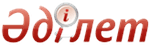 Об утверждении Правил осуществления государственных закупокПриказ Министра финансов Республики Казахстан от 11 декабря 2015 года № 648. Зарегистрирован в Министерстве юстиции Республики Казахстан 28 декабря 2015 года № 12590.      Примечание РЦПИ!
      Порядок введения в действие настоящего приказа см. п.4       В соответствии с подпунктом 1) статьи 16 Закона Республики Казахстан от 4 декабря 2015 года "О государственных закупках" ПРИКАЗЫВАЮ:       1. Утвердить прилагаемые Правила осуществления государственных закупок.       2. Признать утратившим силу приказ Министра финансов Республики Казахстан от 23 июня 2015 года № 378 "Об утверждении Правил проведения электронных государственных закупок" (зарегистрирован в Реестре государственной регистрации нормативных правовых актов от 23 июля 2015 года под № 92255, опубликован 31 июля 2015 года в информационно-правовой системе "Әділет").      3. Департаменту законодательства государственных закупок Министерства финансов Республики Казахстан (Ахметов С.М.) в установленном законодательством порядке обеспечить:      1) государственную регистрацию настоящего приказа в Министерстве юстиции Республики Казахстан;      2) в течение десяти календарных дней после государственной регистрации настоящего приказа его направление на официальное опубликование в периодических печатных изданиях и информационно-правовой системе "Әділет";      3) размещение настоящего приказа на интернет-ресурсе Министерства финансов Республики Казахстан.      4. Настоящий приказ вводится в действие с 1 января 2016 года и подлежит официальному опубликованию, за исключением параграфа 16 раздела 5, который вводится в действие с 1 апреля 2016 года, а также пунктов 424 и 426, которые вводятся в действие с 1 января 2017 года. Правила осуществления государственных закупок       1. Настоящие Правила осуществления государственных закупок (далее – Правила) разработаны в соответствии с Законом Республики Казахстан от 4 декабря 2015 года "О государственных закупках" (далее – Закон), законами Республики Казахстан от 7 января 2003 года "Об электронном документе и электронной цифровой подписи", от 24 ноября 2015 года "Об информатизации" и определяют порядок осуществления государственных закупок.      2. Правила не распространяются на государственные закупки с применением особого порядка осуществления государственных закупок. 1. Общие положения      3. В настоящих Правилах используются следующие понятия:      1) регистрация на веб-портале – допуск субъекта системы государственных закупок, к участию в государственных закупках посредством веб-портала;      2) участник веб-портала – заказчик, организатор государственных закупок, единый организатор, потенциальный поставщик, прошедшие регистрацию на веб-портале;      3) веб-портал государственных закупок (далее – веб-портал) – информационная система государственного органа, предоставляющая единую точку доступа к электронным услугам государственных закупок;      4) организатор государственных закупок (далее – организатор) – должностное лицо либо структурное подразделение заказчика, или юридическое лицо, определенное ответственным за выполнение процедур организации и проведения государственных закупок в порядке, установленном настоящими Правилами;       5) единый организатор государственных закупок (далее – единый организатор) – юридическое лицо, определенное Правительством Республики Казахстан, акиматом области, города республиканского значения и столицы или акиматом района, города, района в городе, в соответствии с пунктом 1 статьи 8 Закона, осуществляющее выполнение процедур организации и проведения государственных закупок;      6) уполномоченный орган в сфере государственных закупок      (далее – уполномоченный орган) – государственный орган, осуществляющий руководство в сфере государственных закупок;      7) единый оператор в сфере государственных закупок (далее – единый оператор) – юридическое лицо, определенное уполномоченным органом в сфере государственных закупок, единственным собственником акций (долей участия в уставном капитале) которого является государство;       8) договор о государственных закупках (далее – договор) – гражданско-правовой договор, заключенный посредством веб-портала между заказчиком и поставщиком, удостоверенный электронными цифровыми подписями, за исключением случаев, предусмотренных Законом;      9) электронный документ – документ, в котором информация представлена в электронно-цифровой форме и удостоверена посредством электронной цифровой подписи;      10) электронная копия документа – документ, полностью воспроизводящий вид и информацию (данные) подлинного документа в электронно-цифровой форме, удостоверенный электронной цифровой подписью заявителя или лица, обладающего полномочиями на удостоверение данного документа, либо уполномоченного работника центра обслуживания населения, на основании письменного согласия получателя государственной услуги, данного в момент его личного присутствия;      11) уполномоченный представитель – пользователь участника веб-портала, которому соответствующим решением первого руководителя участника веб-портала делегированы права на выполнение всех действий на веб-портале, в том числе и заверение электронных копий документов;      12) электронная цифровая подпись – набор электронных цифровых символов, созданный средствами электронной цифровой подписи и подтверждающий достоверность электронного документа, его принадлежность и неизменность содержания;      12-1) казначейское сопровождение – контроль за целевым использованием средств, выделенных на реализацию бюджетных инвестиционных проектов, связанных со строительством, обеспечением полноты уплаты налогов всеми участниками проекта – генеральным подрядчиком и субподрядчиком на всех этапах проведения платежей через счета в органах казначейства по объектам строительства для запуска "пилотного проекта" в городе Астана, Акмолинской и Карагандинской областях;      13) личный кабинет – автоматизированное рабочее место пользователя на веб-портале для осуществления процедур электронных государственных закупок, участия в государственных закупках, а также получения автоматических уведомлений и информации, размещенной на веб-портале.      Сноска. Пункт 3 с изменением, внесенным приказом Министра финансов РК от 29.02.2016 № 93 (вводится в действие со дня его первого официального опубликования); от 10.03.2017 № 157 (вводится в действие со дня его первого официального опубликования).
       4. Иные понятия, используемые в настоящих Правилах, применяются в соответствии с действующим законодательством Республики Казахстан. 2. Планирование государственных закупок       5. Решение об осуществлении государственных закупок принимается заказчиком на основании утвержденного либо уточненного годового плана государственных закупок (предварительного годового плана государственных закупок), за исключением случаев, предусмотренных пунктом 16 настоящих Правил.       6. Годовой план государственных закупок разрабатывается и утверждается заказчиком на основании соответствующего бюджета (плана развития, плана финансирования) по форме согласно приложению 1 к настоящим Правилам.        7. Заказчик, в соответствии с пунктом 2 статьи 5 Закона разрабатывает и утверждает предварительный годовой план государственных закупок на основании положительного предложения соответствующей бюджетной комиссии по форме согласно приложению 1 к настоящим Правилам.      Сноска. Пункт 7 в редакции приказа Министра финансов РК от 29.02.2016 № 93 (вводится в действие со дня его первого официального опубликования).
       8. Предварительный годовой план государственных закупок действует до утверждения годового плана государственных закупок. Заказчик посредством веб-портала переносит сведения из предварительного годового плана государственных закупок в утвержденный годовой план государственных закупок, за исключением сведений, не утвержденных в соответствующем бюджете (плане развития).      9. Годовой план государственных закупок утверждается (уточняется) заказчиком в течение десяти рабочих дней со дня утверждения (уточнения) соответствующего бюджета (плана развития, плана финансирования).      10. Годовой план государственных закупок (предварительный годовой план государственных закупок) содержит следующие сведения:       1) идентификационный код государственной закупки;       2) номенклатуру товаров, работ, услуг согласно справочнику, включая суммы, выделенные для осуществления государственных закупок, без учета налога на добавленную стоимость;      3) способ и сроки осуществления государственных закупок;      4) планируемые сроки и место поставки товаров, выполнения работ, оказания услуг;       5) планируемые сроки поставки товаров, выполнения работ, оказания услуг в соответствии с графиком и разбивкой по годам в пределах выделенных и предусмотренных сумм на каждый финансовый год в случаях, предусмотренных статьей 43 Закона;       6) условия осуществления государственных закупок в соответствии со статьей 51 Закона.      11. Заказчик при разработке годового плана государственных закупок (предварительного годового плана государственных закупок) осуществляет разделение товаров, работ, услуг на лоты в порядке, установленном настоящими Правилами.      12. Заказчик в течение пяти рабочих дней со дня утверждения годового плана государственных закупок (предварительного годового плана государственных закупок) размещает его на веб-портале, за исключением сведений, составляющих государственные секреты в соответствии с законодательством Республики Казахстан о государственных секретах, и (или) сведений, содержащих служебную информацию ограниченного распространения, которые представляются в уполномоченный орган без использования веб-портала.       13. Заказчики, в соответствии с пунктом 4 статьи 5 Закона, вносят изменения и (или) дополнения в годовой план государственных закупок не более одного раза в месяц.      Сноска. Пункт 13 в редакции приказа Министра финансов РК от 29.02.2016 № 93 (вводится в действие со дня его первого официального опубликования).
       14. Заказчик в течение пяти рабочих дней со дня принятия решения о внесении изменений и (или) дополнений в годовой план государственных закупок (предварительный годовой план государственных закупок) размещает внесенные изменения и (или) дополнения на веб-портале, за исключением сведений, составляющих государственные секреты в соответствии с законодательством Республики Казахстан о государственных секретах, и (или) сведений, содержащих служебную информацию ограниченного распространения, которые представляются в уполномоченный орган без использования веб-портала.      15. Заказчик не позднее десяти рабочих дней со дня утверждения годового плана государственных закупок (предварительного годового плана государственных закупок) либо внесения изменений и (или) дополнений в годовой план государственных закупок (предварительный годовой план государственных закупок) предоставляет единому организатору информацию о планируемых государственных закупках товаров, работ, услуг.       16. Не подлежат включению в годовой план государственных закупок (предварительный годовой план государственных закупок) сведения о государственных закупках, осуществляемых в соответствии с подпунктами 4), 9), 31), 32) и 35) пункта 3 статьи 39 и статьей 50 Закона.       17. Не допускается приобретение товаров, работ, услуг, не предусмотренных утвержденным (уточненным) годовым планом государственных закупок (предварительным годовым планом государственных закупок), за исключением приобретения товаров, работ, услуг в соответствии с подпунктами 4), 9), 31), 32) и 35) пункта 3 статьи 39 и статьей 50 Закона.      18. Заказчик до заключения договора, в соответствии с пунктом 10 статьи 5 Закона вправе отказаться от осуществления государственных закупок в случаях:      1) сокращения (не включения) расходов на приобретение товаров, работ, услуг, предусмотренных в утвержденном (уточненном) годовом плане государственных закупок (предварительном годовом плане государственных закупок), произошедших при утверждении, (уточнении, корректировке) соответствующего бюджета, утверждении проекта бюджета, в соответствии с законодательством Республики Казахстан;      2) внесения изменений и дополнений в стратегический план государственного органа, бюджет (план развития) заказчика, исключающих необходимость приобретения товаров, работ, услуг, предусмотренных в утвержденном (уточненном) годовом плане государственных закупок (предварительном годовом плане государственных закупок), в соответствии с законодательством Республики Казахстан.      В случае, предусмотренном подпунктом 2) настоящего пункта, внесение изменений и дополнений в годовой план государственных закупок (предварительный годовой план государственных закупок), направленных на приобретение таких товаров, работ, услуг в текущем году, не допускается.      Сноска. Пункт 18 с изменением, внесенным приказом Министра финансов РК от 29.02.2016 № 93 (вводится в действие со дня его первого официального опубликования).
        19. Заказчик либо организатор в течение пяти рабочих дней со дня принятия решения, указанного в пункте 18 настоящих Правил:       1) извещает о принятом решении лиц, участвующих в проводимых государственных закупках;      2) возвращает внесенные обеспечения заявок на участие в конкурсе (аукционе). 3. Порядок определения организатора либо единого организатора
Параграф 1. Порядок определения организатора      20. Для выполнения процедур организации и проведения государственных закупок заказчик определяет организатора и должностное лицо заказчика, представляющее интересы последнего в предстоящих государственных закупках, за исключением случаев, когда заказчик и организатор выступают в одном лице.      21. Организатором может выступить сам заказчик в лице своего структурного подразделения либо должностного лица, ответственного за выполнение процедур организации и проведения государственных закупок.       22. Заказчик, в соответствии с пунктом 2 статьи 7 Закона вправе определить организатором подведомственное государственное учреждение заказчика.      Сноска. Пункт 22 в редакции приказа Министра финансов РК от 29.02.2016 № 93 (вводится в действие со дня его первого официального опубликования).
        23. Заказчик, в соответствии с пунктом 3 статьи 7 Закона вправе выступить в качестве организатора для нескольких государственных учреждений, подведомственных заказчику.      Сноска. Пункт 23 в редакции приказа Министра финансов РК от 29.02.2016 № 93 (вводится в действие со дня его первого официального опубликования).
        24. Заказчик, в соответствии с пунктом 4 статьи 7 Закона вправе для нескольких государственных учреждений, подведомственных заказчику, определить среди них организатора.      Сноска. Пункт 24 в редакции приказа Министра финансов РК от 29.02.2016 № 93 (вводится в действие со дня его первого официального опубликования).
       25. Администратор бюджетной программы, в соответствии с пунктом 5 статьи 7 Закона вправе выступать в качестве организатора для подведомственного ему государственного учреждения, юридического лица, в отношении которого он выступает органом государственного управления, либо лица, аффилированного с юридическим лицом, в отношении которого администратор бюджетной программы выступает органом государственного управления.       Государственное предприятие либо юридическое лицо, пятьдесят и более процентов голосующих акций (долей участия в уставном капитале) которого принадлежат государству, в соответствии с пунктом 5 статьи 7 Закона вправе выступать в качестве организатора для аффилиированных с ним лиц.      Сноска. Пункт 25 в редакции приказа Министра финансов РК от 29.02.2016 № 93 (вводится в действие со дня его первого официального опубликования).
       26. Для выполнения процедур организации и проведения государственных закупок способом конкурса (аукциона) заказчик, при необходимости определяет организатором государственных закупок единого организатора по согласованию с ним.      Сноска. Пункт 26 в редакции приказа Министра финансов РК от 29.02.2016 № 93 (вводится в действие со дня его первого официального опубликования).
       27. Организатор определяет должностное лицо, представляющее его во взаимоотношениях с заказчиком, за исключением случаев, когда заказчик и организатор выступают в одном лице, потенциальными поставщиками, соответствующими комиссиями и экспертом. Представитель организатора определяется из числа работников структурного подразделения, ответственного за выполнение процедур организации и проведения государственных закупок. Параграф 2. Порядок определения единого организатора      28. В целях проведения единых государственных закупок:      1) Правительство Республики Казахстан для заказчиков определяет единого организатора.       Организация и проведение государственных закупок товаров, работ, услуг выполняются единым организатором по перечню бюджетных программ и (или) товарам, работам, услугам определяемым уполномоченным органом в соответствии с приказом Министра финансов Республики Казахстан от 21 декабря 2015 года № 669 "Об утверждении перечня товаров, работ, услуг, по которым организация и проведение государственных закупок осуществляется единым организатором", зарегистрированным в Реестре государственной регистрации нормативных правовых актов под № 12556;      2) акимат области, города республиканского значения и столицы определяет для заказчиков единого организатора.      Организация и проведение государственных закупок товаров, работ, услуг выполняются единым организатором по бюджетным программам и (или) товарам, работам, услугам, определяемым акиматом соответствующей области, города республиканского значения и столицы;      3) акимат района, города, района в городе определяет для заказчиков единого организатора.      Организация и проведение государственных закупок товаров, работ, услуг выполняются единым организатором по бюджетным программам и (или) товарам, работам, услугам, определяемым акиматом соответствующего района, города, района в городе.      Сноска. Пункт 28 с изменением, внесенным приказом Министра финансов РК от 29.02.2016 № 93 (вводится в действие со дня его первого официального опубликования).
  4. Организация и проведение государственных закупок способом
запроса ценовых предложений
Параграф 1. Извещение о проведении государственных закупок
способом запроса ценовых предложений      29. Организатор не позднее пяти рабочих дней до окончания срока представления ценовых предложений, размещает на веб-портале на казахском и русском языках следующие сведения о проводимых государственных закупках способом запроса ценовых предложений:      1) о количестве товара, объемах выполняемых работ, оказываемых услуг, являющихся предметом проводимых государственных закупок, с указанием выделенных сумм;      2) краткое описание закупаемых товаров, работ, услуг с указанием национальных или неправительственных стандартов Республики Казахстан, при его наличии;      3) место поставки товара, выполнения работ, оказания услуг;      4) требуемые сроки поставки товара, выполнения работ, оказания услуг;      5) о сроке начала и окончания представления потенциальными поставщиками ценовых предложений;      6) проект договора с указанием технической спецификации.       30. В размещаемой информации, предусмотренной пунктом 29 настоящих Правил, не допускается содержание указаний на товарные знаки, знаки обслуживания, фирменные наименования, патенты, полезные модели, промышленные образцы, наименование места происхождения товара и наименование производителя, а также иных характеристик, в случае, если такое указание определяет принадлежность приобретаемого товара, работы, услуги отдельному потенциальному поставщику, за исключением следующих случаев осуществления государственных закупок:      1) для доукомплектования, модернизации и дооснащения основного (установленного) оборудования, а также установленного программного обеспечения (лицензионного программного обеспечения);      2) для определения поставщика услуг по предоставлению товара в лизинг и возникновения необходимости подробного описания предмета лизинга;      3) для ремонта и (или) технического обслуживания имеющегося у заказчика товара (оборудования). Параграф 2. Представление потенциальными поставщиками ценовых
предложений      31. Потенциальный поставщик представляет только одно ценовое предложение, содержащее сведения, предусмотренные настоящими правилами, внесение изменений и (или) дополнений в которое не допускается.      Допускается отзыв потенциальными поставщиками поданных ценовых предложений до истечения срока их представления. При этом допускается повторное представление ценовых предложений с внесенными изменениями до истечения срока их представления.      Сноска. Пункт 31 в редакции приказа Министра финансов РК от 29.02.2016 № 93 (вводится в действие со дня его первого официального опубликования).
       32. Представление потенциальным поставщиком ценового предложения является формой выражения его согласия осуществить поставку товара, выполнение работ, оказание услуг с соблюдением условий, предусмотренных в проекте договора.      33. В ценовое предложение потенциального поставщика включаются все расходы, связанные с поставкой товаров, выполнением работ, оказанием услуг.       34. Ценовое предложение представляется потенциальным поставщиком посредством веб-портала организатору до окончания срока приема ценовых предложений, указанного в объявлении, по форме согласно приложению 2 к настоящим Правилам.      35. Ценовое предложение считается принятым после автоматической отправки веб-порталом соответствующего уведомления потенциальному поставщику, подавшему ценовое предложение. Параграф 3. Сопоставление ценовых предложений и подведение
итогов государственных закупок способом запроса ценовых
предложений      36. По истечении срока представления ценовых предложений веб-порталом производится автоматическое сопоставление ценовых предложений и подведение итогов государственных закупок способом запроса ценовых предложений.       37. Победителем признается потенциальный поставщик, предложивший наименьшее ценовое предложение.       38. Потенциальный поставщик, занявший второе место, определяется на основе цены, следующей после наименьшего ценового предложения.      39. В случае, если наименьшее ценовое предложение представлено несколькими потенциальными поставщиками, победителем признается потенциальный поставщик, ценовое предложение которого поступило ранее ценовых предложений других потенциальных поставщиков.       40. Не допускается проведение переговоров между организатором и потенциальным поставщиком в отношении его ценового предложения посредством веб-портала либо иными способами без применения веб-портала, за исключением случаев, предусмотренных статьей 45 Закона.      41. Если в течение срока представления ценовых предложений представлено только одно ценовое предложение потенциального поставщика, такие государственные закупки автоматически веб-порталом признаются несостоявшимися и организатор осуществляет государственные закупки способом из одного источника у потенциального поставщика, представившего данное ценовое предложение. При этом цена заключенного договора не должна превышать ценовое предложение потенциального поставщика.      42. Если в течение срока представления ценовых предложений не представлено ни одно ценовое предложение потенциальных поставщиков, такие государственные закупки автоматически веб-порталом признаются несостоявшимися и организатор осуществляет повторные государственные закупки способом запроса ценовых предложений.      43. Ценовое предложение потенциального поставщика подлежит автоматическому отклонению веб-порталом в случаях:      1) если оно превышает сумму, выделенную для приобретения данных товаров, работ, услуг;       2) предусмотренных подпунктами 3), 4), 5), 6) и 8) пункта 1 статьи 6 Закона.      Отклонение ценовых предложений по иным основаниям не допускается.       44. Если после автоматического отклонения веб-порталом ценовых предложений по основаниям, предусмотренным пунктом 43 настоящих Правил, осталось менее двух ценовых предложений потенциальных поставщиков, то такие государственные закупки признаются несостоявшимися и организатор осуществляет повторные государственные закупки способом запроса ценовых предложений.       45. Протокол об итогах государственных закупок способом запроса ценовых предложений размещаются на веб-портале автоматически после их подведения по форме согласно приложению 3 к настоящим Правилам. 5. Порядок осуществления государственных закупок способом
конкурса
Параграф 1. Этапы осуществления государственных закупок
способом конкурса      46. Организация и проведение государственных закупок способом конкурса, предусматривает выполнение следующих последовательных мероприятий:      1) определение заказчиком организатора, за исключением случаев, когда заказчик и организатор выступают в одном лице и уполномоченного представителя заказчика, представляющего интересы последнего в предстоящем конкурсе;      2) предоставление заказчиком организатору информации и документов для организации и проведения государственных закупок способом конкурса либо представление заказчиком единому организатору задания на организацию и проведение государственных закупок способом конкурса;      3) направление заказчиком организатору, единому организатору посредством веб-портала пунктов годового плана государственных закупок (предварительного годового плана государственных закупок) для выполнения процедур организации и проведения государственных закупок способом конкурса;      4) определение и утверждение состава конкурсной комиссии, состава экспертной комиссии либо эксперта (при необходимости), определение секретаря конкурсной комиссии;      5) утверждение проекта конкурсной документации;      6) размещение на веб-портале объявления об осуществлении государственных закупок способом конкурса, а также текста конкурсной документации;      7) предварительное обсуждение посредством веб-портала проекта конкурсной документации и размещение на веб-портале протокола предварительного обсуждения проекта конкурсной документации, а также текста конкурсной документации;      8) представление потенциальными поставщиками заявок на участие в конкурсе в форме электронного документа и их автоматическая регистрация на веб-портале;      9) автоматическое вскрытие заявок и размещение на веб-портале соответствующего протокола вскрытия;       10) рассмотрение конкурсной комиссией посредством веб-портала заявок на участие в конкурсе потенциальных поставщиков на предмет их соответствия квалификационным требованиям и требованиям конкурсной документации, а также отсутствия ограничений, предусмотренных статьей 6 Закона;      11) приведение потенциальными поставщиками своих заявок на участие в конкурсе в соответствие с квалификационными требованиями и требованиями конкурсной документации;      12) повторное рассмотрение заявок на участие в конкурсе потенциальных поставщиков, приведенных в соответствие с квалификационными требованиями и требованиями конкурсной документации;      13) определение потенциальных поставщиков, которые соответствуют квалификационным требованиям и требованиям конкурсной документации, и признание их участниками конкурса, а также применение относительных значений критериев к конкурсным ценовым предложениям участников конкурса;      14) автоматическое сопоставление веб-порталом условных цен участников конкурса, определение победителя конкурса на основе наименьшей условной цены, а также потенциального поставщика, занявшего второе место, и размещение на веб-портале протокола об итогах государственных закупок способом конкурса;      15) заключение заказчиком договора с победителем на основании протокола об итогах государственных закупок способом конкурса.      Мероприятия, предусмотренные подпунктом 7) настоящего пункта, не осуществляются при государственных закупках, сведения о которых составляют государственные секреты в соответствии с законодательством Республики Казахстан о государственных секретах, и (или) содержат служебную информацию ограниченного распространения, а также при государственных закупках работ, требующих проектно-сметную документацию, где вместо технической спецификации конкурсная документация содержит проектно-сметную документацию, прошедшую экспертизу в соответствии с законодательством Республики Казахстан.      Мероприятия, предусмотренные подпунктом 11) настоящего пункта, осуществляются в случае выявления конкурсной комиссией потенциальных поставщиков не соответствующих квалификационным требованиям и требованиям конкурсной документации.       47. При осуществлении государственных закупок товаров, работ, услуг способом конкурса, не являющихся однородными, организатор, единый организатор, в соответствии с пунктом 1 статьи 20 Закона вправе организовать и провести единые государственные закупки указанным способом с обязательным разделением таких товаров, работ, услуг в конкурсной документации на лоты.       При осуществлении государственных закупок способом конкурса однородных товаров, работ, услуг заказчик, организатор, единый организатор в конкурсной документации разделяет однородные товары, работы, услуги на лоты по месту их поставки (выполнения, оказания), за исключением случаев, предусмотренных пунктом 48 настоящих Правил.      Сноска. Пункт 47 с изменением, внесенным приказом Министра финансов РК от 29.02.2016 № 93 (вводится в действие со дня его первого официального опубликования).
       48. В случае наличия не менее пяти мест поставок товара допускается указание в лоте, проводимом способом конкурса, нескольких мест поставок товара.       49. При осуществлении государственных закупок способом конкурса нескольких видов однородных товаров, работ, услуг заказчик, организатор, единый организатор в конкурсной документации разделяет товары, работы, услуги на лоты по их однородным видам и (или) по месту их поставки (выполнения, оказания) с учетом требований пункта 48 настоящих Правил.      50. Рассмотрение заявок на участие в конкурсе, оценка и сопоставление конкурсных ценовых предложений участников конкурса, а также определение победителя конкурса осуществляются по каждому лоту, предусмотренному в конкурсной документации. Параграф 2. Предоставление заказчиком организатору (единому
организатору) информации и документов для организации и
проведения государственных закупок способом конкурса      51. Заказчик предоставляет организатору для проведения конкурса техническую спецификацию и проект договора на казахском и русском языках, за исключением случаев, когда организатор и заказчик выступают в одном лице.      При осуществлении государственных закупок работ, требующих проектно-сметную документацию, вместо технической спецификации конкурсная документация должна содержать проектно-сметную документацию, прошедшую экспертизу в соответствии с законодательством Республики Казахстан.      Вместе с тем, в конкурсной документации не допускается содержание указаний на товарные знаки, знаки обслуживания, фирменные наименования, патенты, полезные модели, промышленные образцы, наименование места происхождения товара и наименование производителя, а также иных характеристик, в случае, если такое указание определяет принадлежность приобретаемого товара, работы, услуги отдельному потенциальному поставщику, за исключением следующих случаев осуществления государственных закупок:      1) для доукомплектования, модернизации и дооснащения основного (установленного) оборудования, а также установленного программного обеспечения (лицензионного программного обеспечения);      2) для определения поставщика услуг по предоставлению товара в лизинг и возникновения необходимости подробного описания предмета лизинга;      3) для ремонта и (или) технического обслуживания имеющегося у заказчика товара (оборудования).      52. Организация и проведение государственных закупок способом конкурса осуществляется единым организатором на основании представления заказчиком задания на казахском и русском языках, содержащего следующие документы:      1) заявку заказчика на проведение конкурса, подписанную первым руководителем заказчика либо лицом, исполняющим его обязанности, либо ответственным секретарем или иным осуществляющим полномочия ответственного секретаря должностным лицом, с указанием кандидатур из числа представителей заказчика для включения в состав конкурсной комиссии;      2) утвержденные первым руководителем заказчика либо лицом, исполняющим его обязанности, либо ответственным секретарем или иным осуществляющим полномочия ответственного секретаря должностным лицом, техническую спецификацию, проект договора, являющегося неотъемлемой частью конкурсной документации и состав экспертной комиссии либо эксперта в случае ее создания (привлечения).      При осуществлении государственных закупок работ, требующих проектно-сметную документацию, вместо технической спецификации конкурсная документация должна содержать проектно-сметную документацию, прошедшую экспертизу в соответствии с законодательством Республики Казахстан.      Сноска. Пункт 52 в редакции приказа Министра финансов РК от 29.02.2016 № 93 (вводится в действие со дня его первого официального опубликования).
  Параграф 3. Определение и утверждение состава конкурсной
комиссии, состава экспертной комиссии либо эксперта (при
необходимости), определение секретаря конкурсной комиссии      53. Для выполнения процедур организации и проведения государственных закупок способом конкурса организатор, единый организатор на каждый конкурс отдельно утверждает конкурсную комиссию и определяет секретаря конкурсной комиссии.      54. Решение о создании конкурсной комиссии и определении секретаря конкурсной комиссии принимается первым руководителем организатора либо лицом, исполняющим его обязанности, либо ответственным секретарем или иным осуществляющим полномочия ответственного секретаря должностным лицом.      Сноска. Пункт 54 в редакции приказа Министра финансов РК от 29.02.2016 № 93 (вводится в действие со дня его первого официального опубликования).
       55. В случае, если организатором выступает сам заказчик непосредственно либо в лице своего структурного подразделения, (должностного лица), ответственного за выполнение процедур организации и проведения государственных закупок, решение о создании конкурсной комиссии и определении секретаря конкурсной комиссии принимается первым руководителем заказчика либо лицом, исполняющим его обязанности, либо ответственным секретарем или иным осуществляющим полномочия ответственного секретаря должностным лицом.      Сноска. Пункт 55 в редакции приказа Министра финансов РК от 29.02.2016 № 93 (вводится в действие со дня его первого официального опубликования).
       56. В случае осуществления государственных закупок единым организатором, решение о создании конкурсной комиссии и определении секретаря конкурсной комиссии принимается первым руководителем либо лицом, исполняющим обязанности первого руководителя единого организатора.      57. При осуществлении государственных закупок работ организатор, а в случае, если организатором выступает сам заказчик непосредственно, либо в лице своего структурного подразделения (должностного лица), заказчик при необходимости включает в состав конкурсной комиссии представителей уполномоченного органа в соответствующей сфере деятельности по согласованию с ним, из числа его работников, зарегистрированных на веб-портале.      58. Для разработки технического задания и (или) технической спецификации закупаемых товаров, работ, услуг, заказчик при необходимости создает экспертную комиссию либо привлекает эксперта.       59. Членами конкурсной комиссии являются председатель и другие члены конкурсной комиссии. Члены конкурсной комиссии рассматривают заявки и принимают участие в голосовании без права замены.        Общее количество членов конкурсной комиссии, в соответствии с подпунктом 10) статьи 2 Закона составляет нечетное число, но не менее трех человек.      Общее количество членов конкурсной комиссии, создаваемой единым организатором составляет нечетное число, но не менее пяти человек.      Сноска. Пункт 59 в редакции приказа Министра финансов РК от 29.02.2016 № 93 (вводится в действие со дня его первого официального опубликования).
        60. В случаях, предусмотренных пунктами 22, 24 и 25 настоящих Правил, председателем конкурсной комиссии определяется должностное лицо не ниже заместителя первого руководителя организатора.       В случае, предусмотренном пунктом 21 и 23 настоящих Правил, председателем конкурсной комиссии определяется должностное лицо не ниже заместителя первого руководителя заказчика.       В случае, предусмотренном пунктом 26 настоящих Правил, председателем конкурсной комиссии определяется должностное лицо не ниже первого руководителя заказчика либо лица, исполняющего его обязанности, либо ответственный секретарь или иное осуществляющее полномочия ответственного секретаря должностное лицо.      Сноска. Пункт 60 в редакции приказа Министра финансов РК от 03.10.2016 № 521 (вводится в действие с 01.01.2017).
       61. В случае отсутствия председателя конкурсной комиссии кандидатура председателя конкурсной комиссии переутверждается. При этом, председателем конкурсной комиссии определяется должностное лицо не ниже заместителя первого руководителя, а в случае его отсутствия – первый руководитель.      В случае переутверждения конкурсной комиссии, созданной единым организатором, председателем конкурсной комиссии определяется должностное лицо, исполняющее обязанности первого руководителя заказчика либо акима соответствующей административно-территориальной единицы Республики Казахстан.      62. При проведении конкурса в рамках бюджетных программ развития, предусматривающих реализацию бюджетных инвестиционных проектов, председателем конкурсной комиссии определяется первый руководитель заказчика.      63. При проведении конкурса в рамках бюджетных программ развития, предусматривающих реализацию бюджетных инвестиционных проектов местным исполнительным органом, исполнительным органом, финансируемым из местного бюджета, председателем конкурсной комиссии определяется аким соответствующей административно-территориальной единицы Республики Казахстан.      64. При проведении конкурса единым организатором, определяемым в соответствии с подпунктом 1) пункта 28 настоящих Правил, председателем конкурсной комиссии, определяется первый руководитель заказчика.      Сноска. Пункт 64 в редакции приказа Министра финансов РК от 29.02.2016 № 93 (вводится в действие со дня его первого официального опубликования).
       65. При проведении конкурса по материально-техническому обеспечению деятельности центральных исполнительных органов единым организатором государственных закупок, председатель конкурсной комиссии определяется первым руководителем центрального исполнительного органа.       66. При проведении конкурса единым организатором, определяемым в соответствии с подпунктом 2) пункта 28 настоящих Правил, председателем конкурсной комиссии должен быть определен аким соответствующей области, города республиканского значения и столицы.        67. При проведении конкурса единым организатором государственных закупок, определяемым в соответствии с подпунктом 3) пункта 28 настоящих Правил, председателем конкурсной комиссии определяется аким соответствующего района, города, района в городе.      Сноска. Пункт 67 в редакции приказа Министра финансов РК от 29.02.2016 № 93 (вводится в действие со дня его первого официального опубликования).
       68. Председатель конкурсной комиссии:      1) руководит деятельностью конкурсной комиссии;      2) осуществляет иные функции, предусмотренные настоящими Правилами.      69. Конкурсная комиссия действует со дня вступления в силу решения о ее создании и прекращает свою деятельность в день заключения договора.      70. Решение конкурсной комиссии принимается голосованием посредством веб-портала и считается принятым, если за него подано большинство голосов от общего количества членов конкурсной комиссии. В случае равенства голосов принятым считается решение, за которое проголосовал председатель конкурсной комиссии.      В случае несогласия с решением конкурсной комиссии любой член данной конкурсной комиссии имеет право на особое мнение, которое размещается на веб-портале в форме электронной копии документа.      В случае отсутствия подписи какого-либо члена конкурсной комиссии, в соответствующих протоколах конкурсной комиссии секретарем конкурсной комиссии на веб-портале размещается документ или информация, содержащие причину отсутствия подписи.      71. Организационная деятельность конкурсной комиссии обеспечивается секретарем конкурсной комиссии. Секретарь конкурсной комиссии не является членом конкурсной комиссии и не имеет права голоса при принятии конкурсной комиссией решений.      Секретарь конкурсной комиссии определяется из числа должностных лиц структурного подразделения организатора, ответственного за организацию и проведение государственных закупок.      В случае осуществления государственных закупок единым организатором, секретарь конкурсной комиссии определяется из числа должностных лиц единого организатора.      72. Секретарь конкурсной комиссии:      1) формирует и размещает на веб-портале проект конкурсной документации;      2) размещает на веб-портале объявление о проведении конкурса, протокол предварительного обсуждения проекта конкурсной документации, протокол вскрытия заявок на участие в конкурсе, протокол предварительного допуска к участию в конкурсе при его наличии, протокол об итогах государственных закупок способом конкурса, а также другие документы на веб-портале при их наличии;      3) размещает на веб-портале заключение экспертной комиссии либо эксперта при их наличии;      4) осуществляет иные функции, предусмотренные настоящими Правилами.       73. При организации и проведении государственных закупок способом конкурса организатор, в соответствии с пунктом 2 статьи 27 Закона вправе образовать экспертную комиссию либо определить эксперта для подготовки экспертного заключения в отношении соответствия товаров, работ, услуг, предлагаемых потенциальными поставщиками, технической спецификации, являющейся неотъемлемой частью конкурсной документации.      В случае осуществления государственных закупок единым организатором, заказчик утверждает экспертную комиссию либо эксперта для подготовки экспертного заключения в отношении соответствия товаров, работ, услуг, предлагаемых потенциальными поставщиками, технической спецификации, являющейся неотъемлемой частью конкурсной документации.      Сноска. Пункт 73 с изменением, внесенным приказом Министра финансов РК от 29.02.2016 № 93 (вводится в действие со дня его первого официального опубликования).
       74. При организации и проведении государственных закупок работ, где вместо технической спецификации, являющейся неотъемлемой частью конкурсной документации, конкурсная документация содержит проектно-сметную документацию, прошедшую экспертизу в соответствии с законодательством, экспертная комиссия не создается, эксперт не привлекается.      75. Решение о создании экспертной комиссии либо о привлечении эксперта принимается первым руководителем организатора либо лицом, исполняющим его обязанности, либо ответственным секретарем или иным осуществляющим полномочия ответственного секретаря должностным лицом.      В случае осуществления государственных закупок единым организатором, решение о создании экспертной комиссии принимается первым руководителем заказчика либо лицом, исполняющим его обязанности, либо ответственным секретарем или иным осуществляющим полномочия ответственного секретаря должностным лицом.      Сноска. Пункт 75 в редакции приказа Министра финансов РК от 29.02.2016 № 93 (вводится в действие со дня его первого официального опубликования).
       76. До начала проведения конкурса члены конкурсной комиссии, секретарь конкурсной комиссии, а также экспертная комиссия либо эксперт ознакамливаются с утвержденным проектом конкурсной документацией и приложениями к ней.      77. Членами экспертной комиссии являются председатель, заместитель председателя и другие члены экспертной комиссии. Во время отсутствия председателя его функции выполняет заместитель председателя. Общее количество членов экспертной комиссии должно составлять нечетное число и быть не менее трех человек.      78. При организации и проведении государственных закупок способом конкурса экспертная комиссия либо эксперт дают экспертное заключение на предмет соответствия предлагаемых потенциальными поставщиками товаров, работ, услуг требованиям конкурсной документации и не имеют права голоса при принятии конкурсной комиссией решения.      79. Заключение экспертной комиссии либо эксперта обязательно учитывается конкурсной комиссией только в том случае, если оно составлено в пределах требований, предусмотренных конкурсной документацией. Экспертное заключение подписывается членами экспертной комиссии либо экспертом, в случае определения эксперта без создания экспертной комиссии, и прилагается к протоколу предварительного допуска к участию в конкурсе, к протоколу об итогах государственных закупок на веб-портале в форме электронной копии документа, заверенного электронной цифровой подписью секретаря конкурсной комиссии.      80. Определение экспертной комиссией на предмет соответствия предлагаемых потенциальными поставщиками товаров, работ, услуг требованиям конкурсной документации осуществляется открытым голосованием и считается принятым, если за него подано большинство голосов от общего количества членов экспертной комиссии.      81. В случае равенства голосов, принятым считается решение, за которое проголосовал председатель экспертной комиссии или, в случае его отсутствия, заместитель председателя.      В случае несогласия с заключением экспертной комиссии, любой член данной экспертной комиссии имеет право на особое мнение, которое прилагается к заключению экспертной комиссии и размещается на веб-портале.      В случае отсутствия подписи какого-либо члена экспертной комиссии к соответствующему экспертному заключению секретарем конкурсной комиссии на веб-портале размещается документ или информация, содержащие причину отсутствия подписи. Параграф 4. Утверждение проекта конкурсной документации и
размещение его на веб-портале       82. Организатор либо единый организатор для определения условий и порядка проведения конкурса формирует на веб-портале на казахском и русском языках конкурсную документацию, согласно приложению 4 к настоящим Правилам, и согласовывает ее с заказчиком, за исключением случаев когда:      1) заказчик и организатор выступают в одном лице;      2) государственные закупки способом конкурса осуществляются единым организатором.      83. Проект конкурсной документации, разработанный организатором, утверждается первым руководителем заказчика либо лицом, исполняющим его обязанности, либо ответственным секретарем или иным осуществляющим полномочия ответственного секретаря должностным лицом.      Сноска. Пункт 83 в редакции приказа Министра финансов РК от 29.02.2016 № 93 (вводится в действие со дня его первого официального опубликования).
        84. Проект конкурсной документации, разработанный единым организатором государственных закупок, определяемым в соответствии с подпунктом 1), 2), 3) пункта 28 настоящих Правил, утверждается первым руководителем единого организатора либо лицом, исполняющим его обязанности.       85. Проект конкурсной документации, разработанный и утвержденный единым организатором, должен содержать техническую спецификацию, проект договора, являющихся неотъемлемой частью конкурсной документации и состав экспертной комиссии либо эксперта, утвержденные заказчиком в соответствии с подпунктом 2) пункта 52 настоящих Правил.       При осуществлении государственных закупок работ, требующих проектно-сметную документацию, вместо технической спецификации конкурсная документация, в соответствии с подпунктом 2) пункта 2 статьи 21 Закона должна содержать проектно-сметную документацию, прошедшую экспертизу в соответствии с законодательством Республики Казахстан.      Сноска. Пункт 85 с изменением, внесенным приказом Министра финансов РК от 29.02.2016 № 93 (вводится в действие со дня его первого официального опубликования).
  Параграф 5. Извещение о проведении конкурса      86. Организатор не позднее трех рабочих дней со дня утверждения проекта конкурсной документации размещает на веб-портале текст объявления об осуществлении государственных закупок способом конкурса, а также проект конкурсной документации.       Срок окончательной даты представления потенциальными поставщиками заявок на участие в конкурсе, в соответствии с пунктом 3 статьи 22 Закона составляет не менее пятнадцати календарных дней со дня размещения протокола предварительного обсуждения проекта конкурсной документации и текста утвержденной конкурсной документации.       В случае если предварительное обсуждение проекта конкурсной документации не осуществляется, в соответствии с пунктом 89 настоящих Правил, срок окончательной даты представления потенциальными поставщиками заявок на участие в конкурсе, в соответствии с пунктом 3 статьи 22 Закона составляет не менее пятнадцати календарных дней со дня размещения текста объявления об осуществлении государственных закупок способом конкурса.      Сноска. Пункт 86 в редакции приказа Министра финансов РК от 29.02.2016 № 93 (вводится в действие со дня его первого официального опубликования).
       87. В случае осуществления повторных государственных закупок способом конкурса организатор не менее чем за десять календарных дней до окончательной даты представления заявок на участие в конкурсе размещает на веб-портале текст объявления об осуществлении повторных государственных закупок способом конкурса при условии неизменности конкурсной документации несостоявшегося конкурса.       88. В случае осуществления повторных государственных закупок способом конкурса и внесения изменений и (или) дополнений в конкурсную документацию государственные закупки проводятся в соответствии с пунктом 86 настоящих Правил. Параграф 6. Предварительное обсуждение и размещение на
веб-портале протокола предварительного обсуждения проекта
конкурсной документации      89. Обязательным условием утверждения конкурсной документации является предварительное обсуждение проекта конкурсной документации потенциальными поставщиками, за исключением случаев осуществления государственных закупок:      1) сведения о которых составляют государственные секреты в соответствии с законодательством Республики Казахстан о государственных секретах, и (или) содержат служебную информацию ограниченного распространения;      2) работ, требующих проектно-сметной документации, где вместо технической спецификации конкурсная документация содержит проектно-сметную документацию, прошедшую экспертизу в соответствии с законодательством Республики Казахстан.      90. Замечания к проекту конкурсной документации, а также запросы о разъяснении положений конкурсной документации могут быть направлены потенциальными поставщиками посредством веб-портала заказчику, организатору, единому организатору не позднее пяти рабочих дней со дня размещения объявления об осуществлении государственных закупок.      91. При отсутствии замечаний к проекту конкурсной документации в течении пяти рабочих дней со дня размещения объявления об осуществлении государственных закупок, конкурсная документация считается утвержденной.      92. При наличии замечаний заказчик, организатор, единый организатор в течение пяти рабочих дней со дня истечения срока предварительного обсуждения конкурсной документации принимают следующие решения:      1) вносят изменения и (или) дополнения в проект конкурсной документации;      2) отклоняют замечания к проекту конкурсной документации с указанием обоснований и причин их отклонения;       3) дают разъяснения положений конкурсной документации.        В случае внесения изменений и (или) дополнений в проект конкурсной документации принимается решение об утверждении измененной конкурсной документации на веб-портале в порядке, установленном пунктами 83, 84 настоящих Правил.      Со дня принятия решений, предусмотренных подпунктами 2) и 3) настоящего пункта конкурсная документация считается утвержденной.       93. Организатор, единый организатор не позднее одного рабочего дня со дня утверждения конкурсной документации размещают на веб-портале протокол предварительного обсуждения проекта конкурсной документации по форме согласно приложению 5 к настоящим Правилам.       В случае внесения изменений и (или) дополнений в проект конкурсной документации, в соответствии с подпунктом 1) пункта 92 настоящих Правил, организатор, единый организатор вместе с протоколом предварительного обсуждения конкурсной документации размещает утвержденный текст конкурсной документации, с автоматическим уведомлением потенциальных поставщиков, получивших проект конкурсной документации.       94. Протокол предварительного обсуждения проекта конкурсной документации, в соответствии с пунктом 2 статьи 22 Закона содержит информацию о поступивших замечаниях к проекту конкурсной документации и принятым по ним решениям.      Протокол предварительного обсуждения проекта конкурсной документации подписывается первым руководителем заказчика либо лицом, исполняющим его обязанности, либо ответственным секретарем или иным осуществляющим полномочия ответственного секретаря должностным лицом.      В случае проведения государственных закупок единым организатором протокол предварительного обсуждения проекта конкурсной документации подписывается первым руководителем единого организатора.      В случаях, предусмотренных пунктами 22, 24 и 25 настоящих Правил, протокол предварительного обсуждения проекта конкурсной документации подписывается первым руководителем организатора либо лицом, исполняющим его обязанности, либо ответственным секретарем или иным осуществляющим полномочия ответственного секретаря должностным лицом.      Сноска. Пункт 94 в редакции приказа Министра финансов РК от 29.02.2016 № 93 (вводится в действие со дня его первого официального опубликования).
        95. Организатор, при необходимости в течение пяти рабочих дней со дня истечения срока предварительного обсуждения проекта конкурсной документации, в ответ на запросы либо замечания потенциальных поставщиков, вносит изменения и (или) дополнения в конкурсную документацию. Внесение изменений и (или) дополнений в конкурсную документацию утверждается заказчиком в порядке, установленном пунктом 83 настоящих Правил.       96. Единый организатор при необходимости в течение пяти рабочих дней со дня истечения срока предварительного обсуждения проекта конкурсной документации, в ответ на запросы либо замечания потенциальных поставщиков-участников веб-портала, вносит изменения и (или) дополнения в проект конкурсной документации, за исключением изменений и (или) дополнений в техническую спецификацию и проект договора, являющихся неотъемлемой частью конкурсной документации. Внесение изменений и (или) дополнений в конкурсную документацию, за исключением изменений и (или) дополнений в техническую спецификацию и проект договора, являющихся неотъемлемой частью конкурсной документации, утверждается единым организатором в порядке, установленном пунктом 84 настоящих Правил.      Заказчик при необходимости направляет утвержденное решение о внесении изменений и (или) дополнений в техническую спецификацию или проект договора, являющихся неотъемлемой частью конкурсной документации, единому организатору не позднее трех рабочих дней со дня истечения срока предварительного обсуждения проекта конкурсной документации.      97. Единый организатор на основании утвержденного заказчиком решения о внесении изменений и (или) дополнений в техническую спецификацию или проект договора, являющихся неотъемлемой частью конкурсной документации вносит в срок не позднее пяти рабочих дней со дня истечения срока предварительного обсуждения проекта конкурсной документации, изменения и (или) дополнения в техническую спецификацию или проект договора, являющихся неотъемлемой частью конкурсной документации.       98. В случае принятия решения об отклонении замечаний к проекту конкурсной документации, в соответствии с подпунктом 2) пункта 92 настоящих Правил, подробное обоснование причин их отклонения указывается в протоколе предварительного обсуждения проекта конкурсной документации.       99. При поступлении запросов потенциальных поставщиков о разъяснении положений конкурсной документации посредством веб-портала, в соответствии с подпунктом 3) пункта 92 настоящих Правил, текст разъяснения положений конкурсной документации отражается в протоколе предварительного обсуждения проекта конкурсной документации.      100. При осуществлении государственных закупок единым организатором разъяснение положений технической спецификации и проекта договора, являющихся неотъемлемой частью конкурсной документации, осуществляется заказчиком.      Текст разъяснения положений технической спецификации и проекта договора, являющихся неотъемлемой частью конкурсной документации отражается в протоколе предварительного обсуждения проекта конкурсной документации. Параграф 7. Представление потенциальным поставщикам конкурсной
документации либо проекта конкурсной документации      101. Со дня размещения объявления о проведении конкурса всем желающим предоставляется возможность бесплатного получения конкурсной документации, либо проекта конкурсной документации на веб-портале.       102. Исключен приказом Министра финансов РК от 03.10.2016 № 521 (вводится в действие с 01.01.2017).      103. Не допускается предоставление конкурсной документации, либо проекта конкурсной документации до момента извещения о проведении конкурса на веб-портале. Параграф 8. Содержание и представление заявок потенциальными
поставщиками на участие в конкурсе       104. Заявка на участие в конкурсе подается в форме электронного документа посредством веб-портала до истечения окончательного срока ее представления, указанного в конкурсной документации и является формой выражения согласия потенциального поставщика с требованиями и условиями, установленными конкурсной документацией, а также согласия потенциального поставщика на получение сведений о нем, подтверждающих соответствие квалификационным требованиям и ограничениям, установленным статьей 6 Закона.      105. Заявка на участие в конкурсе, представляемая организатору, единому организатору потенциальным поставщиком, изъявившим желание участвовать в конкурсе, должна содержать документы, перечисленные в форме конкурсной документации, а также содержать подтверждение потенциального поставщика:       1) об отсутствии ограничений, предусмотренных статьей 6 Закона;       2) об отсутствии между ним и заказчиком либо организатором (единым организатором) отношений, запрещенных Законом;       3) о согласии на расторжение в порядке, установленном законами Республики Казахстан, договора в случае выявления фактов, указанных в  пункте 19 статьи 43 Закона.       106. Заявка на участие в конкурсе считается принятой в момент автоматической отправки веб-порталом соответствующего уведомления потенциальному поставщику, подавшему заявку на участие в конкурсе.      107. Потенциальный поставщик подает только одну заявку на участие в конкурсе.      108. Заявка на участие в конкурсе потенциального поставщика подлежит автоматическому отклонению веб-порталом в следующих случаях:      1) потенциальным поставщиком ранее представлена заявка на участие в данном конкурсе;      2) заявка на участие в конкурсе поступила на веб-портал после истечения окончательного срока приема заявок на участие в данном конкурсе;      3) конкурсное ценовое предложение превышает сумму, выделенную для приобретения данных товаров, работ, услуг;       4) предусмотренных подпунктами 3), 4), 5), 6) и 8) пункта 1 статьи 6 Закона.      Срок действия заявки на участие в конкурсе, представляемой потенциальным поставщиком для участия в конкурсе, составляет не менее шестидесяти календарных дней с даты вскрытия заявок на участие в конкурсе, и должен соответствовать требуемому сроку, установленному конкурсной документацией.      Сноска. Пункт 108 с изменением, внесенным приказом Министра финансов РК от 29.02.2016 № 93 (вводится в действие со дня его первого официального опубликования).
       109. Заявки на участие в конкурсе, поданные потенциальными поставщиками, автоматически регистрируются на веб-портале.      110. Потенциальный поставщик при необходимости изменяет или отзывает свою заявку на участие в конкурсе в любое время до истечения окончательного срока представления заявок на участие в конкурсе, не теряя права на возврат внесенного им обеспечения своей заявки на участие в конкурсе.      Отзыв заявки на участие в конкурсе после истечения окончательного срока их представления не допускается.       111. Не допускается внесение изменений и (или) дополнений в заявки на участие в конкурсе после истечения окончательного срока их представления, за исключением случая, предусмотренного пунктом 126 настоящих Правил.      112. Допускается представление потенциальным поставщиком отдельных документов, требуемых в соответствии с конкурсной документацией, получаемых посредством обращения в государственные информационные системы и (или) государственные базы данных, либо посредством заполнения электронной формы с использованием веб-портала. Параграф 9. Обеспечение заявки на участие в конкурсе      113. Обеспечение заявки на участие в конкурсе вносится в размере одного процента от суммы, выделенной для приобретения товаров, работ, услуг.      В случае участия в конкурсе по нескольким лотам потенциальный поставщик вправе представить обеспечение заявки на участие в конкурсе на каждый лот отдельно.      114. Потенциальный поставщик вправе выбрать один из следующих видов обеспечения заявки на участие в конкурсе:      1) гарантийный денежный взнос, который вносится на банковский счет организатора (единого организатора) либо на счет, предусмотренный бюджетным законодательством Республики Казахстан для организаторов, являющихся государственными органами и государственными учреждениями;      2) банковскую гарантию на бумажном носителе либо в форме электронного документа.      Не допускается совершение потенциальным поставщиком действий, приводящих к возникновению у третьих лиц права требования в целом либо в части на внесенный гарантийный денежный взнос до истечения срока действия его заявки на участие в конкурсе.       Не допускается использование организатором (единым организатором) гарантийного денежного взноса, внесенного потенциальным поставщиком, за исключением действий, указанных в пунктах 117 и 118 настоящих Правил.       115. В случае внесения потенциальным поставщиком обеспечения заявки на участие в конкурсе в виде банковской гарантии на бумажном носителе ее оригинал представляется организатору, единому организатору, согласно приложению 8 к конкурсной документации, до окончательного срока представления заявок на участие в конкурсе.      При внесении потенциальным поставщиком обеспечения на участие в конкурсе в виде банковской гарантии на бумажном носителе, организатор, единый организатор фиксируют факт получения такого обеспечения на участие в конкурсе в журнале регистрации банковских гарантий.      Организатор, единый организатор указывают в журнале регистрации банковских гарантий следующие сведения:      1) название и срок проведения конкурса;      2) фамилия, имя, отчество (при наличии) уполномоченного представителя потенциального поставщика;      3) дата и время регистрации банковской гарантии.      Журнал регистрации банковских гарантий прошивается, страницы пронумеровываются и парафируются секретарем конкурсной комиссии.      Последняя страница журнала регистрации банковских гарантий скрепляется печатью организатора, единого организатора.      Допускается ведение единого журнала регистрации банковских гарантий по всем государственным закупкам способом конкурса (аукциона) в течение одного финансового года.      116. В случае внесения потенциальным поставщиком обеспечения заявки на участие в конкурсе в виде гарантийного денежного взноса, который вносится на банковский счет организатора либо на счет, предусмотренный бюджетным законодательством Республики Казахстан для организаторов, единого организатора, являющихся государственными органами и государственными учреждениями, то она представляется в виде электронной копии платежного документа, подтверждающего гарантийный денежный взнос. При этом гарантийный денежный взнос вносится на указанный в конкурсной документации банковский счет до окончательного срока представления заявок на участие в конкурсе.      117. Обеспечение заявки на участие в конкурсе не возвращается организатором государственных закупок потенциальному поставщику при наступлении одного из следующих случаев:      1) потенциальный поставщик, определенный победителем конкурса либо занявший второе место, уклонился от заключения договора;       2) победитель конкурса либо потенциальный поставщик, занявший второе место, заключив договор, не исполнил либо ненадлежащим образом исполнил, в том числе несвоевременно исполнил требования, установленные конкурсной документацией, о внесении и (или) сроках внесения обеспечения исполнения договора и (или) сумму в соответствии со статьей 26 Закона.       118. При наступлении одного из случаев, предусмотренных пунктом 117 настоящих Правил, сумма обеспечения заявки на участие в конкурсе зачисляется в доход соответствующего бюджета, государственного предприятия, юридического лица, пятьдесят и более процентов голосующих акций (долей участия в уставном капитале) которых принадлежат государству, или аффилиированных с ними юридических лиц.      119. Организатор возвращает потенциальному поставщику внесенное им обеспечение заявки на участие в конкурсе в течение трех рабочих дней со дня наступления одного из следующих случаев:      1) отзыва данным потенциальным поставщиком своей заявки на участие в конкурсе до истечения окончательного срока представления заявок на участие в конкурсе;      2) подписания протокола об итогах государственных закупок способом конкурса. Указанный случай не распространяется на участника конкурса, определенного победителем конкурса;      3) вступления в силу договора и внесения победителем конкурса обеспечения исполнения договора, предусмотренного конкурсной документацией. Параграф 10. Вскрытие заявок на участие в конкурсе      120. Вскрытие заявок на участие в конкурсе производится веб-порталом автоматически в течении пяти минут с момента истечения окончательного срока представления заявок на участие в конкурсе.      121. В случае, если на конкурс (лот) представлена только одна заявка на участие в конкурсе (лоте), то такая заявка также вскрывается и рассматривается в соответствии с настоящими Правилами.       122. Протокол вскрытия заявок на участие в конкурсе размещается веб-порталом автоматически в момент их вскрытия согласно приложению 6 к настоящим Правилам. При этом веб-портал рассылает автоматические уведомления членам конкурсной комиссии, потенциальным поставщикам, подавшим заявки на участие в конкурсе.      123. Потенциальным поставщикам, подавшим заявку на участие конкурсе, с момента размещения протокола вскрытия обеспечивается доступ на просмотр заявок на участие в данном конкурсе других потенциальных поставщиков, за исключением конкурсных ценовых предложений. Параграф 11. Рассмотрение заявок на участие в конкурсе      124. Конкурсная комиссия посредством веб-портала рассматривает заявки на участие в конкурсе в целях определения потенциальных поставщиков, соответствующих квалификационным требованиям и требованиям конкурсной документации.       125. Не позднее одного рабочего дня со дня вскрытия заявок на участие в конкурсе секретарь конкурсной комиссии предоставляет для рассмотрения экспертной комиссии либо эксперта, в случае ее создания (привлечения), технические спецификации по товарам, работам, услугам, предлагаемые потенциальными поставщиками в заявке, в целях определения соответствия их требованиям конкурсной документации, за исключением государственных закупок работ, где конкурсная документация вместо технической спецификации содержит проектно-сметную документацию, прошедшую экспертизу в соответствии с законодательством Республики Казахстан.       126. Конкурсная комиссия в случае выявления потенциальных поставщиков, не соответствующих квалификационным требованиям и требованиям конкурсной документации, предоставляет таким потенциальным поставщикам право для приведения заявок на участие в конкурсе в соответствие с квалификационными требованиями и требованиями конкурсной документации в течение трех рабочих дней со дня размещения протокола предварительного допуска к участию в конкурсе на веб-портале.       Не предоставляется право для приведения заявок на участие в конкурсе в соответствие с квалификационными требованиями и требованиями конкурсной документации потенциальным поставщикам, нарушившим статью 6 Закона.      127. По результатам рассмотрения заявок на участие в конкурсе на предмет соответствия потенциальных поставщиков квалификационным требованиям и требованиям конкурсной документации оформляется протокол предварительного допуска на участие в конкурсе, который подписывается председателем и всеми членами конкурсной комиссии, а также секретарем конкурсной комиссии в день принятия решения о предварительном рассмотрении заявок на участие в конкурсе.      128. Протокол предварительного допуска к участию в конкурсе, в соответствии с пунктом 3 статьи 27 Закона содержит следующую информацию:      1) перечень потенциальных поставщиков, не соответствующих квалификационным требованиям и требованиям конкурсной документации, с подробным описанием причин их отклонения, в том числе с указанием сведений и документов, подтверждающих их несоответствие квалификационным требованиям и требованиям конкурсной документации;      2) перечень документов, которые необходимо представить и привести в соответствие с квалификационными требованиями и требованиями конкурсной документации потенциальному поставщику посредством веб-портала.      Сноска. Пункт 128 с изменением, внесенным приказом Министра финансов РК от 29.02.2016 № 93 (вводится в действие со дня его первого официального опубликования).
       129. В случае соответствия потенциальных поставщиков квалификационным требованиям и требованиям конкурсной документации протокол предварительного допуска на участие в конкурсе не оформляется.       130. Решение конкурсной комиссии о предварительном допуске потенциальных поставщиков к участию в конкурсе принимается в течение десяти рабочих дней со дня вскрытия заявок на участие в конкурсе и размещается секретарем конкурсной комиссии на веб-портале, согласно приложению 7 к настоящим Правилам, с автоматическим уведомлением по электронной почте всех потенциальных поставщиков, подавших заявки на участие в конкурсе.      131. Протокол предварительного допуска к участию в конкурсе подписывается на веб-портале всеми членами конкурсной комиссии.      132. В случае несогласия с решением конкурсной комиссии любой член данной конкурсной комиссии имеет право на особое мнение, которое прилагается к протоколу о предварительном допуске к участию в конкурсе и размещается на веб-портале в форме электронной копии документа.      В случае отсутствия подписи какого-либо члена конкурсной комиссии к соответствующему протоколу предварительного допуска к участию в конкурсе секретарем конкурсной комиссии на веб-портале размещается документ или информация, содержащие причину отсутствия подписи.       133. По истечении срока, установленного пунктом 126 настоящих Правил, секретарь конкурсной комиссии посредством веб-портала инициирует процедуру повторного рассмотрения заявок на участие в конкурсе, приведенных в соответствие с квалификационными требованиями и требованиями конкурсной документации.      134. При повторном рассмотрении заявок на участие в конкурсе конкурсная комиссия:      1) повторно рассматривает заявки на участие в конкурсе потенциальных поставщиков, указанных в перечне протокола предварительного допуска к участию в конкурсе, на предмет полноты приведения их в соответствие с квалификационными требованиями и требованиями конкурсной документации, по перечню документов, указанных в протоколе предварительного допуска к участию в конкурсе;      2) определяет потенциальных поставщиков, представивших неполный и не соответствующий квалификационным требованиям и требованиям конкурсной документации перечень документов, указанных в протоколе предварительного допуска к участию в конкурсе;      3) в соответствии с пунктом 5 статьи 27 Закона вправе, в письменной форме и (или) в форме электронного документа запросить у потенциальных поставщиков, заявки на участие в конкурсе которых были приведены в соответствие с квалификационными требованиями и требованиями конкурсной документации, материалы и разъяснения, в связи с их заявками на участие в конкурсе, с тем, чтобы упростить рассмотрение, оценку и сопоставление заявок на участие в конкурсе;      4) в соответствии с пунктом 5 статьи 27 Закона вправе с целью уточнения сведений, содержащихся в заявках на участие в конкурсе, которые были приведены в соответствие с квалификационными требованиями и требованиями конкурсной документации, в письменной форме и (или) в форме электронного документа запросить необходимую информацию у соответствующих физических или юридических лиц, государственных органов.      Сноска. Пункт 134 с изменением, внесенным приказом Министра финансов РК от 29.02.2016 № 93 (вводится в действие со дня его первого официального опубликования).
        135. Не допускаются направление запроса и иные действия конкурсной комиссии, связанные с дополнением заявки на участие в конкурсе недостающими документами, заменой документов, представленных в заявке на участие в конкурсе, приведением в соответствие ненадлежащим образом оформленных документов после истечения срока, установленного в пункте 126 настоящих Правил.      136. В целях уточнения соответствия потенциальных поставщиков квалификационным требованиям в части их непричастности к процедуре банкротства либо ликвидации конкурсная комиссия рассматривает информацию, размещенную на интернет-ресурсе уполномоченного органа, осуществляющего контроль за проведением процедур банкротства либо ликвидации.      137. Конкурсной комиссией при повторном рассмотрении заявок на участие в конкурсе не допускается отклонять потенциальных поставщиков по основаниям, не предусмотренным в протоколе предварительного допуска.      138. Потенциальный поставщик не допускается к участию в конкурсе (признан участником конкурса) после приведения заявок на участие в конкурсе в соответствие с квалификационными требованиями и требованиями конкурсной документации, если:       1) он и (или) привлекаемый им субподрядчик (соисполнитель) определены не соответствующими квалификационным требованиям и условиям конкурсной документации по основаниям, определенным Законом и настоящими Правилами;       2) он нарушил требования статьи 6 Закона.        139. В случае если потенциальный поставщик не допущен к участию в конкурсе по основаниям, предусмотренным подпунктом 2) пункта 138 настоящих Правил, то в протоколе об итогах государственных закупок способом конкурса указываются обоснования отклонения заявки на участие в конкурсе такого потенциального поставщика с указанием подтверждающих сведений и документов, послуживших основанием для отклонения.      140. По результатам повторного рассмотрения заявок на участие в конкурсе конкурсная комиссия:      1) определяет потенциальных поставщиков, которые соответствуют квалификационным требованиям и требованиям конкурсной документации, и признает участниками конкурса;       2) применяет к конкурсному ценовому предложению относительные значения критериев, предусмотренных пунктом 4 статьи 21 Закона;       3) в течение пяти рабочих дней со дня окончательного срока повторного представления потенциальными поставщиками заявок на участие в конкурсе, приведенных в соответствие с квалификационными требованиями и требованиями конкурсной документации, оформляет протокол об итогах государственных закупок способом конкурса, согласно приложению 8 к настоящим Правилам.      141. К протоколу об итогах государственных закупок способом конкурса прилагаются в форме электронной копии документа экспертное заключение о соответствии товаров, работ, услуг требованиям конкурсной документации, особое мнение члена экспертной комиссии, при его наличии.      142. Протокол об итогах государственных закупок способом конкурса, в соответствии с пунктом 2 статьи 28 Закона содержит следующую информацию:      1) о приведении заявок на участие в конкурсе в соответствие с квалификационными требованиями и требованиями конкурсной документации;       2) о запросах конкурсной комиссии в соответствии с подпунктами 3) и 4) пункта 134 настоящих Правил;      3) о потенциальных поставщиках, заявки на участие в конкурсе которых были отклонены, с подробным описанием причин их отклонения, в том числе с указанием сведений и документов, подтверждающих их несоответствие квалификационным требованиям и требованиям конкурсной документации;      4) о применении конкурсной комиссией критериев, влияющих на конкурсное ценовое предложение, предусмотренных конкурсной документацией;       5) об определении победителя на основе наименьшей условной цены.       Сноска. Пункт 142 с изменением, внесенным приказом Министра финансов РК от 29.02.2016 № 93 (вводится в действие со дня его первого официального опубликования).
       143. Протокол об итогах государственных закупок способом конкурса подписывается на веб-портале всеми членами конкурсной комиссии и размещается секретарем конкурсной комиссии в день принятия решения об итогах государственных закупок способом конкурса, на веб-портале, с автоматическим уведомлением всех потенциальных поставщиков, подавших заявки на участие в конкурсе.      144. Конкурсная комиссия признает внесенное обеспечение заявки на участие в конкурсе, не соответствующим требованиям конкурсной документации, в случаях:      1) недостаточного срока действия обеспечения заявки на участие в конкурсе, представленной в виде банковской гарантии;      2) ненадлежащего оформления обеспечения заявки на участие в конкурсе, которое выражается в отсутствии сведений, не позволяющих конкурсной комиссии установить:      лицо, выдавшее обеспечение заявки на участие в конкурсе;      название и номер конкурса, для участия в котором вносится обеспечение заявки на участие в конкурсе в виде банковской гарантии;      срок действия обеспечения заявки на участие в конкурсе, условия его предоставления, представленной в виде банковской гарантии и (или) сумму обеспечения заявки на участие в конкурсе;      лицо, которому выдано обеспечение заявки на участие в конкурсе;      лицо, в пользу которого вносится обеспечение заявки на участие в конкурсе;      3) внесения обеспечения заявки на участие в конкурсе в размере менее одного процента от суммы, выделенной на конкурс (лот).      Сноска. Пункт 144 с изменением, внесенным приказом Министра финансов РК от 29.02.2016 № 93 (вводится в действие со дня его первого официального опубликования).
       145. Сумма обеспечения заявки на участие в конкурсе, исчисленная в тиынах округляется. При этом сумма менее пятидесяти тиын округляется до нуля, а сумма, равная пятидесяти тиынам и выше, округляется до одного тенге.       146. Допускается внесение обеспечения заявки на участие в конкурсе на общую сумму лотов конкурса, в которых потенциальный поставщик принимает участие.       147. Конкурсная комиссия в протоколе предварительного допуска к участию в конкурсе указывает причину признания внесенного обеспечения заявки на участие в конкурсе не соответствующей требованиям конкурсной документации.       Потенциальный поставщик в сроки, установленные Законом, представляет посредством веб-портала приведенное в соответствие с требованиями конкурсной документации обеспечение заявки на участие в конкурсе.      148. Не допускается приведение заявок на участие в конкурсе в соответствие с требованиями конкурсной документации потенциальным поставщиками, не внесшими обеспечение заявки на участие в конкурсе либо внесшими его в размере менее ноль целых девяти десятых процента (0,9%) от суммы, выделенной на конкурс (лот).       149. При внесении обеспечения заявки на участие в конкурсе в размере менее одного процента от суммы, выделенной на конкурс (лот), за исключением случаев, предусмотренных пунктом 148 настоящих Правил, потенциальный поставщик вправе в целях приведения в соответствие с требованиями конкурсной документации суммы обеспечения заявки на участие в конкурсе внести дополнительное обеспечение заявки на участие в конкурсе в одном из видов в соответствии с пунктом 114 настоящих Правил.      150. Потенциальный поставщик не допускается к участию в конкурсе (признан участником конкурса), если:      1) он и (или) его субподрядчик либо соисполнитель определены не соответствующими квалификационным требованиям по следующим основаниям:      непредставление электронных копий разрешений (уведомлений) либо разрешений (уведомлений) в виде электронного документа, полученных (направленных) в соответствии с законодательством Республики Казахстан о разрешениях и уведомлениях, сведения о которых подтверждаются в информационных системах государственных органов. В случае отсутствия сведений в информационных системах государственных органов потенциальный поставщик представляет нотариально засвидетельствованную копию соответствующего разрешения (уведомления), полученного (направленного) в соответствии с законодательством Республики Казахстан о разрешениях и уведомлениях;      непредставление электронных копий либо в виде электронного документа патентов, свидетельств, сертификатов, других документов, подтверждающих право потенциального поставщика на производство, переработку, поставку и реализацию закупаемых товаров, выполнение работ, оказание услуг;      наличие налоговой задолженности и задолженности по обязательным пенсионным взносам, обязательным профессиональным пенсионным взносам и социальным отчислениям в размере одного тенге и более (за исключением случаев, когда срок уплаты отсрочен в соответствии с законодательством Республики Казахстан), определяемые веб-порталом автоматически на основании сведений органов государственных доходов;       непредставление сведений о квалификации согласно приложениям 5, 6 и 7 к конкурсной документации;      несоответствие потенциального поставщика квалификационным требованиям в части обладания материальными и трудовыми ресурсами, достаточными для исполнения обязательств по договору, указанным в конкурсной документации. Материальные и трудовые ресурсы, необходимые заказчику для исполнения обязательств по договору, указываются в технической спецификации, являющейся неотъемлемой частью конкурсной документации.      Если вместо технической спецификации конкурсная документация содержит утвержденную в установленном порядке проектно-сметную документацию, необходимые материальные и трудовые ресурсы указываются в соответствующем разделе проектно-сметной документации (проект организации строительства), содержащем потребность в основных видах строительных машин, механизмов, автотранспортных средств и трудовых ресурсах.      При отсутствии в проектно-сметной документации соответствующего раздела (проект организации строительства), содержащего потребность в основных видах строительных машин, механизмов, автотранспортных средств и трудовых ресурсах на основании проектно-сметной документации разрабатывается и согласовывается с проектировщиком перечень основных видов строительных машин, механизмов, автотранспортных средств и трудовых ресурсов, отражающий такую потребность;      установлен факт представления недостоверной информации по квалификационным требованиям;      подлежит процедуре банкротства либо ликвидации;      2) если его заявка на участие в конкурсе определена не соответствующей требованиям конкурсной документации по следующим основаниям:      непредставление технической спецификации, за исключением случая, когда конкурсная документация вместо технической спецификации содержит проектно-сметную документацию, прошедшую экспертизу в соответствии с законодательством Республики Казахстан;      представление потенциальным поставщиком технической спецификации не соответствующей требованиям конкурсной документации;       непредставление сведений о субподрядчиках по выполнению работ (соисполнителях при оказании услуг), являющихся предметом закупок на конкурсе, а также виды работ и услуг, передаваемым потенциальным поставщиком субподрядчикам (соисполнителям), согласно приложению 10 к конкурсной документации (в случае привлечения потенциальным поставщиком субподрядчиков (соисполнителей);      передача потенциальным поставщиком субподрядчикам (соисполнителям) на субподряд (соисполнение) в совокупности более двух третей объема работ (стоимости строительства), услуг в случае представления сведений о субподрядчиках;      непредставление обеспечения заявки на участие в конкурсе в соответствии с требованиями конкурсной документации и настоящих Правил;      установлен факт представления недостоверной информации по требованиям конкурсной документации;       3) имеет ограничения, связанные с участием в государственных закупках, предусмотренные в статье 6 Закона. По ограничениям, связанным с участием в государственных закупках, предусмотренных подпунктами 3), 4), 5), 6) и 8) пункта 1 статьи 6 Закона, заявка на участие в конкурсе потенциального поставщика подлежит автоматическому отклонению веб-порталом. По ограничениям, связанным с участием в государственных закупках, предусмотренных подпунктами 7), 9), и 10) пункта 1 статьи 6 Закона, конкурсная комиссия рассматривает информацию на интернет-ресурсах соответствующих уполномоченных органов.      Сноска. Пункт 150 с изменениями, внесенными приказами Министра финансов РК от 29.02.2016 № 93 (вводится в действие со дня его первого официального опубликования); от 03.10.2016 № 521 (вводится в действие с 01.01.2017).
       151. Экспертная комиссия либо эксперт в сроки, установленные председателем конкурсной комиссии, но не позднее срока рассмотрения заявок на участие в конкурсе:      1) рассматривает и изучает в пределах своей компетенции на предмет полноты документов, представленных потенциальными поставщиками для подтверждения соответствия предлагаемых ими товаров, работ, услуг требованиям конкурсной документации;      2) оформляет, подписывает и представляет экспертное заключение о соответствии либо несоответствии предлагаемых потенциальными поставщиками товаров, работ, услуг технической спецификации, являющейся неотъемлемой частью конкурсной документации, секретарю конкурсной комиссии.       Экспертное заключение также должно содержать информацию о превышении функциональных возможностей, технических параметров, качественных характеристик и эксплуатационных условий товаров, услуг (в случае их наличия), предлагаемых потенциальными поставщиками, в соотношении с характеристиками товаров и услуг, указанными в технической спецификации конкурсной документации.       152. Экспертное заключение подписывается и полистно парафируется всеми экспертами, за исключением случаев, когда эксперт выражает особое мнение.      После получения экспертного заключения секретарь конкурсной комиссии размещает экспертное заключение на веб-портале и рассылает уведомления всем членам конкурсной комиссии посредством веб-портала. Конкурсная комиссия рассматривает заявки на участие в конкурсе с учетом экспертного заключения.       153. Конкурсная комиссия при формировании протокола об итогах государственных закупок способом конкурса определяет условные скидки в соответствии с критериями, предусмотренными в конкурсной документации, в соответствии с пунктом 4 статьи 21 Закона, применительно к каждому потенциальному поставщику, представившему заявку на участие в конкурсе, за исключением случаев, когда на участие в конкурсе представлена одна заявка.      В случае непредставления потенциальным поставщиком документов, подтверждающих данные критерии, конкурсная комиссия не применяет к такому потенциальному поставщику соответствующую условную скидку. Условия, предложенные потенциальным поставщиком для применения условных скидок, включаются в договор.      154. Конкурсная комиссия присваивает условную скидку в размере ноль целых пять десятых процента (0,5 %) за каждый год наличия у потенциального поставщика опыта работы на рынке закупаемых товаров, услуг, но не более пяти процентов. Суммарное процентное влияние на условную цену заявки на участие в конкурсе данного критерия не превышает пять процентов.       Процентное влияние на условную цену за наличие опыта работы на рынке закупаемых товаров и услуг определяется в соответствии с приложениями 6 и 7 к конкурсной документации.      Сноска. Пункт 154 в редакции приказа Министра финансов РК от 03.10.2016 № 521 (вводится в действие с 01.01.2017).
       155. Конкурсная комиссия присваивает условную скидку в размере одного процента (1 %) за каждый год наличия у потенциального поставщика опыта работы на рынке закупаемых работ, в том числе по схожим (аналогичным) видам работ, являющихся предметом конкурса, но не более десяти процентов.      В случае если в течение одного года потенциальным поставщиком выполнены работы, закупаемые на конкурсе, в том числе по схожим (аналогичным) видам работ, более чем на одном объекте строительства, конкурсная комиссия присваивает условную скидку в размере ноль целых два десятых процента (0,2 %) за каждый последующий объект строительства.      В случае если предметом конкурса являются работы, не связанные со строительством, конкурсная комиссия присваивает условную скидку в размере ноль целых два десятых процента (0,2 %) за каждую последующую выполненную работу, схожую (аналогичную) видам закупаемых работ.      Суммарное процентное влияние на условную цену заявки на участие в конкурсе данного критерия не превышает десять процентов.      Процентное влияние на условную цену за наличие опыта работы определяется в соответствии с приложением 5 к конкурсной документации.      Сноска. Пункт 155 в редакции приказа Министра финансов РК от 03.10.2016 № 521 (вводится в действие с 01.01.2017).
       156. При наличии у потенциального поставщика документа о добровольном подтверждении соответствия предлагаемых товаров национальным или неправительственным стандартам Республики Казахстан, выданным в соответствии с законодательством Республики Казахстан в области технического регулирования, конкурсная комиссия присваивает условную скидку в размере двух процентов (2%).      157. При наличии у потенциального поставщика документа, подтверждающего соответствие системы менеджмента качества национальному стандарту, выданного производителю предлагаемых товаров, исполнителю работ, услуг в соответствии с законодательством Республики Казахстан, конкурсная комиссия присваивает условную скидку в размере двух процента (2%).      158. При наличии у потенциального поставщика документа, подтверждающего соответствие системы экологического менеджмента национальному стандарту, выданного производителю предлагаемых товаров, исполнителю работ, услуг в соответствии с законодательством Республики Казахстан, конкурсная комиссия присваивает условную скидку в размере одного процента (1%).      159. При наличии у потенциального поставщика документа, подтверждающего соответствие предлагаемых товаров стандарту экологической чистой продукции, выданного производителю в соответствии с законодательством Республики Казахстан, конкурсная комиссия присваивает условную скидку в размере одного процента (1%).      160. Допускается несоответствие технической спецификации на товары, работы, услуги потенциального поставщика технической спецификации, указанной в конкурсной документации, если предлагаются более лучшие функциональные, технические, эксплуатационные и качественные характеристики товаров (услуг), технологические решения и (или) выполнение работ из лучших материалов.      161. При рассмотрении вопроса наличия опыта работы потенциального поставщика, участвующего в конкурсе, конкурсная комиссия рассматривает опыт работы только на рынке поставки товара, выполнения работ и оказания услуг, приобретаемых на данном конкурсе, в том числе по схожим видам товаров, работ, услуг.      162. Критерий – функциональные, технические, качественные и эксплуатационные характеристики товаров, услуг и (или) расходы на эксплуатацию, техническое обслуживание и ремонт закупаемых товаров, применяется в соответствии с заключением экспертной комиссией либо эксперта (при его наличии). Суммарное процентное влияние на условную цену заявки на участие в конкурсе данного критерия не должно превышать десять процентов.      163. В случае, если функциональные характеристики товаров в технической спецификации, предложенной потенциальными поставщиками в заявке на участие в конкурсе, превышают пределы возможностей товаров, установленных в технической спецификации конкурсной документации, конкурсная комиссия устанавливает ноль целых пять десятых процента (0,5 %) за каждую возможность. Суммарное процентное влияние на условную цену заявки на участие в конкурсе данного критерия не превышает трех процентов (3 %).      Сноска. Пункт 163 в редакции приказа Министра финансов РК от 29.02.2016 № 93 (вводится в действие со дня его первого официального опубликования).
       164. В случае, если технические характеристики товаров, услуг в технической спецификации, предложенной потенциальными поставщиками в заявке на участие в конкурсе, превышают (улучшают) параметры товаров, услуг, установленных в технической спецификации конкурсной документации, конкурсная комиссия устанавливает ноль целых пять десятых процента (0,5 %) за каждый превышенный параметр. Суммарное процентное влияние на условную цену заявки на участие в конкурсе данного критерия не должно превышать трех процентов (3%).      165. В случае, если качественные характеристики товаров, услуг в технической спецификации, предложенной потенциальными поставщиками в заявке на участие в конкурсе, превышают (улучшают) требования и назначение товара, услуги, которые установлены в технической спецификации конкурсной документации, конкурсная комиссия устанавливает пять процентов (5%) за данную характеристику.      166. В случае, если эксплуатационные характеристики товаров (срок эксплуатации, условия транспортировки, хранения, расходы на эксплуатацию, техническое обслуживание и ремонт), установленных в технической спецификации, предложенной потенциальными поставщиками в заявке на участие в конкурсе, превышают (улучшают) условия, установленные в технической спецификации конкурсной документации, конкурсная комиссия устанавливает ноль целых пять десятых процента (0,5 %) за каждое превышенное условие. Суммарное процентное влияние на условную цену заявки на участие в конкурсе данного критерия не должно превышать трех процентов (3%).       167. В случае отсутствия заключения экспертной комиссии или эксперта критерии, предусмотренные пунктами 163-166 настоящих Правил, конкурсной комиссией не применяется.      168. Заявка на участие в конкурсе признается отвечающей требованиям конкурсной документации, если в ней присутствуют грамматические или арифметические ошибки, которые можно исправить, не затрагивая существа представленной заявки на участие в конкурсе. Параграф 12. Оценка и сопоставление конкурсных ценовых
предложений      169. Конкурсное ценовое предложение вскрывается веб-порталом автоматически по итогам рассмотрения заявки на участие в конкурсе на предмет соответствия квалификационным требованиям и требованиям конкурсной документации.      170. Веб-портал автоматически сопоставляет условные цены участников конкурса и определяет победителя конкурса на основе наименьшей условной цены.      171. Участник конкурса, занявший по итогам оценки и сопоставления конкурсных ценовых предложений второе место, определяется на основе условной цены, следующей после наименьшей условной цены.      172. При равенстве условных цен конкурсных ценовых предложений победителем (участником конкурса, занявшим по итогам оценки и сопоставления конкурсных ценовых предложений второе место) признается участник конкурса, имеющий больший опыт работы на рынке закупаемых товаров, работ, услуг, в том числе по схожим видам товаров, работ, услуг, являющихся предметом конкурса. При равенстве опыта работы нескольких потенциальных поставщиков, имеющих равные условные цены, победителем (участником конкурса, занявшим по итогам оценки и сопоставления конкурсных ценовых предложений второе место) признается участник конкурса, заявка на участие в конкурсе которого, поступила ранее заявок на участие в конкурсе других потенциальных поставщиков.      Сноска. Пункт 172 в редакции приказа Министра финансов РК от 29.02.2016 № 93 (вводится в действие со дня его первого официального опубликования).
        173. Результаты оценки и сопоставления конкурсных ценовых предложений размещаются в протоколе об итогах государственных закупок способом конкурса в соответствии с пунктом 142 настоящих Правил. Параграф 13. Порядок определения демпинговой цены заявки на
участие в конкурсе      174. Цена заявки на участие в конкурсе потенциального поставщика на работы признается демпинговой в случае, если она ниже цены, указанной в технико-экономическом обосновании (для разработки проектно-сметной документации) и проектно-сметной документации, прошедшей экспертизу в соответствии с законодательством Республики Казахстан, более чем на пять процентов.      175. Цена заявки на участие в конкурсе потенциального поставщика на работы по разработке технико-экономического обоснования, проектно-сметной (типовой проектно-сметной) документации и градостроительных проектов признается демпинговой в случае, если она ниже цены, рассчитанной заказчиком в соответствии с Государственными нормативами по определению стоимости проектных работ для строительства в Республике Казахстан, утвержденными приказом Председателя Комитета по делам строительства, жилищно-коммунального хозяйства и управления земельными ресурсами Министерства национальной экономики Республики Казахстан от 15 декабря 2015 года № 399-нқ, зарегистрированным в Реестре государственной регистрации нормативных правовых актов под № 97899, в сфере архитектурной, градостроительной и строительной деятельности, более чем на десять процентов.      Сноска. Пункт 175 в редакции приказа Министра финансов РК от 29.02.2016 № 93 (вводится в действие со дня его первого официального опубликования).
        175-1. Цена заявки на участие в конкурсе потенциального поставщика на работы по комплексной вневедомственной экспертизе проектов строительства объектов не может быть ниже стоимости устанавливаемой в соответствии с Правилами определения стоимости работ по проведению комплексной вневедомственной экспертизы проектов строительства объектов, а также комплексной градостроительной экспертизы проектов градостроительного планирования территорий различного уровня, утвержденными приказом исполняющего обязанности Министра национальной экономики Республики Казахстан от 21 декабря 2015 года № 780 (зарегистрирован в Реестре государственной регистрации нормативных правовых актов под № 12681).      Сноска. Правила дополнены пунктом 175-1 в соответствии с приказом Министра финансов РК от 03.10.2016 № 521 (вводится в действие с 01.01.2017).
       176. Цена заявки на участие в конкурсе потенциального поставщика на оказание инжиниринговых услуг в сфере архитектурной, градостроительной и строительной деятельности (технический надзор) признается демпинговой в случае, если она ниже цены, рассчитанной в соответствии с утвержденными государственными нормативами, более чем на десять процентов.       177. Цена заявки на участие в конкурсе потенциального поставщика на услуги, за исключением услуги, предусмотренной в пункте 176 настоящих Правил, признается демпинговой в случае, если она ниже цены, выделенной на конкурс более чем на семьдесят процентов.       178. При осуществлении государственных закупок способом конкурса допускается представление демпинговой цены при условии внесения потенциальным поставщиком дополнительно к обеспечению исполнения договора суммы в размере равной сниженной сумме от минимальной допустимой цены, не признаваемой демпинговой. Параграф 14. Основания признания конкурса несостоявшимся      179. Конкурс признается несостоявшимся по одному из следующих оснований:      1) отсутствия представленных заявок на участие в конкурсе;      2) представления менее двух заявок на участие в конкурсе;      3) к участию в конкурсе не допущен ни один потенциальный поставщик;      4) к участию в конкурсе допущен один потенциальный поставщик.      180. Если государственные закупки способом конкурса признаны несостоявшимися, заказчик принимает одно из следующих решений:      1) о повторном проведении государственных закупок способом конкурса;      2) об изменении конкурсной документации и повторном проведении государственных закупок способом конкурса;      3) об осуществлении государственных закупок способом из одного источника. Параграф 15. Особенности осуществления государственных закупок
способом конкурса с использованием двухэтапных процедур      181. Государственные закупки способом конкурса с использованием двухэтапных процедур могут осуществляться в случаях, когда:      1) сложно сформулировать подробные спецификации товаров, работ, услуг и определить их технические и иные характеристики и (или) необходимо запросить предложения от потенциальных поставщиков либо провести с ними переговоры по возникшим вопросам;      2) необходимо проведение исследований, экспериментов, изысканий или разработок;      3) приобретаются инновационные и высокотехнологичные товары, работы, услуги.      182. Государственные закупки способом конкурса с использованием двухэтапных процедур представляют собой совокупность следующих последовательных этапов:      1) на первом этапе осуществляются следующие мероприятия:      определение заказчиком организатора;      образование организатором экспертной комиссии либо определение эксперта;      на основании потребности заказчика формирование экспертной комиссией либо экспертом технического задания к приобретаемым товарам, работам, услугам;      размещение объявления на веб-портале о проведении государственных закупок способом конкурса с использованием двухэтапных процедур;      представление организатором технического задания лицам, заинтересованным в участии на первом этапе государственных закупок, способом конкурса с использованием двухэтапных процедур;      представление потенциальными поставщиками технических предложений, разработанных в соответствии с техническим заданием;      рассмотрение экспертной комиссией либо экспертом технических предложений потенциальных поставщиков и обсуждение с ними вопросов, касающихся технических, качественных и (или) иных характеристик закупаемых товаров, работ, услуг, договорных условий их поставки (выполнения, оказания);      разработка экспертной комиссией либо экспертом технической спецификации закупаемых товаров, работ, услуг;      разработка организатором конкурсной документации и утверждение ее первым руководителем заказчика либо лицом, исполняющим его обязанности либо ответственным секретарем или иным осуществляющим полномочия ответственного секретаря должностным лицом;      направление организатором приглашения потенциальным поставщикам, представившим на первом этапе технические предложения, принять участие во втором этапе государственных закупок способом конкурса с использованием двухэтапных процедур;      2) на втором этапе осуществляются мероприятия, предусмотренные для проведения государственных закупок способом конкурса.      Сноска. Пункт 182 с изменением, внесенным приказом Министра финансов РК от 29.02.2016 № 93 (вводится в действие со дня его первого официального опубликования).
       183. Потенциальный поставщик не вносит обеспечение заявки на участие в конкурсе, если он участвует на первом этапе государственных закупок способом конкурса с использованием двухэтапных процедур. Параграф 16. Особенности осуществления конкурса с
предварительным квалификационным отбором      184. Конкурс с предварительным квалификационным отбором осуществляется по перечню товаров, работ, услуг утвержденному уполномоченным органом в соответствии с пунктом 1 статьи 31 Закона.      Сноска. Пункт 184 в редакции приказа Министра финансов РК от 29.02.2016 № 93 (вводится в действие со дня его первого официального опубликования).
       185. Конкурс с предварительным квалификационным отбором осуществляется в следующей последовательности:      1) на первом этапе уполномоченным органом с участием представителей уполномоченных государственных органов в соответствующей сфере деятельности, Национальной палаты предпринимателей и иных некоммерческих организаций формируется реестр квалифицированных потенциальных поставщиков;      2) на втором этапе заказчиком осуществляются государственные закупки способом конкурса среди потенциальных поставщиков, включенных в реестр квалифицированных потенциальных поставщиков.       186. Конкурс с предварительным квалификационным отбором осуществляется в соответствии с Законом, за исключением норм, устанавливающих квалификационные требования, а также регламентирующих процедуры и сроки проведения государственных закупок, предусмотренных Законом.      187. Конкурс с предварительным квалификационным отбором осуществляются посредством веб-портала среди потенциальных поставщиков, включенных в реестр квалифицированных потенциальных поставщиков, формируемый в порядке, определяемым уполномоченным органом в соответствии с пунктом 2 статьи 31 Закона.      При этом в конкурсе с предварительным квалификационным отбором среди потенциальных поставщиков, включенных в реестр квалифицированных потенциальных поставщиков, принимают участие потенциальные поставщики, квалифицированные в той в сфере деятельности, которая соответствует предмету проводимого конкурса.      Сноска. Пункт 187 с изменением, внесенным приказом Министра финансов РК от 29.02.2016 № 93 (вводится в действие со дня его первого официального опубликования).
       188. Организация и проведение конкурса с предварительным квалификационным отбором, предусматривает совокупность следующих последовательных этапов:      1) определение заказчиком организатора, за исключением случаев, когда заказчик и организатор выступают в одном лице и уполномоченного представителя заказчика, представляющего интересы последнего в предстоящих государственных закупках;      2) предоставление заказчиком организатору информации и документов для организации и проведения конкурса с предварительным квалификационным отбором либо представление заказчиком единому организатору задания на организацию и проведение данных государственных закупок;      3) направление заказчиком организатору, единому организатору посредством веб-портала пунктов годового плана государственных закупок для выполнения процедур организации и проведения государственных закупок;      4) определение и утверждение состава конкурсной комиссии, состава экспертной комиссии либо эксперта (при необходимости), определение секретаря конкурсной комиссии;      5) утверждение проекта конкурсной документации и размещение его на веб-портале;      6) размещение на веб-портале объявления об осуществлении государственных закупок способом конкурса с предварительным квалификационным отбором;      7) получение потенциальными поставщиками конкурсной документации на веб-портале;      8) разъяснение положений конкурсной документации посредством веб-портала;      9) автоматическая регистрация на веб-портале заявок на участие в конкурсе с предварительным квалификационным отбором, подаваемых в форме электронного документа;      10) вскрытие заявок и размещение на веб-портале соответствующего протокола вскрытия;       11) рассмотрение конкурсной комиссией заявки потенциального поставщика на участие в конкурсе с предварительным квалификационным отбором на предмет наличия ограничений, связанных с участием в государственных закупках, предусмотренных статьей 6 Закона;      12) определение конкурсной комиссией посредством веб-портала перечня потенциальных поставщиков, техническая спецификация которых не соответствует требованиям, установленным в конкурсной документации, с подробным описанием причин их несоответствия для приведения потенциальными поставщиками своих технических спецификаций в соответствие, за исключением случая, когда конкурсная документация вместо технической спецификации содержит проектно-сметную документацию, прошедшую экспертизу в соответствии с законодательством Республики Казахстан. Размещение результатов данного определения осуществляется на веб-портале в соответствующем протоколе предварительного допуска к участию в конкурсе с предварительным квалификационным отбором;      13) повторное рассмотрение конкурсной либо экспертной комиссией или экспертом технической спецификации потенциального поставщика на предмет ее соответствия технической спецификации конкурсной документации;      14) применение относительных значений критериев к конкурсным ценовым предложениям участников конкурса с предварительным квалификационным отбором на основании данных, содержащихся в реестре квалифицированных потенциальных поставщиков;      15) автоматическое сопоставление веб-порталом условных цен участников конкурса с предварительным квалификационным отбором, определение победителя конкурса на основе наименьшей условной цены и размещение протокола об итогах государственных закупок способом конкурса с предварительным квалификационным отбором;      16) заключение заказчиком договора с победителем на основании протокола об итогах государственных закупок.      Сноска. Пункт 188 с изменением, внесенным приказом Министра финансов РК от 03.10.2016 № 521 (вводится в действие с 01.01.2017). 
      189. Организатор либо единый организатор для определения условий и порядка проведения конкурса с предварительным квалификационным отбором формирует на веб-портале на казахском и русском языках конкурсной документации и согласовывает ее с заказчиком, за исключением случаев когда:      1) заказчик и организатор выступают в одном лице;      2) государственные закупки способом конкурса осуществляются единым организатором.      190. Конкурсная документация, разработанная организатором, утверждается первым руководителем заказчика либо лицом, исполняющим его обязанности, либо ответственным секретарем или иным осуществляющим полномочия ответственного секретаря должностным лицом.      Сноска. Пункт 190 в редакции приказа Министра финансов РК от 29.02.2016 № 93 (вводится в действие со дня его первого официального опубликования).
        191. Конкурсная документация, разработанная единым организатором, определяемым в соответствии с подпунктами 1), 2), 3) пункта 28 настоящих Правил, утверждается первым руководителем единого организатора либо лицом, исполняющим его обязанности.      192. Организатор, единый организатор не позднее трех рабочих дней со дня утверждения конкурсной документации размещает на веб-портале текст объявления об осуществлении конкурса с предварительным квалификационным отбором, а также утвержденную конкурсную документацию.      Срок окончательной даты представления потенциальными поставщиками заявок на участие в конкурсе с предварительным квалификационным отбором, в соответствии с пунктом 3 статьи 22 Закона составляет не менее чем десять календарных дней со дня размещения текста утвержденной конкурсной документации.      Сноска. Пункт 192 с изменением, внесенным приказом Министра финансов РК от 29.02.2016 № 93 (вводится в действие со дня его первого официального опубликования).
       193. В случае осуществления повторных государственных закупок способом конкурса с предварительным квалификационным отбором организатор не менее чем за пять календарных дней до окончательной даты представления заявок на участие в конкурсе размещает на веб-портале текст объявления об осуществлении повторных государственных закупок способом конкурса при условии неизменности конкурсной документации несостоявшегося конкурса.       194. На конкурс с предварительным квалификационным отбором не распространяется требования Закона и настоящих Правил о предварительном обсуждении конкурсной документации.      195. Потенциальный поставщик, включенный в реестр квалифицированных потенциальных поставщиков, при необходимости посредством веб-портала направляет организатору, единому организатору запрос о разъяснении положений конкурсной документации, но не позднее пяти календарных дней до истечения окончательного срока представления заявок на участие в конкурсе с предварительным квалификационным отбором.      196. Организатор, единый организатор в течение двух рабочих дней со дня получения запроса размещает текст разъяснения положений конкурсной документации на веб-портале с автоматическим уведомлением потенциальных поставщиков, получивших конкурсную документацию.      197. При направлении потенциальным поставщиком запроса о разъяснении положений технической спецификации и проекта договора, являющихся неотъемлемой частью конкурсной документации, единый организатор в день поступления такого запроса направляет его посредством веб-портала заказчику.      198. Заказчик в течение одного рабочего дня со дня получения запроса потенциального поставщика от единого организатора посредством веб-портала отвечает на него.      199. Единый организатор в день поступления ответа на запрос потенциального поставщика размещает текст разъяснения положений технической спецификации и проекта договора, являющихся неотъемлемой частью конкурсной документации, на веб-портале с автоматическим уведомлением потенциальных поставщиков, получивших конкурсную документацию.       200. Организатор, единый организатор при необходимости, в срок не позднее двух календарных дней до истечения окончательной даты представления заявок на участие в конкурсе, по собственной инициативе или в ответ на запрос потенциальных поставщиков, вносит изменения и (или) дополнения в конкурсную документацию. Внесение изменений и (или) дополнений в конкурсную документацию утверждается в порядке, установленном пунктами 83 и 84 настоящих Правил.      201. При необходимости внесения изменений и (или) дополнений в техническую спецификацию и проект договора, являющихся неотъемлемой частью конкурсной документации, заказчик направляет единому организатору утвержденное решение о внесении изменений и (или) дополнений в техническую спецификацию или проект договора, являющихся неотъемлемой частью конкурсной документации, в срок не позднее четырех календарных дней до истечения окончательной даты представления заявок на участие в конкурсе, за исключением случаев, когда организатор и заказчик, выступают с ним в одном лице.      202. Единый организатор на основании утвержденного заказчиком решения вносит в срок не позднее двух календарных дней до истечения окончательной даты представления заявок на участие в конкурсе, изменения и (или) дополнения в техническую спецификацию или проект договора, являющихся неотъемлемой частью конкурсной документации.      203. Организатор, единый организатор не позднее одного рабочего дня со дня принятия решения о внесении изменений и (или) дополнений в конкурсную документацию, размещает на веб-портале уточненную конкурсную документацию с указанием внесенных изменений и (или) дополнений, с автоматическим уведомлением потенциальных поставщиков, получивших конкурсную документацию.      В таком случае, окончательный срок представления заявок на участие в конкурсе продлевается на срок не менее десяти календарных дней.       204. Заявка на участие в конкурсе с предварительным квалификационным отбором подается в порядке, определенном Законом и настоящими Правилами, посредством веб-портала до истечения окончательного срока ее представления, указанного в конкурсной документации и является формой выражения согласия потенциального поставщика с требованиями и условиями, установленными конкурсной документацией, а также согласия потенциального поставщика на получение сведений об отсутствии (наличии) у него ограничений, установленных статьей 6 Закона.      205. Потенциальный поставщик не вносит обеспечение заявки на участие в конкурсе с предварительным квалификационным отбором.      206. Конкурсная комиссия посредством веб-портала рассматривает заявки потенциальных поставщиков на участие в конкурсе с предварительным квалификационным отбором в целях определения потенциальных поставщиков, техническая спецификация товаров, работ, услуг которых соответствует требованиям конкурсной документации, и принимает решение о допуске потенциальных поставщиков к участию в конкурсе с предварительным квалификационным отбором (признает участниками конкурса).       207. Конкурсная комиссия на основании информации, размещенной на интернет-ресурсах соответствующих уполномоченных органов, рассматривает заявки потенциальных поставщиков на участие в конкурсе с предварительным квалификационным отбором на предмет наличия ограничений, связанных с участием в государственных закупках, предусмотренных статьей 6 Закона.      208. Не позднее одного рабочего дня со дня вскрытия заявок на участие в конкурсе секретарь конкурсной комиссии предоставляет для рассмотрения экспертной комиссии либо эксперта, в случае ее создания (привлечения), технические спецификации по товарам, работам, услугам, предлагаемые потенциальными поставщиками в целях определения соответствия их требованиям конкурсной документации, за исключением проведения государственных закупок работ, где конкурсная документация вместо технической спецификации содержит проектно-сметную документацию, прошедшую экспертизу в соответствии с законодательством Республики Казахстан.      209. По результатам рассмотрения заявок на участие в конкурсе с предварительным квалификационным отбором на предмет соответствия технических спецификаций товаров, работ, услуг, предлагаемых потенциальными поставщиками, требованиям конкурсной документации, оформляется протокол предварительного допуска на участие в конкурсе с предварительным квалификационным отбором, который подписывается председателем и всеми членами конкурсной комиссии, а также секретарем конкурсной комиссии в день принятия решения о предварительном рассмотрении заявок на участие в конкурсе с предварительным квалификационным отбором.      210. Протокол предварительного допуска к участию в конкурсе с предварительным квалификационным отбором, в соответствии с пунктом 3 статьи 27 Закона содержит:      1) перечень потенциальных поставщиков, техническая спецификация товаров, работ, услуг которых не соответствует требованиям конкурсной документации, с подробным описанием причин их отклонения;       2) перечень потенциальных поставщиков, имеющих ограничения, связанных с участием в государственных закупках, предусмотренные статье 6 Закон.      В случае соответствия технических спецификаций товаров, работ, услуг потенциальных поставщиков требованиям технической спецификации конкурсной документации, а также, если конкурсная документация вместо технической спецификации содержит проектно-сметную документацию, прошедшую экспертизу в соответствии с законодательством Республики Казахстан, протокол предварительного допуска на участие в конкурсе с предварительным квалификационным отбором не оформляется.      Сноска. Пункт 210 с изменением, внесенным приказом Министра финансов РК от 29.02.2016 № 93 (вводится в действие со дня его первого официального опубликования).
       211. Решение конкурсной комиссии о предварительном допуске потенциальных поставщиков к участию в конкурсе с предварительным квалификационным отбором принимается в течение пяти рабочих дней со дня вскрытия заявок на участие в данном конкурсе и размещается секретарем конкурсной комиссии, на веб-портале, с автоматическим уведомлением всех потенциальных поставщиков, подавших заявки на участие в конкурсе.      212. Протокол предварительного допуска к участию в конкурсе с предварительным квалификационным отбором подписывается на веб-портале всеми членами конкурсной комиссии.       213. По истечении срока, установленного пунктом 126 настоящих Правил, секретарь конкурсной комиссии посредством веб-портала инициирует процедуру повторного рассмотрения заявок на участие в конкурсе с предварительным квалификационным отбором, приведенных в соответствие с требованиями конкурсной документации.      214. По результатам повторного рассмотрения заявок на участие в конкурсе конкурсная комиссия:      1) определяет потенциальных поставщиков, техническая спецификация товаров, работ, услуг которых соответствует требованиям конкурсной документации;       2) в порядке, определенном настоящими Правилами, применяет к конкурсному ценовому предложению относительные значения критериев, предусмотренных пунктом 4 статьи 21 Закона, на основании информации, содержащейся в реестре квалифицированных потенциальных поставщиков;      3) в течение трех рабочих дней со дня окончательного срока повторного представления потенциальными поставщиками заявок на участие в конкурсе с предварительным квалификационным отбором, приведенных в соответствие с требованиями конкурсной документации, оформляет протокол об итогах государственных закупок способом конкурса с предварительным квалификационным отбором.      К протоколу об итогах прилагаются в форме электронной копии документа экспертное заключение о соответствии технической спецификации товаров, работ, услуг требованиям конкурсной документации, а также особое мнение члена экспертной комиссии, при его наличии.      215. Потенциальный поставщик не может быть допущен к участию в конкурсе с предварительным квалификационным отбором (признан участником конкурса) после приведения своих заявок на участие в конкурсе с предварительным квалификационным отбором в соответствие с требованиями конкурсной документации, если:      1) предлагаемая потенциальным поставщиком техническая спецификация товаров, работ, услуг определена не соответствующей требованиям и условиям конкурсной документации;       2) имеет ограничения, связанные с участием в государственных закупках, предусмотренные в статье 6 Закона.       216. В случае, если конкурсная документация вместо технической спецификации содержит проектно-сметную документацию, прошедшую экспертизу в соответствии с законодательством Республики Казахстан, конкурсная комиссия в течении трех рабочих дней со дня вскрытия заявок на участие в конкурсе рассматривает заявки потенциальных поставщиков на участие в конкурсе с предварительным квалификационным отбором на предмет наличия ограничений, связанных с участием в государственных закупках, предусмотренных статьей 6 Закона.       217. В случае если потенциальный поставщик не допущен к участию в конкурсе с предварительным квалификационным отбором по основаниям, предусмотренным статьей 6 Закона, то в протоколе об итогах государственных закупок способом конкурса с предварительным квалификационным отбором указываются обоснования отклонения заявки на участие в конкурсе такого потенциального поставщика с указанием подтверждающих сведений и документов, послуживших основанием для отклонения.      218. Протокол об итогах государственных закупок способом конкурса с предварительным квалификационным отбором подписывается на веб-портале всеми членами конкурсной комиссии и размещается секретарем конкурсной комиссии в день принятия решения об итогах государственных закупок способом конкурса, на веб-портале с автоматическим уведомлением всех потенциальных поставщиков, подавших заявки на участие в конкурсе.       219. Автоматическое вскрытие, оценка и сопоставление веб-порталом конкурсных ценовых предложений, а также определение победителя (участника конкурса, занявшего по итогам оценки и сопоставления конкурсных ценовых предложений второе место) осуществляется в порядке, определенном Законом и настоящими Правилами, при проведении конкурса.      220. Если иное не предусмотрено настоящими Правилами, при осуществлении конкурса с предварительным квалификационным отбором используются порядок осуществления государственных закупок способом конкурса. Параграф 17. Особенности осуществления государственных закупок
услуг, предусмотренных государственным социальным заказом      221. Порядок осуществления государственных закупок услуг, предусмотренных государственным социальным заказом, применяется заказчиками, являющимися государственными органами, государственными учреждениями и государственными предприятиями на праве оперативного управления.       222. Государственные закупки услуг, предусмотренных государственным социальным заказом, осуществляются посредством веб-портала в соответствии с Законом и настоящими Правилами, за исключением норм, устанавливающих квалификационные требования, а также регламентирующих процедуры и сроки проведения государственных закупок, предусмотренных Законом.      222-1. Конкурсная документация по государственным закупкам услуг, предусмотренных государственным социальным заказом формируется на казахском и русском языках в соответствии с приложением 8-1 к настоящим Правилам.      Сноска. Правила дополнены пунктом 222-1 в соответствии с приказом Министра финансов РК от 03.10.2016 № 521 (вводится в действие с 01.01.2017).
       223. Государственные закупки услуг, предусмотренных государственным социальным заказом, осуществляются с учетом требований законодательства Республики Казахстан в области государственного социального заказа.       224. В конкурсе по государственным закупкам услуг, предусмотренных государственным социальным заказом, принимают участие неправительственные организации Республики Казахстан, осуществляющие деятельность в соответствии с уставными целями по направлениям, предусмотренным статьей 5 Закона Республики Казахстан от 12 апреля 2005 года "О государственном социальном заказе".      225. При государственных закупках услуг, предусмотренных государственным социальным заказом, на потенциальных поставщиков не распространяются следующие квалификационные требования:      1) являться платежеспособным;      2) обладать материальными ресурсами, достаточными для исполнения обязательств по договору.      Норма, предусмотренная подпунктом 2) настоящего пункта, не распространяется на потенциальных поставщиков, участвующих в конкурсах по проведению государственных закупок услуг государственного социального заказа на срок более одного финансового года.       226. При государственных закупках услуг государственного социального заказа на срок более одного финансового года кроме требований, предусмотренных Законом и настоящими Правилами, конкурсная документация должна содержать описание и требования к материально-технической базе потенциального поставщика.      227. Организатор не позднее трех рабочих дней со дня утверждения конкурсной документации, но не менее чем за двадцать календарных дней до окончательной даты представления потенциальными поставщиками заявок на участие в конкурсе размещает на веб-портале текст объявления об осуществлении государственных закупок услуг государственного социального заказа.      228. В случае осуществления повторных государственных закупок услуг государственного социального заказа организатор не менее чем за десять календарных дней до окончательной даты представления заявок на участие в конкурсе размещает на веб-портале текст объявления об осуществлении повторных государственных закупок услуг государственного социального заказа.      229. Вскрытие заявок на участие в государственных закупках услуг государственного социального заказа осуществляется веб-порталом автоматически по наступлению даты и времени окончательного представления заявок, указанных организатором в конкурсной документации.       230. Протокол вскрытия заявок на участие в государственных закупках услуг государственного социального заказа размещается на веб-портале автоматически в день вскрытия.       231. Конкурсная комиссия рассматривает заявки на участие в конкурсе по проведению государственных закупок услуг государственного социального заказа посредством веб-портала на предмет их соответствия требованиям конкурсной документации в течение десяти рабочих дней со дня со дня вскрытия заявок на участие в конкурсе.       232. При рассмотрении заявок на участие в конкурсе по проведению государственных закупок услуг государственного социального заказа на срок более одного финансового года конкурсная комиссия отклоняет конкурсную заявку, если конкурсная заявка потенциального поставщика не соответствует требованиям конкурсной документации, в том числе указанным в пункте 226 настоящих Правил.      233. При государственных закупках услуг государственного социального заказа организатор предусматривает в конкурсной документации следующие критерии для оценки представленных потенциальными поставщиками технических спецификаций:      1) соответствие предлагаемого потенциальным поставщиком проекта требованиям технической спецификации Заказчика;      2) соответствие миссии организации закупаемым услугам и отраслевой специализации Заказчика (цели организации в соответствии с учредительными документами;      3) сведения о нахождении потенциального поставщика в "Базе данных неправительственных организаций";      4) наличие опыта работы;      5) количество и качественный состав потенциальных получателей услуги в рамках реализации проекта (непосредственные участники всех мероприятий);      6) наличие индикаторов по оценке эффективности результатов реализации проекта;      7) сведения о возможности привлечения дополнительных средств из внебюджетных источников (в процентном и числовом выражении);      8) наличие детального плана мероприятий по достижению целей поставленных Заказчиком (наименование и форма мероприятий, целевая группа, место и сроки проведения, охват населения).       Расчет баллов по критериям, предусмотренным в подпунктах 1)-8) настоящего пункта, рассчитывается в соответствии с приложением 12 к конкурсной документации.      Сноска. Пункт 233 с изменением, внесенным приказом Министра финансов РК от 29.02.2016 № 93 (вводится в действие со дня его первого официального опубликования).
        234. Потенциальные поставщики, конкурсные заявки которых набрали менее одного балла по критериям, указанным в подпунктах 1) и 2) пункта 233 настоящих Правил не допускаются к участию в конкурсе независимо от общего количества набранных баллов.      235. При рассмотрении заявок на участие в конкурсе по государственным закупкам услуг государственного социального заказа конкурсная комиссия:      1) определяет потенциальных поставщиков, которые соответствуют требованиям конкурсной документации, и признает их участниками конкурса;       2) рассчитывает баллы для оценки представленных потенциальными поставщиками технических спецификаций, предусмотренные пунктом 233 настоящих Правил;       3) применяет к конкурсным ценовым предложениям потенциальных поставщиков, допущенных к участию в конкурсе условное уменьшение цен в зависимости от количества присвоенных конкурсной комиссией баллов для оценки технических спецификаций, предусмотренных пунктом 233 настоящих Правил;      4) оформляет Протокол об итогах (номер закупки по государственному социальному заказу) государственных закупок услуг, предусмотренных государственным социальным заказом, в соответствии с приложением 8-2 к настоящим Правилам.      Сноска. Пункт 235 в редакции приказа Министра финансов РК от 03.10.2016 № 521 (вводится в действие с 01.01.2017).
       236. Баллы, выставленные конкурсной комиссией по всем критериям, автоматически суммируются веб-порталом, по результатом чего, потенциальному поставщику выставляется итоговая оценка его технической спецификации, выраженная в баллах.      237. Потенциальный поставщик, техническая спецификация которого имеет итоговую оценку менее 11 баллов, не допускается к участию в конкурсе.       238. В случае непредставления потенциальным поставщиком документов, подтверждающих критерии, предусмотренные пунктом 233 настоящих Правил, конкурсная комиссия не рассчитывает соответствующие баллы для оценки их технических спецификаций.      239. Условия, предложенные потенциальными поставщиками для оценки своих технических спецификаций, включаются в договор.      240. К потенциальным поставщикам, допущенным к участию в конкурсе по результатам рассмотрения на предмет соответствия требованиям конкурсной документации и оценки их технических спецификаций, применяется следующее условное уменьшение конкурсных предложений:      1) если итоговая оценка технической спецификации потенциального поставщика составила от 15 до 20 баллов включительно, то конкурсное ценовое предложение потенциального поставщика условно уменьшается на 10%;      2) если итоговая оценка технической спецификации потенциального поставщика составляет от 21 до 27 баллов включительно, то конкурсное ценовое предложение потенциального поставщика условно уменьшается на 20%;      3) если итоговая оценка технической спецификации потенциального поставщика составляет свыше 27 баллов, то конкурсное ценовое предложение потенциального поставщика условно уменьшается на 30%.       241. Конкурсная комиссия рассчитывает баллы, предусмотренные пунктом 233 настоящих Правил, применительно к каждому потенциальному поставщику, представившему заявку на участие в конкурсе, в том числе, когда на участие в конкурсе представлена одна заявка.      242. Конкурсная комиссия применяет к конкурсным ценовым предложениям потенциальных поставщиков, допущенных к участию в конкурсе, условное уменьшение цен, за исключением, когда на участие в конкурсе допущена одна заявка.      243. Веб-портал автоматически сопоставляет условные цены участников конкурса и определяет победителя конкурса на основе наименьшей условной цены.      244. При равенстве условных цен конкурсных ценовых предложений, победителем признается участник конкурса, имеющий больший опыт работы на рынке закупаемых услуг.      Сноска. Пункт 244 в редакции приказа Министра финансов РК от 22.12.2016 № 683 (вводится в действие с 01.01.2017).
       244-1. Проект договора о государственных закупках услуг, предусмотренных государственным социальным заказом составляется в соответствии с типовым договором о государственных закупках услуг, предусмотренных государственным социальным заказом согласно приложению 8-3 к настоящим Правилам.      Сноска. Правила дополнены пунктом 244-1 в соответствии с приказом Министра финансов РК от 03.10.2016 № 521 (вводится в действие с 01.01.2017).
       245. Государственные закупки услуг государственного социального заказа признаются несостоявшимися по одному из следующих оснований:      1) отсутствия представленных заявок на участие в конкурсе;      2) представления менее двух заявок на участие в конкурсе;      3) если к участию в конкурсе не допущен ни один потенциальный поставщик;      4) если к участию в конкурсе допущен один потенциальный поставщик.      246. Если государственные закупки услуг государственного социального заказа признаны несостоявшимися, заказчик принимает одно из следующих решений:      1) о повторном проведении государственных закупок способом конкурса;      2) об изменении конкурсной документации и повторном проведении государственных закупок способом конкурса;      3) об осуществлении государственных закупок способом из одного источника.       247. Исключен приказом Министра финансов РК от 03.10.2016 № 521 (вводится в действие с 01.01.2017).       248. При принятии заказчиком решения в соответствии с подпунктом 3) пункта 246 настоящих Правил, государственные закупки способом из одного источника осуществляются в порядке, предусмотренном пунктом 3 статьи 29 Закона.      Сноска. Пункт 248 в редакции приказа Министра финансов РК от 03.10.2016 № 521 (вводится в действие с 01.01.2017).
       249. При государственных закупках услуг, предусмотренных государственным социальным заказом:      1) потенциальный поставщик не вносит обеспечение заявки на участие в конкурсе, обеспечение исполнения договора;      2) конкурсная комиссия не применяет критерии, влияющие на конкурсное ценовое предложение участников конкурса, предусмотренные пунктом 4 статьи 21 Закона;      3) не осуществляются процедуры предварительного обсуждения проекта конкурсной документации;       4) не осуществляются процедура предварительного допуска к участию в конкурсе;       5) требования статьи 26 Закона не распространяются. Заявка потенциального поставщика на участие в конкурсе по государственным закупкам услуг, предусмотренных государственным социальным заказом не допускается к участию в конкурсе, если представленное конкурсное ценовое предложение признается демпинговой согласно пункту 177 настоящих Правил.      Сноска. Пункт 249 в редакции приказа Министра финансов РК от 29.02.2016 № 93 (вводится в действие со дня его первого официального опубликования).
       250. Если иное не предусмотрено настоящими Правилами, при осуществлении конкурса по проведению государственных закупок услуг государственного социального заказа используются порядок осуществления государственных закупок способом конкурса. 6. Порядок осуществления государственных закупок способом
аукциона
Параграф 1. Организация и проведение государственных закупок
способом аукциона      251. Организация и проведение государственных закупок способом аукциона, предусматривает выполнение следующих последовательных мероприятий:      1) определение заказчиком организатора, за исключением случаев, когда заказчик и организатор выступают в одном лице и уполномоченного представителя заказчика, представляющего интересы последнего в предстоящих государственных закупках;      2) предоставление заказчиком организатору информации и документов для организации и проведения аукциона либо представление заказчиком единому организатору задания на организацию и проведение аукциона;      3) направление заказчиком организатору, единому организатору посредством веб-портала пунктов годового плана государственных закупок для выполнения процедур организации и проведения аукциона;      4) определение и утверждение состава аукционной комиссии, состава экспертной комиссии либо эксперта (при необходимости), определение секретаря аукционной комиссии;      5) утверждение проекта аукционной документации;      6) размещение на веб-портале объявления об осуществлении государственных закупок способом аукциона, а также текста аукционной документации;      7) предварительное обсуждение посредством веб-портала проекта аукционной документации и размещение на веб-портале протокола предварительного обсуждения проекта аукционной документации, а также текста аукционной документации;      8) представление потенциальными поставщиками заявок на участие в аукционе в форме электронного документа и их автоматическая регистрация на веб-портале;      9) автоматическое вскрытие заявок и размещение на веб-портале соответствующего протокола вскрытия;       10) рассмотрение аукционной комиссией посредством веб-портала заявок на участие в аукционе потенциальных поставщиков на предмет их соответствия квалификационным требованиям и требованиям аукционной документации, а также отсутствия ограничений, предусмотренных статьей 6 Закона;      11) приведение потенциальными поставщиками своих заявок на участие в аукционе в соответствие с квалификационными требованиями и требованиями аукционной документации;      12) повторное рассмотрение заявок на участие в аукционе потенциальных поставщиков, приведенных в соответствие с квалификационными требованиями и требованиями аукционной документации;      13) определение потенциальных поставщиков, которые соответствуют квалификационным требованиям и требованиям аукционной документации, и признание их участниками аукциона;      14) автоматическое сопоставление веб-порталом стартовых цен участников аукциона, определение наименьшей стартовой цены аукциона и размещение протокола допуска к участию в аукционе;      15) проведение аукциона посредством веб-портала;      16) автоматическое формирование и размещение на веб-портале протокола об итогах аукциона;      17) заключение заказчиком договора с победителем на основании протокола об итогах государственных закупок.      252. Аукцион проводится на один лот, при этом предметом аукциона является товар.      253. В случае наличия нескольких мест поставок товара допускается указание в лоте, проводимом способом аукциона, нескольких мест поставок товара. Параграф 2. Предоставление заказчиком организатору (единому
организатору) информации и документов для организации и
проведения аукциона       254. Заказчик для проведения аукциона предоставляет организатору техническую спецификацию и проект договора на казахском и русском языках, за исключением случаев, когда организатор и заказчик выступают в одном лице.       Вместе с тем, в аукционной документации не допускается содержание указаний на товарные знаки, знаки обслуживания, фирменные наименования, патенты, полезные модели, промышленные образцы, наименование места происхождения товара и наименование производителя, а также иных характеристик, в случае, если такое указание определяет принадлежность приобретаемого товара отдельному потенциальному поставщику, за исключением следующих случаев осуществления государственных закупок:      1) для доукомплектования, модернизации и дооснащения основного (установленного) оборудования, а также установленного программного обеспечения (лицензионного программного обеспечения);      2) для определения поставщика услуг по предоставлению товара в лизинг и возникновения необходимости подробного описания предмета лизинга;      3) для ремонта и (или) технического обслуживания имеющегося у заказчика товара (оборудования).      255. Организация и проведение аукциона осуществляется единым организатором на основании представления заказчиком задания на казахском и русском языках, содержащего следующие документы:      1) заявку заказчика на проведение аукциона, подписанную первым руководителем заказчика либо лицом, исполняющим его обязанности, либо ответственным секретарем или иным осуществляющим полномочия ответственного секретаря должностным лицом, с указанием кандидатур из числа представителей заказчика для включения в состав аукционной комиссии;      2) утвержденные первым руководителем заказчика либо лицом, исполняющим его обязанности, либо ответственным секретарем или иным осуществляющим полномочия ответственного секретаря должностным лицом, техническую спецификацию, проект договора, являющегося неотъемлемой частью аукционной документации и состав экспертной комиссии либо эксперта в случае ее создания (привлечения).      Сноска. Пункт 255 в редакции приказа Министра финансов РК от 29.02.2016 № 93 (вводится в действие со дня его первого официального опубликования).
  Параграф 3. Определение и утверждение состава аукционной
комиссии, состава экспертной комиссии либо эксперта (при
необходимости), определение секретаря аукционной комиссии      256. Для выполнения процедур организации и проведения аукциона организатор, единый организатор на каждый аукцион отдельно утверждает аукционную комиссию и определяет секретаря аукционной комиссии.      257. Решение о создании аукционной комиссии и определении секретаря аукционной комиссии принимается первым руководителем организатора либо лицом, исполняющим его обязанности, либо ответственным секретарем или иным осуществляющим полномочия ответственного секретаря должностным лицом.      Сноска. Пункт 257 в редакции приказа Министра финансов РК от 29.02.2016 № 93 (вводится в действие со дня его первого официального опубликования).
       258. В случае, если организатором выступает сам заказчик непосредственно либо в лице своего структурного подразделения (должностного лица), ответственного за выполнение процедур организации и проведения государственных закупок, решение о создании аукционной комиссии и определении секретаря аукционной комиссии принимается первым руководителем заказчика либо лицом, исполняющим его обязанности, либо ответственным секретарем или иным осуществляющим полномочия ответственного секретаря должностным лицом.      Сноска. Пункт 258 в редакции приказа Министра финансов РК от 29.02.2016 № 93 (вводится в действие со дня его первого официального опубликования).
       259. В случае осуществления государственных закупок единым организатором, решение о создании аукционной комиссии и определении секретаря аукционной комиссии принимается первым руководителем либо лицом, исполняющим обязанности первого руководителя единого организатора.      260. Для разработки технического задания и (или) технической спецификации закупаемых товаров, заказчик при необходимости создает экспертную комиссию либо привлекает эксперта.      261. Членами аукционной комиссии являются председатель и другие члены аукционной комиссии. Члены аукционной комиссии рассматривают заявки и принимают участие в голосовании без права замены.      Общее количество членов аукционной комиссии должно составлять нечетное число и быть не менее трех человек.      Общее количество членов аукционной комиссии, создаваемой единым организатором, должно составлять нечетное число и быть не менее пяти человек.       262. В случаях, предусмотренных пунктами 22, 24 и 25 настоящих Правил, председателем аукционной комиссии определяется должностное лицо не ниже заместителя первого руководителя организатора.       В случае, предусмотренном пунктом 21 и 23 настоящих Правил, председателем аукционной комиссии определяется должностное лицо не ниже заместителя первого руководителя заказчика.      263. В случае отсутствия председателя аукционной комиссии состав аукционной комиссии переутверждается. При этом, председателем аукционной комиссии определяется должностной лицо не ниже заместителя первого руководителя, а в случае его отсутствия – первый руководитель.      В случае переутверждения аукционной комиссии, созданной единым организатором, председателем аукционной комиссии определяется должностное лицо, исполняющее обязанности первого руководителя заказчика либо акима соответствующей административно-территориальной единицы Республики Казахстан.      264. При проведении аукциона в рамках бюджетных программ развития, предусматривающих реализацию бюджетных инвестиционных проектов, председателем аукционной комиссии определяется первый руководитель заказчика.      265. При проведении аукциона в рамках бюджетных программ развития, предусматривающих реализацию бюджетных инвестиционных проектов местным исполнительным органом, исполнительным органом, финансируемым из местного бюджета, председателем аукционной комиссии определяется аким соответствующей административно-территориальной единицы Республики Казахстан.      266. При проведении аукциона единым организатором, определяемым в соответствии с подпунктом 1) пункта 28 настоящих Правил, председателем аукционной комиссии, в соответствии с пунктом 2 статьи 8 Закона определяется первый руководитель заказчика.      При проведении аукциона по материально-техническому обеспечению деятельности центральных исполнительных органов единым организатором, председатель аукционной комиссии определяется первым руководителем центрального исполнительного органа.      Сноска. Пункт 266 с изменением, внесенным приказом Министра финансов РК от 29.02.2016 № 93 (вводится в действие со дня его первого официального опубликования).
       267. При проведении аукциона единым организатором, определяемым в соответствии с подпунктом 2) пункта 28 настоящих Правил, председателем аукционной комиссии определяется аким соответствующей области, города республиканского значения и столицы.      Сноска. Пункт 267 в редакции приказа Министра финансов РК от 29.02.2016 № 93 (вводится в действие со дня его первого официального опубликования).
       268. При проведении аукциона единым организатором, определяемым в соответствии с подпунктом 3) пункта 28 настоящих Правил, председателем аукционной комиссии определяется аким соответствующего района, города, района в городе.      Сноска. Пункт 268 в редакции приказа Министра финансов РК от 29.02.2016 № 93 (вводится в действие со дня его первого официального опубликования).
       269. Председатель аукционной комиссии:      1) руководит деятельностью аукционной комиссии;      2) осуществляет иные функции, предусмотренные настоящими Правилами.      270. Аукционная комиссия действует со дня вступления в силу решения о ее создании и прекращает свою деятельность в день заключения договора.      271. Решение аукционной комиссии принимается голосованием посредством веб-портала и считается принятым, если за него подано большинство голосов от общего количества членов аукционной комиссии. В случае равенства голосов принятым считается решение, за которое проголосовал председатель аукционной комиссии.      В случае несогласия с решением аукционной комиссии любой член данной аукционной комиссии имеет право на особое мнение, которое размещается на веб-портале в форме электронной копии документа.      В случае отсутствия подписи какого-либо члена аукционной комиссии, за исключением подписи председателя аукционной комиссии, в соответствующих протоколах аукционной комиссии секретарем аукционной комиссии на веб-портале размещается документ или информация, содержащие причину отсутствия подписи.      272. Организационная деятельность аукционной комиссии обеспечивается секретарем аукционной комиссии. Секретарь аукционной комиссии не является членом аукционной комиссии и не имеет права голоса при принятии аукционной комиссией решений.      Секретарь аукционной комиссии определяется из числа должностных лиц структурного подразделения организатора, ответственного за организацию и проведение государственных закупок.      В случае осуществления государственных закупок единым организатором, секретарь аукционной комиссии определяется из числа должностных лиц единого организатора.      273. Секретарь аукционной комиссии:      1) формирует и размещает на веб-портале проект аукционной документации;      2) размещает на веб-портале объявление о проведении аукциона, протокол предварительного обсуждения проекта аукционной документации, протокол вскрытия заявок на участие в аукционе, протокол предварительного допуска к участию в аукционе при его наличии, протокол допуска к аукциону, протокол об итогах государственных закупок способом аукциона, а также другие документы на веб-портале, при их наличии;      3) размещает на веб-портале заключение экспертной комиссии либо эксперта при их наличии;      4) осуществляет иные функции, предусмотренные настоящими Правилами.      274. При организации и проведении аукциона организатор либо заказчик, выступающий с ним в одном лице, в соответствии с пунктом 2 статьи 33 Закона вправе образовать экспертную комиссию либо определить эксперта для подготовки экспертного заключения в отношении соответствия товаров, предлагаемых потенциальными поставщиками, технической спецификации, являющейся неотъемлемой частью аукционной документации.      В случае осуществления аукциона единым организатором, заказчик утверждает экспертную комиссию либо эксперта для подготовки экспертного заключения в отношении соответствия товаров, предлагаемых потенциальными поставщиками, технической спецификации, являющейся неотъемлемой частью аукционной документации.      Решение о создании экспертной комиссии либо о привлечении эксперта принимается первым руководителем организатора либо лицом, исполняющим его обязанности, либо ответственным секретарем или иным осуществляющим полномочия ответственного секретаря должностным лицом.      В случае осуществления государственных закупок единым организатором, решение о создании экспертной комиссии принимается первым руководителем организатора либо лицом, исполняющим его обязанности, либо ответственным секретарем или иным осуществляющим полномочия ответственного секретаря должностным лицом.      Сноска. Пункт 274 в редакции приказа Министра финансов РК от 29.02.2016 № 93 (вводится в действие со дня его первого официального опубликования).
       275. До начала проведения аукциона члены аукционной комиссии, секретарь аукционной комиссии, а также экспертная комиссия либо эксперт ознакамливаются с утвержденной проектом аукционной документацией и приложениями к ней.      276. Членами экспертной комиссии являются председатель, заместитель председателя и другие члены экспертной комиссии. Во время отсутствия председателя его функции выполняет заместитель председателя. Общее количество членов экспертной комиссии должно составлять нечетное число и быть не менее трех человек.      277. При организации и проведении аукциона экспертная комиссия либо эксперт дают экспертное заключение на предмет соответствия предлагаемых потенциальными поставщиками на аукционе товаров требованиям аукционной документации и не имеют права голоса при принятии аукционной комиссией решения.      278. Заключение экспертной комиссии либо эксперта обязательно учитывается аукционной комиссией только в том случае, если оно составлено в пределах требований, предусмотренных аукционной документацией. Экспертное заключение подписывается членами экспертной комиссии либо экспертом, в случае определения эксперта без создания экспертной комиссии и прилагается к протоколу о допуске к участию в аукционе на веб-портале в форме электронной копии документа, заверенного электронной цифровой подписью секретаря аукционной комиссии.      279. Определение экспертной комиссией на предмет соответствия предлагаемых потенциальными поставщиками на аукционе товаров требованиям аукционной документации осуществляется открытым голосованием и считается принятым, если за него подано большинство голосов от общего количества членов экспертной комиссии.      В случае равенства голосов, принятым считается решение, за которое проголосовал председатель экспертной комиссии или, в случае его отсутствия, заместитель председателя.      В случае несогласия с заключением экспертной комиссии, любой член данной экспертной комиссии имеет право на особое мнение, которое прилагается к заключению экспертной комиссии и размещается на веб-портале.      В случае отсутствия подписи какого-либо члена экспертной комиссии к соответствующему экспертному заключению секретарем аукционной комиссии на веб-портале размещается документ или информация, содержащие причину отсутствия подписи. Параграф 4. Утверждение проекта аукционной документации и
размещение его на веб-портале       280. Организатор либо единый организатор для определения условий и порядка проведения аукциона формирует на веб-портале на казахском и русском языках аукционную документацию, согласно приложению 9 к настоящим Правилам, и согласовывает ее с заказчиком, за исключением случаев когда:      1) заказчик и организатор выступают в одном лице;      2) государственные закупки способом аукциона осуществляются единым организатором.      281. Проект аукционной документации, разработанный организатором, утверждается первым руководителем заказчика либо лицом, исполняющим его обязанности, либо ответственным секретарем или иным осуществляющим полномочия ответственного секретаря должностным лицом.      Сноска. Пункт 281 в редакции приказа Министра финансов РК от 29.02.2016 № 93 (вводится в действие со дня его первого официального опубликования).
        282. Проект аукционной документации, разработанный единым организатором, определяемым в соответствии с подпунктом 1), 2), 3) пункта 28 настоящих Правил, утверждается первым руководителем единого организатора либо лицом, исполняющим его обязанности.      283. Проект аукционной документации, разработанный и утвержденный единым организатором, содержит техническую спецификацию, проект договора, являющегося неотъемлемой частью аукционной документации и состав экспертной комиссии либо эксперта, утвержденные в соответствии с подпунктом 2) пункта 255 настоящих Правил заказчиком.      Сноска. Пункт 283 в редакции приказа Министра финансов РК от 29.02.2016 № 93 (вводится в действие со дня его первого официального опубликования).
  Параграф 5. Извещение о проведении аукциона      284. Организатор не позднее трех рабочих дней со дня утверждения проекта аукционной документации размещает на веб-портале текст объявления об осуществлении государственных закупок способом аукциона,а также утвержденную аукционную документацию либо проект аукционной документации.      Срок окончательной даты представления потенциальными поставщиками заявок на участие в аукционе, составляет не менее пятнадцати календарных дней со дня размещения протокола предварительного обсуждения проекта аукционной документации и текста утвержденной аукционной документации.      Сноска. Пункт 284 с изменением, внесенным приказом Министра финансов РК от 29.02.2016 № 93 (вводится в действие со дня его первого официального опубликования).
       285. В случае осуществления повторных государственных закупок способом аукциона организатор не менее чем за десять календарных дней до окончательной даты представления заявок на участие в аукционе размещает на веб-портале текст объявления об осуществлении повторных государственных закупок способом аукциона при условии неизменности аукционной документации несостоявшегося аукциона.       286. В случае осуществления повторных государственных закупок способом аукциона и внесения изменений и (или) дополнений в аукционную документацию государственные закупки проводятся в соответствии с пунктом 284 настоящих Правил. Параграф 6. Предварительное обсуждение и размещение протокола
предварительного обсуждения проекта аукционной документации на
веб-портале      287. Обязательным условием утверждения аукционной документации является предварительное обсуждение проекта аукционной документации потенциальными поставщиками, за исключением случаев осуществления государственных закупок сведения о которых составляют государственные секреты в соответствии с законодательством Республики Казахстан о государственных секретах, и (или) содержат служебную информацию ограниченного распространения.      288. Замечания к проекту аукционной документации, а также запросы о разъяснении положений аукционной документации могут быть направлены потенциальными поставщиками посредством веб-портала заказчику, организатору, единому организатору не позднее пяти рабочих дней со дня размещения объявления об осуществлении государственных закупок.      289. При отсутствии замечаний к проекту аукционной документации в течении пяти рабочих дней со дня размещения объявления об осуществлении государственных закупок, аукционная документация считается утвержденной.      290. При наличии замечаний заказчик, организатор, единый организатор в течение пяти рабочих дней со дня истечения срока предварительного обсуждения аукционной документации принимают следующие решения:      1) вносят изменения и (или) дополнения в проект аукционной документации;      2) отклоняют замечания к проекту аукционной документации с указанием обоснований причин их отклонения;      3) дают разъяснения положений аукционной документации.       В случае внесения изменений и (или) дополнений в проект аукционной документации принимается решение об утверждении измененной аукционной документации на веб-портале в порядке, установленном пунктами 281, 282 настоящих Правил.      Со дня принятия решений, предусмотренных подпунктом 2) и 3) настоящего пункта аукционная документация считается утвержденной.       291. Организатор, единый организатор не позднее одного рабочего дня со дня утверждения аукционной документации размещают на веб-портале протокол предварительного обсуждения проекта аукционной документации по форме согласно приложению 10 к настоящим Правилам.       В случае внесения изменений и (или) дополнений в проект аукционной документации, в соответствии с подпунктом 1) пункта 290 настоящих Правил, организатор, единый организатор вместе с протоколом предварительного обсуждения аукционной документации размещает утвержденный текст аукционной документации, с автоматическим уведомлением потенциальных поставщиков-участников веб-портала, получивших проект аукционной документации.      292. Протокол предварительного обсуждения проекта аукционной документации, содержит информацию о поступивших замечаниях к проекту аукционной документации и принятых решениях по ним.      Протокол предварительного обсуждения проекта аукционной документации подписывается первым руководителем заказчика либо лицом, исполняющим его обязанности, либо ответственным секретарем или иным осуществляющим полномочия ответственного секретаря должностным лицом.      В случае проведения государственных закупок единым организатором протокол предварительного обсуждения проекта аукционной документации подписывается первым руководителем единого организатора.       В случаях, предусмотренных пунктами 22, 24 и 25 настоящих Правил, протокол предварительного обсуждения проекта аукционной документации подписывается первым руководителем организатора либо лицом, исполняющим его обязанности, либо ответственным секретарем или иным осуществляющим полномочия ответственного секретаря должностным лицом.      Сноска. Пункт 292 в редакции приказа Министра финансов РК от 29.02.2016 № 93 (вводится в действие со дня его первого официального опубликования).
        293. Организатор, при необходимости в течение пяти рабочих дней со дня истечения срока предварительного обсуждения проекта аукционной документации, в ответ на запросы либо замечания потенциальных поставщиков, вносит изменения и (или) дополнения в аукционную документацию. Внесение изменений и (или) дополнений в аукционную документацию утверждается в порядке, установленном пунктами 281 настоящих Правил.       294. Единый организатор при необходимости в течение пяти рабочих дней со дня истечения срока предварительного обсуждения проекта аукционной документации, в ответ на запросы либо замечания потенциальных поставщиков, вносит изменения и (или) дополнения в проект аукционной документации, за исключением изменений и (или) дополнений в техническую спецификацию и проект договора, являющихся неотъемлемой частью аукционной документации. Внесение изменений и (или) дополнений в аукционную документацию, за исключением изменений и (или) дополнений в техническую спецификацию и проект договора, являющихся неотъемлемой частью аукционной документации, утверждается единым организатором в порядке, установленном пунктом 282 настоящих Правил.      Заказчик при необходимости направляет утвержденное решение о внесении изменений и (или) дополнений в техническую спецификацию или проект договора, являющихся неотъемлемой частью аукционной документации, единому организатору не позднее трех рабочих дней со дня истечения срока предварительного обсуждения проекта аукционной документации.      Сноска. Пункт 294 с изменением? внесенным приказом Министра финансов РК от 22.12.2016 № 683 (вводится в действие с 01.01.2017).
       295. Единый организатор на основании утвержденного заказчиком решения о внесении изменений и (или) дополнений в техническую спецификацию или проект договора, являющихся неотъемлемой частью аукционной документации вносит в срок не позднее пяти рабочих дней со дня истечения срока предварительного обсуждения проекта аукционной документации, изменения и (или) дополнения в техническую спецификацию или проект договора, являющихся неотъемлемой частью аукционной документации.       296. В случае принятия решения об отклонении замечаний к проекту аукционной документации, в соответствии с подпунктом 2) пункта 290 настоящих Правил, подробное обоснование причин их отклонения указывается в протоколе предварительного обсуждения проекта аукционной документации.       297. При поступлении запросов потенциальных поставщиков о разъяснении положений аукционной документации посредством веб-портала, в соответствии с подпунктом 3) пункта 290 настоящих Правил, текст разъяснения положений аукционной документации автоматически размещается на веб-портале в протоколе предварительного обсуждения проекта аукционной документации.      298. При осуществлении государственных закупок единым организатором разъяснение положений технической спецификации и проекта договора, являющихся неотъемлемой частью аукционной документации, осуществляется заказчиком.      Текст разъяснения положений технической спецификации и проекта договора, являющихся неотъемлемой частью аукционной документации отражается в протоколе предварительного обсуждения проекта аукционной документации. Параграф 7. Представление потенциальным поставщикам аукционной
документации либо проекта аукционной документации      299. Со дня размещения объявления о проведении аукциона всем желающим предоставляется возможность бесплатного получения аукционной документации, либо проекта аукционной документации на веб-портале.       300. Исключен приказом Министра финансов РК от 03.10.2016 № 521 (вводится в действие с 01.01.2017).      301. Не допускается предоставление аукционной документации, либо проекта аукционной документации до момента извещения о проведении аукциона на веб-портале. Параграф 8. Содержание и представление заявок на участие в
аукционе       302. Заявка на участие в аукционе подается в форме электронного документа посредством веб-портала до истечения окончательного срока ее представления, указанного в аукционной документации и является формой выражения согласия потенциального поставщика с требованиями и условиями, установленными аукционной документацией, а также согласия потенциального поставщика на получение сведений о нем, подтверждающих соответствие квалификационным требованиям и ограничениям, установленным статьей 6 Закона.      303. Заявка на участие в аукционе, представляемая организатору, единому организатору потенциальным поставщиком, изъявившим желание участвовать в аукционе, должна содержать документы, перечисленные в аукционной документации, а также содержать подтверждение потенциального поставщика:       1) об отсутствии ограничений, предусмотренных статьей 6 Закона;       2) об отсутствии между ним и заказчиком, организатором либо единым организатором отношений, запрещенных Законом;       3) о согласии на расторжение в порядке, установленном законами Республики Казахстан, договора в случае выявления фактов, указанных в  пункте 19 статьи 43 Закона.      304. Заявка на участие в аукционе считается принятой в момент автоматической отправки веб-порталом соответствующего уведомления потенциальному поставщику, подавшему заявку на участие в аукционе.      305. Потенциальный поставщик подает только одну заявку на участие в аукционе.      306. Заявка на участие в аукционе потенциального поставщика подлежит автоматическому отклонению веб-порталом в следующих случаях:      1) потенциальным поставщиком ранее представлена заявка на участие в данном аукционе;      2) заявка на участие в аукционе поступила на веб-портал после истечения окончательного срока приема заявок на участие в данном аукционе;      3) стартовая цена превышает сумму, выделенную для приобретения данных товаров;       4) предусмотренных подпунктами 3), 4), 5), 6) и 8) пункта 1 статьи 6 Закона.      Срок действия заявки на участие в аукционе, представляемой потенциальным поставщиком для участия в аукционе, составляет не менее шестидесяти календарных дней с даты вскрытия заявок на участие в аукционе, и должен соответствовать требуемому сроку, установленному аукционной документацией.      Сноска. Пункт 306 с изменением, внесенным приказом Министра финансов РК от 29.02.2016 № 93 (вводится в действие со дня его первого официального опубликования).
       307. Заявки на участие в аукционе, поданные потенциальными поставщиками, автоматически регистрируются на веб-портале.      308. Потенциальный поставщик при необходимости изменяет или отзывает свою заявку на участие в аукционе в любое время до истечения окончательного срока представления заявок на участие в аукционе, не теряя права на возврат внесенного им обеспечения своей заявки на участие в аукционе.      Отзыв заявки на участие в аукционе после истечения окончательного срока их представления не допускается.       309. Не допускается внесение изменений и (или) дополнений в заявки на участие в аукционе после истечения окончательного срока их представления, за исключением случая, предусмотренного пунктом 324 настоящих Правил.      310. Допускается представление потенциальным поставщиком отдельных документов, требуемых в соответствии с аукционной документации, получаемых посредством обращения в государственные информационные системы и (или) государственные базы данных, либо посредством заполнения электронной формы с использованием веб-портала. Параграф 9. Обеспечение заявки на участие в аукционе      311. Обеспечение заявки на участие в аукционе вносится в размере одного процента от суммы, выделенной для приобретения товаров способом аукциона.      312. Потенциальный поставщик вправе выбрать один из следующих видов обеспечения заявки на участие в аукционе:      1) гарантийный денежный взнос, который вносится на банковский счет организатора (единого организатора) либо на счет, предусмотренный бюджетным законодательством Республики Казахстан для организаторов, являющихся государственными органами и государственными учреждениями;      2) банковскую гарантию на бумажном носителе либо в форме электронного документа.      Не допускается совершение потенциальным поставщиком действий, приводящих к возникновению у третьих лиц права требования в целом либо в части на внесенный гарантийный денежный взнос до истечения срока действия его заявки на участие в аукционе.       Не допускается использование организатором (единого организатора) гарантийного денежного взноса, внесенного потенциальным поставщиком, за исключением действий, указанных в пункте 316 и  317настоящих Правил.       313. В случае внесения потенциальным поставщиком обеспечения заявки на участие в аукционе в виде банковской гарантии на бумажном носителе ее оригинал представляется организатору, единому организатору, согласно Приложению 6 к аукционной документации, до окончательного срока представления заявок на участие в аукционе.      При внесении потенциальным поставщиком обеспечения на участие в аукционе в виде банковской гарантии на бумажном носителе, организатор, единый организатор фиксируют факт получения такого обеспечения на участие в аукционе в журнале регистрации банковских гарантий.      Организатор, единый организатор указывают в журнале регистрации банковских гарантий следующие сведения:      1) название и срок проведения аукциона;      2) фамилия, имя, отчество (при наличии) уполномоченного представителя потенциального поставщика;      3) дата и время регистрации банковской гарантии.      Журнал регистрации банковских гарантий прошивается, страницы пронумеровываются и парафируются секретарем аукционной комиссии.      Последняя страница журнала регистрации банковских гарантий скрепляется печатью организатора, единого организатора.      Допускается ведение единого журнала регистрации банковских гарантий по всем государственным закупкам способом аукциона (конкурса) в течение одного финансового года.      314. В случае внесения потенциальным поставщиком обеспечения заявки на участие в аукционе в виде гарантийного денежного взноса, который вносится на банковский счет организатора либо на счет, предусмотренный бюджетным законодательством Республики Казахстан для организаторов, единого организатора, являющихся государственными органами и государственными учреждениями, то она представляется в виде электронной копии платежного документа, подтверждающего гарантийный денежный взнос. При этом гарантийный денежный взнос вносится на указанный в аукционной документации банковский счет до окончательного срока представления заявок на участие в аукционе.      315. Обеспечение заявки на участие в аукционе не возвращается организатором потенциальному поставщику при наступлении одного из следующих случаев:      1) потенциальный поставщик, определенный победителем аукциона либо занявший второе место, уклонился от заключения договора;       2) победитель аукциона либо потенциальный поставщик, занявший второе место, заключив договор, не исполнил либо ненадлежащим образом исполнил, в том числе несвоевременно исполнил требования, установленные аукционной документацией, о внесении и (или) сроках внесения обеспечения исполнения договора и (или) сумму в соответствии со статьей 26 Закона.       316. При наступлении одного из случаев, предусмотренных пунктом 315 настоящих Правил, сумма обеспечения заявки на участие в аукционе зачисляется в доход соответствующего бюджета, государственного предприятия, юридического лица, пятьдесят и более процентов голосующих акций (долей участия в уставном капитале) которых принадлежат государству, или аффилиированных с ними юридических лиц.      317. Организатор возвращает потенциальному поставщику внесенное им обеспечение заявки на участие в аукционе в течение трех рабочих дней со дня наступления одного из следующих случаев:      1) отзыва данным потенциальным поставщиком своей заявки на участие в аукционе до истечения окончательного срока представления заявок на участие в аукционе;      2) подписания протокола об итогах государственных закупок способом аукциона. Указанный случай не распространяется на участника аукциона, определенного победителем аукциона;      3) вступления в силу договора и внесения победителем аукциона обеспечения исполнения договора, предусмотренного аукционной документацией. Параграф 10. Вскрытие заявок на участие в аукционе      318. Вскрытие заявок на участие в аукционе производится веб-порталом автоматически в течении пяти минут с момента истечения окончательного срока представления заявок на участие в аукционе.      319. В случае, если на аукцион (лот) представлена только одна заявка на участие в аукционе (лоте), то такая заявка также вскрывается и рассматривается в соответствии с настоящими Правилами.       320. Протокол вскрытия заявок на участие в аукционе размещается веб-порталом автоматически в день вскрытия согласно приложению 11 к настоящим Правилам. При этом веб-портал рассылает автоматические уведомления членам аукционной комиссии, потенциальным поставщикам, подавшим заявки на участие в аукционе.      321. Потенциальным поставщикам, подавшим заявку на участие в аукционе, с момента размещения протокола вскрытия обеспечивается доступ на просмотр заявок на участие в данном аукционе других потенциальных поставщиков, за исключением стартовых цен. Параграф 11. Рассмотрение заявок на участие в аукционе, допуск
к участию в аукционе      322. Аукционная комиссия посредством веб-портала рассматривает заявки на участие в аукционе в целях определения потенциальных поставщиков, соответствующих квалификационным требованиям и требованиям аукционной документации и принимает решение о допуске потенциальных поставщиков к участию в аукционе (признает участниками аукциона).      323. Не позднее одного рабочего дня со дня вскрытия заявок на участие в аукционе секретарь аукционной комиссии предоставляет для рассмотрения экспертной комиссии либо эксперта, в случае ее создания (привлечения), технические спецификации по товарам, предлагаемые потенциальными поставщиками в заявке в целях определения соответствия их требованиям аукционной документации.      324. Аукционная комиссия в случае выявления потенциальных поставщиков, не соответствующих квалификационным требованиям и требованиям аукционной документации, предоставляет таким потенциальным поставщикам право для приведения заявок на участие в аукционе в соответствие с квалификационными требованиями и требованиями аукционной документации в течение трех рабочих дней со дня размещения протокола предварительного допуска к участию в аукционе на веб-портале.       Не предоставляется право для приведения заявок на участие в аукционе в соответствие с квалификационными требованиями и требованиями аукционной документации потенциальным поставщикам, нарушившим статью 6 Закона.      325. По результатам рассмотрения заявок на участие в аукционе на предмет соответствия потенциальных поставщиков квалификационным требованиям и требованиям аукционной документации оформляется протокол предварительного допуска на участие в аукционе, который подписывается председателем и всеми членами аукционной комиссии, а также секретарем аукционной комиссии в день принятия решения о предварительном рассмотрении заявок на участие в аукционе.      326. Протокол предварительного допуска к участию в аукционе содержит следующую информацию:      1) перечень потенциальных поставщиков, не соответствующих квалификационным требованиям и требованиям аукционной документации, с подробным описанием причин их отклонения, в том числе с указанием сведений и документов, подтверждающих их несоответствие квалификационным требованиям и требованиям аукционной документации;      2) перечень документов, которые необходимо представить и привести в соответствие с квалификационными требованиями и требованиями аукционной документации потенциальному поставщику посредством веб-портала.      В случае соответствия потенциальных поставщиков квалификационным требованиям и требованиям аукционной документации протокол предварительного допуска на участие в аукционе не оформляется.      Сноска. Пункт 326 с изменением, внесенным приказом Министра финансов РК от 29.02.2016 № 93 (вводится в действие со дня его первого официального опубликования).
        327. Решение аукционной комиссии о предварительном допуске потенциальных поставщиков к участию в аукционе принимается в течение десяти рабочих дней со дня вскрытия заявок на участие в аукционе и размещается секретарем аукционной комиссии, на веб-портале, согласно приложению 12 к настоящим Правилам, с автоматическим уведомлением по электронной почте всех потенциальных поставщиков, подавших заявки на участие в аукционе.      328. Протокол предварительного допуска к участию в аукционе подписывается на веб-портале всеми членами аукционной комиссии.      329. В случае несогласия с решением аукционной комиссии любой член данной аукционной комиссии имеет право на особое мнение, которое прилагается к протоколу предварительного допуска к участию в аукционе и размещается на веб-портале в форме электронной копии документа.      В случае отсутствия подписи какого-либо члена аукционной комиссии к соответствующему протоколу предварительного допуска к участию в аукционе секретарем аукционной комиссии на веб-портале размещается документ или информация, содержащие причину отсутствия подписи.       330. По истечении срока, установленного пунктом 324 настоящих Правил, секретарь аукционной комиссии посредством веб-портала инициирует процедуру повторного рассмотрения заявок на участие в аукционе, приведенных в соответствие с квалификационными требованиями и требованиями аукционной документации.      331. При повторном рассмотрении заявок на участие в аукционе аукционная комиссия:      1) повторно рассматривает заявки на участие в аукционе потенциальных поставщиков, указанных в перечне протокола предварительного допуска к участию в аукционе, на предмет полноты приведения их в соответствие с квалификационными требованиями и требованиями аукционной документации, по перечню документов, указанных в протоколе предварительного допуска к участию в аукционе;      2) определяет потенциальных поставщиков, представивших неполный и не соответствующий квалификационным требованиям и требованиям аукционной документации перечень документов, указанных в протоколе предварительного допуска к участию в аукционе;      3) в соответствии с пунктом 5 статьи 33 Закона вправе, в письменной форме и (или) в форме электронного документа запросить у потенциальных поставщиков, заявки на участие в аукционе которых были приведены в соответствие с квалификационными требованиями и требованиями аукционной документации, материалы и разъяснения, в связи с их заявками на участие в аукционе, с тем, чтобы упростить рассмотрение, оценку и сопоставление заявок на участие в аукционе;      4) в соответствии с пунктом 5 статьи 33 Закона вправе, с целью уточнения сведений, содержащихся в заявках на участие в аукционе, которые были приведены в соответствие с квалификационными требованиями и требованиями аукционной документации, в письменной форме и (или) в форме электронного документа запросить необходимую информацию у соответствующих физических или юридических лиц, государственных органов.       Не допускаются направление запроса и иные действия аукционной комиссии, связанные с дополнением заявки на участие в аукционе недостающими документами, заменой документов, представленных в заявке на участие в аукционе, приведением в соответствие ненадлежащим образом оформленных документов после истечения срока, установленного в пункте 324 настоящих Правил.      Сноска. Пункт 331 с изменением, внесенным приказом Министра финансов РК от 29.02.2016 № 93 (вводится в действие со дня его первого официального опубликования).
       332. В целях уточнения соответствия потенциальных поставщиков квалификационным требованиям в части их непричастности к процедуре банкротства либо ликвидации, аукционная комиссия рассматривает информацию, размещенную на интернет-ресурсе уполномоченного органа, осуществляющего контроль за проведением процедур банкротства либо ликвидации.      333. Аукционной комиссией при повторном рассмотрении заявок на участие в аукционе не допускается отклонять потенциальных поставщиков по основаниям, не предусмотренным в протоколе предварительного допуска.      334. Потенциальный поставщик не допускается к участию в аукционе (признан участником аукциона) после приведения заявок на участие в аукционе в соответствие с квалификационными требованиями и требованиями аукционной документации, если:       1) он определен не соответствующими квалификационным требованиям и условиям аукционной документации по основаниям, определенным Законом и настоящими Правилами;       2) имеет ограничения, связанные с участием в государственных закупках, предусмотренные в статье 6 Закона.       335. В случае если потенциальный поставщик не допущен к участию в аукционе по основаниям, предусмотренным статьей 6 Закона, то в протоколе об итогах государственных закупок способом аукциона указываются обоснования отклонения заявки на участие в аукционе такого потенциального поставщика с указанием подтверждающих сведений и документов, послуживших основанием для отклонения.      336. По результатам повторного рассмотрения заявок на участие в аукционе аукционная комиссия:      1) определяет потенциальных поставщиков, которые соответствуют квалификационным требованиям и требованиям аукционной документации, и признает участниками аукциона;       2) в течение пяти рабочих дней со дня окончательного срока повторного представления потенциальными поставщиками заявок на участие в аукционе, приведенных в соответствие с квалификационными требованиями и требованиями аукционной документации, оформляет протокол о допуске к участию в аукционе, согласно приложению 13 к настоящим Правилам.      К протоколу о допуске к участию в аукционе прилагаются в форме электронной копии документа экспертное заключение о соответствии товаров требованиям аукционной документации, особое мнение члена экспертной комиссии, при его наличии.      337. Протокол о допуске к участию в аукционе содержит следующую информацию:      1) о приведении заявок на участие в аукционе в соответствие с квалификационными требованиями и требованиями аукционной документации;       2) о запросах аукционной комиссии в соответствии с подпунктами 3) и 4) пунктом 331 настоящих Правил;      3) о потенциальных поставщиках, заявки на участие в аукционе которых были отклонены, с подробным описанием причин их отклонения, в том числе с указанием сведений и документов, подтверждающих их несоответствие квалификационным требованиям и требованиям аукционной документации.      Сноска. Пункт 337 с изменением, внесенным приказом Министра финансов РК от 29.02.2016 № 93 (вводится в действие со дня его первого официального опубликования).
       338. Протокол о допуске к участию в аукционе подписывается на веб-портале всеми членами аукционной комиссии и размещается секретарем аукционной комиссии на веб-портале в день принятия решения о допуске к участию в аукционе, с автоматическим уведомлением всех потенциальных поставщиков, подавших заявки на участие в аукционе.      339. Аукционная комиссия признает внесенное обеспечение заявки на участие в аукционе, не соответствующим требованиям аукционной документации, в случаях:      1) недостаточного срока действия обеспечения заявки на участие в аукционе, представленной в виде банковской гарантии;      2) ненадлежащего оформления обеспечения заявки на участие в аукционе, которое выражается в отсутствии сведений, не позволяющих аукционной комиссии установить:      лицо, выдавшее обеспечение заявки на участие в аукционе;      название и номер аукциона, для участия в котором вносится обеспечение заявки на участие в аукционе в виде банковской гарантии;      срок действия обеспечения заявки на участие в аукционе, условия его предоставления, представленной в виде банковской гарантии и (или) сумму обеспечения заявки на участие в аукционе;      лицо, которому выдано обеспечение заявки на участие в аукционе;      лицо, в пользу которого вносится обеспечение заявки на участие в аукционе;      3) внесения обеспечения заявки на участие в аукционе в размере менее одного процента от суммы, выделенной на аукцион (лот).      Сноска. Пункт 339 с изменениями, внесенными приказами Министра финансов РК от 03.10.2016 № 521 (вводится в действие с 01.01.2017); от 22.12.2016 № 683 (вводится в действие с 01.01.2017).
       340. Сумма обеспечения заявки на участие в аукционе, исчисленная в тиынах округляется. При этом сумма менее пятидесяти тиын округляется до нуля, а сумма, равная пятидесяти тиынам и выше, округляется до одного тенге.      Сноска. Пункт 340 в редакции приказа Министра финансов РК от 03.10.2016 № 521 (вводится в действие с 01.01.2017).
       341. Допускается внесение обеспечения заявки на участие в аукционе на общую сумму лотов аукциона, в которых потенциальный поставщик принимает участие.      342. Аукционная комиссия в протоколе предварительного допуска к участию в аукционе указывает причину признания внесенного обеспечения заявки на участие в аукционе не соответствующей требованиям аукционной документации.      Потенциальный поставщик в сроки, установленные настоящими Правилами, представляет посредством веб-портала приведенное в соответствие с требованиями аукционной документации обеспечение заявки на участие в аукционе.      Не допускается приведение заявок на участие в аукционе в соответствие с требованиями аукционной документации потенциальным поставщиками, не внесшими обеспечение заявки на участие в аукционе либо внесшими его в размере менее ноль целых девяти десятых процента (0,9%) от суммы, выделенной на аукцион (лот).      343. При внесении обеспечения заявки на участие в аукционе в размере менее одного процента от суммы, выделенной на аукцион (лот), за исключением случаев, предусмотренных частью третьей пункта 342 настоящих Правил, потенциальный поставщик вправе в целях приведения в соответствие с требованиями аукционной документации суммы обеспечения заявки на участие в аукционе внести дополнительное обеспечение заявки на участие в аукционе в одном из видов в соответствии с пунктом 312 настоящих Правил.      Сноска. Пункт 343 в редакции приказа Министра финансов РК от 22.12.2016 № 683 (вводится в действие с 01.01.2017).
       344. Потенциальный поставщик не допускается к участию в аукционе (не может быть признан участником аукциона), если:      1) он определен не соответствующими квалификационным требованиям по следующим основаниям:      непредставление электронных копий разрешений (уведомлений) либо разрешений (уведомлений) в виде электронного документа, полученных (направленных) в соответствии с законодательством Республики Казахстан о разрешениях и уведомлениях, сведения о которых подтверждаются в информационных системах государственных органов. В случае отсутствия сведений в информационных системах государственных органов потенциальный поставщик представляет нотариально засвидетельствованную копию соответствующего разрешения (уведомления), полученного (направленного) в соответствии с законодательством Республики Казахстан о разрешениях и уведомлениях;      непредставление электронных копий либо в виде электронного документа патентов, свидетельств, сертификатов, других документов, подтверждающих право потенциального поставщика на производство, переработку, поставку и реализацию закупаемых товаров;      наличие налоговой задолженности и задолженности по обязательным пенсионным взносам, обязательным профессиональным пенсионным взносам и социальным отчислениям в размере одного тенге и более (за исключением случаев, когда срок уплаты отсрочен в соответствии с законодательством Республики Казахстан), определяемые веб-порталом автоматически;       непредставление сведений о квалификации согласно приложению 5 к аукционной документации;      несоответствие потенциального поставщика квалификационным требованиям в части обладания материальными и трудовыми ресурсами, достаточными для исполнения обязательств по договору, указанным в аукционной документации. При этом материальные и трудовые ресурсы, необходимые заказчику для исполнения обязательств по договору, указываются в технической спецификации, являющейся неотъемлемой частью аукционной документации;      установлен факт представления недостоверной информации по квалификационным требованиям;      подлежит процедуре банкротства либо ликвидации;      2) если его заявка на участие в аукционе определена не соответствующей требованиям аукционной документации по следующим основаниям:      непредставление технической спецификации;      представление потенциальным поставщиком технической спецификации не соответствующей требованиям аукционной документации;      непредставление обеспечения заявки на участие в аукционе в соответствии с требованиями аукционной документации и настоящих Правил;      установлен факт представления недостоверной информации по требованиям аукционной документации;       3) имеет ограничения, связанные с участием в государственных закупках, предусмотренные в статье 6 Закона. По ограничениям, связанным с участием в государственных закупках, предусмотренных подпунктами 3), 4), 5), 6) и 8) пункта 1 статьи 6 Закона, заявка на участие в аукционе потенциального поставщика подлежит автоматическому отклонению веб-порталом. По ограничениям, связанным с участием в государственных закупках, предусмотренных подпунктами 7), 9), и 10) пункта 1 статьи 6 Закона, аукционная комиссия рассматривает информацию на интернет-ресурсах соответствующих уполномоченных органов.      Сноска. Пункт 344 с изменениями, внесенными приказами Министра финансов РК от 29.02.2016 № 93 (вводится в действие со дня его первого официального опубликования); от 03.10.2016 № 521 (вводится в действие с 01.01.2017).
       345. Экспертная комиссия либо эксперт в сроки, установленные председателем аукционной комиссии, но не позднее срока рассмотрения заявок на участие в аукционе:      1) рассматривает и изучает в пределах своей компетенции на предмет полноты документов, представленных потенциальными поставщиками для подтверждения соответствия предлагаемых ими товаров требованиям аукционной документации;      2) оформляет, подписывает и представляет экспертное заключение о соответствии либо несоответствии предлагаемых потенциальными поставщиками товаров технической спецификации, являющейся неотъемлемой частью аукционной документации, секретарю аукционной комиссии.      346. Экспертное заключение подписывается и полистно парафируется всеми экспертами, за исключением случаев, когда эксперт выражает особое мнение.      После получения экспертного заключения секретарь аукционной комиссии размещает экспертное заключение на веб-портале и рассылает уведомления всем членам аукционной комиссии посредством веб-портала. Аукционная комиссия рассматривает заявки на участие в аукционе с учетом экспертного заключения. Параграф 12. Проведение аукциона      347. Аукцион проводится на веб-портале в день и время, указанные в протоколе о допуске к участию в аукционе.      Днем проведения аукциона является рабочий день, следующий после истечения двух рабочих дней с даты размещения протокола о допуске к участию в аукционе.      Время начала аукциона устанавливается не позднее 18.00 по времени Астаны.      348. В аукционе участвуют потенциальные поставщики, признанные участниками аукциона.      349. Аукцион проводится путем снижения текущего предложения о цене, начиная с наименьшей стартовой цены участника аукциона для приобретения товара, являющегося предметом проводимого аукциона, на шаг аукциона.      350. В случае, если была предложена стартовая цена товара, являющегося предметом проводимого аукциона, равная стартовой цене, предложенной другим участником аукциона, наименьшей стартовой ценой признается стартовая цена товара, поступившее ранее других предложений.      351. Шаг аукциона составляет от половины процента (0,5) до пяти процентов от наименьшей стартовой цены участника аукциона для приобретения товара, являющегося предметом проводимого аукциона.      352. При проведении аукциона участники аукциона подают предложения о цене товара, являющегося предметом проводимого аукциона, предусматривающие снижение текущего минимального предложения о цене на величину в пределах шага аукциона.      353. Участник аукциона, в соответствии с пунктом 6 статьи 34 Закона не вправе подавать предложение о цене товара, являющегося предметом проводимого аукциона, ниже, чем текущее минимальное предложение о цене товара, являющегося предметом проводимого аукциона, в случае, если такое предложение о цене товара, являющегося предметом проводимого аукциона, подано этим же участником аукциона.      Сноска. Пункт 353 в редакции приказа Министра финансов РК от 29.02.2016 № 93 (вводится в действие со дня его первого официального опубликования).
       354. Время приема предложений участников аукциона о цене товара, являющегося предметом проводимого аукциона, составляет тридцать минут от начала проведения аукциона, а также десять минут после поступления последнего предложения о цене товара, являющегося предметом проводимого аукциона. Если в течение указанного времени ни одного предложения о более низкой цене товара, являющегося предметом проводимого аукциона, не поступило, аукцион завершается.      355. Веб-портал автоматически определяет победителя аукциона на основе наименьшей цены.      Участник аукциона, занявший второе место, определяется на основе цены, следующей после наименьшей цены.      356. В случае, если в течение тридцати минут после начала проведения аукциона ни один из участников аукциона не подал предложения о цене товара, являющегося предметом проводимого аукциона, победителем аукциона признается потенциальный поставщик, стартовая цена которого является наименьшей.       357. Протокол об итогах государственных закупок способом аукциона автоматически формируется и размещается на веб-портале в день окончания проведения аукциона по форме согласно приложению 14 к настоящим Правилам.      Протокол об итогах государственных закупок способом аукциона, в соответствии с пунктом 2 статьи 35 Закона содержит следующую информацию:      1) о приведении заявок на участие в аукционе в соответствие с квалификационными требованиями и требованиями аукционной документации;       2) о запросах аукционной комиссии в соответствии с подпунктами 3) и 4) пункта 331 настоящих Правил;      3) о потенциальных поставщиках, заявки на участие в аукционе которых были отклонены, с подробным описанием причин их отклонения, в том числе с указанием сведений и документов, подтверждающих их несоответствие квалификационным требованиям и требованиям аукционной документации;      4) об определении победителя на основе наименьшей цены.      Сноска. Пункт 357 с изменением, внесенным приказом Министра финансов РК от 29.02.2016 № 93 (вводится в действие со дня его первого официального опубликования).
  Параграф 13. Основания и последствия признания государственных
закупок способом аукциона несостоявшимися      358. Государственные закупки способом аукциона признаются несостоявшимися по одному из следующих оснований:      1) отсутствия представленных заявок на участие в аукционе;      2) представления менее двух заявок на участие аукционе;      3) если к участию в аукционе не допущен ни один потенциальный поставщик;      4) если к участию в аукционе допущен один потенциальный поставщик.      359. Если государственные закупки способом аукциона признаны несостоявшимися, заказчик принимает одно из следующих решений:      1) о повторном проведении государственных закупок способом аукциона;      2) об изменении аукционной документации и повторном проведении государственных закупок способом аукциона;      3) об осуществлении государственных закупок способом из одного источника. 7. Порядок осуществления государственных закупок способом из
одного источника
Параграф 1. Осуществление государственных закупок способом из
одного источника по несостоявшимся государственным закупкам      360. Организация и проведение государственных закупок способом из одного источника по несостоявшимся государственным закупкам предусматривают выполнение следующих последовательных мероприятий на веб-портале:      1) принятие решения заказчиком о проведении государственных закупок способом из одного источника с обоснованием применения данного способа государственных закупок;      2) определение заказчиком организатора для организации и проведения государственных закупок способом из одного источника;      3) направление организатором потенциальному поставщику посредством веб-портала приглашения об участии в государственных закупках способом из одного источника по форме согласно приложению 15 к настоящим Правилам;       4) в случаях предусмотренных подпунктом 1) пункта 3 статьи 29, подпунктом 1) пункта 3 статьи 36 и подпунктом 2) пункта 2 статьи 39 Закона, потенциальный поставщик определяется по правилам пунктов 378-1, 378-2, 378-3 и 378-4 настоящих Правил;       5) направление потенциальным поставщиком организатору посредством веб-портала соглашения об участии в государственных закупках из одного источника посредством веб-портала государственных закупок согласно приложению 16 к настоящим Правилам с приложением документов, предусмотренных в приглашении;      6) рассмотрение организатором посредством веб-портала представленных потенциальным поставщиком документов, подтверждающих соответствие потенциального поставщика квалификационным требованиям, за исключением случаев, когда государственные закупки способом из одного источника осуществляются по итогам несостоявшихся государственных закупок способом запроса ценовых предложений, обоснования цены, предлагаемой им на участие в государственных закупках способом из одного источника;      7) размещение на веб-портале протокола об итогах государственных закупок способом из одного источника;      8) заключение заказчиком договора с потенциальным поставщиком на основании протокола об итогах государственных закупок способом из одного источника;       9) размещение на веб-портале отчета об итогах проведения государственных закупок способом из одного источника/из одного источника путем прямого заключения договора о государственных закупках в случаях, предусмотренных подпунктом 1) пункта 3 статьи 29, подпункта 1) пункта 3 статьи 36, подпункта 2) пункта 2 статьи 39 Закона (в случаях, предусмотренных пунктами 8 и 10 статьи 38 Закона) по форме согласно приложению 17 к настоящим Правилам.       Требования подпунктов 1), 2), 5), 6) и 9) части первой настоящего пункта не распространяются на государственные закупки способом из одного источника в случаях, предусмотренных пунктом 7 статьи 38 Закона.      Сноска. Пункт 360 в редакции приказа Министра финансов РК от 03.10.2016 № 521 (вводится в действие с 01.01.2017).
        361. Решение о проведении государственных закупок способом из одного источника принимается заказчиком в течение пяти рабочих дней со дня признания государственных закупок несостоявшимися по основаниям, предусмотренным Законом и настоящими Правилами.      362. При осуществлении государственных закупок способом из одного источника по несостоявшимся государственным закупкам организатор в сроки, предусмотренные в настоящих Правилах, посредством веб-портала направляет потенциальному поставщику приглашение принять участие в государственных закупках способом из одного источника.      Требования о направлении приглашения потенциальному поставщику, предоставление им необходимой информации посредством веб-портала и размещение организатором закупок протокола об итогах государственных закупок способом из одного источника на веб-портале не распространяются на государственные закупки способом из одного источника, сведения о которых составляют государственные секреты в соответствии с законодательством Республики Казахстан о государственных секретах, и (или) сведения, содержащие служебную информацию ограниченного распространения.       363. При организации и осуществлении государственных закупок единым организатором, в случае признания государственных закупок способом конкурса (аукциона) несостоявшимися, определение потенциального поставщика и направление приглашения на участие в государственных закупках способом из одного источника потенциальному поставщику осуществляется заказчиком в соответствии с Законом и настоящими Правилами.      364. При осуществлении государственных закупок способом из одного источника по несостоявшимся государственным закупкам способом конкурса (аукциона), участник конкурса (аукциона), приглашенный организатором для участия в государственных закупках способом из одного источника, в случае, если он был допущен к участию в данном конкурсе (аукционе), вправе не представлять повторно тому же организатору документы, подтверждающие соответствие данного участника конкурса (аукциона) квалификационным требованиям.      При этом сведения, содержащиеся в приглашении должны соответствовать условиям конкурсной документации (аукционной документации) конкурса (аукциона), признанного несостоявшимся. Допускается превышение сроков поставки товара, выполнения работ, оказания услуг срокам, предусмотренным в конкурсной документации (аукционной документации) конкурса (аукциона), признанного несостоявшимся, в пределах текущего финансового года, но не более срока, затраченного на проведение государственных закупок способом из одного источника.      365. Организатор рассматривает представленные потенциальным поставщиком документы на предмет их соответствия квалификационным требованиям, за исключением, когда государственные закупки способом из одного источника осуществляются по несостоявшимся государственным закупкам способом запроса ценовых предложений.       366. Организатор в течение трех рабочих дней со дня предоставления потенциальным поставщиком запрашиваемой информации формирует и размещает на веб-портале протокол об итогах государственных закупок способом из одного источника согласно приложению 18 к настоящим Правилам.      Сноска. Пункт 366 в редакции приказа Министра финансов РК от 29.02.2016 № 93 (вводится в действие со дня его первого официального опубликования).
       367. В случае признания государственных закупок способом конкурса (аукциона) несостоявшимися по причине отсутствия представленных заявок на участие в данном конкурсе (аукционе), организатор в течение десяти календарных дней со дня принятия решения об осуществлении государственных закупок способом из одного источника направляет посредством веб-портала приглашение потенциальному поставщику, определенному заказчиком.      При этом в случае согласия потенциального поставщика принять участие в государственных закупках способом из одного источника, данный потенциальный поставщик в течение десяти календарных дней направляет посредством веб-портала организатору свое подтверждение об участии, с приложением документов, предусмотренных в приглашении.      368. В случае признания государственных закупок способом конкурса (аукциона) несостоявшимися по причине представления менее двух заявок на участие в данном конкурсе (аукционе), организатор в течение двух рабочих дней со дня принятия решения об осуществлении государственных закупок способом из одного источника направляет посредством веб-портала приглашение потенциальному поставщику, представившему заявку на участие в данном конкурсе (аукционе).       369. В случае признания государственных закупок способом конкурса несостоявшимися по причине того, что к участию в конкурсе не допущен ни один потенциальный поставщик, организатор в течение двух рабочих дней со дня принятия решения об осуществлении государственных закупок способом из одного источника направляет посредством веб-портала приглашение потенциальному поставщику, представившему конкурсную заявку с наименьшей ценой с учетом условной скидки, за исключением лица, нарушившего требования статьи 6 Закона.      370. В случае признания государственных закупок способом конкурса несостоявшимися по причине того, что к участию в конкурсе допущен только один потенциальный поставщик, организатор в течение двух рабочих дней со дня принятия решения об осуществлении государственных закупок способом из одного источника направляет посредством веб-портала приглашение потенциальному поставщику, допущенному на участие в данном конкурсе на условиях, предусмотренных его заявкой, и цена заключенного договора не должна превышать его конкурсное ценовое предложение.       371. В случае признания государственных закупок способом аукциона несостоявшимися по причине того, что к участию в аукционе не допущен ни один потенциальный поставщик, организатор в течение двух рабочих дней со дня принятия решения об осуществлении государственных закупок способом из одного источника направляет посредством веб-портала приглашение потенциальному поставщику, представившему наименьшую стартовую цену, указанную в заявке на участие в аукционе, за исключением лица, имеющего ограничения, связанные с участием в государственных закупках, предусмотренные в статье 6 Закона. Цена в заключенном договоре не должна превышать стартовой цены потенциального поставщика, указанной в заявке на участие в аукционе.      372. В случае признания государственных закупок способом аукциона несостоявшимися по причине того, что к участию в аукционе допущен только один потенциальный поставщик, организатор в течение двух рабочих дней со дня принятия решения об осуществлении государственных закупок способом из одного источника направляет посредством веб-портала приглашение потенциальному поставщику, допущенному на участие в аукционе, и цена в заключенном договоре не должна превышать стартовой цены потенциального поставщика, указанной в заявке на участие в аукционе.      373. В случае, если при осуществлении государственных закупок способом запроса ценовых предложений, в течение установленного срока представлено только одно ценовое предложение потенциального поставщика, веб-портал автоматически в день размещения протокола итогов направляет приглашение потенциальному поставщику, подавшему данное ценовое предложение. При этом цена договора не должна превышать ценовое предложение потенциального поставщика.      Сноска. Пункт 373 в редакции приказа Министра финансов РК от 03.10.2016 № 521 (вводится в действие с 01.01.2017).
       374. В случае, если при осуществлении повторных государственных закупок способом запроса ценовых предложений, в течение установленного срока не представлено ни одно ценовое предложение потенциальных поставщиков, организатор в течение двух рабочих дней со дня принятия решения об осуществлении государственных закупок способом из одного источника направляет посредством веб-портала приглашение потенциальному поставщику, определенному заказчиком.       375. При согласии потенциального поставщика принять участие в государственных закупках способом из одного источника в случаях, предусмотренных пунктами 373 и 374 настоящих Правил, данный потенциальный поставщик в течение пяти календарных дней направляет посредством веб-портала организатору свое подтверждение об участии, с приложением документов, предусмотренных в приглашении.       376. При согласии потенциального поставщика принять участие в государственных закупках способом из одного источника в случаях, предусмотренных пунктами 368, 369, 370, 371 и 372 настоящих Правил, данный потенциальный поставщик в течение пяти рабочих дней направляет посредством веб-портала организатору свое подтверждение об участии, с приложением документов, предусмотренных в приглашении. Параграф 2. Основания признания государственных закупок
способом из одного источника несостоявшимися      377. Государственные закупки способом из одного источника признаются не состоявшимися в случаях:      1) если потенциальный поставщик не соответствует квалификационным требованиям и требованиям конкурсной документации (аукционной документации), за исключением, когда государственные закупки способом из одного источника осуществляются по итогам несостоявшихся государственных закупок способом запроса ценовых предложений;       2) если потенциальный поставщик имеет ограничения, связанные с участием в государственных закупках, предусмотренные в статье 6 Закона;      3) если потенциальный поставщик отказался от участия в государственных закупках способом из одного источника.       В случае, если государственные закупки способом из одного источника признаны не состоявшимися на основании настоящего пункта Правил, государственные закупки осуществляются способами, предусмотренными Законом. Параграф 3. Осуществление государственных закупок способом из
одного источника путем прямого заключения договора      378. При осуществлении государственных закупок способом из одного источника путем прямого заключения договора заказчик определяет поставщика и заключает с ним договор посредством веб-портала.       378-1. При осуществлении государственных закупок, осуществляемые на основании подпунктов 6), 7), 15), 28), 50), 51), 53) и 54) пункта 3 статьи 39 Закона, заказчик для определения потенциального поставщика направляет запросы о предоставлении коммерческих предложений не менее трем потенциальным поставщикам, осуществляющим свою деятельность на рынке закупаемых товаров, работ, услуг, в том числе по схожим (аналогичным) товарам, работам, услугам, определенным по результатам анализа рынка закупаемых товаров, работ, услуг путем изучения общедоступных источников информации, содержащихся в рекламе, каталогах, описаниях товаров, работ, услуг и в других предложениях, обращенных к неопределенному кругу лиц, в том числе признаваемых публичными офертами в соответствии с Гражданским законодательством Республики Казахстан.      Сноска. Правила дополнены пунктом 378-1 в соответствии с приказом Министра финансов РК от 03.10.2016 № 521 (вводится в действие с 01.01.2017).
       378-2. Запрос на предоставление коммерческих предложений, направляемый потенциальному поставщику оформляется по форме согласно приложению 18-1 к настоящим Правилам.      Сноска. Правила дополнены пунктом 378-2 в соответствии с приказом Министра финансов РК от 03.10.2016 № 521 (вводится в действие с 01.01.2017).
       378-3. Коммерческие предложения потенциальных поставщиков могут представляться в виде прайс-листов с описанием характеристик поставляемых товаров (выполняемых работ, оказываемых услуг) и других подтверждающих документов.      Сноска. Правила дополнены пунктом 378-3 в соответствии с приказом Министра финансов РК от 03.10.2016 № 521 (вводится в действие с 01.01.2017).
        378-4. На основе представленных коммерческих предложений потенциальных поставщиков заказчик с соблюдением принципа осуществления государственных закупок, предусмотренного подпунктом 1) статьи 4 Закона определяет потенциального поставщика для осуществления государственных закупок способом из одного источника путем прямого заключения договора.      Сноска. Правила дополнены пунктом 378-4 в соответствии с приказом Министра финансов РК от 03.10.2016 № 521 (вводится в действие с 01.01.2017).
       379. Заказчик в целях заключения договора направляет посредством веб-портала потенциальному поставщику проект договора, удостоверенный электронной цифровой подписью.      В случае, если потенциальный поставщик не подписал (не удостоверил электронной цифровой подписью) проект договора в течении двух рабочих дней со дня получения его посредством веб-портала, заказчик отзывает направленный данному потенциальному поставщику проект договора.      Сноска. Пункт 379 с изменением, внесенным приказом Министра финансов РК от 29.02.2016 № 93 (вводится в действие со дня его первого официального опубликования).
       380. Заказчик не позднее десяти рабочих дней со дня заключения договора размещает на веб-портале отчет о государственных закупках из одного источника путем прямого заключения договора.      Отчет, в соответствии с пунктом 2 статьи 41 Закона содержит обоснования выбора поставщика, цены заключенного договора, а также иные условия договора согласно приложению 17 к настоящим Правилам.      Сноска. Пункт 380 в редакции приказа Министра финансов РК от 29.02.2016 № 93 (вводится в действие со дня его первого официального опубликования).
        381. Требование пунктов 378 и 379 настоящих Правил не распространяется на государственные закупки способом из одного источника путем прямого заключения договора, сведения о которых составляют государственные секреты в соответствии с законодательством Республики Казахстан о государственных секретах и (или) содержат служебную информацию ограниченного распространения, а также на государственные закупки, осуществляемые на основании подпунктов 4), 9), 17), 18), 20), 21), 23), 26), 31), 32), 35), 40) и 41) пункта 3 статьи 39 Закона.       Требование пункта 380 настоящих Правил не распространяется на государственные закупки способом из одного источника путем прямого заключения договора, сведения о которых составляют государственные секреты в соответствии с законодательством Республики Казахстан о государственных секретах и (или) содержат служебную информацию ограниченного распространения, а также на государственные закупки, осуществляемые на основании подпунктов 9), 18), 31), 32) и 35) пункта 3 статьи 39 Закона. 8. Особые условия участия в государственных закупках временных
объединений юридических лиц (консорциума)      382. В случае участия в государственных закупках временных объединений юридических лиц (консорциум), юридические лица, являющиеся участниками данного консорциума, помимо документов, установленных настоящими Правилами для подтверждения своих квалификационных требований, должны представить следующие электронные копии документов либо электронные документы:      1) договор о совместной хозяйственной деятельности, заключенный между членами юридических лиц (консорциальное соглашение);      2) лицензии на право предоставления товара, выполнения работ, оказания услуг в части деятельности, предусмотренной договором о совместной хозяйственной деятельности.      В случае участия консорциума в конкурсе расчет критериев, влияющих на конкурсное ценовое предложение, применяется в отношении одного из участников консорциума, определенного консорциальным соглашением.      При этом договор заключается с участником консорциума, в отношении которого применены критерии, влияющие на конкурсное ценовое предложение. 9. Договор
Параграф 1. Заключение договора       383. Заказчик направляет победителю проект договора, удостоверенный электронной цифровой подписью посредством веб-портала, в соответствии с типовыми договорами о государственных закупках товаров, работ, услуг, согласно приложениям 19, 20 и 21 к настоящим Правилам, за исключением лица, имеющего ограничения, связанные с участием в государственных закупках, предусмотренные в статье 6 Закона:      1) в течение пяти рабочих дней со дня истечения срока на обжалование протокола об итогах государственных закупок способом конкурса (аукциона);      2) в течение пяти рабочих дней со дня определения победителя государственных закупок способом запроса ценовых предложений.      384. В случаях, когда процедуры выбора поставщика, в том числе процедуры обжалования итогов государственных закупок, проведенных в рамках предварительного годового плана государственных закупок, завершены до утверждения соответствующего бюджета (плана развития, индивидуального плана финансирования) проект договора направляется победителю в течение пяти рабочих дней со дня утверждения соответствующего бюджета, (плана развития, индивидуального плана финансирования).       385. Проект договора не направляется победителю в случае, если расходы на приобретение товаров, работ, услуг, процедуры государственных закупок которых были осуществлены на основании предварительного годового плана государственных закупок, не были утверждены соответствующем бюджете (плана развития, индивидуального плана финансирования). При этом осуществляется отказ от государственных закупок в порядке, определенном пунктом 10 статьи 5 Закона.      386. Проект договора, в соответствии с пунктом 3 статьи 43 Закона удостоверяется победителем государственных закупок способом конкурса, аукциона, запроса ценовых предложений посредством электронной цифровой подписи в течение трех рабочих дней со дня поступления на веб-портале уведомления с приложением проекта договора.      Сноска. Пункт 386 в редакции приказа Министра финансов РК от 29.02.2016 № 93 (вводится в действие со дня его первого официального опубликования).
       387. Заказчик в течение одного рабочего дня со дня истечения срока на обжалование протокола об итогах государственных закупок способом конкурса, аукциона либо со дня определения победителя государственных закупок способом запроса ценовых предложений, направляет посредством веб-портала победителю запрос сведений о лице, подписывающем договор, и реквизитах поставщика для оформления договора.      388. Потенциальный поставщик в течение трех рабочих дней со дня получения на веб-портале соответствующего запроса заполняет и подтверждает сведения о лице, подписывающем договор, и реквизиты поставщика.      В случае отсутствия подтверждения потенциального поставщика сведений о лице, подписывающем договор, и его реквизитов, заказчик подписывает договор в соответствии с регистрационными данными потенциального поставщика, размещенными на веб-портале.       389. Заказчик не позднее одного рабочего со дня истечения срока подтверждения потенциальным поставщиком сведений в соответствии с пунктом 388 настоящих Правил, формирует проект договора, удостоверенный электронной цифровой подписью, и направляет для подписания потенциальному поставщику.       390. Поставщик подписывает договор электронной цифровой подписью посредством веб-портала в сроки, установленные Законом и настоящими Правилами.      391. Если потенциальный поставщик, определенный победителем, не подписал в установленные Законом и настоящими Правилами сроки проект договора, заказчик в течение двух рабочих дней со дня уклонения победителя от заключения договора направляет потенциальному поставщику, занявшему второе место, проект договора, удостоверенный электронной цифровой подписью посредством веб-портала. Проект договора, в соответствии с пунктом 7 статьи 43 Закона удостоверяется потенциальным поставщиком, занявшим второе место посредством электронной цифровой подписи в течение трех рабочих дней со дня представления ему проекта договора.      Сноска. Пункт 391 в редакции приказа Министра финансов РК от 29.02.2016 № 93 (вводится в действие со дня его первого официального опубликования).
        392. Если потенциальный поставщик, определенный победителем имеет ограничения, связанные с участием в государственных закупках, предусмотренные в статье 6 Закона, заказчик в сроки, установленные в пункте 391 настоящих Правил направляет проект договора потенциальному поставщику, занявшему второе место.      393. Если потенциальный поставщик, занявший второе место, не подписал в течение трех рабочих дней со дня представления ему проекта договора, заказчик осуществляет повторные государственные закупки.       394. В случаях, предусмотренных Законом, договор может быть заключен на бумажном носителе, при этом, заказчик в течение пяти рабочих дней со дня определения победителя государственных закупок направляет поставщику два экземпляра проекта договора, составленного в соответствии с типовым договором, согласно приложениям 19, 20 и 21 к настоящим Правилам, которые подписываются заказчиком и полистно парафируются уполномоченным представителем заказчика, за исключением случаев, когда уполномоченный представитель заказчика не назначается.      При этом срок заключения договоров, предусмотренных частью первой настоящего пункта, не может быть более тридцати календарных дней со дня направления потенциальному поставщику проекта договора.       395. Поставщик в течение десяти рабочих дней со дня заключения договора вносит обеспечение исполнения договора, а также сумму обеспечения в случае принятия антидемпинговых мер, предусмотренных Законом.       Требование о внесении обеспечения исполнения договора не распространяется на поставщиков, определенных по итогам государственных закупок способом запроса ценовых предложений, через товарные биржи, из одного источника, осуществленных на основании подпункта 2) пункта 2 и пункта 3 статьи 39 Закона, а также поставщиков, не являющихся субъектами предпринимательской деятельности, в случае, предусмотренном пунктом 6 статьи 51 Закона.      396. Обеспечение исполнения договора, сумму обеспечения в случае принятия антидемпинговых мер, вносится поставщиком в качестве гарантии того, что он своевременно, в полном объеме и надлежащим образом исполнит свои обязательства по заключенному с ним договору.      397. Размер обеспечения исполнения договора устанавливается заказчиком, организатором в размере трех процентов от общей суммы договора.      398. В случае, если договором предусмотрена выплата аванса, потенциальный поставщик дополнительно к обеспечению исполнения договора вносит обеспечение аванса в размере, равном авансу.      399. Поставщик вправе отказаться от полной суммы аванса либо от части аванса. В случае частичного отказа от аванса, поставщик вносит обеспечение аванса в размере, равном части получаемого аванса.      400. По мере исполнения обязательств по договору заказчик, по письменному уведомлению поставщика уменьшает размер обеспечения исполнения аванса пропорционально выполненным обязательствам, предусмотренным договором.      401. В случае заключения договора со сроком действия более одного финансового года, размер обеспечения исполнения договора на текущий финансовый год исчисляется исходя из годовой суммы договора, предусмотренной в соответствующем финансовом году. Обеспечение исполнение договора в следующем финансовом году вносится поставщиком в течение десяти рабочих дней с начала соответствующего финансового года.      402. Поставщик вправе выбрать один из следующих видов обеспечения исполнения договора:      1) гарантийный денежный взнос, который вносится на банковский счет заказчика либо на счет, предусмотренный бюджетным законодательством Республики Казахстан для заказчиков, являющихся государственными органами и государственными учреждениями;       2) банковскую гарантию на бумажном носителе либо в форме электронного документа по форме согласно приложению 22 к настоящим Правилам.      403. Не допускается совершение поставщиком действий, приводящих к возникновению у третьих лиц права требования в целом либо в части на внесенный гарантийный денежный взнос до полного исполнения обязательств по договору.       404. Не допускается использование заказчиком гарантийного денежного взноса, внесенного поставщиком, на цели, не предусмотренные Законом.      405. Заказчик возвращает внесенное обеспечение исполнения договора, а также сумму обеспечения в случае принятия антидемпинговых мер (при наличии) поставщику в течение пяти рабочих дней со дня полного и надлежащего исполнения поставщиком своих обязательств по договору.      Сноска. Пункт 405 в редакции приказа Министра финансов РК от 03.10.2016 № 521 (вводится в действие с 01.01.2017).
       406. В случае ненадлежащего исполнения поставщиком принятых обязательств по договору, заказчик возвращает внесенное обеспечение исполнения договора, а также сумму обеспечения в случае принятия антидемпинговых мер (при наличии) в течение пяти рабочих дней со дня установления факта оплаты неустойки в доход соответствующего бюджета, государственного предприятия, юридического лица, пятьдесят и более процентов голосующих акций (долей участия в уставном капитале) которых принадлежат государству, или аффилиированных с ними юридических лиц.      Сноска. Пункт 406 в редакции приказа Министра финансов РК от 03.10.2016 № 521 (вводится в действие с 01.01.2017).
       407. Обеспечение исполнения договора, а также сумма обеспечения в случае принятия антидемпинговых мер (при наличии), не возвращается заказчиком, организатором поставщику в случае расторжения договора в связи с неисполнением либо ненадлежащим исполнением поставщиком договорных обязательств.      408. Обеспечение исполнения договора, а также сумма обеспечения в случае принятия антидемпинговых мер (при наличии), зачисляется в доход соответствующего бюджета, государственного предприятия, юридического лица, пятьдесят и более процентов голосующих акций (долей участия в уставном капитале) которых принадлежат государству, или аффилиированных с ними юридических лиц.      409. Договор, в соответствии с пунктом 13 статьи 43 Закона предусматривает неустойку (штраф, пеню) за неисполнение либо ненадлежащее исполнение обязательств по договору. Размер неустойки определяется в соответствии с гражданским законодательством Республики Казахстан.      Сноска. Пункт 409 в редакции приказа Министра финансов РК от 29.02.2016 № 93 (вводится в действие со дня его первого официального опубликования).
       410. Государственные органы, государственные учреждения и государственные предприятия на праве оперативного управления могут заключить договор на срок более одного финансового года в случае приобретения:      1) работ со сроком их завершения в следующем (последующие) финансовом году (годы), предусмотренном в проектно-сметной документации;      2) активов и других товаров, длительность технологического срока, изготовления которых обуславливает их поставку в следующем (последующие) финансовом году (годы);      3) услуг по организации питания личного состава Вооруженных Сил Республики Казахстан, других войск и воинских формирований Республики Казахстан. Срок действия такого договора не должен превышать три года;      4) услуг на срок более одного финансового года;      5) товаров, работ, услуг, срок выполнения (оказания, поставки) которых в связи с длительностью исполнения обусловлен в следующем (последующем) финансовом году (годы), установленном в соответствующем бюджете, плане развития, индивидуальном плане финансирования, а также работ и услуг по текущему ремонту и содержанию автомобильных дорог областного и районного значения. Срок действия такого договора, в соответствии с пунктом 14 статьи 43 Закона не превышает три года.      Сноска. Пункт 410 с изменением, внесенным приказом Министра финансов РК от 29.02.2016 № 93 (вводится в действие со дня его первого официального опубликования).
       411. Заключение договоров на срок более трех лет осуществляется в соответствии с бюджетным законодательством Республики Казахстан.      412. Государственные предприятия на праве хозяйственного ведения, а также юридические лица, пятьдесят и более процентов голосующих акций (долей участия в уставном капитале) которых принадлежат государству, и аффилиированные с ними юридические лица могут заключить долгосрочный договор, необходимых для выполнения мероприятия со сроком завершения в следующем (последующие) финансовом году (годы), установленном в плане развития, утвержденном органом управления или высшим органом указанных лиц.      413. Договор услуг по аудиту годовой финансовой отчетности может быть заключен на срок не более трех лет.      414. Заключение договора со сроком действия более одного финансового года, допускается только с поставщиками, определенными по итогам государственных закупок, проведенных на конкурентной основе.       415. В целях обеспечения бесперебойной деятельности заказчика последний в соответствии с пунктом 18 статьи 43 Закона продлевает на период до подведения итогов государственных закупок способом конкурса (аукциона) и вступления в силу договора, действие договора товаров, работ, услуг ежедневной или еженедельной потребности по перечню, утвержденному уполномоченным органом в соответствии с приказом Министра финансов Республики Казахстан от 23 декабря 2015 года № 677 "Об утверждении Перечня товаров, работ, услуг ежедневной и (или) еженедельной потребности на период до подведения итогов государственных закупок способом конкурса либо аукциона и вступления в силу договора о государственных закупках", зарегистрированным в Реестре государственной регистрации нормативных правовых актов под № 12716.      При этом такие государственные закупки осуществляются в объеме, не превышающем объема государственных закупок таких товаров, работ, услуг, необходимого для обеспечения потребности заказчика в течение срока проведения государственной закупки, но не более чем на два месяца.      Сноска. Пункт 415 с изменениями, внесенными приказами Министра финансов РК от 29.02.2016 № 93 (вводится в действие со дня его первого официального опубликования); от 22.12.2016 № 683 (вводится в действие с 01.01.2017).
       416. Договор, в соответствии с пунктом 19 статьи 43 Закона содержит условие о его расторжении на любом этапе в случае выявления одного из следующих фактов:       1) нарушения ограничений, предусмотренных статьей 6 Закона;       2) оказания организатором содействия потенциальному поставщику, не предусмотренного Законом;      3) установления уполномоченным органом факта заключения договора с нарушением законодательства Республики Казахстан о государственных закупках, за исключением договоров, по которым обязательства исполнены надлежащим образом;       4) уклонения от заключения договора путем невнесения обеспечения исполнения договора и (или) суммы в соответствии со статьей 26 Закона. При этом заказчик в течение двух рабочих дней со дня истечения срока внесения обеспечения исполнения договора, посредством веб-портала направляет поставщику уведомление о намерении расторгнуть договор. Если поставщик в течение трех рабочих дней со дня получения посредством веб-портала уведомления не внес обеспечение исполнения договора, заказчик направляет уведомление о расторжении договора.      Сноска. Пункт 416 с изменениями, внесенным приказом Министра финансов РК от 29.02.2016 № 93 (вводится в действие со дня его первого официального опубликования).
       417. Договор, в соответствии с пунктом 20 статьи 43 Закона содержит условия о полной оплате за поставку товаров, выполнение работ либо оказание услуг в срок, не превышающий тридцати календарных дней со дня исполнения обязательств по данному договору.      Сноска. Пункт 417 в редакции приказа Министра финансов РК от 29.02.2016 № 93 (вводится в действие со дня его первого официального опубликования).
       418. Договор, в соответствии с пунктом 21 статьи 43 Закона содержит условия уплаты налога на добавленную стоимость и акцизов в соответствии с требованиями налогового законодательства Республики Казахстан, таможенного законодательства Евразийского экономического Союза и (или) таможенного законодательства Республики Казахстан.      Сноска. Пункт 418 в редакции приказа Министра финансов РК от 29.02.2016 № 93 (вводится в действие со дня его первого официального опубликования).
       419. Минимальный срок поставки товаров, выполнения работ, оказания услуг по договору, в соответствии с пунктом 22 статьи 43 Закона составляет не менее срока, затрачиваемого на поставку товара, в том числе его изготовление (производство), доставку, выполнение работы, оказание услуги, но не менее пятнадцати календарных дней.      Сноска. Пункт 419 в редакции приказа Министра финансов РК от 29.02.2016 № 93 (вводится в действие со дня его первого официального опубликования).
       420. Договор считается исполненным при условии полного выполнения заказчиком и поставщиком принятых обязательств по указанному договору.      421. В случае неисполнения либо ненадлежащего исполнения принятых поставщиком обязательств по договору, заказчик обеспечивает взыскание неустойки (штрафа, пени).      Неустойка (штраф, пеня) зачисляется в доход соответствующего бюджета, государственного предприятия, юридического лица, пятьдесят и более процентов голосующих акций (долей участия в уставном капитале) которых принадлежат государству, или аффилиированных с ними юридических лиц.      422. Договор не может быть заключен в период обжалования заказчиком, организатором либо единым организатором решения уполномоченного органа, вынесенного в соответствии с пунктом 6 статьи 47 Закона. Параграф 2. Исполнение договора      423. При исполнении договора наименование, количество, качество, техническая спецификация, стоимость, место и сроки поставки товаров (выполнения работ, оказания услуг) должны соответствовать содержанию договора.       424. Документы об исполнении договора (акт приема-передачи товара, акт выполненных работ, оказанных услуг, счет-фактура) оформляются в электронной форме, за исключением случаев, предусмотренных Законом.      425. Договор считается исполненным при условии полного выполнения заказчиком и поставщиком принятых обязательств по указанному договору.      426. Исполнение договора о государственных закупках при поставке товаров осуществляется в следующей последовательности:      1) доставка товара в пункт назначения товара с предоставлением оригинала накладной;      2) оформление поставщиком акта приема-передачи товара посредством веб-портала с прикреплением электронной копии накладной, подтверждающий факт доставки товара;      3) приемка товара заказчиком.       4) оформление электронной счет-фактуры, выписанной посредством информационной системы электронных счетов-фактур, в соответствии с приказом Министра финансов Республики Казахстан от 9 февраля 2015 года № 77 "Об утверждении Правил документооборота счетов-фактур, выписываемых в электронной форме", зарегистрированным в Реестре государственной регистрации нормативных правовых актов под № 10423 (далее - Правила документооборота счетов-фактур выписываемых в электронной форме);      5) оплата заказчиком за поставленный товар.      Сноска. Пункт 426 в редакции приказа Министра финансов РК от 03.10.2016 № 521 (вводится в действие с 01.01.2017).
       426-1. Исполнение договора о государственных закупках при выполнении работ (оказании услуг) осуществляется в следующей последовательности:      1) оформление акта выполненных работ (оказания услуг) посредством веб-портала;      2) сдача и приемка выполненных работ (оказанных услуг).       3) оформление электронной счет-фактуры, выписанной посредством информационной системы электронных счетов-фактур, в соответствии с Правилами документооборота счетов-фактур выписываемых в электронной форме;      4) оплата заказчиком за выполненные работы (оказанные услуги).      Сноска. Правила дополнены пунктом 426-1 в соответствии с приказом Министра финансов РК от 22.12.2016 № 683 (вводится в действие с 01.01.2017).
         426-2. Поставщик направляет посредством веб-портала заказчику утвержденный электронно-цифровой подписью акт приема-передачи товаров по форме согласно приложению 22-1 (далее - акт приема-передачи товаров), акт выполненных работ по форме согласно приложениям 22-2 (далее – акт выполненных работ), акт оказанных услуг по форме согласно приложению 22-3 с заполнением сведений о товарах, работах, услугах (далее – акт оказанных услуг) к настоящим Правилам.      Сноска. Правила дополнены пунктом 426-2 в соответствии с приказом Министра финансов РК от 22.12.2016 № 683 (вводится в действие с 01.01.2017).
         426-3. Поставщик после полного исполнения договорных обязательств одновременно с актами приема-передачи товаров, актами выполненных работ, оказанных услуг направляет заказчику посредством веб-портала утвержденный электронно-цифровой подписью отчет о местном содержании в товарах, работах, услугах по формам согласно приложениям 22-4 и 22-5 к настоящим Правилам.      Сноска. Правила дополнены пунктом 426-3 в соответствии с приказом Министра финансов РК от 22.12.2016 № 683 (вводится в действие с 01.01.2017).
        426-4. Заказчик не позднее трех рабочих дней со дня получения на веб-портале уведомления об оформлении поставщиком акта приема-передачи товара, выполнения работ, оказания услуг, заполняет в акте информацию по договору и подписывает его электронно-цифровой подписью либо отказывает в принятии товаров, работ, услуг с указанием аргументированных обоснований.      Заказчик в случае необходимости дополнительного изучения поставленных товаров, выполненных работ, оказанных услуг выполняет предусмотренные частью первой настоящего пункта действия не позднее десяти рабочих дней со дня получения уведомления, о чем сообщает поставщику посредством веб-портала не позднее трех рабочих дней со дня получения уведомления.      Сноска. Правила дополнены пунктом 426-4 в соответствии с приказом Министра финансов РК от 22.12.2016 № 683 (вводится в действие с 01.01.2017).
  10. Порядок осуществления государственных закупок жилища,
принадлежащего на праве частной собственности физическому лицу,
не являющемуся субъектом предпринимательской деятельности      427. Объявление о государственных закупках жилища, принадлежащего на праве частной собственности физическому лицу, размещается организатором на веб-портале на казахском и русском языках не позднее тридцати календарных дней до окончания срока представления заявок потенциальных поставщиков - физических лиц, не являющихся субъектами предпринимательской деятельности, которым жилище принадлежит на праве частной собственности, и должно содержать следующую информацию:      1) наименование населенного пункта (город, район в городе, поселок, село), в котором должно находиться приобретаемое жилище;      2) о сумме денежных средств, выделенных для государственных закупок жилища;      3) описание требуемых характеристик закупаемого жилища и срок приобретения жилища;      4) о сроке начала и окончания представления потенциальными поставщиками заявок на участие в закупках;      428. Заявка потенциального поставщика – физического лица на участие в государственных закупок жилища, принадлежащего ему на праве частной собственности, не являющемуся субъектом предпринимательской деятельности (далее – заявка на участие в государственных закупок жилища), представляется в форме электронного документа посредством веб-портала до истечения окончательного срока ее представления, указанного в объявлении и является формой выражения согласия потенциального поставщика продать принадлежащее ему на праве частной собственности жилище на условиях, указанных в объявлении об осуществлении государственных закупок.      429. Заявка на участие в государственных закупках жилища содержит:      1) электронную копию удостоверения личности физического лица;      2) электронные копии правоустанавливающих документов на жилище, в том числе технический паспорт;      3) электронную копию документа об отсутствии обременения на жилище, выданного не ранее даты размещения объявления об осуществлении государственных закупок;      4) копия отчета об оценке объекта недвижимости (жилья), проведенной в соответствии с законодательством Республики Казахстан об оценочной деятельности, включая фото-снимки текущего состояния жилища;      5) ценовое предложение потенциального поставщика;      6) электронная копия нотариально удостоверенного согласия другого супруга либо электронная копия нотариально удостоверенной справки о несостоянии в браке (супружестве) или электронная копия свидетельства о расторжении брака (супружества) или электронная копия свидетельства, подтверждающего вдовство.      Сноска. Пункт 429 в редакции приказа Министра финансов РК от 29.02.2016 № 93 (вводится в действие со дня его первого официального опубликования).
       430. Потенциальный поставщик подает только одну заявку на участие в государственных закупках жилища, принадлежащего ему на праве частной собственности.      431. Заявка на участие в государственных закупках жилища подлежит автоматическому отклонению веб-порталом в следующих случаях:      1) потенциальным поставщиком ранее представлена заявка на участие в данных государственных закупках;      2) заявка на участие в государственных закупках поступила на веб-портал после истечения окончательного срока приема заявок на участие;      3) ценовое предложение превышает сумму, выделенную для приобретения жилища.      432. Заявка на участие в государственных закупках жилища, поданные в соответствии с настоящими Правилами, автоматически регистрируются на веб-портале.      433. Потенциальный поставщик при необходимости изменяет или отзывает свою заявку на участие в государственных закупках жилища в любое время до истечения окончательного срока их представления. Отзыв заявки на участие в конкурсе после истечения окончательного срока их представления не допускается.       434. Вскрытие заявок на участие в государственных закупках жилища, принадлежащего на праве частной собственности физическому лицу, производится веб-порталом автоматически в течении пяти минут с момента истечения окончательного срока представления заявок, по итогам которого формируется протокол вскрытия по форме согласно приложению 23 к настоящим Правилам.      435. Организатор рассматривает заявку на участие в государственных закупках жилища на предмет ее соответствия условиям, предусмотренным в объявлении.      Заявка на участие в государственных закупках жилища подлежит отклонению в случае:      1) не соответствия требованиям, указанным в объявлении (не соответствия жилища требуемым характеристикам, отсутствие документов, подтверждающих право частной собственности и др.);      2) ценовое предложение потенциального поставщика превышает стоимость, определенную в отчете об оценке объекта недвижимости (жилья).      436. Веб-порталом производится автоматическое сопоставление ценовых предложений допущенных потенциальных поставщиков и определяется победитель, представивший наименьшее ценовое предложение.      437. Если в течение установленного срока не представлено ни одной заявки на участие в государственных закупок жилища, либо после их отклонения, по основаниям, предусмотренным настоящими Правилами, не допущена ни одна заявка на участие в государственных закупок жилища, то такие государственные закупки признаются несостоявшимися, и принимается решение о повторном проведении государственных закупок жилища.      438. Государственные закупки жилища признаются состоявшимися, если к участию в государственных закупок жилища была допущена хотя бы одна заявка потенциального поставщика на участие в государственных закупок жилища. При этом, потенциальный поставщик, заявка на участие которого является единственной допущенной, признается веб-порталом победителем в данных государственных закупках.       439. Протокол об итогах государственных закупок жилища, принадлежащего на праве частной собственности физическому лицу, не являющемуся субъектом предпринимательской деятельности, размещается организатором на веб-портале в течении пяти рабочих дней со дня вскрытия заявок, согласно приложению 24 к настоящим Правилам. При этом веб-портал рассылает автоматические уведомления, потенциальным поставщикам, подавшим свои заявки на участие в данных государственных закупках.      440. Договор о государственных закупках жилища, принадлежащего на праве частной собственности физическому лицу, не являющемуся субъектом предпринимательской деятельности, заключается в соответствии с гражданским законодательством Республики Казахстан. 11. Порядок установления квалификационных требований в части
наличия опыта      441. При осуществлении государственных закупок заказчики, в соответствии с подпунктом 5) пункта 1 статьи 9 Закона предъявляют к потенциальным поставщикам квалификационные требования в части обладания опытом работы на рынке закупаемых товаров, работ, услуг являющихся предметом проводимых государственных закупок.      Сноска. Пункт 441 в редакции приказа Министра финансов РК от 29.02.2016 № 93 (вводится в действие со дня его первого официального опубликования).
        442. Опыт работы на рынке закупаемых товаров, работ, услуг потенциального поставщика, наличие которого может быть установлено в конкурсной документации (аукционной документации), определяется в соответствии со следующими критериями:       1) до двух лет, если выделенная сумма на осуществление государственных закупок способом конкурса (аукциона) превышают стотысячекратный размер месячного расчетного показателя, установленного на соответствующий финансовый год;      2) до пяти лет, если выделенная сумма на осуществление государственных закупок способом конкурса (аукциона) превышают двухсотпятидесятитысячекратный размер месячного расчетного показателя, установленного на соответствующий финансовый год.      443. Квалификационные требования по наличию опыта работы предусматриваются в конкурсной документации (аукционной документации). 12. Порядок осуществления информационного наполнения
веб-портала      444. Информационное наполнение веб-портала осуществляется единым оператором посредством размещения электронных информационных ресурсов на веб-портале в текстовой, гипертекстовой, графической, аудиовизуальной и иных формах, в соответствии с регламентом, утвержденным единым оператором по согласованию с уполномоченным органом. Годовой план государственных закупок товаров, работ, услуг
на ____ год/Предварительный годовой план государственных
закупок товаров, работ, услуг на ___ год      (выбрать одно из указанных значений) Общие сведения  План государственных закупок  Общие сведения:      1) Поле "БИН заказчика" – бизнес идентификационный номер (двенадцатизначный код) организации, указанный в свидетельстве о государственной регистрации (перерегистрации) юридического лица;      2) поле "Код ГУ" – указывается код государственного учреждения (семизначный код), присваиваемый центральным уполномоченным органом по исполнению бюджета;      3) поле "Вид бюджета" – указывается значение, обозначающее вид бюджета, за счет средств которого содержится государственное учреждение (республиканский бюджет; областной бюджет, бюджет города республиканского значения, столицы; районный бюджет, города областного значения);      4) поле "Наименование заказчика" – указывается полное наименование организации;      5) поле "Финансовый год" – указывается финансовый год, на который составляется план государственных закупок.      План государственных закупок:      1) Поле "№" – идентификационный код государственной закупки, определяемый веб-порталом;      2) поле "Тип пункта плана" – указывается одно из следующих значений типов пункта плана:      Закупки, не превышающие финансовый год;      Закупки, превышающие финансовый год;      Закупки в счет условной экономии;      3) поле "Код Администратора" – указывается код Администратора бюджетной программы, присваиваемый центральным уполномоченным органом по бюджетному планированию;      4) поле "Программа" – указывается код бюджетной программы функциональной классификации расходов, в рамках которой будет осуществляться государственная закупка;      5) поле "Подпрограмма" – указывается код бюджетной подпрограммы функциональной классификации расходов, в рамках которой будет осуществляться государственная закупка;      6) поле "Специфика" – указывается код специфики экономической классификации расходов, в рамках которой будет осуществляться государственная закупка;      7) поле "Источник финансирования" – необходимо из выпадающего списка указать источник финансирования государственных закупок:      за счет бюджетных средств, за исключением средств софинансирования по правительственным внешним займам или связанным грантам;      за счет средств софинансирования по правительственным внешним займам или связанным грантам;      за счет денег от реализации государственными учреждениями товаров (работ, услуг), остающихся в их распоряжении;      за счет средств спонсорской и благотворительной помощи;      за счет трансфертов органам местного самоуправления;      8) поле "Вид предмета закупок" – указывается вид предмета государственных закупок (товар, работа, услуга);      9) поле "Код товара, работы, услуги" – указывается код товара, работы, услуги в соответствии со справочником товаров, работ, услуг;      10) поле "Наименование закупаемых товаров, работ, услуг" – указывается наименование закупаемых товаров, работ, услуг в соответствии с введенным значением в поле "Код товара, работы, услуги";      11) поле "Краткая характеристика (описание) товаров, работ, услуг" – указывается краткая характеристика (описание) закупаемых товаров, работ, услуг в соответствии с введенным значением в поле "Код товара, работы, услуги";      12) поле "Дополнительная характеристика (на казахском языке)" – указывается дополнительная характеристика предмета закупок на казахском языке (необязательное поле);      13) поле "Дополнительная характеристика (на русском языке)" – указывается дополнительная характеристика предмета закупок на русском языке (необязательное поле);      14) поле "Способ закупок" – указывается способ проведения государственных закупок;      15) поле "Единица измерения" – указывается единица измерения предмета государственных закупок в соответствии с введенным значением в поле "Код товара, работы, услуги";      16) поле "Количество, объем" – указывается количество или объем закупаемых товаров, работ или услуг;      17) поле "Цена за единицу, тенге" – указывается цена за единицу предмета государственных закупок в тенге;      18) поле "Сумма, утвержденная для закупки, тенге" – рассчитывается путем умножения значения поля "Количество, объем" на значение поля "Цена за единицу, тенге" и обозначает сумму, на которую планируется произвести закупку;      19) поле "Утвержденная сумма на первый год трехлетнего периода" – указывается сумма, запланированная на первый год трехлетнего периода, в тенге;      20) поле "Прогнозная сумма на второй год трехлетнего периода, тенге" – указывается прогнозная сумма на второй год трехлетнего периода, в тенге;      21) поле "Прогнозная сумма на третий год трехлетнего периода, тенге" – указывается прогнозная сумма на третий год трехлетнего периода, в тенге;      22) поле "Планируемый срок осуществления государственных закупок (месяц)" – указывается месяц, в котором планируется проведение государственных закупок;      23) поле "Срок поставки товара, выполнения работ, оказания услуг (на казахском языке)" – указывается срок поставки товара, выполнения работ, оказания услуг на казахском языке;      24) поле "Срок поставки товара, выполнения работ, оказания услуг (на русском языке)" – указывается срок поставки товара, выполнения работ, оказания услуг на русском языке;      25) поле "КАТО" – указывается код населенного пункта в соответствии со справочником "Классификатор административно-территориальных объектов" в числовом значении;      26) поле "Место поставки товара, выполнения работ, оказания услуг (на казахском языке)" – указывается место поставки товара, выполнения работ, оказания услуг на казахском языке;      27) поле "Место поставки товара, выполнения работ, оказания услуг (на русском языке)" – указывается место поставки товара, выполнения работ, оказания услуг на русском языке;      28) поле "Размер авансового платежа, %" – указывается размер планируемого авансового платежа;      29) поле "Признак поставщика" – указывается признак проведения закупок у отдельных категорий потенциальных поставщиков. Ценовое предложение потенциального поставщика      (заполняется отдельно на каждый лот)      Сноска. Приложение 2 с изменением, внесенным приказом Министра финансов РК от 03.10.2016 № 521 (вводится в действие с 01.01.2017).
        № закупки___________________________________________________________        Наименование закупки________________________________________________        № лота _____________________________________________________________        Наименование лота __________________________________________________        Наименование потенциального поставщика _____________________________        БИН/ИИН/ИНН/УНП ____________________________________________________        Банковские реквизиты потенциального поставщика _____________________        Наименование товара, работы, услуги ________________________________        Страна производителя (указывается при закупке товара)_______________        Завод-изготовитель (указывается при закупке товара)_________________        Наименование валюты ценового предложения ___________________________        Единица измерения __________________________________________________        Цена за единицу с учетом всех расходов и скидок_____________________        Количество (объем) _________________________________________________        Условия поставки товара ИНКОТЕРМС 2010______________________________        Общая цена (количество умножить на цену за единицу) ________________       Мы согласны с Вашими условиями платежа, оговоренными в объявлении.      Расшифровка аббревиатур:      БИН – бизнес-идентификационный номер;      ИИН – индивидуальный идентификационный номер;      ИНН – идентификационный номер налогоплательщика;      УНП – учетный номер плательщика. Протокол об итогах (номер запроса ценовых предложений)      при этом номер должен быть привязан к способу и номеру закупки      (формируется на каждый лот в отдельности)      Дата и время      Сноска. Приложение 3 в редакции приказа Министра финансов РК от 03.10.2016 № 521 (вводится в действие с 01.01.2017).
       № закупки ___________________________________________________________      Наименование закупки ________________________________________________      Дата начала приема заявок____________________________________________      Дата окончания приема заявок ________________________________________      Наименование организатора ___________________________________________      Адрес организатора __________________________________________________       Ценовые предложения потенциальных поставщиков, автоматически отклоненные веб-порталом (количество заявок):      Потенциальными поставщиками представлены следующие ценовые предложения (количество заявок):      1. Определить победителем по лоту №___: {БИН/ИИН наименование потенциального поставщика победителя}, потенциальным поставщиком, занявшим второе место {БИН/ИИН наименование потенциального поставщика, занявшего второе место}.       2. Заказчику {наименование заказчика} в сроки, установленные Законом Республики Казахстан "О государственных закупках", заключить договор о государственных закупках с {БИН/ИИН наименование потенциального поставщика победителя}.      Либо:      "Признать государственную закупку (наименование закупки по лоту №___ несостоявшейся в связи с _____________________ *":      Примечание: *Одно из следующих значений: "отсутствием представленных ценовых предложений", "представлением одного ценового предложения".      Либо:      Произведена отмена закупки, основанием которой является: Акты уполномоченных государственных органов (предписание, уведомление, представление, решение) № _________ от дд.мм.гггг.      Орган, принявший решение об отмене: {____________________________}.      Либо:       Произведен отказ от закупки в соответствии с подпунктом __ пункта 10 статьи 5 Закона Республики Казахстан "О государственных закупках".      Примечание:      * Сведения о заказчике не отображается, если несколько заказчиков.      Расшифровка аббревиатур:      БИН – бизнес-идентификационный номер;      ИИН – индивидуальный идентификационный номер;      ИНН – идентификационный номер налогоплательщика;      УНП – учетный номер плательщика;      дд.мм.гггг. – день, месяц, год.      ____________________________________________________      (полное наименование заказчика (единого организатора)      ______________________________________________      (Ф.И.О., утвердившего конкурсную документацию)       Решение № ___ Дата _____  КОНКУРСНАЯ ДОКУМЕНТАЦИЯ      _____________________________________________________________________      (вид предмета закупок)      _____________________________________________________________________      (наименование конкурса)      Заказчик (не указывается для организаторов, выступающих в одном лице      с заказчиком)________________________________________________________      (указывается наименование, местонахождение, БИН, банковские      реквизиты)      Представитель заказчика (не указывается для организаторов,      выступающих в одном лице с заказчиком)_______________________________                      (указывается Ф.И. О., ИИН, должность, телефон, e-mail)      Организатор(единый организатор) _____________________________________                 (указывается наименование, местонахождение, БИН, банковские      реквизиты)      Представитель организатора (единого организатора) __________________                    (указывается Ф. И. О., ИИН, должность, телефон, e-mail)       Секретарь конкурсной комиссии ______________________________________                          (указывается Ф. И. О., должность, телефон, e-mail) 1. Общие положения      1. Конкурс проводится с целью выбора поставщика (ов) в соответствии с прилагаемым перечнем лотов.      2. Настоящая конкурсная документация (далее – КД) включает в себя:       1) перечень лотов согласно приложению 1 к настоящей КД;       2) описание и требуемые функциональные, технические, качественные и эксплуатационные характеристики закупаемых товаров, работ, услуг согласно приложению 2 к настоящей КД, с указанием национальных или неправительственных стандартов Республики Казахстан, при его наличии. При этом техническая спецификация не должна противоречить требованиям, установленным законодательством Республики Казахстан в области технического регулирования. При необходимости в технической спецификации указывается нормативно-техническая документация.      При осуществлении государственных закупок работ, требующих проектно-сметную документацию, вместо технической спецификации КД должна содержать утвержденную в установленном порядке проектно-сметную документацию;       3) соглашение об участии в конкурсе согласно приложению 4 к настоящей КД;       4) сведения о квалификации потенциального поставщика для поставки товаров (выполнения работ, оказания услуг) согласно приложениям 5, 6 и 7 к настоящей КД;       5) перечень обязательных критериев, которые будут учитываться конкурсной комиссией при определении победителя конкурса с целью определения участника конкурса, предлагающего наиболее качественный товар, работу, услугу, в соответствии с пунктом 4 статьи 21 Закона Республики Казахстан "О государственных закупках" (далее - Закон);      6) сумма, выделенная для данного конкурса по государственным закупкам товара (работ, услуг), составляет ____ тенге. Сумма, выделенная для данного конкурса, в разрезе лотов составляет:      3. Потенциальный поставщик, изъявивший желание участвовать в конкурсе, вносит с заявкой на участие в конкурсе обеспечение заявки на участие в конкурсе в размере одного процента от суммы, выделенной для приобретения товаров, работ, услуг, в одной из ниже перечисленных форм:      1) гарантийного денежного взноса денег, размещаемых на следующем банковском счете ______________________________ (полные реквизиты банковского счета организатора (единого организатора);       2) банковской гарантии на бумажном носителе с размещением на веб-портале государственных закупок (далее – веб-портал) его электронной копии либо в форме электронного документа согласно приложению 8 к настоящей КД. При представлении банковской гарантии на бумажном носителе с размещением на веб-портале его электронной копии, оригинал банковской гарантии на бумажном носителе представляется организатору, до окончательного срока представления заявок на участие в конкурсе.      4. Срок действия обеспечения заявки на участие в конкурсе не может быть менее срока действия самой заявки на участие в конкурсе. 2. Предварительное обсуждение проекта конкурсной документации,
разъяснение положений конкурсной документации организатором или
заказчиком      5. Предварительное обсуждение проекта КД не осуществляется при проведении государственных закупок:      1) сведения о которых составляют государственные секреты в соответствии с законодательством Республики Казахстан о государственных секретах, и (или) содержат служебную информацию ограниченного распространения;      2) работ, требующих проектно-сметной документации, где вместо технической спецификации КД содержит проектно-сметную документацию, прошедшую экспертизу в соответствии с законодательством Республики Казахстан.      6. Замечания к проекту КД, а также запросы о разъяснении положений КД могут быть направлены потенциальными поставщиками посредством веб-портала заказчику, организатору государственных закупок, единому организатору государственных закупок не позднее пяти рабочих дней со дня размещения объявления об осуществлении государственных закупках.      7. При отсутствии замечаний к проекту КД в течении пяти рабочих дней со дня размещения объявления об осуществлении государственных закупок КД считается утвержденной.      8. При наличии замечаний заказчик, организатор государственных закупок в течение пяти рабочих дней со дня истечения срока предварительного обсуждения КД принимают следующие решения:      1) вносят изменения и (или) дополнения в проект КД;      2) отклоняют замечания к проекту КД с указанием обоснований причин их отклонения;      3) дают разъяснения положений КД.      В случае внесения изменений и (или) дополнений в проект КД принимается решение об утверждении измененной КД на веб-портале в том же порядке, что и утверждение КД.      Со дня принятия решений, предусмотренных подпунктом 2) и 3) настоящего пункта КД считается утвержденной.      9. Организатор государственных закупок, не позднее одного рабочего дня со дня утверждения КД размещает на веб-портале протокол предварительного обсуждения проекта КД.      В случае внесения изменений и (или) дополнений в проект КД, организатор государственных закупок, вместе с протоколом предварительного обсуждения КД размещает утвержденный текст КД, с автоматическим уведомлением потенциальных поставщиков-участников веб-портала получивших проект КД.      10. Протокол предварительного обсуждения проекта КД, в соответствии с пунктом 2 статьи 22 Закона содержит информацию о поступивших замечаниях к проекту КД и принятых решениях по ним.      Сноска. Пункт 10 в редакции приказа Министра финансов РК от 29.02.2016 № 93 (вводится в действие со дня его первого официального опубликования).
       11. В случае принятия решения об отклонении замечаний к проекту КД, подробное обоснование причин их отклонения указывается в протоколе предварительного обсуждения проекта КД.      12. При поступлении запросов потенциальных поставщиков о разъяснении положений КД посредством веб-портала, текст разъяснения положений КД отражается в протоколе предварительного обсуждения проекта КД.      13. Решение заказчика по результатам предварительного обсуждения может быть обжаловано в порядке, определенном Законом. 3. Требования к оформлению и представлению потенциальными
поставщиками заявки на участие в конкурсе       14. Заявка на участие в конкурсе подается в форме электронного документа посредством веб-портала и является формой выражения согласия потенциального поставщика, претендующего на участие в конкурсе, осуществить поставку товара (выполнить работу, оказать услугу) в соответствии с требованиями и условиями, предусмотренными настоящей КД, а также согласие потенциального поставщика на получение сведений о нем, подтверждающих соответствие квалификационным требованиям и ограничениям, установленным статьей 6 Закона.       15. Потенциальный поставщик перед формированием заявки принимает соглашение об участии в конкурсе согласно приложению 4 к настоящей КД.      16. Заявка на участие в конкурсе должна содержать:      1) электронные копии документов, заверенных электронной цифровой подписью, либо электронные документы, представляемые потенциальным поставщиком в подтверждение его соответствия квалификационным требованиям:      Разрешения (уведомления) и (или) патенты, свидетельства, сертификаты, другие документы, подтверждающие право потенциального поставщика на производство, переработку, поставку и реализацию закупаемых товаров, на выполнение работ, оказание услуг;       сведения о квалификации для участия в процессе государственных закупок согласно приложениям 5, 6 и 7 к настоящей КД;       сведения о субподрядчиках по выполнению работ (соисполнителях при оказании услуг), являющихся предметом закупок на конкурсе, согласно приложению 10 к настоящей КД, и условие запрета передачи потенциальным поставщиком субподрядчикам (соисполнителям) на субподряд (соисполнение) в совокупности более двух третей объема работ (стоимости строительства), услуг.      В случае, если потенциальный поставщик предусматривает привлечь субподрядчиков (соисполнителей) работ либо услуг, то потенциальный поставщик предоставляет организатору электронные копии документов, подтверждающие соответствие привлекаемых субподрядчиков (соисполнителей) квалификационным требованиям;       2) техническую спецификацию с описанием функциональных, технических, качественных и эксплуатационных характеристик закупаемых товаров, работ, услуг, в том числе с указанием на товарные знаки, знаки обслуживания, фирменные наименования, патенты, полезные модели, промышленные образцы, наименование места происхождения товара и наименование производителя, и иные характеристики по формам согласно приложению 2 к настоящей КД для работ или услуг, приложению 3 к настоящей КД для товаров. При необходимости в технической спецификации указывается нормативно-техническая документация.      Не допускается требование о наличии в заявках на участие в конкурсе потенциальных поставщиков копий писем от производителей, заводов-изготовителей, технических паспортов, сертификатов соответствия продукции, образцов закупаемых товаров, за исключением закупок лицензионного программного обеспечения;      3) обеспечение заявки на участие в конкурсе в размере, установленном Законом, в виде:       банковской гарантии на бумажном носителе с размещением на веб-портале его электронной копии либо в форме электронного документа согласно приложению 8 к настоящей КД. При представлении банковской гарантии на бумажном носителе с размещением на веб-портале его электронной копии, оригинал банковской гарантии на бумажном носителе представляется организатору, до окончательного срока представления заявок на участие в конкурсе.      электронной копии платежного документа, подтверждающего гарантийный денежный взнос, размещаемого на банковском счете организатора либо на счете, предусмотренном бюджетным законодательством Республики Казахстан для организаторов государственных закупок, являющихся государственными органами и государственными учреждениями;       4) конкурсное ценовое предложение в форме электронного документа, согласно приложению 11 к настоящей КД.      Сноска. Пункт 16 с изменениями, внесенными приказами Министра финансов РК от 29.02.2016 № 93 (вводится в действие со дня его первого официального опубликования); от 03.10.2016 № 521 (вводится в действие с 01.01.2017).
       17. Срок действия конкурсной заявки, составляет не менее шестидесяти календарных дней с даты вскрытия конкурсных заявок.      Сноска. Пункт 17 в редакции приказа Министра финансов РК от 29.02.2016 № 93 (вводится в действие со дня его первого официального опубликования).
       18. Электронные копии документов, содержащиеся в заявке на участие в конкурсе, должны быть четкими и разборчивыми, независимо от цвета изображения.      19. Заявка на участие в конкурсе, подготовленная потенциальным поставщиком, а также вся корреспонденция и документы, касательно заявки на участие в конкурсе составляются и представляются на языке, на котором составлена настоящая КД.      В случае их составления и представления потенциальным поставщиком на другом языке, к ним прилагается точный (нотариально заверенный) перевод. 4. Порядок представления заявки на участие в конкурсе      20. Заявка на участие в конкурсе представляется потенциальным поставщиком организатору посредством веб-портала.       21. Представленные потенциальными поставщиками заявки на участие в конкурсе автоматически регистрируются на веб-портале.       22. Заявка на участие в конкурсе считается принятой в момент автоматической отправки веб-порталом соответствующего уведомления поставщику, подавшему заявку на участие в конкурсе.      23. Заявка на участие в конкурсе потенциального поставщика автоматически отклоняется веб-порталом в следующих случаях:      1) потенциальным поставщиком ранее представлена заявка на участие в данном конкурсе;      2) заявка на участие в конкурсе поступила на веб-портал после истечения окончательного срока приема заявок на участие в данном конкурсе;      3) конкурсное ценовое предложение превышает сумму, выделенную для приобретения данных товаров, работ, услуг;       4) предусмотренных подпунктами 3), 4), 5), 6) и 8) пункта 1 статьи 6 Закона.      24. Конкурсное ценовое предложение потенциального поставщика должно быть выражено в тенге. 5. Изменение заявок на участие в конкурсе и их отзыв      25. Потенциальный поставщик не позднее окончания срока представления заявок на участие в конкурсе вправе:      1) изменить и (или) дополнить внесенную заявку на участие в конкурсе;      2) отозвать свою заявку на участие в конкурсе, не утрачивая права на возврат внесенного им обеспечения заявки на участие в конкурсе.      26. Не допускаются внесение изменений и (или) дополнений, равно как отзыв заявки на участие в конкурсе после истечения окончательного срока представления заявок на участие в конкурсе.      27. Потенциальный поставщик несет все расходы, связанные с его участием в конкурсе. Заказчик, организатор, конкурсная комиссия, экспертная комиссия (эксперт) не несут обязательства по возмещению этих расходов независимо от итогов конкурса. 6. Вскрытие заявок на участие в конкурсе      28. Веб-порталом производится автоматическое вскрытие заявок на участие в конкурсе в течение пяти минут после наступления даты и времени окончания срока приема заявок на участие в конкурсе.      В случае, если на конкурс (лот) представлена только одна заявка на участие в конкурсе (лоте), то такая заявка также вскрывается и рассматривается.      29. Протокол вскрытия заявок на участие в конкурсе размещается веб-порталом автоматически в день вскрытия. При этом веб-портал рассылает автоматические уведомления членам конкурсной комиссии, потенциальным поставщикам, автоматически зарегистрированным на веб-портале.      30. Потенциальным поставщикам, подавшим заявку на участие в государственных закупках способом конкурса, с момента размещения протокола вскрытия обеспечивается доступ на просмотр заявок на участие в данном конкурсе других потенциальных поставщиков, за исключением конкурсных ценовых предложений. 7. Рассмотрение заявок на участие в конкурсе      31. Рассмотрение заявок на участие в конкурсе осуществляется конкурсной комиссией с целью определения потенциальных поставщиков, соответствующих квалификационным требованиям и требованиям КД.       32. При рассмотрении заявок на участие в конкурсе конкурсная комиссия оформляет:        1) протокол предварительного допуска к участию в конкурсе в случае, указанном в пункте 33 настоящей КД;      2) протокол об итогах.      33. Протокол предварительного допуска к участию в конкурсе оформляется конкурсной комиссией в случае выявления конкурсной комиссией потенциальных поставщиков, не соответствующих квалификационным требованиям и требованиям настоящей КД.       34. Протокол предварительного допуска к участию в конкурсе содержит следующую информацию:        1) перечень потенциальных поставщиков, не соответствующих квалификационным требованиям и требованиям настоящей КД с подробным описанием причин их отклонения, в том числе с указанием сведений и документов, подтверждающих их несоответствие квалификационным требованиям и требованиям настоящей КД;       2) перечень документов, которые необходимо представить и привести в соответствие с квалификационными требованиями и требованиями настоящей КД;      3) дату представления потенциальным поставщикам, указанным в протоколе предварительного допуска к участию в конкурсе, приведенных в соответствие с квалификационными требованиями и требованиями настоящей КД заявок на участие в конкурсе.       35. Решение конкурсной комиссии о предварительном допуске потенциальных поставщиков к участию в конкурсе принимается в течение десяти рабочих дней со дня вскрытия заявок на участие в конкурсе и размещается секретарем конкурсной комиссии в день принятия решения о предварительном допуске к участию в конкурсе, на веб-портале, согласно приложению 7 к Правилам осуществления государственных закупок (далее – Правила), с автоматическим уведомлением по электронной почте всех потенциальных поставщиков, автоматически зарегистрированных на веб-портале.      36. Потенциальным поставщикам предоставляется право в течение трех рабочих дней со дня размещения протокола предварительного допуска привести заявку на участие в конкурсе в соответствие с квалификационными требованиями и требованиями КД.      37. Конкурсная комиссия:      1) повторно рассматривает заявки на участие в конкурсе потенциальных поставщиков, указанных в перечне протокола предварительного допуска к участию в конкурсе, на предмет полноты приведения их в соответствие с квалификационными требованиями и требованиями КД, по перечню документов, указанных в протоколе предварительного допуска к участию в конкурсе;      2) определяет потенциальных поставщиков, представивших неполный и не соответствующий квалификационным требованиям и требованиям КД перечень документов, указанных в протоколе предварительного допуска к участию в конкурсе;      3) в письменной форме и (или) в форме электронного документа запрашивает у потенциальных поставщиков, заявки на участие в конкурсе которых были приведены в соответствие с квалификационными требованиями и требованиями КД, материалы и разъяснения в связи с их заявками на участие в конкурсе с тем, чтобы облегчить рассмотрение, оценку и сопоставление заявок на участие в конкурсе;      4) с целью уточнения сведений, содержащихся в заявках на участие в конкурсе, которые были приведены в соответствие с квалификационными требованиями и требованиями КД, в письменной форме и (или) в форме электронного документа запрашивает необходимую информацию у соответствующих физических или юридических лиц, государственных органов.      Не допускаются направление запросов и иные действия конкурсной комиссии, связанные с приведением заявки на участие в конкурсе в соответствие с требованиями КД.      Под приведением заявки на участие в конкурсе в соответствие с требованиями КД понимаются действия конкурсной комиссии, направленные на дополнение заявки на участие в конкурсе недостающими документами, замену документов, представленных в заявке на участие в конкурсе, приведение в соответствие путем исправления ненадлежащим образом оформленных документов после истечения срока приведения заявок на участие в конкурсе в соответствие с квалификационными требованиями и требованиями КД;      5) определяет потенциальных поставщиков, которые соответствуют квалификационным и иным требованиям настоящей КД, и признает участниками конкурса.      Конкурсная комиссия рассматривает заявку на участие в конкурсе, как отвечающую требованиям КД, если в ней присутствуют грамматические или арифметические ошибки, которые можно исправить, не затрагивая существа представленной заявки на участие в конкурсе.      38. Конкурсная комиссия признает внесенное обеспечение заявки на участие в конкурсе, не соответствующее требованиям КД, в случаях:      1) недостаточного срока действия обеспечения заявки на участие в конкурсе, представленной в виде банковской гарантии;      2) ненадлежащего оформления обеспечения заявки на участие в конкурсе, которое выражается в отсутствии сведений, не позволяющих конкурсной комиссии установить:      лицо, выдавшее обеспечение заявки на участие в конкурсе;      название и номер конкурса, для участия в котором вносится обеспечение заявки на участие в конкурсе в виде банковской гарантии;      срок действия обеспечения заявки на участие в конкурсе, условия его предоставления, представленной в виде банковской гарантии и (или) сумму обеспечения заявки на участие в конкурсе;      лицо, которому выдано обеспечение заявки на участие в конкурсе;      лицо, в пользу которого вносится обеспечение заявки на участие в конкурсе;      3) внесения обеспечения заявки на участие в конкурсе в размере менее одного процента от суммы, выделенной на конкурс.      Допускается внесение обеспечения заявки на участие в конкурсе на общую сумму лотов конкурса, в которых потенциальный поставщик принимает участие.      Сумма обеспечения заявки на участие в конкурсе, исчисленная в тиынах округляется. При этом, сумма менее пятидесяти тиын округляется до нуля, а сумма, равная пятидесяти тиынам и выше, округляется до одного тенге.      По иным основаниям признание внесенного обеспечения заявки на участие в электронном конкурсе не соответствующим требованиям КД не допускается.      Сноска. Пункт 38 с изменениями, внесенными приказом Министра финансов РК от 03.10.2016 № 521 (вводится в действие с 01.01.2017).
       39. Конкурсная комиссия в протоколе предварительного допуска к участию в конкурсе указывает причину признания внесенного обеспечения заявки на участие в конкурсе не соответствующей требованиям КД.       Признание потенциального поставщика несоответствующим квалификационным требованиям по основаниям, не предусмотренным пунктом 1 статьи 10 Закона и пунктом 150 Правил, не допускается. Конкурсная комиссия признает внесенное обеспечение заявки на участие в конкурсе соответствующей требованиям настоящей КД в случае внесения обеспечения заявки на участие в конкурсе в размере одного и более процентов от суммы.       40. При внесении обеспечения заявки на участие в конкурсе в размере менее одного процента от суммы, выделенной на конкурс, потенциальный поставщик вправе в целях приведения в соответствие с требованиями КД суммы обеспечения заявки на участие в конкурсе внести дополнительное обеспечение заявки на участие в конкурсе в одном из предусмотренном пунктом 3 статьи 25 Закона виде.      Не предоставляется право для приведения заявок на участие в конкурсе в соответствие с требованиями КД потенциальным поставщикам, не внесшим обеспечение заявки на участие в конкурсе.      41. Потенциальный поставщик не допускается к участию в конкурсе (признан участником конкурса), если:      1) он и (или) его субподрядчик либо соисполнитель определены не соответствующими квалификационным требованиям;       2) имеет ограничения, связанные с участием в государственных закупках, предусмотренные в статье 6 Закона.      3) его заявка на участие в конкурсе определена не соответствующей требованиям КД, в том числе, если он не представил обеспечение заявки на участие в конкурсе в соответствии с требованиями Правил.      42. Конкурсной комиссии при повторном рассмотрении заявок на участие в конкурсе не допускается отклонять потенциальных поставщиков по основаниям, не предусмотренным в протоколе предварительного допуска.       43. Конкурсная комиссия при формировании протокола об итогах государственных закупок способом конкурса определяет условные скидки в соответствии с критериями, предусмотренными в КД в соответствии с пунктом 4 статьи 21 Закона, применительно к каждому потенциальному поставщику, представившему заявку на участие в конкурсе, за исключением случаев, когда на участие в конкурсе представлена одна заявка.      44. Конкурсная комиссия присваивает условную скидку в размере ноль целых пять десятых процента (0,5 %) за каждый год наличия у потенциального поставщика опыта работы на рынке закупаемых товаров, услуг, но не более пяти процентов.      Суммарное процентное влияние на условную цену заявки на участие в конкурсе данного критерия не превышает пять процентов.      Процентное влияние на условную цену за наличие опыта работы товаров и услуг определяется в соответствии с приложениями 6 и 7 к конкурсной документации.      Конкурсная комиссия присваивает условную скидку в размере одного процента (1 %) за каждый год наличия у потенциального поставщика опыта работы на рынке закупаемых работ, в том числе по схожим (аналогичным) видам работ, являющихся предметом конкурса, но не более десяти процентов.      В случае если в течение одного года потенциальным поставщиком выполнены работы, закупаемые на конкурсе, в том числе по схожим (аналогичным) видам работ, более чем на одном объекте строительства, конкурсная комиссия присваивает условную скидку в размере ноль целых два десятых процента (0,2 %) за каждый последующий объект строительства.      В случае, если предметом конкурса является работы, не связанные со строительством, конкурсная комиссия присваивает условную скидку в размере ноль целых два десятых процента (0,2 %) за каждую последующую выполненную работу, схожую (аналогичную) видам закупаемым работам.      Суммарное процентное влияние на условную цену заявки на участие в конкурсе данного критерия не превышает десять процентов.       Процентное влияние на условную цену за наличие опыта работы определяется в соответствии с приложениями 5 к конкурсной документации.      Сноска. Пункт 44 в редакции приказа Министра финансов РК от 03.10.2016 № 521 (вводится в действие с 01.01.2017).
       45. При наличии документа о добровольном подтверждении соответствия предлагаемых товаров, работ, услуг действующим национальным или неправительственным стандартам Республики Казахстан, конкурсная комиссия присваивает условную скидку в размере двух процентов (2%).      46. При наличии у потенциального поставщика документа, подтверждающего соответствие системы менеджмента качества действующему национальному стандарту Республики Казахстан, выданного производителю предлагаемых товаров, исполнителю работ и услуг в соответствии с законодательством Республики Казахстан в области технического регулирования, конкурсная комиссия присваивает условную скидку в размере двух процента (2%);      47. При наличии у потенциального поставщика документа, подтверждающего соответствие системы экологического менеджмента действующему национальному стандарту Республики Казахстан, выданного производителю предлагаемых товаров, исполнителю работ и услуг в соответствии с законодательством Республики Казахстан в области технического регулирования, конкурсная комиссия присваивает условную скидку в размере одного процента (1%);      48. При наличии у потенциального поставщика документа, подтверждающего соответствие стандарту экологической чистой продукции, выданного производителю предлагаемых товаров, в соответствии с законодательством Республики Казахстан в области технического регулирования, конкурсная комиссия присваивает условную скидку в размере одного процента (1%);      49. В случае непредставления потенциальным поставщиком документов, подтверждающих данные критерии, конкурсная комиссия не применяет к такому потенциальному поставщику соответствующую условную скидку. Условия, предложенные потенциальным поставщиком для применения условных скидок, включаются в договор о государственных закупках.      50. Допускается несоответствие технической спецификации на товары, работы и услуги потенциального поставщика технической спецификации товары, работы и услуги, указанной в КД, если предлагаются более лучшие функциональные технические, эксплуатационные и качественные характеристики товаров (услуг), технологические решения и (или) выполнение работ из лучших материалов.      51. При рассмотрении вопроса наличия опыта работы потенциального поставщика, участвующего в конкурсе по государственным закупкам товаров, работ и услуг, конкурсная комиссия рассматривает опыт работы только на рынке поставки товара, выполнения работ и оказания услуг, приобретаемых на данном конкурсе, в том числе по схожим видам товаром, работ и услуг.      52. Критерий - функциональные, технические, качественные и эксплуатационные характеристики товаров, услуг и (или) расходы на эксплуатацию, техническое обслуживание и ремонт закупаемых товаров, применяется в соответствии с заключением экспертной комиссией либо эксперта (при его наличии). Суммарное процентное влияние на условную цену заявки на участие в конкурсе данного критерия не должно превышать десять процентов.      В случае, если функциональные характеристики товаров в технической спецификации, предложенной потенциальными поставщиками в заявке на участие в конкурсе, превышают пределы возможностей товаров, установленных в технической спецификации КД, экспертная комиссия либо эксперт устанавливают ноль целых пять десятых процента (0,5 %) за каждую возможность. При этом общее суммарное выражение не должно превышать трех процентов (3%).      В случае, если технические характеристики товаров, услуг в технической спецификации, предложенной потенциальными поставщиками в заявке на участие в конкурсе, превышают параметры товаров, услуг, установленных в технической спецификации КД, конкурсная комиссия устанавливает ноль целых пять десятых процента (0,5 %) за каждый превышенный параметр. При этом общее суммарное выражение не должно превышать трех процентов (3%).      В случае, если качественные характеристики товаров, услуг в технической спецификации, предложенной потенциальными поставщиками в заявке на участие в конкурсе, превышают требования и назначение товара, услуги, которые установлены в технической спецификации КД, конкурсная комиссия устанавливает пять процентов (5%) за данную характеристику.      В случае, если эксплуатационные характеристики товаров (срок эксплуатации, условия транспортировки, хранения, расходы на эксплуатацию, техническое обслуживание и ремонт) в технической спецификации, предложенной потенциальными поставщиками в заявке на участие в конкурсе, превышают условия, установленные в технической спецификации КД, конкурсная комиссия устанавливает ноль целых пять десятых процента (0,5 %) за каждое превышенное условие. При этом общее суммарное выражение не должно превышать трех процентов (3%).      В случае отсутствия заключения экспертной комиссии или эксперта данный критерий конкурсной комиссией не применяется.      53. Заявка на участие в конкурсе признается отвечающей требованиям КД, если в ней присутствуют грамматические или арифметические ошибки, которые можно исправить, не затрагивая существа представленной заявки на участие в конкурсе. 8. Оценка и сопоставление конкурсных ценовых предложений и
определение победителя конкурса      54. Конкурсное ценовое предложение вскрывается веб-порталом автоматически по итогам рассмотрения заявки на участие в конкурсе на предмет соответствия квалификационным требованиям и требованиям КД.       55. Веб-порталом производятся автоматическая оценка и сопоставление конкурсных ценовых предложений участников конкурса:       рассчитывается демпинговая цена, определяемая в соответствии с Правилами;      сопоставляются условные цены участников конкурса, определяется победитель конкурса на основе наименьшей условной цены, также потенциальный поставщик, занявший второе место на основе цены, следующей после наименьшей условной цены;      при равенстве условных цен конкурсных ценовых предложений победителем признается потенциальный поставщик, имеющий больший опыт работы на рынке закупаемых товаров, работ, услуг, являющихся предметом конкурса.      При равенстве опыта работы нескольких потенциальных поставщиков, имеющих равные условные цены, победителем признается потенциальный поставщик, заявка на участие в конкурсе которого поступило ранее заявки на участие в конкурсе других потенциальных поставщиков.      56. Результаты оценки и сопоставления конкурсных ценовых предложений размещаются в протоколе об итогах государственных закупок способом конкурса. 9. Возврат обеспечения заявок на участие в конкурсе      57. Организатор возвращает внесенное обеспечение заявки на участие в конкурсе потенциальному поставщику в течение трех рабочих дней со дня наступления одного из следующих случаев:      1) отзыва данным потенциальным поставщиком своей заявки на участие в конкурсе до истечения окончательного срока представления заявок на участие в конкурсе;      2) подписания протокола об итогах государственных закупок способом конкурса. Указанный случай не распространяется на участника конкурса, определенного победителем конкурса;      3) вступления в силу договора о государственных закупках и внесения победителем конкурса обеспечения исполнения договора о государственных закупках, предусмотренного КД.      58. Обеспечение заявки на участие в конкурсе не возвращается организатором в случаях, если:       1) потенциальный поставщик, определенный победителем конкурса либо занявший второе место, уклонился от заключения договора о государственных закупках;       2) победитель конкурса либо потенциальный поставщик, занявший второе место, заключив договор о государственных закупках, не исполнил либо ненадлежащим образом исполнил, в том числе несвоевременно исполнил требования, установленные КД, о внесении и (или) сроках внесения обеспечения исполнения договора о государственных закупках. 10. Договор о государственных закупках по итогам конкурса      59. Договор о государственных закупках (далее – договор) заключается посредством веб-портала между заказчиком и поставщиком, удостоверенный электронными цифровыми подписями, за исключением случаев, предусмотренных Законом.       Заказчик направляет победителю проект договора, составленный в соответствии с типовым договором, согласно приложениям 19, 20 и 21 к Правилам, за исключением лица, имеющего ограничения, связанные с участием в государственных закупках, предусмотренные в статье 6 Закона, в течение пяти рабочих дней со дня истечения срока на обжалование протокола об итогах государственных закупок способом конкурса.      60. В случаях, когда процедуры выбора поставщика, в том числе процедуры обжалования итогов государственных закупок, проведенных в рамках предварительного годового плана государственных закупок, завершены до утверждения соответствующего бюджета (плана развития, индивидуального плана финансирования) проект договора направляется победителю в течение пяти рабочих дней со дня утверждения соответствующего бюджета (плана развития, индивидуального плана финансирования).      61. Проект договора в соответствии с пунктом 3 статьи 43 Закона удостоверяется победителем государственных закупок способом конкурса посредством электронной цифровой подписи в течение трех рабочих дней со дня поступления на веб-портал уведомления с приложением проекта договора.      Сноска. Пункт 61 в редакции приказа Министра финансов РК от 29.02.2016 № 93 (вводится в действие со дня его первого официального опубликования).
       62. Заказчик в течение одного рабочего дня со дня истечения срока на обжалование протокола об итогах государственных закупок способом конкурса, направляет посредством веб-портала поставщику запрос сведений о лице, подписывающем договор, и реквизитах поставщика для оформления электронного договора.      63. Потенциальный поставщик в течение трех рабочих дней со дня получения на веб-портале соответствующего запроса заполняет и подтверждает сведения о лице, подписывающем договор, и реквизиты поставщика.      В случае отсутствия подтверждения потенциального поставщика сведений о лице, подписывающем договор, и его реквизитов, заказчик подписывает договор в соответствии с регистрационными данными потенциального поставщика, размещенными на веб-портале.       64. Заказчик не позднее одного рабочего дня со дня истечения срока подтверждения потенциальным поставщиком сведений в соответствии с пунктом 388 Правил, формирует проект договора, удостоверенный электронной цифровой подписью, и направляет для подписания потенциальному поставщику.      65. Поставщик подписывает договор электронной цифровой подписью посредством веб-портала в сроки, установленные Законом и Правилами.      66. Если потенциальный поставщик, определенный победителем, не подписал в установленные сроки проект договора, заказчик в течение двух рабочих дней со дня уклонения победителя от заключения договора направляет потенциальному поставщику, занявшему второе место, проект договора, удостоверенный электронной цифровой подписью, посредством веб-портала. Проект договора в соответствии с пунктом 7 статьи 43 Закона удостоверяется потенциальным поставщиком, занявшим второе место, посредством электронной цифровой подписи в течение трех рабочих дней со дня представления ему проекта договора.      Если потенциальный поставщик, занявший второе место, не подписал в установленный срок подписанный заказчиком договор, заказчик осуществляет повторные государственные закупки.      Сноска. Пункт 66 в редакции приказа Министра финансов РК от 29.02.2016 № 93 (вводится в действие со дня его первого официального опубликования).
        67. Договор не может быть заключен в период обжалования решения уполномоченного органа, вынесенного в соответствии со статьей 47 Закона.       68. Поставщик в течение десяти рабочих дней со дня заключения договора вносит обеспечение исполнения договора, а также сумму в соответствии со статьей 26 Закона (при наличии).      69. Размер обеспечения исполнения договора устанавливается организатором государственных закупок в размере трех процентов от общей суммы договора.      В случае, если договором предусмотрена выплата аванса, поставщик дополнительно к обеспечению исполнения договора вносит обеспечение аванса в размере, равном авансу.      Поставщик вправе отказаться от полной суммы аванса либо от части аванса. В случае частичного отказа от аванса поставщик вносит обеспечение аванса в размере, равном части аванса.      По мере исполнения обязательств по договору заказчик по письменному уведомлению поставщика уменьшает размер обеспечения исполнения аванса пропорционально выполненным обязательствам, предусмотренным договором.      70. В случае заключения договора со сроком действия более одного финансового года размер обеспечения исполнения договора на текущий финансовый год исчисляется исходя из годовой суммы договора, предусмотренной в соответствующем финансовом году.      71.Поставщик вправе выбрать один из следующих видов обеспечения исполнения договора:      1) гарантийный денежный взнос, который вносится на банковский счет заказчика либо на счет, предусмотренный бюджетным законодательством Республики Казахстан для заказчиков, являющихся государственными органами и государственными учреждениями;       2) банковскую гарантию на бумажном носителе либо в форме электронного документа согласно приложению 22 к Правилам.      Заказчик возвращает внесенное обеспечение исполнения договора поставщику в сроки, указанные в договоре, или в течение пяти рабочих дней со дня полного и надлежащего исполнения поставщиком своих обязательств по договору.      72. Не допускается совершение поставщиком действий, приводящих к возникновению у третьих лиц права требования в целом либо в части на внесенный гарантийный денежный взнос до полного исполнения обязательств по договору.      73. Обеспечение исполнения договора, а также сумма обеспечения в случае принятия антидемпинговых мер (при наличии), не возвращается организатором государственных закупок поставщику в случае расторжения договора в связи с неисполнением либо ненадлежащим исполнением поставщиком договорных обязательств.      74. Минимальный срок поставки товаров, выполнения работ, оказания услуг по договору в соответствии с пунктом 22 статьи 43 Закона составляет не менее срока, затрачиваемого на поставку товара, в том числе его изготовление (производство), доставку, выполнение работы, оказание услуги, но не менее пятнадцати календарных дней.      Сноска. Пункт 74 в редакции приказа Министра финансов РК от 29.02.2016 № 93 (вводится в действие со дня его первого официального опубликования).
        75. В случае если потенциальный поставщик, признанный победителем либо занявший второе место, в сроки, установленные Законом, не представил заказчику подписанный договор или, заключив договор, не внес обеспечение исполнения договора и (или) сумму в соответствии со статьей 26 Закона, то такой потенциальный поставщик признается уклонившимся от заключения договора.      76. В случае признания потенциального поставщика, определенного победителем государственных закупок (потенциальным поставщиком, занявшим второе место), уклонившимся от заключения договора организатор государственных закупок удерживает внесенное им обеспечение заявки на участие в конкурсе. 11. Требование к потенциальным поставщикам в части наличия
опыта работы      77. Квалификационные требования к потенциальным поставщикам в части наличия опыта работы на рынке закупаемых товаров, работ, услуг устанавливаются в случаях, предусмотренных Правилами.      Квалификационные требования к потенциальным поставщикам в части наличия опыта работы на рынке закупаемых товаров, работ, услуг могут быть установлены в технической спецификации настоящей КД.       78. В случае, если КД вместо технической спецификации содержит утвержденную в установленном порядке проектно-сметную документацию, то квалификационные требования к потенциальным поставщикам в части наличия опыта работы на рынке закупаемых товаров, работ, услуг устанавливается в приложении 1 к настоящей КД.      Расшифровка аббревиатур:      БИН – бизнес-идентификационный номер;      ИИН – индивидуальный идентификационный номер.      Сноска. Приложение 4 дополнено расшифровкой аббревиатур в соответствии с приказом Министра финансов РК от 03.10.2016 № 521 (вводится в действие с 01.01.2017).
 Перечень лотов (формируется на основе утвержденного годового
плана)       № конкурса _________________________________       Наименование конкурса ______________________      * Полное описание и характеристика товаров, работ, услуг указываются в технической спецификации.       ** Указывается заказчиком в соответствии с пунктом 78 настоящей КД. Техническая спецификация закупаемых товаров, работ и услуг к
конкурсной документации       (для заказчика)       № конкурса _____________________________________        Наименование конкурса __________________________        № лота ______________________________________________________        Наименование лота ___________________________________________       В технической спецификации даются полное описание и требуемые функциональные, технические, качественные и эксплуатационные характеристики закупаемых товаров (работ, услуг), включая необходимые спецификации, планы, чертежи, эскизы, с указанием национальных или неправительственных стандартов Республики Казахстан, при его наличии.      При этом техническая спецификация не должна противоречить требованиям, установленным законодательством Республики Казахстан в области технического регулирования. При необходимости в технической спецификации указывается нормативно-техническая документация.      При осуществлении государственных закупок работ, требующих проектно-сметную документацию, вместо технической спецификации конкурсная документация должна содержать утвержденную в установленном порядке проектно-сметную документацию.      При осуществлении государственных закупок работ по разработке технико-экономического обоснования и разработке проектно-сметной (типовой проектно-сметной) документации в техническом задании об их разработке должно быть указано требование о применении при расчетах и проектировании материалов и оборудования, соответствующих действующим национальным и неправительственным стандартам Республики Казахстан (при их наличии).      В технической спецификации на товары, услуги описание функциональных, технических, качественных и эксплуатационных характеристик должно быть распределено на соответствующие разделы, содержащие пределы функциональности, параметры технических характеристик, назначение товара и эксплуатационные условия товара, услуги.       При необходимости, в технической спецификации указываются сопутствующие услуги, необходимые при поставке товаров (монтаж, наладка, обучение, проверки и испытания товаров и т. д.) заказчику и где они должны проводиться, год выпуска товара, срок гарантии.       В случае приобретения услуг, качество оказания которых зависит от квалификации работника, непосредственно оказывающего такие услуги, в технической спецификации дается описание требований, предъявляемых к работнику, определяющих его уровень и профиль профессиональной подготовки, стаж работы, необходимых для выполнения возложенных на него обязанностей.      При осуществлении государственных закупок работ, требующих проектно-сметной документации, вместо технической спецификации конкурсная документация должна содержать утвержденную в установленном порядке проектно-сметную документацию. Техническая спецификация закупаемых товаров      (представляется потенциальным поставщиком на каждый лот      в отдельности)       № конкурса _____________________________________        Наименование конкурса __________________________  Соглашение об участии в конкурсе       Сноска. Приложение 4 с изменением, внесенным приказом Министра финансов РК от 29.02.2016 № 93 (вводится в действие со дня его первого официального опубликования).        Настоящим выражаем желание принять участие в данных государственных закупках способом конкурса в качестве потенциального поставщика и согласие осуществить (поставку товара (ов), выполнение работ, оказание услуг) в соответствии с требованиями и условиями, предусмотренными КД, а также согласие на получение сведений, подтверждающих наше соответствие квалификационным требованиям и ограничениям, установленным статьей 6 Закона.      В случае, если КД вместо технической спецификации содержит утвержденную в установленном порядке проектно-сметную документацию, то настоящим также выражаем согласие выполнить работы в соответствии с данной проектно-сметной документацией.       Настоящим подтверждаем отсутствие нарушений ограничений, предусмотренных статьей 6 Закона, а также отсутствие между мной (потенциальным поставщиком) и заказчиком и (или) организатором государственных закупок отношений, запрещенных Законом и даем согласие на расторжение в порядке установленными законами Республики Казахстан, договора о государственных закупках в случае выявления фактов, указанных в пункте 19 статьи 43 Закона.       Подтверждаем, что ознакомлены с конкурсной документацией и осведомлены об ответственности за представление организатору и конкурсной комиссии недостоверных сведений о своей правомочности, квалификации, качественных и иных характеристиках (поставляемого товара (ов), выполняемых работ, оказываемых услуг), соблюдении им авторских и смежных прав, а так же иных ограничений, предусмотренных действующим законодательством Республики Казахстан.       Принимаем на себя полную ответственность за представление в заявке на участие в конкурсе и прилагаемых к ней документах таких недостоверных сведений.      Наша заявка на участие в конкурсе будет действовать в течение срока, требуемого конкурсной документацией.      В случае признания нашей заявки на участие в конкурсе выигравшей и заключения договора о государственных закупках, мы внесем обеспечение исполнения договора о государственных закупках в размере, указанном в конкурсной документации, и выражаем согласие на раскрытие информации, связанной с исполнением договора о государственных закупках (накладная (акт) на поставку товара). Сведения о квалификации      (заполняется потенциальным поставщиком при закупках работ)      Сноска. Приложение 5 с изменениями, внесенным приказом Министра финансов РК от 03.10.2016 № 521 (вводится в действие с 01.01.2017).
        № конкурса ________________________________        Наименование конкурса _____________________        № лота _________________________________________________       Наименование лота ______________________________________      1. Общие сведения о потенциальном поставщике:       Наименование ___________________________________________        БИН/ИИН/ИНН/УНП ________________________________________       2. Объем выполненных потенциальным поставщиком работ в течение последних десяти лет, аналогичных (схожих) закупаемым на конкурсе, с приложением электронных копий подтверждающих документов* (заполняется в случае наличия).      3. Потенциальный поставщик указывает сведения о наличии строительных машин, механизмов и автотранспортных средств, предусмотренных конкурсной документацией, либо аналогичных (дополнительных) строительных машин, механизмов и автотранспортных средств, необходимых для выполнения работ с приложением электронных копий подтверждающих документов**.      4. Сведения о трудовых ресурсах, с приложением электронных копий подтверждающих документов**.      _____________________________________________________________________      Примечание:      * в случае, если наличие опыта работы не является в данном конкурсе квалификационным требованием, отсутствие электронных копий подтверждающих документов влияет на соответствующую условную скидку;      в случае, если предметом конкурса является строительство новых, а также расширение, техническое перевооружение, модернизация, реконструкция, реставрация и капитальный ремонт существующих объектов, документом, подтверждающим опыт работы, является электронные копии актов приемки выполненных работ и приемки объектов в эксплуатацию (в случае, если потенциальный поставщик имеет опыт работы в качестве субподрядчика представляется электронные копии актов приемки выполненных работ и приемки объекта в эксплуатацию);      в случае, если предметом конкурса является разработка проектно-сметной документации, документом, подтверждающим опыт работы, является электронная копия положительного заключения экспертизы;      в случае, если предметом конкурса являются иные виды работ, не связанные со строительством, документами, подтверждающими опыт работы, являются электронные копии актов приемки выполненных работ;      если предметом конкурса является новое строительство, учитывается опыт работы только строительства новых объектов;      если предметом конкурса является расширение, модернизация, техническое перевооружение и реконструкция, то учитывается опыт работы строительства новых объектов, расширения, модернизации, технического перевооружения и реконструкции существующих объектов, за исключением капитального ремонта;      если предметом конкурса является капитальный ремонт, то учитывается опыт работы строительства новых объектов, расширения, модернизации, технического перевооружения, реконструкции и капитального ремонта существующих объектов;      При расчете опыта работы в сфере строительства учитывается функциональное назначение и отраслевая принадлежность объектов строительства (аналогичность или схожесть ранее выполненных работ по видам строительства) и их техническая сложность, определенные в соответствии с законодательством Республики Казахстан об архитектурной, градостроительной и строительной деятельности.      ** предоставление электронных копий подтверждающих документов обязательно только по тем сведениям, указание которых предусмотрено в конкурсной документации. В случае если конкурсной документацией не предусмотрены требования в части обладания соответствующими материальными и трудовыми ресурсами, электронные копии подтверждающих документов могут не предоставляться;      документом, подтверждающим право аренды строительных машин, механизмов и автотранспортных средств является электронная копия договора аренды либо электронная копия предварительного договора аренды. При этом, срок аренды по договорам не должен быть менее срока выполнения работ, установленного в конкурсной документации.      Не допускается представление электронной копии договора субаренды строительных машин, механизмов и автотранспортных средств.      Документами, подтверждающими право собственности на строительные машины, механизмы и автотранспортные средства, подлежащие регистрации и учету в соответствии с законодательством Республики Казахстан, являются соответствующие документы о регистрации и постановке на учет.      Документами, подтверждающими право собственности на иные строительные машины, механизмы, не подлежащие регистрации и учету, являются документы о приобретении данных материальных ресурсов, в том числе: документы, подтверждающие поставку и оплату за товар (в случае безналичного расчета: счет-фактуры, накладные, платежные поручения с отметкой банка; в случае расчета наличными денежными средствами: накладная, контрольный чек, выданный с применением контрольно-кассовых машин с фискальной памятью).      Если документы, подтверждающие поставку и оплату за товар, не представляется возможным приложить ввиду истечения периода хранения, установленного законодательством Республики Казахстан, то прилагаются соответствующие бухгалтерские документы, подтверждающие учет основных средств, в соответствии с законодательством Республики Казахстан о бухгалтерском учете и финансовой отчетности.      потенциальному поставщику может быть установлено требование о наличии собственных строительных машин, механизмов и автотранспортных средств, указанных в соответствующем разделе проектно-сметной документации (проект организации строительства) либо в перечне трудовых ресурсов и основных видов строительных машин, механизмов и автотранспортных средств, но не более трех единиц. При этом указывается только требование к количеству собственных строительных машин, механизмов и автотранспортных средств, без привязки к конкретным видам.      Взаимозаменяемость строительных машин, механизмов и автотранспортных средств, предусмотренных конкурсной документацией, и строительных машин, механизмов и автотранспортных средств, представляемых в конкурсной заявке потенциального поставщика согласовывается с проектировщиком.      В случае отсутствия проектно-сметной документации взаимозаменяемость оборудования, строительных машин, механизмов и автотранспортных средств определяется экспертной комиссией либо экспертом.      Если предметом конкурса является строительство, а также расширение, техническое перевооружение, модернизация, реконструкция, реставрация и капитальный ремонт существующих объектов, потенциальный поставщик в соответствии с требованиями законодательства об архитектурной, градостроительной и строительной деятельности Республики Казахстан должен иметь в своем составе аттестованных инженерно-технических работников, работающих у него на постоянной основе. Совмещение работы аттестованными инженерно-техническими работниками, участвующими в процессе проектирования и строительства, в других организациях, осуществляющих указанные виды деятельности, не допускается.      Документом, подтверждающим наличие в штате потенциального поставщика аттестованного инженерно-технического работника, является электронная копия квалификационного аттестата, выданного в соответствии с законодательством Республики Казахстан.      Расшифровка аббревиатур:      БИН – бизнес-идентификационный номер;      ИИН – индивидуальный идентификационный номер;      ИНН – идентификационный номер налогоплательщика;      УНП – учетный номер плательщика;      Ф.И.О. – фамилия имя отчество. Сведения о квалификации      (заполняется потенциальным поставщиком при закупках услуг)      Сноска. Приложение 6 с изменениями, внесенным приказом Министра финансов РК от 03.10.2016 № 521 (вводится в действие с 01.01.2017).
        № конкурса _________________________________________________________        Наименование конкурса ______________________________________________        № лота _____________________________________________________________       Наименование лота ___________________________________________________      1. Общие сведения о потенциальном поставщике:       Наименование _______________________________________________________        БИН/ИИН/ИНН/УНП       2. Объем оказанных потенциальным поставщиком услуг в течение последних десяти лет, аналогичных (схожих) закупаемым на конкурсе, с приложением электронных копий подтверждающих документов* (заполняется в случае наличия).      3. Потенциальный поставщик указывает сведения о наличии оборудования (материалов), предусмотренного конкурсной документацией, либо аналогичного (схожего, дополнительного) оборудования (материалов), необходимого для оказания услуг с приложением электронных копий подтверждающих документов**.      4. Потенциальный поставщик указывает сведения о квалифицированных работников для выполнения возложенных на них обязанностей, необходимых в целях оказания услуг по данному конкурсу (лоту) с приложением электронных копий подтверждающих документов**.      заполняется при условии, если требования к работникам и по наличию таких работников указаны в технической спецификации по данному конкурсу (лоту).      Примечание      * в случае если наличие опыта оказания услуг не является в данном конкурсе квалификационным требованием, отсутствие электронных копий подтверждающих документов влияет на соответствующую условную скидку. Документами, подтверждающими опыт работы на рынке закупаемых услуг, являются электронные копии актов оказанных услуг и счетов-фактур.      ** предоставление электронных копий подтверждающих документов обязательно только по тем сведениям, указание которых предусмотрено в конкурсной документации. В случае если конкурсной документацией не предусмотрены требования в части обладания соответствующими материальными и трудовыми ресурсами, электронные копии подтверждающих документов могут не предоставляться.      Расшифровка аббревиатур:      БИН – бизнес-идентификационный номер;      ИИН – индивидуальный идентификационный номер;      ИНН – идентификационный номер налогоплательщика;      УНП – учетный номер плательщика;      Ф.И.О. – фамилия имя отчество. Сведения о квалификации      (заполняется потенциальным поставщиком при закупках товаров)      Сноска. Приложение 7 в редакции приказа Министра финансов РК от 03.10.2016 № 521 (вводится в действие с 01.01.2017).
       № конкурса _________________________________      Наименование конкурса ______________________      № лота ______________________________________________________________      Наименование лота ___________________________________________________      1. Общие сведения о потенциальном поставщике:      Наименование ________________________________________________________      БИН/ИИН/ИНН/УНП _____________________________________________________      2. Объем товаров, поставленных (произведенных) потенциальным поставщиком в течение последних десяти лет, аналогичных (схожих) закупаемым на конкурсе, с приложением электронных копий подтверждающих документов* (заполняется в случае наличия).      Примечание:      * в случае если наличие опыта поставки товара не является в данном конкурсе квалификационным требованием, отсутствие электронных копий подтверждающих документов влияет на соответствующую условную скидку. Документами, подтверждающими опыт работы на рынке закупаемых товаров являются электронные копии актов приемки товаров и счетов-фактур.      Расшифровка аббревиатур:      БИН – бизнес-идентификационный номер;      ИИН – индивидуальный идентификационный номер;      ИНН – идентификационный номер налогоплательщика;      УНП – учетный номер плательщика. Банковская гарантия      Наименование банка ___________________________________________      Реквизиты банка ______________________________________________      Кому: ________________________________________________________      Наименование организатора государственных закупок ____________      Реквизиты организатора государственных закупок _______________      Гарантийное обязательство № __________________________________       __________________________________ "___" __________ ___       г.(местонахождение)      Мы были проинформированы, что _______________________________________      (наименование потенциального поставщика) в дальнейшем "Поставщик" принимает участие в конкурсе по закупке ______________________________, организованном _________________________________________________      (наименование организатора государственных закупок)      и готов осуществить поставку (выполнить работу, оказать услугу) ____________________________________________________________________.      (наименование товаров, работ, услуг по конкурсу (лоту/-ам))      Конкурсной документацией от "___" __________ ___ г. по проведению вышеназванного конкурса предусмотрено внесение потенциальными поставщиками обеспечения заявки на участие в конкурсе в виде банковской гарантии.      В связи с этим мы ___________________________ настоящим берем (наименование банка)на себя безотзывное обязательство выплатить Вам по Вашему требованию сумму, равную __________________________________      (сумма в цифрах и прописью) по получении Вашего письменного требования на оплату, а также письменного подтверждения того, что Поставщик, определенный победителем конкурса, либо занявший второе место:      уклонился от заключения договора о государственных закупках;      заключив договор о государственных закупках, не исполнил либо ненадлежащим образом исполнил, в том числе несвоевременно исполнил требования, установленные конкурсной документацией, о внесении и (или) сроках внесения обеспечения исполнения договора о государственных закупках.       Данное гарантийное обязательство вступает в силу со дня вскрытия заявок на участие в конкурсе.       Данное гарантийное обязательство действует до окончательного срока действия заявки на участие в конкурсе Поставщика и истекает полностью и автоматически, независимо от того, будет ли нам возвращен этот документ или нет, если Ваше письменное требование не будет получено нами к концу ____.      Если срок действия заявки на участие в конкурсе продлен, то данное гарантийное обязательство продлевается на такой же срок.      Все права и обязанности, возникающие в связи с настоящим гарантийным обязательством, регулируются законодательством Республики Казахстан.      Подпись и печать гаранта Дата и адрес Справка об отсутствии задолженности       Наименование банка ________________________________        Реквизиты банка ___________________________________       Банк (наименование) по состоянию на ________________ подтверждает отсутствие просроченной задолженности перед банком, длящейся более трех месяцев, предшествующих дате выдачи справки, согласно Типовому плану счетов бухгалтерского учета в банках второго уровня и ипотечных компаниях, утвержденному постановлением правления Национального Банка Республики Казахстан (указать полное наименование юридического лица, тел., адрес, обслуживающимся в данном Банке).       Дата _____________        Подпись __________       МП Сведения о субподрядчиках по выполнению работ (соисполнителях
при оказании услуг), а также виды работ и услуг, передаваемых
потенциальным поставщиком субподрядчикам (соисполнителям)       Сноска. Приложение 10 с изменениями, внесенными приказами Министра финансов РК от 29.02.2016 № 93 (вводится в действие со дня его первого официального опубликования); от 03.10.2016 № 521 (вводится в действие с 01.01.2017).        № конкурса _____________________________        Наименование конкурса __________________        № лота ______________________________________________       Наименование лота ___________________________________      Настоящим субподрядчик (и) (соисполнитель (и)) потенциального поставщика, подающего заявку на участие в конкурсе (указать полное наименование конкурса), выражают свою осведомленность об условиях участия в государственных закупках и принимают на себя ответственность за нарушения требований, предусмотренных конкурсной документацией в части, касающейся субподрядчиков (соисполнителей) потенциального поставщика.      Объем работ и услуг, передаваемых потенциальным поставщиком субподрядчикам (соисполнителям), в соответствии с пунктом 6 статьи 9 Закона не превышает двух третей от общего объема работ и услуг.      Расшифровка аббревиатур:      БИН – бизнес-идентификационный номер;      ИИН – индивидуальный идентификационный номер;      ИНН – идентификационный номер налогоплательщика;      УНП – учетный номер плательщика;      Ф.И.О. – фамилия имя отчество. Конкурсное ценовое предложение потенциального поставщика      (заполняется отдельно на каждый лот)      Сноска. Приложение 11 с изменением, внесенным приказом Министра финансов РК от 03.10.2016 № 521 (вводится в действие с 01.01.2017).
        № конкурса _________________________________________________________        Наименование конкурса ______________________________________________        № лота _____________________________________________________________        Наименование лота __________________________________________________        Наименование поставщика ____________________________________________        БИН/ИИН/ИНН/УНП ____________________________________________________       Банковские реквизиты поставщика _____________________________________       Наименование валюты ценового предложения ___________________________        Единица измерения __________________________________________________        Цена за единицу с учетом всех расходов и скидок ____________________        Количество (объем) _________________________________________________        Условия поставки товара ИНКОТЕРМС 2010 _____________________________        Общая цена (количество умножить на цену за единицу) ________________       Мы согласны с Вашими условиями платежа, оговоренными в конкурсной документации.      Расшифровка аббревиатур:      БИН – бизнес-идентификационный номер;      ИИН – индивидуальный идентификационный номер;      ИНН – идентификационный номер налогоплательщика;      УНП – учетный номер плательщика;      Ф.И.О. – фамилия имя отчество. Критерии оценки представленных потенциальными поставщиками
технических спецификаций       Сноска. Приложение 12 с изменениями, внесенными приказами Министра финансов РК от 29.02.2016 № 93 (вводится в действие со дня его первого официального опубликования); от 22.12.2016 № 683 (вводится в действие с 01.01.2017).
      Примечание      * положения конкурсной документации, касающиеся обеспечения заявки на участие в конкурсе не отображаются при осуществлении государственных закупок среди общественных объединений инвалидов Республики Казахстан и организаций, созданных общественными объединениями инвалидов Республики Казахстан в соответствии со статьей 51 Закона. Протокол предварительного обсуждения проекта конкурсной
документации       Сноска. Приложение 5 с изменениями, внесенными приказами Министра финансов РК от 29.02.2016 № 93 (вводится в действие со дня его первого официального опубликования); от 03.10.2016 № 521 (вводится в действие с 01.01.2017).       №___      № конкурса __________________________________________________________      Название конкурса ___________________________________________________      Срок приема замечаний к проекту конкурсной документации, а также      запросов о разъяснении положений конкурсной документации с __________      по ___________      Наименование организатора ___________________________________________      Замечание(я) к проекту конкурсной документации, а также запрос(ы) о      разъяснении положений конкурсной документации направлены следующим(и)      потенциальным поставщиком(ами), по которому(ым) принято(ы)      следующее(ие) решение(я):      Заявки на участие в данном конкурсе принимаются не позднее пятнадцати календарных дней с момента размещения данного протокола и текста утвержденной конкурсной документации на веб-портале государственных закупок      Расшифровка аббревиатур:      БИН – бизнес-идентификационный номер;      ИИН – индивидуальный идентификационный номер;      ИНН – идентификационный номер налогоплательщика;      УНП – учетный номер плательщика;      Ф.И.О. – фамилия имя отчество. Протокол вскрытия (номер открытого конкурса)      при этом номер должен быть привязан к способу и номеру закупки      (формируется на каждый лот в отдельности)      Дата и время      Сноска. Приложение 6 в редакции приказа Министра финансов РК от 03.10.2016 № 521 (вводится в действие с 01.01.2017).
       Заказчик* ___________________________________________________________      № конкурса __________________________________________________________      Наименование конкурса _______________________________________________      Наименование организатора ___________________________________________      Адрес организатора __________________________________________________      Состав конкурсной комиссии:      Перечень закупаемых товаров, работ, услуг с указанием общей суммы ___________      № лота _______________________________________________________      Наименование лота ____________________________________________      Заявки на участие в конкурсе представлены следующими потенциальными поставщиками (количество заявок):      Информация о наличии (отсутствии) документов, предусмотренных конкурсной документацией:      Примечание:      * Сведения о заказчике не отображается, если несколько заказчиков.      Расшифровка аббревиатур:      БИН – бизнес-идентификационный номер;      ИИН – индивидуальный идентификационный номер;      ИНН – идентификационный номер налогоплательщика;      УНП – учетный номер плательщика;      Ф.И.О. – фамилия имя отчество. Предварительный протокол допуска к участию в конкурсе по
государственным закупкам товаров, работ, услуг (номер открытого
конкурса)      при этом номер должен быть привязан к способу и номеру закупки      (формируется на каждый лот в отдельности)      Дата и время      Сноска. Приложение 7 в редакции приказа Министра финансов РК от 03.10.2016 № 521 (вводится в действие с 01.01.2017).
       Заказчик* ___________________________________________________________      № конкурса __________________________________________________________      Название конкурса ___________________________________________________      Наименование организатора ___________________________________________      Адрес организатора __________________________________________________      Состав конкурсной комиссии:      Перечень закупаемых товаров, работ, услуг с указанием общей суммы      ___________      № лота ______________________________________________________________      Наименование лота ___________________________________________________      Информация о представленных заявках на участие в конкурсе (лоте) (по хронологии): (количество заявок)      Результаты предварительного голосования членов конкурсной комиссии:      Отклоненные заявки на участие в конкурсе: (количество заявок):      Заявки на участие в конкурсе, соответствующие квалификационным требованиям и требованиям конкурсной документации: (количество заявок)      Окончательная дата и время представления заявок на участие в конкурсе, приведенных потенциальными поставщиками в соответствие с квалификационными требованиями и требованиями конкурсной документации: не позднее 3-х рабочих дней с момента размещения данного протокола на веб-портале государственных закупок.      Примечание:      * Сведения о заказчике не отображается, если несколько заказчиков.      Расшифровка аббревиатур:      БИН – бизнес-идентификационный номер;      ИИН – индивидуальный идентификационный номер;      ИНН – идентификационный номер налогоплательщика;      УНП – учетный номер плательщика;      Ф.И.О. – фамилия имя отчество. Протокол об итогах (номер открытого конкурса)      при этом номер должен быть привязан к способу и номеру закупки      (формируется на каждый лот в отдельности)      Дата и время      Сноска. Приложение 8 в редакции приказа Министра финансов РК от 03.10.2016 № 521 (вводится в действие с 01.01.2017).
       Заказчик* ___________________________________________________________      № конкурса __________________________________________________________      Название конкурса ___________________________________________________      Наименование организатора ___________________________________________      Адрес организатора __________________________________________________      Состав конкурсной комиссии:      Перечень закупаемых товаров, работ, услуг с указанием общей суммы ___________      № лота ______________________________________________________________      Наименование лота ___________________________________________________      Информация о представленных заявках на участие в конкурсе (лоте): (по хронологии) (количество заявок)      Информация о приведенных в соответствие с квалификационными требованиями и требованиями конкурсной документации заявках на участие в конкурсе (данная информация размещается при наличии протокола предварительного допуска к участию в конкурсе) (количество заявок):       При повторном рассмотрении заявок на участие в конкурсе, приведенных в соответствие с квалификационными требованиями и требованиями конкурсной документации конкурсной комиссией были запрошены следующие документы (заполняется в случае осуществления запросов в соответствии с пунктом 5 статьи 27 Закона о государственных закупках):      Результаты голосования членов конкурсной комиссии:      Отклоненные заявки на участие в конкурсе (количество заявок):       ________________________________________________________ 1справочник из трех текстовых значений: (несоответствие квалификационным требованиям, несоответствие требованиям конкурсной документации, нарушение требований статьи 6 Закона)      Следующие заявки на участие в конкурсе были допущены (количество заявок):       Информация о результатах применения относительного значения критериев, предусмотренных пунктом 4 статьи 21 Закона, ко всем заявкам на участие в конкурсе, представленным на участие в данном конкурсе:      Расчет условных цен участников конкурса:      Решение конкурсной комиссии:      1. Определить победителем по лоту №___: {БИН/ИИН наименование потенциального поставщика победителя}, потенциальным поставщиком, занявшим второе место {БИН/ИИН наименование потенциального поставщика, занявшего второе место}.       2. Заказчику {наименование заказчика} в сроки, установленные Законом Республики Казахстан "О государственных закупках", заключить договор о государственных закупках с { БИН/ИИН наименование потенциального поставщика победителя}.      Либо:      "Признать государственную закупку (наименование закупки по лоту №___ несостоявшейся в связи с _____________________ *":      Примечание: *Одно из следующих значений: "отсутствие представленных заявок", "представление менее двух заявок", "к участию в конкурсе не допущен ни один потенциальный поставщик", "к участию в конкурсе допущен один потенциальный поставщик".      Либо:      Произведена отмена закупки, основанием которой является: Акты уполномоченных государственных органов (предписание, уведомление, представление, решение) № _________ от дд.мм.гггг.      Орган, принявший решение об отмене: {_________________________}.      Либо:       Произведен отказ от закупки в соответствии с подпунктом __ пункта 10 статьи 5 Закона Республики Казахстан "О государственных закупках".      Примечание:      * Сведения о заказчике не отображается, если несколько заказчиков.      Расшифровка аббревиатур:      БИН – бизнес-идентификационный номер;      ИИН – индивидуальный идентификационный номер;      ИНН – идентификационный номер налогоплательщика;      УНП – учетный номер плательщика;      Ф.И.О. – фамилия имя отчество.       Сноска. Правила дополнены приложением 8-1 в соответствии с приказом Министра финансов РК от 29.02.2016 № 93 (вводится в действие со дня его первого официального опубликования).      __________________________________________________________      (полное наименование заказчика (единого организатора)      ____________________________________________      (Ф.И.О., утвердившего конкурсную документацию)      Решение № ___ Дата _____ Конкурсная документация
по государственным закупкам услуг, предусмотренных
государственным социальным заказом       Сноска. Приложение 8-1 в редакции приказа Министра финансов РК от 03.10.2016 № 521 (вводится в действие с 01.01.2017).       _____________________________________________________________________      (вид предмета закупок)      _____________________________________________________________________      (наименование конкурса)      Заказчик (не указывается для организаторов, выступающих в одном лице с заказчиком)      _____________________________________________________________________      (указывается наименование, местонахождение, БИН, банковские реквизиты)      Представитель заказчика (не указывается для организаторов, выступающих в одном лице с заказчиком)      _________________________________________________________      (указывается Ф.И. О., ИИН, должность, телефон, e-mail)      Организатор(единый организатор)      _____________________________________________________________________      (указывается наименование, местонахождение, БИН, банковские реквизиты)      Представитель организатора (единого организатора)____________________      (указывается Ф. И. О., ИИН, должность, телефон, e-mail)      Секретарь конкурсной комиссии________________________________________      (указывается Ф. И. О., должность, телефон, e-mail) 1. Общие положения      1. Конкурс по государственным закупкам услуг, предусмотренных государственным социальным заказом, проводится с целью выбора поставщика (ов) в соответствии с прилагаемым перечнем лотов.      2. Настоящая конкурсная документация по государственным закупкам услуг, предусмотренных государственным социальным заказом (далее – КД) включает в себя:       1) перечень лотов согласно приложению 1 к КД;       2) описание и требуемые технические, качественные характеристики закупаемых услуг согласно приложению 2 к настоящей КД;       3) соглашение об участии в конкурсе согласно приложению 4 к КД;       4) сведения о квалификации потенциального поставщика для оказания услуг согласно приложению 6 к КД;       5) перечень обязательных критериев для оценки представленных потенциальными поставщиками технических спецификаций, которые будут учитываться конкурсной комиссией при определении победителя конкурса с целью определения участника конкурса, предлагающего наиболее качественную услугу, в соответствии с пунктом 233 Правил осуществления государственных закупок (далее - Правила);      6) сумма, выделенная для данного конкурса по государственным закупкам услуг, предусмотренных государственным социальным заказом составляет ____ тенге. Сумма, выделенная для данного конкурса, в разрезе лотов составляет: 2. Требования к оформлению и представлению потенциальными
поставщиками заявки на участие в конкурсе       3. Заявка на участие в конкурсе подается в форме электронного документа посредством веб-портала и является формой выражения согласия потенциального поставщика, претендующего на участие в конкурсе, оказать услугу в соответствии с требованиями и условиями, предусмотренными настоящей КД, а также согласие потенциального поставщика на получение сведений о нем, подтверждающих соответствие квалификационным требованиям и ограничениям, установленным статьей 6 Закона.       4. Потенциальный поставщик перед формированием заявки принимает соглашение об участии в конкурсе согласно приложению 4 к КД.      5. Заявка на участие в конкурсе должна содержать:      1) электронные копии документов, заверенных электронной цифровой подписью, либо электронные документы, представляемые потенциальным поставщиком в подтверждение его соответствия квалификационным требованиям:      свидетельство или справку о государственной регистрации (перерегистрации) юридического лица. В случае если юридическое лицо осуществляет деятельность на основании Типового устава, утвержденного в установленном законодательством Республики Казахстан порядке, то заявление о государственной регистрации;      устав, утвержденный в установленном законодательством порядке, за исключением случаев, когда юридическое лицо осуществляет деятельность на основании Типового устава;      учредительный документ (в случае, если устав не содержит сведения об учредителях или составе учредителей), содержащий сведения об учредителе или составе учредителей либо выписка из реестра держателей акций;      разрешения (уведомления) и (или) патенты, свидетельства, сертификаты, другие документы, подтверждающие право потенциального поставщика на оказание услуг;       сведения о квалификации для участия в процессе государственных закупок согласно приложению 6 к КД, включающие в себя: сведения об объемах оказанных потенциальным поставщиком услуг в течение последних пятнадцати лет, аналогичных (схожих) закупаемым на конкурсе, с приложением электронных копий подтверждающих документов; сведения о наличии оборудования (материалов), предусмотренного конкурсной документацией, либо аналогичного (схожего, дополнительного) оборудования (материалов), необходимого для оказания услуг с приложением электронных копий подтверждающих документов (данное требование устанавливается в случае государственных закупок услуг государственного социального заказа на срок более одного финансового года); сведения о квалифицированных работников для выполнения возложенных обязанностей, необходимых в целях оказания услуг с приложением электронных копий подтверждающих документов.       сведения о соисполнителях при оказании услуг, являющихся предметом закупок на конкурсе, согласно приложению 10 к КД, и условие запрета передачи потенциальным поставщиком соисполнителям на соисполнение в совокупности более двух третей объема услуг.      В случае, если потенциальный поставщик предусматривает привлечь соисполнителей услуг, то потенциальный поставщик предоставляет организатору электронные копии документов, подтверждающие соответствие привлекаемых соисполнителей установленным требованиям;       2) техническую спецификацию с описанием технических, качественных характеристик закупаемых услуг, в том числе с указанием характеристик по формам согласно приложению 2 к КД. При необходимости в технической спецификации указывается нормативно-техническая документация.       3) конкурсное ценовое предложение в форме электронного документа, согласно приложению 11 к КД;      6. Срок действия конкурсной заявки должен составлять не менее шестидесяти календарных дней с даты вскрытия конкурсных заявок.      7. Электронные копии документов, содержащиеся в заявке на участие в конкурсе, должны быть четкими и разборчивыми, независимо от цвета изображения.      8. Заявка на участие в конкурсе, подготовленная потенциальным поставщиком, а также вся корреспонденция и документы, касательно заявки на участие в конкурсе составляются и представляются на языке, на котором составлена настоящая КД.      В случае их составления и представления потенциальным поставщиком на другом языке, к ним прилагается точный (нотариально заверенный) перевод. 3. Порядок представления заявки на участие в конкурсе      9. Заявка на участие в конкурсе представляется потенциальным поставщиком организатору посредством веб-портала.      10. Представленные потенциальными поставщиками заявки на участие в конкурсе автоматически регистрируются на веб-портале.      11. Заявка на участие в конкурсе считается принятой в момент автоматической отправки веб-порталом соответствующего уведомления поставщику, подавшему заявку на участие в конкурсе.      12. Заявка на участие в конкурсе потенциального поставщика автоматически отклоняется веб-порталом в следующих случаях:      1) потенциальным поставщиком ранее представлена заявка на участие в данном конкурсе;      2) заявка на участие в конкурсе поступила на веб-портал после истечения окончательного срока приема заявок на участие в данном конкурсе;      3) конкурсное ценовое предложение превышает сумму, выделенную для приобретения данных услуг;       4) цена конкурсного ценового предложения является демпинговой, в соответствии с пунктом 177 Правил;       5) предусмотренных подпунктами 3), 4), 5), 6) и 8) пункта 1 статьи 6 Закона.      13. Конкурсное ценовое предложение потенциального поставщика должно быть выражено в тенге. 4. Изменение заявок на участие в конкурсе и их отзыв      14. Потенциальный поставщик не позднее окончания срока представления заявок на участие в конкурсе вправе:      1) изменить и (или) дополнить внесенную заявку на участие в конкурсе;      2) отозвать свою заявку на участие в конкурсе.      15. Не допускаются внесение изменений и (или) дополнений, равно как отзыв заявки на участие в конкурсе после истечения окончательного срока представления заявок на участие в конкурсе.      16. Потенциальный поставщик несет все расходы, связанные с его участием в конкурсе. Заказчик, организатор, конкурсная комиссия, экспертная комиссия (эксперт) не несут обязательства по возмещению этих расходов независимо от итогов конкурса. 5. Вскрытие заявок на участие в конкурсе      17. Веб-порталом производится автоматическое вскрытие заявок на участие в конкурсе в течение пяти минут после наступления даты и времени окончания срока приема заявок на участие в конкурсе.      В случае, если на конкурс (лот) представлена только одна заявка на участие в конкурсе (лоте), то такая заявка также вскрывается и рассматривается.      18. Протокол вскрытия заявок на участие в конкурсе размещается веб-порталом автоматически в день вскрытия. При этом веб-портал рассылает автоматические уведомления членам конкурсной комиссии, потенциальным поставщикам, автоматически зарегистрированным на веб-портале.      19. Потенциальным поставщикам, подавшим заявку на участие в государственных закупках способом конкурса, с момента размещения протокола вскрытия обеспечивается доступ на просмотр заявок на участие в данном конкурсе других потенциальных поставщиков, за исключением конкурсных ценовых предложений. 6. Рассмотрение заявок на участие в конкурсе      20. Рассмотрение заявок на участие в конкурсе осуществляется конкурсной комиссией с целью определения потенциальных поставщиков, соответствующих квалификационным требованиям и требованиям КД.      21. По результатам рассмотрения заявок на участие в конкурсе конкурсная комиссия:      1) определяет потенциальных поставщиков, которые соответствуют требованиям конкурсной документации, и признает их участниками конкурса;      2) рассчитывает баллы для оценки представленных потенциальными поставщиками технических спецификаций на основе следующих критериев:      соответствие предлагаемого потенциальным поставщиком проекта требованиям технической спецификации Заказчика;      соответствие миссии организации закупаемым услугам и отраслевой специализации Заказчика (цели организации в соответствии с учредительными документами;      сведения о нахождении потенциального поставщика в "Базе данных неправительственных организаций ";      наличие опыта работы;      количество и качественный состав потенциальных получателей услуги в рамках реализации проекта (непосредственные участники всех мероприятий);      наличие индикаторов по оценке эффективности результатов реализации проекта;      сведения о возможности привлечения дополнительных средств из внебюджетных источников (в процентном и числовом выражении);      наличие детального плана мероприятий по достижению целей поставленных Заказчиком (наименование и форма мероприятий, целевая группа, место и сроки проведения, охват населения).      Расчет баллов по критериям, предусмотренным данным подпунктом настоящего пункта, рассчитывается в соответствии с приложением 12 к КД.      Потенциальные поставщики, конкурсные заявки которых набрали менее одного балла по критериям, указанным во втором и третьем абзацах подпункта 2) настоящего пункта не допускаются к участию в конкурсе.      Потенциальный поставщик, техническая спецификация которого имеет итоговую оценку менее 11 баллов, не допускается к участию в конкурсе.      В случае непредставления потенциальным поставщиком документов, подтверждающих указанные критерии, конкурсная комиссия не рассчитывает соответствующие баллы для оценки их технических спецификаций.      Условия, предложенные потенциальными поставщиками для оценки своих технических спецификаций, включаются в договор.      3) Применяет к конкурсным ценовым предложениям потенциальных поставщиков, допущенных к участию в конкурсе условное уменьшение цен в зависимости от количества присвоенных конкурсной комиссией баллов для оценки технических спецификаций, предусмотренных подпунктом 2) настоящего пункта.      22. Баллы, выставленные конкурсной комиссией по всем критериям, автоматически суммируются веб-порталом, по результатом чего, потенциальному поставщику выставляется итоговая оценка его технической спецификации, выраженная в баллах.      23. К потенциальным поставщикам, допущенным к участию в конкурсе по результатам рассмотрения на предмет соответствия требованиям конкурсной документации и оценки их технических спецификаций, применяется следующее условное уменьшение конкурсных предложений:      если итоговая оценка технической спецификации потенциального поставщика составила от 15 до 20 баллов включительно, то конкурсное ценовое предложение потенциального поставщика условно уменьшается на 10%;      если итоговая оценка технической спецификации потенциального поставщика составляет от 21 до 27 баллов включительно, то конкурсное ценовое предложение потенциального поставщика условно уменьшается на 20%;      если итоговая оценка технической спецификации потенциального поставщика составляет свыше 27 баллов, то конкурсное ценовое предложение потенциального поставщика условно уменьшается на 30%.      24. Конкурсная комиссия рассчитывает баллы применительно к каждому потенциальному поставщику, представившему заявку на участие в конкурсе, в том числе, когда на участие в конкурсе представлена одна заявка.      25. Конкурсная комиссия применяет к конкурсным ценовым предложениям потенциальных поставщиков, допущенных к участию в конкурсе, условное уменьшение цен, за исключением, когда на участие в конкурсе допущена одна заявка.      26. Конкурсная комиссия оформляет протокол об итогах государственных закупок услуг, предусмотренных государственным социальным заказом согласно приложению 8-2 к настоящим Правилам.      27. Конкурсная комиссия рассматривает заявку на участие в конкурсе, как отвечающую требованиям КД, если в ней присутствуют грамматические или арифметические ошибки, которые не затрагивают существа представленной заявки на участие в конкурсе.      28. Потенциальный поставщик не допускается к участию в конкурсе (признан участником конкурса), если:      1) он и (или) его соисполнитель определены не соответствующими квалификационным требованиям (в случае если предусмотрено в установленном порядке) и требованиям технической спецификации, установленных в конкурсной документации;       2) имеет ограничения, связанные с участием в государственных закупках, предусмотренные в статье 6 Закона.      3) его заявка на участие в конкурсе определена не соответствующей требованиям КД.      29. Признание потенциального поставщика несоответствующим установленным требованиям по другим основаниям, не допускается. 7. Оценка и сопоставление конкурсных ценовых предложений и
определение победителя конкурса      30. Конкурсное ценовое предложение вскрывается веб-порталом автоматически по итогам рассмотрения заявки на участие в конкурсе.      31. Веб-порталом производятся автоматическая оценка и сопоставление конкурсных ценовых предложений участников конкурса:      сопоставляются условные цены участников конкурса, определяется победитель конкурса на основе наименьшей условной цены, также потенциальный поставщик, занявший второе место на основе цены, следующей после наименьшей условной цены;      При равенстве условных цен конкурсных ценовых предложений признается участник конкурса, имеющий больший опыт работы на рынке закупаемых услуг, являющихся предметом конкурса.      При равенстве опыта работы нескольких потенциальных поставщиков, имеющих равные условные цены, победителем признается потенциальный поставщик, заявка на участие в конкурсе которого поступило ранее заявки на участие в конкурсе других потенциальных поставщиков.      32. Результаты оценки и сопоставления конкурсных ценовых предложений размещаются в протоколе об итогах государственных закупок услуг, предусмотренных государственным социальным заказом. 8. Договор о государственных закупках по итогам конкурса      33. Договор о государственных закупках (далее – договор) заключается посредством веб-портала между заказчиком и поставщиком, удостоверенный электронными цифровыми подписями, за исключением случаев, предусмотренных Законом.       Заказчик направляет победителю проект договора, составленный в соответствии с типовым договором, за исключением лица, имеющего ограничения, связанные с участием в государственных закупках, предусмотренные в статье 6 Закона, в течение пяти рабочих дней со дня истечения срока на обжалование протокола об итогах государственных закупок услуг, предусмотренных государственным социальным заказом.      34. В случаях, когда процедуры выбора поставщика, в том числе процедуры обжалования итогов государственных закупок услуг, предусмотренных государственным социальным заказом, проведенных в рамках предварительного годового плана государственных закупок, завершены до утверждения соответствующего бюджета (плана развития, индивидуального плана финансирования) проект договора направляется победителю в течение пяти рабочих дней со дня утверждения соответствующего бюджета (плана развития, индивидуального плана финансирования).      35. Заказчик в течение одного рабочего дня со дня истечения срока на обжалование протокола об итогах государственных закупок услуг, предусмотренных государственным социальным заказом, направляет посредством веб-портала поставщику запрос сведений о лице, подписывающем договор, и реквизитах поставщика для оформления электронного договора.      36. Потенциальный поставщик в течение трех рабочих дней со дня получения на веб-портале соответствующего запроса заполняет и подтверждает сведения о лице, подписывающем договор, и реквизиты поставщика.      В случае отсутствия подтверждения потенциального поставщика сведений о лице, подписывающем договор, и его реквизитов, заказчик подписывает договор в соответствии с регистрационными данными потенциального поставщика, размещенными на веб-портале.      37. Заказчик не позднее одного рабочего дня со дня истечения срока подтверждения потенциальным поставщиком сведений, формирует проект договора, удостоверенный электронной цифровой подписью, и направляет для подписания потенциальному поставщику.      38. Поставщик подписывает договор электронной цифровой подписью посредством веб-портала в сроки, установленные Законом и Правилами.      39. Если потенциальный поставщик, определенный победителем, не подписал в установленные сроки проект договора, заказчик в течение двух рабочих дней со дня уклонения победителя от заключения договора направляет потенциальному поставщику, занявшему второе место, проект договора, удостоверенный электронной цифровой подписью, посредством веб-портала. Проект договора должен быть удостоверен потенциальным поставщиком, занявшим второе место, посредством электронной цифровой подписи в течение трех рабочих дней со дня представления ему проекта договора.      Если потенциальный поставщик, занявший второе место, не подписал в установленный срок подписанный заказчиком договор, заказчик осуществляет повторные государственные закупки.       40. Договор не может быть заключен в период обжалования решения уполномоченного органа, вынесенного в соответствии со статьей 47 Закона.      41. Минимальный срок оказания услуг по договору не должен быть менее срока, затрачиваемого на оказание услуги, но не менее пятнадцати календарных дней.      42. В случае если потенциальный поставщик, признанный победителем либо занявший второе место, в сроки, установленные Законом, не представил заказчику подписанный договор, то такой потенциальный поставщик признается уклонившимся от заключения договора.      Расшифровка аббревиатур:      БИН – бизнес-идентификационный номер;      ИИН – индивидуальный идентификационный номер. Протокол об итогах (номер закупки по государственному
социальному заказу) государственных закупок услуг,
предусмотренных государственным социальным заказом      при этом номер должен быть привязан к способу и номеру закупки      (формируется на каждый лот в отдельности)      Дата и время      Сноска. Правила дополнены приложением 8-2 в соответствии с приказом Министра финансов РК от 03.10.2016 № 521 (вводится в действие с 01.01.2017).
       Заказчик* ___________________________________________________________      № конкурса __________________________________________________________      Название конкурса ___________________________________________________      Наименование организатора____________________________________________      Адрес организатора___________________________________________________      Состав конкурсной комиссии:      Перечень закупаемых услуг с указанием общей суммы ___________      № лота _______________________________________________________      Наименование лота ____________________________________________      Информация о представленных заявках на участие в конкурсе (лоте): (по хронологии) (количество заявок)      Результаты голосования членов конкурсной комиссии:      Отклоненные заявки на участие в конкурсе (количество заявок):       ________________________________________________________ 1справочник из трех текстовых значений: (несоответствие квалификационным требованиям, несоответствие требованиям конкурсной документации, нарушение требований статьи 6 Закона)       Следующие заявки на участие в конкурсе были допущены (количество заявок):       Информация о результатах применения относительного значения критериев, предусмотренных пунктом 233 Правил:      Расчет условных цен участников конкурса:      Решение конкурсной комиссии:      1. Определить победителем по лоту №___: {БИН/ИИН наименование потенциального поставщика победителя}, потенциальным поставщиком, занявшим второе место {БИН/ИИН наименование потенциального поставщика, занявшего второе место}.       2. Заказчику {наименование заказчика} в сроки, установленные Законом Республики Казахстан "О государственных закупках", заключить договор о государственных закупках с { БИН/ИИН наименование потенциального поставщика победителя}.      Либо:      "Признать государственную закупку (наименование закупки по лоту №___ несостоявшейся в связи с _____________________ *":      Примечание: *Одно из следующих значений: "отсутствие представленных заявок", "представление менее двух заявок", "к участию в конкурсе не допущен ни один потенциальный поставщик", "к участию в конкурсе допущен один потенциальный поставщик".      Либо:      Произведена отмена закупки, основанием которой является: Акты уполномоченных государственных органов (предписание, уведомление, представление, решение) № _________ от дд.мм.гггг.      Орган, принявший решение об отмене: {_________________________}.      Либо:       Произведен отказ от закупки в соответствии с подпунктом __ пункта 10 статьи 5 Закона Республики Казахстан "О государственных закупках".      Расшифровка аббревиатур:      БИН – бизнес-идентификационный номер;      ИИН – индивидуальный идентификационный номер;      ИНН – идентификационный номер налогоплательщика;      УНП – учетный номер плательщика;      Ф.И.О. – фамилия имя отчество.      дд.мм.гггг. – день, месяц, год. Типовой договор о государственных закупках услуг,
предусмотренных государственным социальным заказом       Сноска. Правила дополнены приложением 8-3 в соответствии с приказом Министра финансов РК от 03.10.2016 № 521 (вводится в действие с 01.01.2017).       <Идентификационный номер>            <регион Заказчика>     № <номер договора>      <дата договора>       <полное наименование Заказчика>, именуемый (ое)(ая) в дальнейшем "Заказчик", от лица которого выступает <должность Заказчика><ФИО Заказчика>, действующий на основании <основание Заказчика>, с одной стороны и <полное наименование Поставщика>, именуемый (ое)(ая) в дальнейшем "Поставщик", от лица которого выступает <должность Поставщика><ФИО Поставщика>, действующий на основании <основание Поставщика>, с другой стороны, далее совместно именуемые "Стороны", на основании Закона Республики Казахстан от 4 декабря 2015 года "О государственных закупках" (далее – Закон) и итогов государственных закупок способом <способ закупки> от <дата итогов> года № <номер итогов>, заключили настоящий договор о государственных закупках услуг (далее – Договор) и пришли к соглашению о нижеследующем: 1. Предмет Договора      1.1. Поставщик обязуется оказать Услугу(и) согласно условиям, требованиям и по ценам, указанным в приложениях к настоящему Договору, являющихся неотъемлемой его частью, а Заказчик обязуется принять оказанную(ые) Услугу(и) и оплатить за нее на условиях настоящего Договора при условии надлежащего исполнения Поставщиком своих обязательств по Договору:      по специфике <Код специфики> - <Краткое описание предмета договора по специфике 1>;      …      по специфике <Код специфики> - <Краткое описание предмета договора по специфике N>1.       1.2. Перечисленные ниже документы и условия, оговоренные в них, образуют данный Договор и считаются его неотъемлемой частью, а именно:       1) настоящий Договор;      2) перечень закупаемых услуг (приложение 1);      3) техническая спецификация (приложение 2). 2. Сумма Договора и условия оплаты      2.1. Общая сумма Договора определяется Приложением № 1 к Договору и составляет <сумма Договора> (<сумма прописью>) тенге и включает все расходы, связанные с оказанием услуг, а также все налоги и сборы, предусмотренные законодательством Республики Казахстан, <в том числе НДС <сумма НДС> тенге> /<без учета НДС> (далее – сумма Договора).      2.2. В территориальном органе казначейства Договор подлежит регистрации на <____> год      по бюджетной программе <Код и наименование программы>, подпрограмме <Код и наименование подпрограммы>, специфике <код и наименование специфики> - <сумма по специфике> (<сумма по специфике прописью>) тенге, <в том числе НДС> <сумма НДС> тенге /<без учета НДС>.      2.3. Заказчик после вступления Договора в силу, производит авансовый платеж в размере согласно приложению 1.      Оставшаяся сумма оплачивается Заказчиком путем перечисления денежных средств на расчетный счет Поставщика <условие оплаты> не позднее 30 (тридцати) календарных дней с даты подписания Сторонами акта оказанных услуг, с учетом пропорционального удержания ранее оплаченного аванса.      Оплата за оказанные Услуги производится Заказчиком путем перечисления денежных средств на расчетный счет Поставщика <условие оплаты> не позднее 30 (тридцати) календарных дней с даты подписания Сторонами акта оказанных Услуг.      Форма акта оказания Услуг предварительно согласовывается Поставщиком с Заказчиком.      2.4. Объем оказываемых услуг в количественном и стоимостном выражении оговорен в приложении 1 к Договору.      2.5. Необходимые документы, предшествующие оплате:      1) зарегистрированный в территориальном органе казначейства подписанный Договор;      2) акт(ы) оказанных услуг;      3) отчет о местном содержании в работах и услугах по форме согласно приложению 22-4 к настоящим Правилам;      4) счет-фактура с описанием, указанием общей суммы оказанных услуг, предоставленная Поставщиком Заказчику. 3. Обязательства Сторон      3.1. Поставщик обязуется:      1) обеспечить полное и надлежащее исполнение взятых на себя обязательств по Договору;      2) при исполнении своих обязательств по Договору обеспечить соответствие оказываемых услуг требованиям, указанным в приложениях к настоящему Договору, являющихся неотъемлемой частью Договора;      3) не раскрывать без предварительного письменного согласия Заказчика содержание технической документации, представленной Заказчиком или от его имени другими лицами, за исключением того персонала, который привлечен Поставщиком для исполнения условий Договора. Указанная информация должна предоставляться этому персоналу конфиденциально и в той мере, насколько это необходимо для исполнения обязательств;      4) без предварительного письменного согласия Заказчика не использовать какие-либо вышеперечисленные документы и информацию, кроме как в целях реализации Договора;      5) по первому требованию Заказчика предоставлять информацию о ходе исполнения обязательств по Договору;      6) возмещать Заказчику в полном объеме причиненные ему убытки, вызванные ненадлежащим выполнением Поставщиком условий Договора и/или иными неправомерными действиями.      7) оформить и направить Заказчику посредством веб-портала утвержденный электронно-цифровой подписью акт оказанных услуг;      8) после утверждения Заказчиком акта оказанных услуг выписать счет-фактуру в электронной форме посредством информационной системы электронных счетов-фактур в соответствии с Правилами документооборота счетов-фактур выписываемых в электронной форме.      <n) новый подпункт>      3.2. Поставщик вправе:      1) требовать от Заказчика оплату за оказанные Услуги по Договору;      2) на досрочное оказание Услуг, указанных в Приложении № 1 к Договору, заранее согласовав с Заказчиком сроки выполнения.      3.3. Заказчик обязуется:      1) обеспечить доступ специалистов Поставщика для оказания услуг;      2) при выявлении несоответствий оказанных Услуг незамедлительно письменно уведомить Поставщика;      3) при приемке Услуг подписать Акт оказанных услуг либо отказать в принятии с указанием аргументированных обоснований его непринятия;      3-1) после утверждения акта оказанных услуг принять счет-фактуру, выписанную Поставщиком в электронной форме посредством информационной системы электронных счетов-фактур в соответствии с Правилами документооборота счетов-фактур выписываемых в электронной форме;      4) произвести оплату в порядке и сроки, установленные настоящим Договором.      <n) новый подпункт>      3.4. Заказчик вправе:      1) проверять качество оказанных Услуг;      2) в случае досрочного оказания Услуг, Заказчик вправе досрочно принять услуги и оплатить за нее в соответствии с условиями Договора. Отказ в досрочном оказании Услуг допускается в случаях отсутствия возможности его принятия. 4. Проверка Услуг на соответствие технической спецификации      4.1. Заказчик или его представители могут проводить контроль и проверку оказываемых услуг на предмет соответствия требованиям, указанным в технической спецификации (Приложение 2 к Договору). При этом все расходы по этим проверкам несет Поставщик. Заказчик должен в письменном виде своевременно уведомить Поставщика о своих представителях, определенных для этих целей.      4.2. Услуги, оказываемые в рамках настоящего Договора, должны соответствовать или быть выше стандартов, указанных в технической спецификации.      4.3. Если результаты оказанных услуг при проверке будут признаны не соответствующими требованиям технической спецификации (приложение 2 к Договору), Поставщик принимает меры по устранению несоответствий требованиям технической спецификации, без каких-либо дополнительных затрат со стороны Заказчика, в течение <cрок устранения несоответствий> с момента проверки.      4.4. Ни один вышеуказанный пункт не освобождает Поставщика от других обязательств по Договору.      <N. Новый пункт> 5. Оказание Услуг      5.1. Оказание услуг Поставщиком осуществляется в сроки, указанные в приложении 1 к Договору, являющемся неотъемлемой частью Договора.       5.2. Исключен приказом Министра финансов РК от 22.12.2016 № 683 (вводится в действие с 01.01.2017).       5.3. Услуга считается оказанной при условии полной сдачи Поставщиком услуги Заказчику в точном соответствии требованиям, указанным в приложениях к настоящему Договору.      <N. Новый пункт> 6. Гарантия      6.1. Поставщик гарантирует обеспечение бесперебойного, качественного и своевременного оказания услуг Заказчику.      6.2. Поставщик гарантирует безвозмездное исправление ошибок, недоработок и других несоответствий Услуг технической спецификации (приложение 2 к Договору).      6.3. Заказчик обязан оперативно уведомить Поставщика в письменном виде обо всех претензиях, связанных с данной гарантией, после чего Поставщик должен принять меры по устранению недостатков за свой счет, включая все расходы, связанные с этим, в срок, определенный Заказчиком в уведомлении.      6.4. Если Поставщик, получив уведомление, своевременно не примет соответствующие меры по устранению недостатков, Заказчик может применить необходимые санкции и меры по устранению недостатков за счет Поставщика и без какого-либо ущерба другим правам, которыми Заказчик может обладать по Договору в отношении Поставщика.      <N. Новый пункт> 7. Ответственность Сторон      7.1. В случае невыполнения или ненадлежащего выполнения Сторонами своих обязательств в рамках настоящего Договора все споры и разногласия разрешаются в соответствии с действующим законодательством Республики Казахстан.      7.2. За исключением случаев секвестра и/или недостаточности денег на контрольном счете наличности соответствующих бюджетов, если Заказчик не выплачивает Поставщику причитающиеся ему средства в сроки, указанные в Договоре, то Заказчик выплачивает Поставщику неустойку (пеню) по задержанным платежам в размере 0,1% (ноль целых один) от причитающейся суммы за каждый день просрочки. При этом общая сумма неустойки (пени) не должна превышать 10 % от общей суммы Договора.      7.3. В случае просрочки сроков оказания Услуг, Заказчик удерживает (взыскивает) с Поставщика неустойку (штраф, пеню) в размере 0,1 % от общей суммы договора за каждый день просрочки в случае полного неисполнения поставщиком обязательств либо удерживает (взыскивает) неустойку (штраф, пеню) в размере 0,1 % от суммы неисполненных обязательств за каждый день просрочки в случае ненадлежащего исполнения (частичного неисполнения) обязательств. При этом общая сумма неустойки (штрафа, пени) не должна превышать 10 % от общей суммы Договора.      7.4. В случае отказа Поставщика от оказания Услуг или просрочки оказания Услуг на срок более одного месяца со дня истечения срока оказания Услуг по Договору, но не позднее срока окончания действия Договора, Заказчик имеет право расторгнуть настоящий Договор в одностороннем порядке с взысканием с Поставщика суммы неустойки (штрафа, пени) в размере 0,1 % от общей суммы Договора за каждый день просрочки.      7.5. Уплата неустойки (штрафа, пени) не освобождает Стороны от выполнения обязательств, предусмотренных настоящим Договором.      7.6. Если любое изменение ведет к уменьшению стоимости или сроков, необходимых Поставщику для оказания услуг по Договору, то сумма Договора или график оказания услуг, или и то и другое соответствующим образом корректируется, а в Договор вносятся соответствующие поправки. Все запросы Поставщика на проведение корректировки должны быть предъявлены в течение 30 (тридцати) дней со дня получения Поставщиком распоряжения об изменениях от Заказчика.      7.7. Поставщик ни полностью, ни частично не должен передавать кому-либо свои обязательства по настоящему Договору.      7.8. Поставщик должен предоставить Заказчику копии всех договоров с соисполнителями, заключенных в рамках данного Договора. Наличие соисполнителей не освобождает Поставщика от материальной или другой ответственности по Договору.      Предельные объемы услуг, которые могут быть переданы соисполнителям для оказания услуг, не должны превышать в совокупности две трети объема оказываемых услуг.      При этом соисполнителям запрещается передавать иным соисполнителям объемы оказания услуг, являющихся предметом проводимых государственных закупок.      Оказываемым услуги, общественным объединениям инвалидов Республики Казахстан и организациям, созданным общественными объединениями инвалидов Республики Казахстан, не допускается привлечение соисполнителей по оказанию услуг, являющихся предметом проводимых государственных закупок.      <N. Новый пункт> 8. Срок действия и условия расторжения Договора      8.1. Договор вступает в силу <после регистрации его Заказчиком в территориальном подразделении казначейства Министерства финансов Республики Казахстан/со дня подписания> и действует по <______> года.      8.2. Следующие события влекут за собой изменение сроков продолжительности услуг в части их увеличения:      1) Заказчик запрещает пользоваться всеми участками Объекта, что в свою очередь влечет задержку оказания услуг;      2) Заказчик дает Поставщику указание на остановку предоставления услуг для проведения испытаний, не запланированных Договором. При этом, в случае если данные испытаний не выявили дефектов, то время остановки оказания услуг добавляются к сроку оказания услуг.      <Новый абзац>      8.3. Заказчик может в любое время в одностороннем порядке отказаться от исполнения условий Договора, направив Поставщику соответствующее письменное уведомление, если Поставщик становится банкротом или неплатежеспособным. В этом случае отказ от исполнения условий Договора осуществляется немедленно, и Заказчик не несет никакой финансовой обязанности по отношению к Поставщику при условии, если отказ от исполнения условий Договора не наносит ущерба или не затрагивает каких-либо прав на совершение действий или применение санкций, которые были или будут впоследствии предъявлены Заказчику.      8.4. Когда Договор аннулируется в силу вышеуказанных обстоятельств, Поставщик имеет право требовать оплату только за фактические затраты, связанные с расторжением по Договору, на день расторжения.      8.5. Без ущерба каким-либо другим санкциям за нарушение условий Договора Заказчик может расторгнуть настоящий Договор полностью или частично, направив Поставщику письменное уведомление о невыполнении обязательств:      1) если Поставщик не может оказать услуги в сроки, предусмотренные Договором, или в течение периода продления настоящего Договора, предоставленного Заказчиком;      2) если Поставщик не может выполнить свои обязательства по Договору.      8.6. Договор может быть расторгнут на любом этапе в случае:       1) выявления нарушения ограничений, предусмотренных статьей 6 Закона в отношении закупки на основании которой заключен данный Договор;      2) оказания организатором государственных закупок содействия Поставщику, не предусмотренного Законом;      3) установления уполномоченным органом факта заключения Договора с нарушением законодательства Республики Казахстан о государственных закупках, за исключением договоров, по которым обязательства исполнены надлежащим образом.      8.7. Договор может быть расторгнут по соглашению сторон. 9. Уведомление      9.1. Любое уведомление, которое одна сторона направляет другой стороне в соответствии с Договором, высылается оплаченным заказным письмом или по телеграфу, телексу, факсу, телефаксу либо посредством веб-портала.      9.2. Уведомление вступает в силу после доставки или в указанный день вступления в силу (если указано в уведомлении) в зависимости от того, какая из этих дат наступит позднее. 10. Форс-мажор      10.1. Стороны не несут ответственность за неисполнение условий Договора, если оно явилось результатом форс-мажорных обстоятельств.      10.2. Поставщик не несет ответственность за выплату неустоек или расторжение Договора в силу неисполнения его условий, если задержка с исполнением Договора является результатом форс-мажорных обстоятельств.      10.3. Для целей Договора "форс-мажор" означает событие, неподвластное контролю Сторон, и имеющее непредвиденный характер. Такие события могут включать, но не исключительно: военные действия, природные или стихийные бедствия и другие.      10.4. При возникновении форс-мажорных обстоятельств Поставщик должен незамедлительно направить Заказчику письменное уведомление о таких обстоятельствах и их причинах. Если от Заказчика не поступает иных письменных инструкций, Поставщик продолжает выполнять свои обязательства по Договору, насколько это целесообразно, и ведет поиск альтернативных способов выполнения Договора, не зависящих от форс-мажорных обстоятельств. 11. Решение спорных вопросов      11.1. Заказчик и Поставщик должны прилагать все усилия к тому, чтобы разрешать в процессе прямых переговоров все разногласия или споры, возникающие между ними по Договору или в связи с ним.      11.2. Если после таких переговоров Заказчик и Поставщик не могут разрешить спор по Договору, любая из сторон может потребовать решения этого вопроса в соответствии с законодательством Республики Казахстан. 12. Прочие условия      12.1. Налоги и другие обязательные платежи в бюджет подлежат уплате в соответствии с налоговым и таможеным законодательством Республики Казахстан.      12.2. Любые изменения и дополнения к Договору совершаются в той же форме, что и заключение Договора.      12.3. Внесение изменений в заключенный Договор при условии неизменности качества и других условий, явившихся основой выбора поставщика, допускается:      1) по взаимному согласию Сторон в части уменьшения цены на Услуги и соответственно суммы Договора;      2) в части уменьшения либо увеличения суммы Договора, связанной с уменьшением либо увеличением потребности в объеме оказываемых Услуг, при условии неизменности цены за единицу услуг, указанных в Договоре;      3) в случае, если поставщик в процессе исполнения заключенного с ним Договора предложил при условии неизменности цены за единицу услуги более лучшие качественные и (или) технические характеристики либо сроки и (или) условия оказания услуги, являющихся предметом заключенного с ним Договора.      12.4. Передача обязанностей одной из Сторон по Договору допускается только с письменного согласия другой Стороны.      12.5. Договор составлен на казахском и русском языке, имеющих одинаковую юридическую силу, заключенный посредством веб-портала.      12.6. В части, неурегулированной Договором, Стороны руководствуются законодательством Республики Казахстан.      <N. Новый пункт> 13. Реквизиты Сторон      Расшифровка аббревиатур:      БИН – бизнес-идентификационный номер;      БИК – банковский идентификационный код;      ИИК – индивидуальный идентификационный код;      ИИН – индивидуальный идентификационный номер;      ИНН – идентификационный номер налогоплательщика;      УНП – учетный номер плательщика;      НДС – налог на добавленную стоимость;      Ф.И.О. – фамилия имя отчество.      _____________________________________________________________________      (полное наименование заказчика (единого организатора)      _____________________________________________________________________      (Ф.И.О. лица, утвердившего аукционную документацию)       Решение № _____ Дата _________  АУКЦИОННАЯ ДОКУМЕНТАЦИЯ      _____________________________________________________________________      (наименование аукциона)      Заказчик (не указывается для организаторов, выступающих в одном лице с заказчиком)________________________________________________________      (указывается наименование, местонахождение, БИН, банковские реквизиты)      Представитель заказчика (не указывается для организаторов, выступающих в одном лице с заказчиком)__________________________________________________________      (указывается Ф.И.О., ИИН, должность, телефон, e-mail)      Организатор (единый организатор) ____________________________________      (указывается наименование, местонахождение, БИН, банковские реквизиты)      Представитель организатора (единого организатора) ___________________                    (указывается Ф. И. О., ИИН, должность, телефон, e-mail)      Секретарь аукционной комиссии _______________________________________                         (указывается Ф. И. О., должность, телефон, e-mail) 1. Общие положения      1. Аукцион проводится с целью выбора поставщика (ов) в соответствии с прилагаемым предметом (лотом) аукциона.      2. Настоящая аукционная документация (далее – АД) включает в себя:       1) предмет аукциона, согласно приложению 1 к настоящей АД;        2) описание и требуемые функциональные, технические, качественные и эксплуатационные характеристики закупаемых товаров согласно приложению 2 к настоящей АД, с указанием национальных или неправительственных стандартов Республики Казахстан, при его наличии. При этом техническая спецификация не должна противоречить требованиям, установленным законодательством Республики Казахстан в области технического регулирования. При необходимости в технической спецификации указывается нормативно-техническая документация.       3) соглашение об участии в аукционе, согласно приложению 4 к настоящей АД;       4) сведения о квалификации потенциального поставщика для поставки товаров согласно приложению 5 к настоящей АД;       5) сумма, выделенная для данного аукциона, составляет __ тенге.       3. Потенциальный поставщик, изъявивший желание участвовать в аукционе, вносит с заявкой на участие в аукционе обеспечение заявки на участие в аукционе в размере одного процента от суммы, выделенной для приобретения товаров в одной из ниже перечисленных форм:       1) гарантийного денежного взноса денег, размещаемых на следующем банковском счете ____________________________________ (полные реквизиты банковского счета организатора (единого организатора);       2) банковской гарантии на бумажном носителе с размещением на веб-портале государственных закупок (далее – веб-портал) его электронной копии либо в форме электронного документа согласно приложению 6 к настоящей АД. При представлении банковской гарантии на бумажном носителе с размещением на веб-портале его электронной копии, оригинал банковской гарантии на бумажном носителе представляется организатору, до окончательного срока представления заявок на участие в аукционе.      4. Срок действия обеспечения заявки на участие в аукционе не может быть менее срока действия самой заявки на участие в аукционе. 2. Предварительное обсуждение проекта аукционной документации,
разъяснение положений аукционной документации организатором или
заказчиком      5. Предварительное обсуждение проекта АД не осуществляется при проведении государственных закупок сведения о которых составляют государственные секреты в соответствии с законодательством Республики Казахстан о государственных секретах, и (или) содержат служебную информацию ограниченного распространения.      6. Замечания к проекту АД, а также запросы о разъяснении положений АД могут быть направлены потенциальными поставщиками посредством веб-портала заказчику, организатору государственных закупок, единому организатору государственных закупок не позднее пяти рабочих дней со дня размещения объявления об осуществлении государственных закупках.      7. При отсутствии замечаний к проекту АД в течении пяти рабочих дней со дня размещения объявления об осуществлении государственных закупок, АД считается утвержденной.      8. При наличии замечаний заказчик, организатор государственных закупок в течение пяти рабочих дней со дня истечения срока предварительного обсуждения проекта АД принимают следующие решения:      1) вносят изменения и (или) дополнения в проект АД;      2) отклоняют замечания к проекту АД с указанием обоснований причин их отклонения;      3) дают разъяснения положений АД.      В случае внесения изменений и (или) дополнений в проект АД принимается решение об утверждении измененной АД на веб-портале в том же порядке, что и утверждение АД.      Со дня принятия решений, предусмотренных подпунктом 2) и 3) настоящего пункта АД считается утвержденной.      9. Организатор государственных закупок, единый организатор государственных закупок не позднее одного рабочего дня со дня утверждения АД, размещают на веб-портале протокол предварительного обсуждения проекта АД.      В случае внесения изменений и (или) дополнений в проект АД, организатор государственных закупок, вместе с протоколом предварительного обсуждения АД размещает утвержденный текст АД, с автоматическим уведомлением потенциальных поставщиков-участников веб-портала, получивших проект АД.      10. Протокол предварительного обсуждения проекта АД содержит информацию о поступивших замечаниях к проекту АД и принятых решениях по ним.      Сноска. Пункт 10 в редакции приказа Министра финансов РК от 29.02.2016 № 93 (вводится в действие со дня его первого официального опубликования).
       11. В случае принятия решения об отклонении замечаний к проекту АД, подробное обоснование причин их отклонения указывается в протоколе предварительного обсуждения проекта АД.      12. При поступлении запросов потенциальных поставщиков о разъяснении положений АД посредством веб-портала, текст разъяснения положений АД отражается в протоколе предварительного обсуждения проекта АД.      13. Решение заказчика по результатам предварительного обсуждения может быть обжаловано в порядке, определенном Законом Республики Казахстан "О государственных закупках" (далее – Закон). 3. Требования к оформлению и представлению потенциальными
поставщиками заявки на участие в аукционе       14. Заявка на участие в аукционе подается в форме электронного документа посредством веб-портала и является формой выражения согласия потенциального поставщика, претендующего на участие в аукционе, осуществить поставку товара(ов) в соответствии с требованиями и условиями, предусмотренными настоящей АД, а также согласие потенциального поставщика на получение сведений о нем, подтверждающих соответствие квалификационным требованиям и ограничениям, установленным статьей 6 Закона.       15. Потенциальный поставщик перед формированием заявки принимает соглашение об участии в аукционе согласно приложению 4 к настоящей АД.      16. Заявка на участие в аукционе должна содержать:      1) электронные копии документов, заверенных электронной цифровой подписью, либо электронные документы, представляемые потенциальным поставщиком в подтверждение его соответствия квалификационным требованиям:      разрешения (уведомления) и (или) патенты, свидетельства, сертификаты, другие документы, подтверждающие право потенциального поставщика на производство, переработку, поставку и реализацию закупаемых товаров;       сведения о квалификации для участия в процессе государственных закупок согласно приложению 5 к настоящей АД;       2) техническую спецификацию с описанием функциональных, технических, качественных и эксплуатационных характеристик, закупаемых товаров, в том числе с указанием на товарные знаки, знаки обслуживания, фирменные наименования, патенты, полезные модели, промышленные образцы, наименование места происхождения товара и наименование производителя, и иные характеристики по формам согласно приложениям 2 и 3 к настоящей АД. При необходимости в технической спецификации указывается нормативно-техническая документация;      Не допускается требование о наличии в заявках на участие в аукционе потенциальных поставщиков копий писем от заводов-изготовителей, технических паспортов, сертификатов соответствия продукции, образцов закупаемых товаров, за исключением закупок лицензионного программного обеспечения;      3) обеспечение заявки на участие в аукционе в размере, установленном Законом, в виде:       банковской гарантии на бумажном носителе с размещением на веб-портале его электронной копии либо в форме электронного документа согласно приложению 6 к настоящей АД. При представлении банковской гарантии на бумажном носителе с размещением на веб-портале его электронной копии, оригинал банковской гарантии на бумажном носителе представляется организатору, до окончательного срока представления заявок на участие в аукционе.      электронной копии платежного документа, подтверждающего гарантийный денежный взнос, размещаемого на банковском счете организатора либо на счете, предусмотренном бюджетным законодательством Республики Казахстан для организаторов государственных закупок, являющихся государственными органами и государственными учреждениями;       4) стартовая цена потенциального поставщика согласно приложению 8 к настоящей АД.      Сноска. Пункт 16 с изменениями, внесенными приказами Министра финансов РК от 29.02.2016 № 93 (вводится в действие со дня его первого официального опубликования); от 03.10.2016 № 521 (вводится в действие с 01.01.2017).     
      17. Срок действия аукционной заявки должен составлять не менее шестидесяти календарных дней с даты вскрытия аукционных заявок.      18. Электронные копии документов, содержащиеся в заявке на участие в аукционе, должны быть четкими и разборчивыми, независимо от цвета изображения.      19. Заявка на участие в аукционе, подготовленная потенциальным поставщиком, а также вся корреспонденция и документы, касательно заявки на участие в аукционе составляются и представляются на языке, на котором составлена настоящая АД.      20. В случае их составления и представления потенциальным поставщиком на другом языке, к ним прилагается точный (нотариально заверенный) перевод. 4.Порядок представления заявки на участие в аукционе      21. Заявка на участие в аукционе представляется потенциальным поставщиком организатору с использованием веб-портала в форме электронного документа.      22. Представленные потенциальными поставщиками заявки на участие в аукционе автоматически регистрируются на веб-портале.      23. Заявка на участие в аукционе считается принятой в момент автоматической отправки веб-порталом соответствующего уведомления поставщику, подавшему заявку на участие в аукционе.      24. Заявка на участие в аукционе потенциального поставщика автоматически отклоняется веб-порталом в следующих случаях:      1) потенциальным поставщиком ранее представлена заявка на участие в данном аукционе;      2) заявка на участие в аукционе поступила на веб-портал после истечения окончательного срока приема заявок на участие в данном аукционе;      3) стартовая цена превышает сумму, выделенную для приобретения данных товаров;       4) предусмотренных подпунктами 3), 4), 5), 6) и 8) пункта 1 статьи 6 Закона.      25. Стартовая цена потенциального поставщика должно быть выражено в тенге. 5. Изменение заявок на участие в аукционе и их отзыв      26. Потенциальный поставщик не позднее окончания срока представления заявок на участие в аукционе вправе:      1) изменить и (или) дополнить внесенную заявку на участие в аукционе;      2) отозвать свою заявку на участие в аукционе, не утрачивая права на возврат внесенного им обеспечения заявки на участие в аукционе.      27. Не допускаются внесение изменений и (или) дополнений, равно как отзыв заявки на участие в аукционе после истечения окончательного срока представления заявок на участие в аукционе.      28. Потенциальный поставщик несет все расходы, связанные с его участием в аукционе. Заказчик, организатор, аукционная комиссия, экспертная комиссия (эксперт) не несут обязательства по возмещению этих расходов независимо от итогов аукциона. 6. Вскрытие заявок на участие в аукционе      29. Веб-порталом производится автоматическое вскрытие заявок на участие в аукционе в течение пяти минут после наступления даты и времени окончания срока приема заявок на участие в аукционе.      В случае, если на аукцион (лот) представлена только одна заявка на участие в аукционе (лоте), то такая заявка также вскрывается и рассматривается.      30. Протокол вскрытия заявок на участие в аукционе публикуется веб-порталом автоматически в день вскрытия. При этом веб-портал рассылает автоматические уведомления членам аукционной комиссии, потенциальным поставщикам, автоматически зарегистрированным на веб-портале.      31. Потенциальным поставщикам, подавшим заявку на участие в государственных закупках способом аукциона, с момента размещения протокола вскрытия обеспечивается доступ на просмотр заявок на участие в данном аукционе других потенциальных поставщиков, за исключением стартовых цен. 7. Рассмотрение заявок на участие в аукционе      32. Рассмотрение заявок на участие в аукционе осуществляется аукционной комиссией с целью определения потенциальных поставщиков, соответствующих квалификационным требованиям и требованиям АД.      33. При рассмотрении заявок на участие в аукционе аукционная комиссия оформляет:       1) протокол предварительного допуска к участию в аукционе в случае, указанном в пункте 34 настоящей АД;       2) протокол о допуске к участию в аукционе в случае, указанном в пункте 44 настоящей АД.      34. Протокол предварительного допуска к участию в аукционе оформляется аукционной комиссией в случае выявления аукционной комиссией потенциальных поставщиков, не соответствующих квалификационным требованиям и требованиям настоящей АД.      35. Протокол предварительного допуска к участию в аукционе содержит следующую информацию:      1) перечень потенциальных поставщиков, не соответствующих квалификационным требованиям и требованиям настоящей АД с подробным описанием причин их отклонения, в том числе с указанием сведений и документов подтверждающих их несоответствие квалификационным требованиям и требованиям настоящей АД;      2) перечень документов, которые необходимо представить и привести в соответствие с квалификационными требованиями и требованиями настоящей АД;       3) дату представления потенциальным поставщикам, указанным в протоколе предварительного допуска к участию в аукционе, приведенных в соответствие с квалификационными требованиями и требованиями настоящей АД заявок на участие в аукционе.        36. Решение аукционной комиссии о предварительном допуске потенциальных поставщиков к участию в аукционе принимается в течение десяти рабочих дней со дня вскрытия заявок на участие в аукционе и публикуется секретарем аукционной комиссии в день принятия решения о предварительном допуске к участию в аукционе, на веб-портале, согласно приложению 12 к Правилам осуществления государственных закупок (далее – Правила), с автоматическим уведомлением по электронной почте всех потенциальных поставщиков, подавших заявки на участие в аукционе.      37. Потенциальным поставщикам предоставляется право в течение трех рабочих дней со дня размещения протокола предварительного допуска привести заявку на участие в аукционе в соответствие с квалификационными требованиями и требованиями АД.      38. Аукционная комиссия:      1) повторно рассматривает заявки на участие в аукционе потенциальных поставщиков, указанных в перечне протокола предварительного допуска к участию в аукционе, на предмет полноты приведения их в соответствие с квалификационными требованиями и требованиями АД, по перечню документов, указанных в протоколе предварительного допуска к участию в аукционе;      2) определяет потенциальных поставщиков, представивших неполный и не соответствующий квалификационным требованиям и требованиям АД перечень документов, указанных в протоколе предварительного допуска к участию в аукционе;      3) в письменной форме и (или) в форме электронного документа запрашивает у потенциальных поставщиков, заявки на участие в аукционе которых были приведены в соответствие с квалификационными требованиями и требованиями АД, материалы и разъяснения в связи с их заявками на участие в аукционе с тем, чтобы облегчить рассмотрение, оценку и сопоставление заявок на участие в аукционе;      4) с целью уточнения сведений, содержащихся в заявках на участие в аукционе, которые были приведены в соответствие с квалификационными требованиями и требованиями АД, в письменной форме и (или) в форме электронного документа запрашивает необходимую информацию у соответствующих физических или юридических лиц, государственных органов.      Не допускаются направление запросов и иные действия аукционной комиссии, связанные с приведением заявки на участие в аукционе в соответствие с требованиями АД.      Под приведением заявки на участие в аукционе в соответствие с требованиями АД понимаются действия аукционной комиссии, направленные на дополнение заявки на участие в аукционе недостающими документами, замену документов, представленных в заявке на участие в аукционе, приведение в соответствие путем исправления ненадлежащим образом оформленных документов после истечения срока приведения заявок на участие в аукционе в соответствие с квалификационными требованиями и требованиями АД;      5) определяет потенциальных поставщиков, которые соответствуют квалификационным и иным требованиям АД, и признает участниками аукциона.       Аукционная комиссия рассматривает заявку на участие в аукционе, как отвечающую требованиям АД, если в ней присутствуют грамматические или арифметические ошибки, которые можно исправить, не затрагивая существа представленной заявки на участие в аукционе.        39. Аукционная комиссия признает внесенное обеспечение заявки на участие в аукционе, не соответствующее требованиям АД, в случаях:        1) недостаточного срока действия обеспечения заявки на участие в аукционе, представленной в виде банковской гарантии;        2) ненадлежащего оформления обеспечения заявки на участие в аукционе, которое выражается в отсутствии сведений, не позволяющих аукционной комиссии установить:       лицо, выдавшее обеспечение заявки на участие в аукционе;      название и номер аукциона, для участия в котором вносится обеспечение заявки на участие в аукционе в виде банковской гарантии;      срок действия обеспечения заявки на участие в аукционе, условия его предоставления, представленной в виде банковской гарантии и (или) сумму обеспечения заявки на участие в аукционе;      лицо, которому выдано обеспечение заявки на участие в аукционе;      лицо, в пользу которого вносится обеспечение заявки на участие в аукционе;      3) внесения обеспечения заявки на участие в аукционе в размере менее одного процента от суммы, выделенной на аукцион.      Сумма обеспечения заявки на участие в аукционе исчисленная в тиынах округляется. При этом сумма менее пятидесяти тиын округляется до нуля, а сумма, равная пятидесяти тиынам и выше, округляется до одного тенге.      По иным основаниям признание внесенного обеспечения заявки на участие в электронном аукционе не соответствующим требованиям АД не допускается.      Сноска. Пункт 39 с изменениями, внесенными приказом Министра финансов РК от 03.10.2016 № 521 (вводится в действие с 01.01.2017). 
       40. Аукционная комиссия в протоколе предварительного допуска к участию в аукционе указывает причину признания внесенного обеспечения заявки на участие в аукционе не соответствующей требованиям АД.        Признание потенциального поставщика несоответствующим квалификационным требованиям по основаниям, не предусмотренным пунктом 1 статьи 10 Закона и пунктом 344 Правил, не допускается. Аукционная комиссия признает внесенное обеспечение заявки на участие в аукционе соответствующей требованиям настоящей АД в случае внесения обеспечения заявки на участие в аукционе в размере одного и более процентов от суммы.       41. При внесении обеспечения заявки на участие в аукционе в размере менее одного процента от суммы, выделенной на аукцион, потенциальный поставщик вправе в целях приведения в соответствие с требованиями АД суммы обеспечения заявки на участие в аукционе внести дополнительное обеспечение заявки на участие в аукционе в одном из предусмотренном пунктом 3 статьи 25 Закона виде.      Не предоставляется право для приведения заявок на участие в аукционе в соответствие с требованиями АД потенциальным поставщикам, не внесшим обеспечение заявки на участие в аукционе.      42. Потенциальный поставщик не допускается к участию в аукционе (признан участником аукциона), если:      1) он и (или) его субподрядчик либо соисполнитель определены не соответствующими квалификационным требованиям;       2) имеет ограничения, связанные с участием в государственных закупках, предусмотренные в статье 6 Закона;      3) если его заявка на участие в аукционе определена не соответствующей требованиям АД в том числе, если он не представил обеспечение заявки на участие в аукционе в соответствии с требованиями АД и Правил.      43. Аукционной комиссии при повторном рассмотрении заявок на участие в аукционе не допускается отклонять потенциальных поставщиков по основаниям, не предусмотренным в протоколе предварительного допуска.      44. По результатам повторного рассмотрения заявок на участие в аукционе, приведенных в соответствие с квалификационными требованиями и требованиями АД, оформляется протокол о допуске к участие в аукционе в течение пяти календарных дней со дня окончательного срока повторного представления потенциальными поставщиками заявок на участие в аукционе, приведенных в соответствие с квалификационными требованиями и требованиями АД.      45. К протоколу о допуске к участию в аукционе прилагаются в форме электронной копии документа экспертное заключение о соответствии товаров, особое мнение члена экспертной комиссии, при его наличии. 8. Оценка и сопоставление стартовых цен и определение
наименьшей стартовой цены аукциона      46. Веб-порталом производятся автоматическая оценка и сопоставление стартовых цен участников аукциона. Определяется стартовая цена аукциона на основе наименьшей стартовой цены.      В случае, если была предложена стартовая цена товара, являющегося предметом проводимого аукциона, равная стартовой цене, предложенной другим участником аукциона, наименьшей стартовой ценой признается стартовая цена товара, поступившее ранее других предложений. 9. Проведение аукциона      47. Государственные закупки способом аукциона осуществляются в режиме реального времени на веб-портале, проведение которых обеспечивается единым оператором в сфере государственных закупок.      48. Аукцион проводится на веб-портале в день и время, указанные в протоколе о допуске к участию в аукционе.      Днем проведения аукциона является рабочий день, следующий после истечения двух рабочих дней с даты размещения протокола о допуске к участию в аукционе.      Время начала аукциона устанавливается не позднее 18.00 по времени Астаны.      49. В аукционе участвуют потенциальные поставщики, признанные участниками аукциона.      50. Аукцион проводится путем снижения текущего предложения о цене начиная с наименьшей стартовой цены участника аукциона для приобретения товара, являющегося предметом проводимого аукциона, на шаг аукциона.      51. Шаг аукциона составляет от половины процента (0,5) до пяти процентов от наименьшей стартовой цены участника аукциона для приобретения товара, являющегося предметом проводимого аукциона.      52. При проведении аукциона участники аукциона подают предложения о цене товара, являющегося предметом проводимого аукциона, предусматривающие снижение текущего минимального предложения о цене на величину в пределах шага аукциона.      53. Участник аукциона не вправе подавать предложение о цене товара, являющегося предметом проводимого аукциона, ниже чем текущее минимальное предложение о цене товара, являющегося предметом проводимого аукциона, в случае, если такое предложение о цене товара, являющегося предметом проводимого аукциона, подано этим же участником аукциона.      54. Время приема предложений участников аукциона о цене товара, являющегося предметом проводимого аукциона, составляет тридцать минут от начала проведения аукциона, а также десять минут после поступления последнего предложения о цене товара, являющегося предметом проводимого аукциона. Если в течение указанного времени ни одного предложения о более низкой цене товара, являющегося предметом проводимого аукциона, не поступило, аукцион завершается.      55. Веб-портал автоматически определяет победителя аукциона на основе наименьшей цены.      Участник аукциона, занявший второе место, определяется на основе цены, следующей после наименьшей цены.      56. В случае, если была предложена стартовая цена товара, являющегося предметом проводимого аукциона, равная стартовая цене, предложенной другим участником аукциона, наименьшей стартовой ценой признается стартовая цена товара, поступившее ранее других предложений.      57. В случае, если в течение тридцати минут после начала проведения аукциона ни один из участников аукциона не подал предложения о цене товара, являющегося предметом проводимого аукциона, победителем аукциона признается потенциальный поставщик, стартовая цена которого является наименьшей.       58. Протокол об итогах государственных закупок способом аукциона автоматически формируется и размещается на веб-портале в день окончания проведения аукциона по форме согласно приложению 14 к Правилам.      59. Протокол об итогах государственных закупок способом аукциона в соответствии с пунктом 2 статьи 35 Закона содержит следующую информацию:      1) о приведении заявок на участие в аукционе в соответствие с квалификационными требованиями и требованиями АД;       2) о запросах аукционной комиссии в соответствии с подпунктами 1) и 2) пункта 5 статьи 33 Закона;      3) о потенциальных поставщиках, заявки на участие в аукционе которых были отклонены, с подробным описанием причин их отклонения, в том числе с указанием сведений и документов, подтверждающих их несоответствие квалификационным требованиям и требованиям АД.      Сноска. Пункт 59 с изменением, внесенным приказом Министра финансов РК от 29.02.2016 № 93 (вводится в действие со дня его первого официального опубликования).
  10. Возврат обеспечения заявок на участие в аукционе      60. Организатор возвращает внесенное обеспечение заявки на участие в аукционе потенциальному поставщику в течение трех рабочих дней со дня наступления одного из следующих случаев:      1) отзыва данным потенциальным поставщиком своей заявки на участие в аукционе до истечения окончательного срока представления заявок на участие в аукционе;      2) подписания протокола о допуске к участию в аукционе. Указанный случай не распространяется на потенциальных поставщиков, признанных участниками аукциона;       3) подписания протокола об итогах государственных закупок способом аукциона. Указанный случай не распространяется на участника аукциона, определенного победителем аукциона;        4) вступления в силу договора о государственных закупках и внесения победителем аукциона обеспечения исполнения договора о государственных закупках, предусмотренного АД.       61. Обеспечение заявки на участие в аукционе не возвращается организатором в случаях, если:      1) потенциальный поставщик, определенный победителем аукциона либо занявший второе место, уклонился от заключения договора о государственных закупках;      2) победитель аукциона либо потенциальный поставщик, занявший второе место, заключив договор о государственных закупках, не исполнил либо ненадлежащим образом исполнил, в том числе несвоевременно исполнил требования, установленные АД, о внесении и (или) сроках внесения обеспечения исполнения договора о государственных закупках. 11. Договор о государственных закупках по итогам аукциона       62. Договор о государственных закупках (далее – договор) заключается посредством веб-портала между заказчиком и поставщиком, удостоверенный электронными цифровыми подписями, за исключением случаев, предусмотренных Законом.       Заказчик направляет победителю проект договора, составленный в соответствии с типовым договором, согласно приложениям 19, 20 и 21 к Правилам, за исключением лица, имеющего ограничения, связанные с участием в государственных закупках, предусмотренные в статье 6 Закона, в течение пяти рабочих дней со дня истечения срока на обжалование протокола об итогах государственных закупок способом аукциона.      В случаях, когда процедуры выбора поставщика, в том числе процедуры обжалования итогов государственных закупок, проведенных в рамках предварительного годового плана государственных закупок, завершены до утверждения соответствующего бюджета (плана развития, индивидуального плана финансирования) проект договора направляется победителю в течение пяти рабочих дней со дня утверждения соответствующего бюджета (плана развития, индивидуального плана финансирования).      63. Проект договора в соответствии с пунктом 3 статьи 43 Закона удостоверяется победителем государственных закупок способом аукциона посредством электронной цифровой подписи в течение трех рабочих дней со дня поступления на веб-портал уведомления с приложением проекта договора.      Сноска. Пункт 63 в редакции приказа Министра финансов РК от 29.02.2016 № 93 (вводится в действие со дня его первого официального опубликования).
       64. Заказчик в течение одного рабочего дня со дня истечения срока на обжалование протокола об итогах государственных закупок способом аукциона, направляет посредством веб-портала поставщику запрос сведений о лице, подписывающем договор, и реквизитах поставщика для оформления электронного договора.      65. Потенциальный поставщик в течение трех рабочих дней со дня получения на веб-портале соответствующего запроса заполняет и подтверждает сведения о лице, подписывающем договор, и реквизиты поставщика.      В случае отсутствия подтверждения потенциального поставщика сведений о лице, подписывающем договор, и его реквизитов, заказчик подписывает договор в соответствии с регистрационными данными потенциального поставщика, размещенными на веб-портале.       66. Заказчик не позднее одного рабочего со дня истечения срока подтверждения потенциальным поставщиком сведений в соответствии с пунктом 388 Правил, формирует проект договора, удостоверенный электронной цифровой подписью, и направляет для подписания потенциальному поставщику.      67. Поставщик подписывает договор электронной цифровой подписью посредством веб-портала в сроки, установленные Законом и Правилами.      68. Если потенциальный поставщик, определенный победителем, не подписал в установленные сроки проект договора, заказчик в течение двух рабочих дней со дня уклонения победителя от заключения договора направляет потенциальному поставщику, занявшему второе место, проект договора, удостоверенный электронной цифровой подписью, посредством веб-портала.      69. Проект договора в соответствии с пунктом 7 статьи 43 Закона удостоверяется потенциальным поставщиком, занявшим второе место, посредством электронной цифровой подписи в течение трех рабочих дней со дня представления ему проекта договора.      Сноска. Пункт 69 в редакции приказа Министра финансов РК от 29.02.2016 № 93 (вводится в действие со дня его первого официального опубликования).
       70. Если потенциальный поставщик, занявший второе место, не подписал в установленный срок подписанный заказчиком договор, заказчик осуществляет повторные государственные закупки.       71. Договор не может быть заключен в период обжалования решения уполномоченного органа, вынесенного в соответствии со статьей 47 Закона.       72. Поставщик в течение десяти рабочих дней со дня заключения договора вносит обеспечение исполнения договора, а также сумму в соответствии со статьей 26 Закона (при наличии).      73. Размер обеспечения исполнения договора устанавливается организатором государственных закупок в размере трех процентов от общей суммы договора.      В случае, если договором предусмотрена выплата аванса, поставщик дополнительно к обеспечению исполнения договора вносит обеспечение аванса в размере, равном авансу.      Поставщик вправе отказаться от полной суммы аванса либо от части аванса. В случае частичного отказа от аванса поставщик вносит обеспечение аванса в размере, равном части аванса.      По мере исполнения обязательств по договору заказчик по письменному уведомлению поставщика уменьшает размер обеспечения исполнения аванса пропорционально выполненным обязательствам, предусмотренным договором.      74. В случае заключения договора со сроком действия более одного финансового года размер обеспечения исполнения договора на текущий финансовый год исчисляется исходя из годовой суммы договора, предусмотренной в соответствующем финансовом году.      75. Поставщик вправе выбрать один из следующих видов обеспечения исполнения договора:      1) гарантийный денежный взнос, который вносится на банковский счет заказчика либо на счет, предусмотренный бюджетным законодательством Республики Казахстан для заказчиков, являющихся государственными органами и государственными учреждениями;       2) банковскую гарантию на бумажном носителе либо в форме электронного документа согласно приложению 22 к Правилам.      Заказчик возвращает внесенное обеспечение исполнения договора поставщику в сроки, указанные в договоре, или в течение пяти рабочих дней со дня полного и надлежащего исполнения поставщиком своих обязательств по договору.      76. Не допускается совершение поставщиком действий, приводящих к возникновению у третьих лиц права требования в целом либо в части на внесенный гарантийный денежный взнос до полного исполнения обязательств по договору.      77. Обеспечение исполнения договора, а также сумма обеспечения в случае принятия антидемпинговых мер (при наличии), не возвращается организатором государственных закупок поставщику в случае расторжения договора в связи с неисполнением либо ненадлежащим исполнением поставщиком договорных обязательств.      78. Минимальный срок поставки товаров, по договору в соответствии с пунктом 22 статьи 43 Закона составляет не менее срока, затрачиваемого на поставку товара, в том числе его изготовление (производство), доставку, но не менее пятнадцати календарных дней.      Сноска. Пункт 78 в редакции приказа Министра финансов РК от 29.02.2016 № 93 (вводится в действие со дня его первого официального опубликования).
        79. В случае если потенциальный поставщик, признанный победителем либо занявший второе место, в сроки, установленные Законом, не представил заказчику подписанный договор или, заключив договор, не внес обеспечение исполнения договора и (или) сумму в соответствии со статьей 26 Закона, то такой потенциальный поставщик признается уклонившимся от заключения договора.      80. В случае признания потенциального поставщика, определенного победителем государственных закупок (потенциальным поставщиком, занявшим второе место), уклонившимся от заключения договора организатор государственных закупок удерживает внесенное им обеспечение заявки на участие в аукционе. 12. Требование к потенциальным поставщикам в части наличия
опыта работы      81. В соответствии с подпунктом <номер подпункта> пункта 442 Правил опыт работы потенциального поставщика на рынке закупаемых товаров, в том числе по схожим видам товаров, в соответствии с пунктом 1 статьи 9 Закона составляет не менее <указать период> лет.      Сноска. Пункт 81 в редакции приказа Министра финансов РК от 29.02.2016 № 93 (вводится в действие со дня его первого официального опубликования).
      Примечание      * положения аукционной документации, касающиеся обеспечения заявки на участие в аукционе, не отображаются при осуществлении государственных закупок среди общественных объединений инвалидов Республики Казахстан и организаций, созданных общественными объединениями инвалидов Республики Казахстан в соответствии со статьей 51 Закона.      Сноска. Приложение 9 дополнено примечанием в соответствии с приказом Министра финансов РК от 29.02.2016 № 93 (вводится в действие со дня его первого официального опубликования).
      Расшифровка аббревиатур:      БИН – бизнес-идентификационный номер;      ИИН – индивидуальный идентификационный номер.      Сноска. Приложение 9 дополнено расшифровкой аббревиатур в соответствии с приказом Министра финансов РК от 03.10.2016 № 521 (вводится в действие с 01.01.2017).
 Предмет аукциона (лот)       № аукциона _____________________________       Наименование аукциона __________________      * Полное описание и характеристика товаров указываются в технической спецификации. Техническая спецификация закупаемых товаров к аукционной
документации      № аукциона __________________________________________________________      Наименование аукциона _______________________________________________      В технической спецификации даются полное описание и требуемые функциональные, технические, качественные и эксплуатационные характеристики закупаемых товаров, включая необходимые спецификации, планы, чертежи, эскизы, с указанием национальных или неправительственных стандартов Республики Казахстан, при его наличии.      При этом техническая спецификация не должна противоречить требованиям, установленным законодательством Республики Казахстан в области технического регулирования. При необходимости в технической спецификации указывается нормативно-техническая документация.      При необходимости в технической спецификации указываются сопутствующие услуги, необходимые при поставке товаров (монтаж, наладка, обучение, проверки и испытания товаров и т. д.) заказчику, и где они должны проводиться, год выпуска товара, срок гарантии. Техническая спецификация закупаемых товаров      (представляется потенциальным поставщиком)       № аукциона _________________________________________________________        Наименование аукциона ______________________________________________  Соглашение об участии в аукционе       Настоящим выражаем желание принять участие в данных государственных закупках способом аукциона в качестве потенциального поставщика и согласие осуществить поставку товара (ов) в соответствии с требованиями и условиями, предусмотренными АД, а также согласие на получение сведений, подтверждающих наше соответствие квалификационным требованиям и ограничениям, установленным статьей 6 Закона.       Настоящим подтверждаем отсутствие нарушений ограничений, предусмотренных статьей 6 Закона, а также отсутствие между мной (потенциальным поставщиком) и заказчиком и (или) организатором государственных закупок отношений, запрещенных Законом и даем согласие на расторжение в порядке установленными законами Республики Казахстан, договора о государственных закупках в случае выявления фактов, указанных в пункте 19 статьи 43 Закона.      Подтверждаем, что ознакомлены с аукционной документацией и осведомлены об ответственности за представление организатору и аукционной комиссии недостоверных сведений о своей правомочности, квалификации, качественных и иных характеристиках поставляемого товара (ов), соблюдении им авторских и смежных прав, а так же иных ограничений, предусмотренных действующим законодательством Республики Казахстан.      Принимаем на себя полную ответственность за представление в заявке на участие в аукционе и прилагаемых к ней документах таких недостоверных сведений.      Наша заявка на участие в аукционе будет действовать в течение срока, требуемого аукционной документацией.      В случае признания нашей заявки на участие в аукционе выигравшей и заключения договора о государственных закупках, мы внесем обеспечение исполнения договора о государственных закупках в размере, указанном в аукционной документации, и выражаем согласие на раскрытие информации, связанной с исполнением договора о государственных закупках (накладная (акт) на поставку товара).      До момента заключения договора о государственных закупках поданная нами заявка на участие в аукционе вместе с уведомлением о признании ее выигравшей будет выполнять роль обязательного договора между заказчиком и нами. Сведения о квалификации       Сноска. Приложение 5 с изменением, внесенным приказом Министра финансов РК от 03.10.2016 № 521 (вводится в действие с 01.01.2017).        № аукциона _________________________________________________________       Наименование аукциона ______________________________________________       1. Общие сведения о потенциальном поставщике:        Наименование _______________________________________________________        БИН/ИИН/ИНН/УНП ____________________________________________________       2. Объем товаров, поставленных (произведенных) потенциальным поставщиком в течение последних десяти лет, аналогичных (схожих) закупаемым на аукционе, с приложением электронных копий подтверждающих документов* (заполняется в случае наличия).      * в случае если наличие опыта поставки товара не является в данном аукционе квалификационным требованием, отсутствие электронных копий подтверждающих документов влияет на соответствующую условную скидку      Расшифровка аббревиатур:      БИН – бизнес-идентификационный номер;      ИИН – индивидуальный идентификационный номер;      ИНН – идентификационный номер налогоплательщика;      УНП – учетный номер плательщика. Банковская гарантия      Наименование банка __________________________________________________      Реквизиты банка _____________________________________________________      Кому: _______________________________________________________________      Наименование организатора государственных закупок ___________________      Реквизиты организатора государственных закупок ______________________      Гарантийное обязательство № _________________________________________      ___________________________ "___" __________ ___ г. (местонахождение)      Мы были проинформированы, что _______________________________________      (наименование потенциального поставщика)в дальнейшем "Поставщик",      принимает участие в аукционе по закупке      ____________________________________________________________________,      организованном ______________________________________________________      (наименование организатора государственных закупок)и готов      осуществить поставку ________________________________________________      (наименование товаров по аукциону)      Аукционной документацией от "___" __________ ___ г. по проведению      вышеназванного аукциона предусмотрено внесение потенциальными      поставщиками обеспечения заявки на участие в аукционе в виде      банковской гарантии. В связи с этим мы ______________________________      настоящим берем (наименование банка) на себя безотзывное      обязательство выплатить Вам по Вашему требованию сумму, равную      ___________________________________________________________      (сумма в цифрах и прописью) по получении Вашего письменного      требования на оплату, а также письменного подтверждения того, что      Поставщик, определенный победителем конкурса, либо занявший второе      место:      уклонился от заключения договора о государственных закупках;      заключив договор о государственных закупках, не исполнил либо      ненадлежащим образом исполнил, в том числе несвоевременно исполнил      требования, установленные аукционной документацией, о внесении и      (или) сроках внесения обеспечения исполнения договора о      государственных закупках.      Данное гарантийное обязательство вступает в силу со дня вскрытия      заявок на участие в аукционе. Данное гарантийное обязательство      действует до окончательного срока действия заявки на участие в      аукционе Поставщика и истекает полностью и автоматически, независимо      от того, будет ли нам возвращен этот документ или нет, если Ваше      письменное требование не будет получено нами к концу ____.      Если срок действия заявки на участие в аукционе продлен, то данное      гарантийное обязательство продлевается на такой же срок. Все права и      обязанности, возникающие в связи с настоящим гарантийным      обязательством, регулируются законодательством Республики Казахстан.      Подпись и печать гаранта Дата и адрес Справка об отсутствии задолженности      Наименование банка __________________________________________________      Реквизиты банка _____________________________________________________      Банк (наименование) по состоянию на _________________________________      подтверждает отсутствие просроченной задолженности перед банком, длящейся более трех месяцев предшествующих дате выдачи справки, согласно Типовому плану счетов бухгалтерского учета в банках второго уровня и ипотечных компаниях, утвержденному постановлением правления Национального Банка Республики Казахстан, (указать полное наименование юридического лица, тел., адрес, обслуживающимся в данном Банке).      Дата _____________ Подпись __________ МП Стартовая цена потенциального поставщика       Сноска. Приложение 8 с изменением, внесенным приказом Министра финансов РК от 03.10.2016 № 521 (вводится в действие с 01.01.2017).       № аукциона __________________________________________________________      Наименование аукциона _______________________________________________      № лота ______________________________________________________________      Наименование лота ___________________________________________________      Наименование поставщика _____________________________________________      БИН/ИИН/ИНН/УНП _____________________________________________________      Банковские реквизиты поставщика _____________________________________      Наименование валюты ценового предложения ____________________________      Единица измерения ___________________________________________________      Цена за единицу с учетом всех расходов и скидок _____________________      Количество (объем) __________________________________________________      Условия поставки товара ИНКОТЕРМС 2010 ______________________________      Общая цена (количество умножить на цену за единицу) _________________      Мы согласны с Вашими условиями платежа, оговоренными в аукционной      документации.      Расшифровка аббревиатур:      БИН – бизнес-идентификационный номер;      ИИН – индивидуальный идентификационный номер;      ИНН – идентификационный номер налогоплательщика;      УНП – учетный номер плательщика. Протокол предварительного обсуждения
проекта аукционной документации       Сноска. Приложение 10 с изменениями, внесенными приказами Министра финансов РК от 29.02.2016 № 93 (вводится в действие со дня его первого официального опубликования); от 03.10.2016 № 521 (вводится в действие с 01.01.2017).       №___      № аукциона __________________________________________________________      Название аукциона ___________________________________________________      Срок приема замечаний к проекту аукционной документации, а также      запросов о разъяснении положений аукционной документации с __________      по ___________      Наименование организатора ___________________________________________      Замечание(я) к проекту аукционной документации, а также запрос(ы) о разъяснении положений аукционной документации направлены следующим(и) потенциальным поставщиком(ами), по которому(ым) принято(ы) следующее(ие) решение(я):      Заявки на участие в данном аукционе принимаются не позднее пятнадцати календарных дней с момента размещения данного протокола и текста утвержденной аукционной документации на веб-портале государственных закупок      Расшифровка аббревиатур:      БИН – бизнес-идентификационный номер;      ИИН – индивидуальный идентификационный номер;      ИНН – идентификационный номер налогоплательщика;      УНП – учетный номер плательщика. Протокол вскрытия (номер аукциона)      при этом номер должен быть привязан к способу и номеру закупки      Дата и время      Сноска. Приложение 11 в редакции приказа Министра финансов РК от 03.10.2016 № 521 (вводится в действие с 01.01.2017).
       Заказчик* ___________________________________________________________      № аукциона __________________________________________________________      Название аукциона ___________________________________________________      Наименование организатора____________________________________________      Адрес организатора___________________________________________________      Состав аукционной комиссии:      Перечень закупаемых товаров с указанием общей суммы ___________      Заявки на участие в аукционе представлены следующими потенциальными поставщиками (количество заявок):      Информация о наличии (отсутствии) документов, предусмотренных аукционной документацией:      Примечание:      * Сведения о заказчике не отображается, если несколько заказчиков.      Расшифровка аббревиатур:      БИН – бизнес-идентификационный номер;      ИИН – индивидуальный идентификационный номер;      ИНН – идентификационный номер налогоплательщика;      УНП – учетный номер плательщика;      Ф.И.О. – фамилия имя отчество. Предварительный протокол допуска (номер аукциона)      при этом номер должен быть привязан к способу и номеру закупки      (формируется на каждый лот в отдельности)      Дата и время      Сноска. Приложение 12 в редакции приказа Министра финансов РК от 03.10.2016 № 521 (вводится в действие с 01.01.2017).
       _________      Заказчик* ___________________________________________________________      № аукциона __________________________________________________________      Название аукциона ___________________________________________________      Наименование организатора____________________________________________      Адрес организатора___________________________________________________      Состав аукционной комиссии:      Перечень закупаемых товаров с указанием общей суммы ________________      № лота _______________________________________________________      Наименование лота ____________________________________________      Информация о представленных заявках на участие в аукционе (лоте) (по хронологии): (количество заявок)      Результаты предварительного голосования членов аукционной комиссии:       Отклоненные заявки на участие в аукционе: (количество заявок)       Заявки на участие в аукционе, соответствующие квалификационным требованиям и требованиям аукционной документации: (количество заявок):      Окончательная дата и время представления заявок на участие в аукционе, приведенных потенциальными поставщиками в соответствие с квалификационными требованиями и требованиями аукционной документации: не позднее 3-х рабочих дней с момента размещения данного протокола на веб-портале государственных закупок.      Примечание:      * Сведения о заказчике не отображается, если несколько заказчиков.      Расшифровка аббревиатур:      БИН – бизнес-идентификационный номер;      ИИН – индивидуальный идентификационный номер;      ИНН – идентификационный номер налогоплательщика;      УНП – учетный номер плательщика;      Ф.И.О. – фамилия имя отчество. Протокол о допуске к участию в аукционе (номер аукциона)      при этом номер должен быть привязан к способу и номеру закупки      Дата и время      Сноска. Приложение 13 в редакции приказа Министра финансов РК от 03.10.2016 № 521 (вводится в действие с 01.01.2017).
       Заказчик* ___________________________________________________________      № аукциона __________________________________________________________      Название аукциона ___________________________________________________      Наименование организатора____________________________________________      Адрес организатора___________________________________________________      Состав аукционной комиссии:      Перечень закупаемых товаров с указанием общей суммы ___________      Информация о представленных заявках на участие в аукционе (по хронологии): (количество заявок):      Информация о приведенных в соответствие с квалификационными требованиями и требованиями аукционной документации заявках на участие в аукционе (данная информация опубликовывается при наличии протокола предварительного допуска к участию в аукционе) (количество заявок):       При повторном рассмотрении заявок на участие в аукционе, приведенных в соответствие с квалификационными требованиями и требованиями аукционной документации аукционной комиссией были запрошены следующие документы (заполняется в случае осуществления запросов в соответствии с пунктом 5 статьи 33 Закона о государственных закупках):      Результаты голосования членов аукционной комиссии:       Отклоненные заявки на участие в аукционе (количество заявок):       ________________________________________________________ 1справочник из трех текстовых значений: (несоответствие квалификационным требованиям, несоответствие требованиям аукционной документации, нарушение требований статьи 6 Закона)      Следующие заявки на участие в аукционе были признаны участниками аукциона и допущены (количество заявок):      Стартовые цены участников аукциона:      * наименьшая стартовая цена – присваивается участнику аукциона, чья стартовая цена является наименьшей и поступила ранее других предложений.      Извещение о дате и времени начала аукционных торгов прилагается к данному протоколу.      В случае допуска менее двух потенциальных поставщиков аукционные торги не проводятся.      Примечание:      * Сведения о заказчике не отображается, если несколько заказчиков.      Расшифровка аббревиатур:      БИН – бизнес-идентификационный номер;      ИИН – индивидуальный идентификационный номер;      ИНН – идентификационный номер налогоплательщика;      УНП – учетный номер плательщика;      Ф.И.О. – фамилия имя отчество. Протокол об итогах (номер аукциона)      при этом номер должен быть привязан к способу и номеру закупки      Дата и время      Сноска. Приложение 14 в редакции приказа Министра финансов РК от 03.10.2016 № 521 (вводится в действие с 01.01.2017).
       Заказчик* ___________________________________________________________      № аукциона __________________________________________________________      Название аукциона ___________________________________________________      Наименование организатора____________________________________________      Адрес организатора___________________________________________________       Состав аукционной комиссии:       Перечень закупаемых товаров с указанием общей суммы ___________      Информация о представленных заявках на участие в аукционе (количество заявок):      Информация о приведенных в соответствие с квалификационными требованиями и требованиями аукционной документации заявках на участие в аукционе (данная информация опубликовывается при наличии протокола предварительного допуска к участию в аукционе) (количество заявок):       При повторном рассмотрении заявок на участие в аукционе, приведенных в соответствие с квалификационными требованиями и требованиями аукционной документации аукционной комиссией были запрошены следующие документы (заполняется в случае осуществления запросов в соответствии с пунктом 5 статьи 33 Закона о государственных закупках):      Результаты голосования членов аукционной комиссии:      Отклоненные заявки на участие в аукционе (количество заявок):       ________________________________________________________ 1справочник из трех текстовых значений: (несоответствие квалификационным требованиям, несоответствие требованиям аукционной документации, нарушение требований статьи 6 Закона)      Следующие заявки на участие в аукционе были признаны участниками аукциона и допущены (количество заявок):      Стартовые цены участников аукциона:      * наименьшая стартовая цена – присваивается участнику аукциона, чья стартовая цена является наименьшей и поступила ранее других предложений.      Дата и время начала аукциона: (ДД.ММ.ГГГГ ЧЧ:ММ:СС)      Дата и время окончания аукциона: (ДД.ММ.ГГГГ ЧЧ:ММ:СС)      Сведения о предложениях участников аукциона:      Решение аукционной комиссии:      1. Определить победителем по лоту №___: {БИН/ИИН наименование потенциального поставщика победителя}, потенциальным поставщиком, занявшим второе место {БИН/ИИН наименование потенциального поставщика, занявшего второе место}.       2. Заказчику {наименование заказчика} в сроки, установленные Законом Республики Казахстан "О государственных закупках", заключить договор о государственных закупках с {наименование потенциального поставщика победителя}.      Либо:      "Признать государственную закупку (наименование закупки по лоту №___ несостоявшейся в связи с _____________________ *":      Примечание: *Одно из следующих значений: "отсутствие представленных заявок", "представление менее двух заявок", "к участию в аукционе не допущен ни один потенциальный поставщик", "к участию в аукционе допущен один потенциальный поставщик".      Либо:      Произведена отмена закупки, основанием которой является: Акты уполномоченных государственных органов (предписание, уведомление, представление, решение) № _________ от дд.мм.гггг.      Орган, принявший решение об отмене: {_________________________}.      Либо:       Произведен отказ от закупки в соответствии с подпунктом __ пункта 10 статьи 5 Закона Республики Казахстан "О государственных закупках".      Примечание:      * Сведения о заказчике не отображается, если несколько заказчиков.      Расшифровка аббревиатур:      БИН – бизнес-идентификационный номер;      ИИН – индивидуальный идентификационный номер;      ИНН – идентификационный номер налогоплательщика;      УНП – учетный номер плательщика;      Ф.И.О. – фамилия имя отчество;      дд.мм.гггг. – день, месяц, год;      чч.мм.сс. – часы, минуты, секунды. Приглашение на участие в государственных закупках
способом из одного источника      Уважаемый участник (наименование потенциального поставщика)!       Вы приглашены на участие в государственной закупке (№ приглашения, наименование приглашения) способом из одного источника посредством веб-портала.       Для просмотра приглашения пройдите по ссылке (ссылка на приглашение).      Если указанная выше ссылка не открывается, скопируйте ее в буфер обмена, вставьте в адресную строку браузера и нажмите "Ввод". Перечень государственных закупок (лотов) способом из одного
источника посредством веб-портала государственных закупок      (формируется на основе утвержденного годового плана)       № приглашения ________________________________       Наименование приглашения _____________________      *Полное описание и характеристика товаров, работ, услуг указывается в технической спецификации Соглашение об участии в государственных закупках способом из
одного источника посредством веб-портала государственных
закупок       Настоящим выражаем желание принять участие в данных электронных государственных закупках способом из одного источника посредством электронных закупок в качестве потенциального поставщика и выражаем согласие осуществить (поставку товара (ов), выполнение работ, оказание услуг) в соответствии с установленными требованиями и условиями, а также согласие на получение сведений, подтверждающих наше соответствие квалификационным требованиям и ограничениям, установленным статьей 6 Закона.       Настоящим подтверждаем отсутствие нарушений ограничений, предусмотренных статьей 6 Закона, а также отсутствие между мной (потенциальным поставщиком) и заказчиком и (или) организатором государственных закупок отношений, запрещенных Законом и даем согласие на расторжение в порядке установленными законами Республики Казахстан, договора о государственных закупках в случае выявления фактов, указанных в пункте 19 статьи 43 Закона.      Также выражаем согласие потенциального поставщика на расторжение в порядке, установленном законами Республики Казахстан, договора о государственных закупках (товара (ов), работ, услуг), и выражаем согласие на раскрытие информации, связанной с исполнением договора о государственных закупках (накладная (акт) на поставку товара).       Подтверждаем, что ознакомлены со списком документов и осведомлены об ответственности за представление организатору государственных закупок недостоверных сведений о своей правомочности, квалификации, качественных и иных характеристиках (поставляемого товара (ов), выполняемых работ, оказываемых услуг), соблюдении им авторских и смежных прав, а так же иных ограничений, предусмотренных действующим законодательством Республики Казахстан.       Принимаем на себя полную ответственность за представление в ответе на участие в закупке и прилагаемых к ней документах таких недостоверных сведений. Ценовое предложение потенциального поставщика по
государственным закупкам способом из одного источника      (заполняется отдельно на каждую государственную закупку (лот)      Сноска. Приложение с изменением, внесенным приказом Министра финансов РК от 03.10.2016 № 521 (вводится в действие с 01.01.2017).
       № приглашения __________________________________________      Наименование приглашения _______________________________      № лота _________________________________________________      Наименование лота ______________________________________      Наименование поставщика ________________________________      БИН/ИИН/ИНН/УНП ________________________________________      Наименование товара, работы, услуги ____________________      Код КТРУ _______________________________________________      Валюта ценового предложения ____________________________      Код валюты ценового предложения ________________________      Единица измерения ______________________________________      Цена за единицу с учетом всех расходов _________________      Количество (объем) _____________________________________      Условия поставки товара ИНКОТЕРМС 2010 _________________      Общая цена (количество * цена за единицу) ______________      Мы согласны с Вашими условиями платежа.      Дата и время ___________________________________________      Расшифровка аббревиатур:      БИН – бизнес-идентификационный номер;      ИИН – индивидуальный идентификационный номер;      ИНН – идентификационный номер налогоплательщика;      УНП – учетный номер плательщика;      Код КТРУ – код Классификатора товаров, работ и услуг. Отчет об итогах проведения государственных закупок
способом из одного источника/из одного источника путем прямого
заключения договора о государственных закупках       Сноска. Приложение 17 в редакции приказа Министра финансов РК от 03.10.2016 № 521 (вводится в действие с 01.01.2017).       № лота/идентификационный код закупки ______________________      Наименование лота /закупки_________________________________      Закупаемые товары (работы, услуги):      1. Сведения о потенциальных поставщиках, которым направлены запросы о предоставлении коммерческого предложения*:      2. Сведения о потенциальных поставщиках, которые представили коммерческое предложение (прайс-листы и другие подтверждающие документы)*:      3. Сведения о потенциальном поставщике, приглашенного к участию в государственных закупках способом из одного источника/определенного заказчиком для прямого заключения договора о государственных закупках, и обоснование его приглашения/определения:      4. Условия заключения договора о государственных закупках способом из одного источника путем прямого заключения/по несостоявшимся государственным закупкам      * данный текст отображается в случаях, указанных в подпункте 2-1) пункта 360 и пунктом 378-4 настоящих Правил.      Ф.И.О. и должность представителя заказчика,      Подпись      принявшего решение об определении      потенциального поставщика      для приглашения к участию      в государственных закупках из одного источника      Расшифровка аббревиатур:      БИН – бизнес-идентификационный номер;      ИИН – индивидуальный идентификационный номер;      ИНН – идентификационный номер налогоплательщика;      УНП – учетный номер плательщика;      Ф.И.О. – фамилия имя отчество. Протокол об итогах государственных закупок способом из одного
источника      (формируется на каждую государственную закупку (лот) отдельно)      Сноска. Приложение 18 с изменением, внесенным приказом Министра финансов РК от 03.10.2016 № 521 (вводится в действие с 01.01.2017).
        № приглашения _______________________________________        Наименование приглашения ____________________________        № лота ______________________________________________       Наименование лота ___________________________________      Информация о представителе заказчика и представителе организатора:      Закупаемые товары (работы, услуги):      Информация о приглашенном потенциальном поставщике:      Информация о ценовом предложении потенциального поставщика:      Результаты соответствия/несоответствия квалификационным требованиям:      Решено заключить договор о государственных закупках способом "Из одного источника посредством электронных закупок" с приглашенным потенциальным поставщиком (наименование потенциального поставщика).      Либо: закупка способом из одного источника посредством электронных закупок не состоялась в связи с тем, что приглашенный потенциальный поставщик (наименование потенциального поставщика) отказался от участия в государственной закупке способом из одного источника.      Либо: закупка способом из одного источника посредством электронных закупок не состоялась в связи с тем, что приглашенный потенциальный поставщик (наименование потенциального поставщика) не предоставил в установленный срок ответ на участие в государственной закупке способом из одного источника.      Либо: закупка способом из одного источника посредством электронных закупок не состоялась в связи с тем, что приглашенный потенциальный поставщик не соответствует квалификационным требованиям.      Либо:       Произведена отмена закупки, основанием которой является: Акты уполномоченных государственных органов (предписание, уведомление, представление, решение) № _________ от дд.мм.гггг.      Орган, принявший решение об отмене: {________________________}      Либо:       Произведен отказ от закупки в соответствии с подпунктом __ пункта 10 статьи 5 Закона Республики Казахстан "О государственных закупках".      Расшифровка аббревиатур:      БИН – бизнес-идентификационный номер;      ИИН – индивидуальный идентификационный номер;      ИНН – идентификационный номер налогоплательщика;      УНП – учетный номер плательщика;      Ф.И.О. – фамилия имя отчество;      дд.мм.гггг. – день, месяц, год.      форма      _________________________________                             (наименование потенциального поставщика, адрес)      № ______________ дата__________ Запрос о предоставлении коммерческого предложения       Сноска. Правила дополнены приложением 18-1 в соответствии с приказом Министра финансов РК от 03.10.2016 № 521 (вводится в действие с 01.01.2017).        ________________________ (наименование заказчика) настоящим      уведомляет о намерении осуществить государственные закупки способом      из одного источника путем прямого заключения договора следующих      товаров, работ, услуг:      В этой связи, в целях определения потенциального поставщика      просим направить Ваше коммерческое предложение с описанием      характеристик поставляемого товара, (оказываемой услуги, выполняемой      работы) в срок до "__"__________20__года (должен быть не менее трех      рабочих дней).      Отмечаем, что согласно требованиям законодательства о      государственных закупках при осуществлении государственных закупок      способом из одного источника путем прямого заключения договора о      государственных закупках, договор о государственных закупках      заключается посредством веб-портала государственных закупок.      Приложение: проект договора о государственных закупках с      указанием технической спецификации.        _____________            ________           _________________      (должность заказчика)     (подпись)         фамилия, имя, отчество Типовой договор о государственных закупках товаров      <Идентификационный номер>            <регион Заказчика>   № <номер договора>   <дата договора>       <полное наименование Заказчика>, именуемый(ое)(ая) в дальнейшем "Заказчик", от лица которого выступает <должность Заказчика><ФИО Заказчика>, действующий на основании <основание Заказчика>, с одной стороны и <полное наименование Поставщика>, именуемый (ое)(ая) в дальнейшем "Поставщик", от лица которого выступает <должность Поставщика><ФИО Поставщика>, действующий на основании <основание Поставщика>, с другой стороны, далее совместно именуемые "Стороны", на основании Закона Республики Казахстан от 4 декабря 2015 года "О государственных закупках" (далее – Закон) и итогов государственных закупок способом <способ закупки> от <дата итогов> года № <номер итогов>, заключили настоящий договор о государственных закупках товаров (далее – Договор) и пришли к соглашению о нижеследующем: 1. Предмет Договора      1.1. Поставщик обязуется поставить Товар согласно условиям, требованиям и по ценам, указанным в приложениях к настоящему Договору, являющихся неотъемлемой его частью, а Заказчик обязуется принять Товар и оплатить за него на условиях настоящего Договора при условии надлежащего исполнения Поставщиком своих обязательств по Договору:      по специфике <Код специфики> - <Краткое описание предмета договора по специфике 1>;      …      по специфике <Код специфики> - <Краткое описание предмета договора по специфике N>1.      1.2. Перечисленные ниже документы и условия, оговоренные в них, образуют данный Договор и считаются его неотъемлемой частью, а именно:      1) настоящий Договор;      2) перечень закупаемых товаров (приложение 1);      3) техническая спецификация (приложение 2). 2. Сумма Договора и условия оплаты      2.1. Общая сумма Договора определяется Приложением № 1 к Договору и составляет <сумма договора> (<сумма прописью>) тенге и включает все расходы, связанные с поставкой Товаров, а также все налоги и сборы, предусмотренные законодательством Республики Казахстан, <в том числе НДС <сумма НДС> тенге>/без НДС> (далее – сумма Договора).      2.2. В территориальном органе казначейства Договор подлежит регистрации на <____> год.      по бюджетной программе <Код и наименование программы>, подпрограмме <Код и наименование подпрограммы>, специфике <код и наименование специфики> - <сумма по специфике> (<сумма по специфике прописью>) <в том числе НДС> <сумма НДС> /<без учета НДС>1.      2.3. Заказчик после вступления Договора в силу, производит авансовый платеж в размере согласно приложению № 1 после внесения Поставщиком обеспечения исполнения Договора и обеспечения аванса. Оставшаяся сумма оплачивается Заказчиком путем перечисления денежных средств на расчетный счет Поставщика <условие оплаты> не позднее 30 (тридцати) календарных дней с даты подписания Сторонами акта приема-передачи товаров, с учетом пропорционального удержания ранее оплаченного аванса2.      Оплата за поставленный Товар производится Заказчиком путем перечисления денежных средств на расчетный счет Поставщика <условие оплаты> не позднее 30 (тридцати) календарных дней с даты подписания Сторонами акта приема-передачи Товара3.      2.4. Объем поставляемых товаров в количественном и стоимостном выражении оговорен в Приложении 1 к Договору.      2.5. Необходимые документы, предшествующие оплате:      1) <зарегистрированный в территориальном органе казначейства/ подписанный> Договор;      2) накладная;      3) акт(ы) приема-передачи товара(ов);      4) отчет о местном содержании в товарах (представляется после полного исполнения договорных обязательств) по форме согласно приложению 22-4 к настоящим Правилам;      5) счет-фактура с описанием, указанием количества, цены единицы и общей суммы поставленных товаров, представленная Подрядчиком/Исполнителем Заказчику.      <№. Новый подпункт>      Сноска. Пункт 2.5 в редакции приказа Министра финансов РК от 03.10.2016 № 521 (вводится в действие с 01.01.2017); с изменением, внесенным приказом Министра финансов РК от 10.03.2017 № 157 (вводится в действие со дня его первого официального опубликования).
  3. Обязательства Сторон      3.1. Поставщик обязуется:      1) обеспечить полное и надлежащее исполнение взятых на себя обязательств по Договору;      2) в течение десяти рабочих дней со дня заключения Договора, внести сумму обеспечения исполнения Договора в размере 3 процентов от общей суммы Договора равную <сумма> тенге и размеров аванса, предусмотренных по предметам Договора согласно Приложению 1 к Договору4 равную <сумма> тенге, что в общем составляет <сумма обеспечения> (<сумма обеспечения прописью>) тенге в виде:      гарантийного денежного взноса на банковский счет Заказчика № <счет для гарантийного взноса> в <наименование банка> по городу <город>, БИК <БИК> с размещением на веб-портале государственных закупок (далее – веб-портал) копии подтверждающего документа;      либо:       банковской гарантии на бумажном носителе с размещением на веб-портале его электронной копии либо в форме электронного документа согласно приложению 22 к Правилам осуществления государственных закупок. При представлении банковской гарантии на бумажном носителе с размещением на веб-портале его электронной копии, оригинал банковской гарантии на бумажном носителе представляется заказчику.      При этом сумма обеспечения исполнения Договора может не вноситься поставщиком в случае полного и надлежащего им исполнения обязательств по Договору до истечения срока внесения обеспечения исполнения Договора;      3) при исполнении своих обязательств по Договору обеспечить соответствие товаров требованиям, указанным в Приложении 2 к Договору (техническая спецификация), являющемся неотъемлемой частью Договора;      4) обеспечить упаковку товаров, способную предотвратить их от повреждения или порчи во время перевозки к конечному пункту назначения. Упаковка должна выдерживать, без каких-либо ограничений, интенсивную подъемно-транспортную обработку и воздействие экстремальных температур, соли и осадков во время перевозки, а также открытого хранения.      При определении габаритов упакованных ящиков и их веса необходимо учитывать отдаленность конечного пункта доставки и наличие мощных грузоподъемных средств во всех пунктах следования товаров;      5) не раскрывать без предварительного письменного согласия Заказчика содержание технической документации, представленной Заказчиком или от его имени другими лицами, за исключением того персонала, который привлечен Поставщиком для исполнения условий Договора. Указанная информация должна предоставляться этому персоналу конфиденциально и в той мере, насколько это необходимо для исполнения обязательств;      6) без предварительного письменного согласия Заказчика не использовать какие-либо вышеперечисленные документы и информацию, кроме как в целях реализации Договора;      7) по первому требованию Заказчика предоставлять информацию о ходе исполнения обязательств по Договору;      8) возмещать Заказчику в полном объеме причиненные ему убытки, вызванные ненадлежащим выполнением Поставщиком условий Договора и/или иными неправомерными действиями;      9) оформить и направить Заказчику посредством веб-портала утвержденный электронно-цифровой подписью акт приема-передачи товаров;      10) после утверждения Заказчиком акта приема передачи товара(ов) выписать счет-фактуру в электронной форме посредством информационной системы электронных счетов-фактур в соответствии с Правилами документооборота счетов-фактур выписываемых в электронной форме.      <n) новый подпункт>      Сноска. Пункт 3.1. с изменениями, внесенными приказами Министра финансов РК от 29.02.2016 № 93 (вводится в действие со дня его первого официального опубликования); от 22.12.2016 № 683 (вводится в действие с 01.01.2017).
       3.2. Поставщик вправе:      1) требовать от Заказчика оплату за поставленный Товар по Договору;      2) на досрочную поставку Товара, указанного в Приложении № 1 к Договору, заранее согласовав с Заказчиком сроки поставок.      3.3. Заказчик обязуется:      1) обеспечить доступ специалистов Поставщика для поставки Товара;      2) при выявлении несоответствий или недостатков Товара незамедлительно письменно уведомить Поставщика;      3) при приемке Товара утвердить посредством веб-портала акт приема-передачи Товара либо отказать в приемке Товара с указанием аргументированных обоснований его непринятия в сроки установленные пунктом 426-4 Правил осуществления государственных закупок;      3-1) после утверждения акта приема передачи товара(ов) принять счет-фактуру, выписанную Поставщиком в электронной форме посредством информационной системы электронных счетов-фактур в соответствии с Правилами документооборота счетов-фактур выписываемых в электронной форме;      4) произвести оплату в порядке и сроки, установленные настоящим Договором.      <n) новый подпункт>      Сноска. Пункт 3.3 в редакции приказа Министра финансов РК от 03.10.2016 № 521 (вводится в действие с 01.01.2017); с изменением, внесенным приказом Министра финансов РК от 22.12.2016 № 683 (вводится в действие с 01.01.2017).
       3.4. Заказчик вправе:      1) проверять качество поставленного Товара;      2) в случае досрочной поставки Товара, Заказчик вправе досрочно принять Товар и оплатить за него в соответствии с условиями Договора. Отказ в досрочной поставке Товара допускается в случаях отсутствия возможности его принятия. 4. Проверка товаров на соответствие технической спецификации      4.1. Заказчик или его представители могут проводить контроль и проверку поставленных товаров на предмет соответствия требованиям, указанным в технической спецификации (приложение 2 к Договору). При этом все расходы по этим проверкам несет Поставщик. Заказчик должен в письменном виде своевременно уведомить Поставщика о своих представителях, определенных для этих целей.      4.2. Товары, поставляемые в рамках настоящего Договора, должны соответствовать или быть выше стандартов, указанных в технической спецификации.      4.3. Если результаты поставленных товаров при проверке будут признаны не соответствующими требованиям технической спецификации (приложение 2 к Договору), Поставщик принимает меры по устранению несоответствий требованиям технической спецификации, без каких-либо дополнительных затрат со стороны Заказчика, в течение <cрок устранения несоответствий> с момента проверки.      4.4. Проверка товаров на соответствие технической спецификации может проводиться на территории Поставщика или его субподрядчика (ов), в месте доставки и (или) в конечном пункте назначения товаров. Если они проводятся на территории Поставщика или его субподрядчика (ов), инспекторам Заказчика будут предоставлены все необходимые средства и оказано содействие, включая доступ к чертежам и производственной информации, без каких-либо дополнительных затрат со стороны Заказчика.      4.5. Ни один вышеуказанный пункт не освобождает Поставщика от других обязательств по Договору.      <N. Новый пункт> 5. Поставка Товаров и документация      5.1. Поставщик обязан предоставить представителю Заказчика в пункте назначения Товара, следующие документы:      1) оригинал накладной <указывается количество экземпляров>      2) оригиналы или нотариально заверенные копии заводского сертификата качества и/или технического паспорта Товара, выданного заводом-изготовителем (отправителем), или иной документ, выданный заводом-изготовителем, содержащий сведения о комплектности Товара, его технической характеристике, правилах эксплуатации, гарантии и другие сведения, необходимые для определения качества Товара и его соответствия нормативно-техническим документам, признанным в Республике Казахстан за исключением случаев, когда информация указана на самом Товаре и/или его упаковке либо качество Товара подтверждается штампом предприятия-изготовителя или другим обозначением на самом Товаре и/или его упаковке с расшифровкой указанных обозначений;      3) копия документа об оценке соответствия Товара (сертификата соответствия/декларации о соответствии/свидетельства о государственной регистрации), заверенная поставщиком, за исключением Товаров, не подлежащих обязательному подтверждению соответствия;      4) гарантийный (обязательство) сертификат Изготовителя или Поставщика (при необходимости);      <n) новый подпункт>      Сноска. Пункт 5.1 в редакции приказа Министра финансов РК от 03.10.2016 № 521 (вводится в действие с 01.01.2017).
       5.2. Право собственности на Товар и все связанные с этим риски, включая риск случайной гибели, утраты или повреждения Товара, переходят к Заказчику с момента подписания Сторонами акта приема-передачи товара. С этого момента в течение 14 (четырнадцати) календарных дней Поставщик принимает от Заказчика претензии, связанные с дефектами Товара, которые не могли быть обнаружены при приемке Товара.      5.3. Поставка считается поставленной при условии полной передачи Поставщиком Заказчику Товара в точном соответствии требованиям, указанным в технической спецификации (приложение 2 к Договору).      5.4. При соблюдении условии пункта 5.3. настоящего Договора датой поставки/передачи Товара считается дата направления поставщиком посредством веб-портала заказчику акта приема-передачи товара.      Сноска. Пункт 5.4 в редакции приказа Министра финансов РК от 03.10.2016 № 521 (вводится в действие с 01.01.2017).
  6. Гарантии. Качество      6.1. Поставщик гарантирует, что Товар, поставляемый в рамках настоящего Договора является:      1) качественным и соответствующим требованиям нормативных документов (ГОСТ, СТ, ОСТ, ТУ, технический регламент и др.);      2) новым, неиспользованным, в заводской упаковке, свободным от каких-либо дефектов в материале и исполнении;       3) свободным от любых прав и притязаний третьих лиц, которые основаны на промышленной и (или) другой интеллектуальной собственности.       6.2. В случае обнаружения недопоставки Товара, согласно перечню закупаемых товаров и технической спецификации, указанному в приложениях к настоящему Договору, или обнаружения в поставленном Товаре каких-либо скрытых заводских дефектов на момент вскрытия упаковки, или, если качество Товара не полностью соответствует техническим условиям изготовления, Заказчик в двадцатидневный срок составляет рекламационный акт, а Поставщик в течение 14 (четырнадцати) календарных дней и за свой счет заменяет Товар новым.      6.3. Гарантийный период для поставляемого Товара определяется в 12 (двенадцать) календарных месяцев со дня поступления Товара на склад Заказчика. Гарантийный срок для замененного или отремонтированного Товара начинается с момента замены на новый Товар. Все расходы по устранению, замене дефектов Товара, в том числе связанные с таможенной очисткой, также несет Поставщик. В том случае, если задержка в устранении возникших дефектов будет происходить по вине Поставщика, то гарантийный срок продлевается на соответствующий период времени.      <N. Новый пункт>. 7. Ответственность Сторон      7.1. В случае невыполнения или ненадлежащего выполнения Сторонами своих обязательств в рамках настоящего Договора все споры и разногласия разрешаются в соответствии с действующим законодательством Республики Казахстан.      7.2. За исключением случаев секвестра и/или недостаточности денег на контрольном счете наличности соответствующих бюджетов, если Заказчик не выплачивает Поставщику причитающиеся ему средства в сроки, указанные в Договоре, то Заказчик выплачивает Поставщику неустойку (пеню) по задержанным платежам в размере 0,1% (ноль целых один) от причитающейся суммы за каждый день просрочки. При этом общая сумма неустойки (пени) не должна превышать 10 % от общей суммы Договора.      7.3. В случае просрочки сроков поставки Товара Заказчик удерживает (взыскивает) с Поставщика неустойку (штраф, пеню) в размере 0,1 % от общей суммы Договора за каждый день просрочки в случае полного неисполнения поставщиком обязательств либо удерживает (взыскивает) неустойку (штраф, пеню) в размере 0,1 % от суммы неисполненных обязательств за каждый день просрочки в случае ненадлежащего исполнения (частичного неисполнения) обязательств. При этом общая сумма неустойки (штрафа, пени) не должна превышать 10 % от общей суммы Договора.      7.4. В случае отказа Поставщика от поставки Товара, или просрочки поставки Товара на срок более одного месяца со дня истечения срока поставки Товара по Договору, но не позднее срока окончания действия Договора, Заказчик имеет право расторгнуть настоящий Договор в одностороннем порядке с взысканием с Поставщика суммы неустойки (штрафа, пени) в размере 0,1 % от общей суммы Договора за каждый день просрочки.      7.5. Уплата неустойки (штрафа, пени) не освобождает Стороны от выполнения обязательств, предусмотренных настоящим Договором.       7.6. Если любое изменение ведет к уменьшению стоимости или сроков, необходимых Поставщику для поставки товаров по Договору, то цена Договора или график поставок, или и то и другое соответствующим образом корректируется, а в Договор вносятся соответствующие поправки. Все запросы Поставщика на проведение корректировки должны быть предъявлены в течение 30 (тридцати) календарных дней со дня получения Поставщиком распоряжения об изменениях от Заказчика.       7.7. Поставщик ни полностью, ни частично не должен передавать кому-либо свои обязательства по настоящему Договору.      7.8. Заказчик не возвращает обеспечение исполнения Договора в случае его расторжения в связи с невыполнением Поставщиком своих обязательств по данному Договору5.      <N. Новый пункт> 8. Срок действия и условия расторжения Договора       8.1. Договор вступает в силу <после регистрации его Заказчиком в территориальном подразделении казначейства Министерства финансов Республики Казахстан/со дня подписания> и действует по <_____> года.        8.2. Заказчик может в любое время в одностороннем порядке отказаться от исполнения условий Договора, направив Поставщику соответствующее письменное уведомление, если Поставщик становится банкротом или неплатежеспособным. В этом случае отказ от исполнения условий Договора осуществляется немедленно, и Заказчик не несет никакой финансовой обязанности по отношению к Поставщику при условии, если отказ от исполнения условий Договора не наносит ущерба или не затрагивает каких-либо прав на совершение действий или применение санкций, которые были или будут впоследствии предъявлены Заказчику.        8.3. Исключен приказом Министра финансов РК от 03.10.2016 № 521 (вводится в действие с 01.01.2017).       8.4. Исключен приказом Министра финансов РК от 03.10.2016 № 521 (вводится в действие с 01.01.2017).      8.5. Без ущерба каким-либо другим санкциям за нарушение условий Договора Заказчик с учетом требований пункта 7.4. настоящего Договора может расторгнуть настоящий Договор полностью или частично, направив Поставщику письменное уведомление о невыполнении обязательств:      1) если Поставщик не может поставить товары в сроки, предусмотренные Договором, или в течение периода продления настоящего Договора, предоставленного Заказчиком;      2) если Поставщик не может выполнить свои обязательства по Договору.      Сноска. Пункт 8.5 в редакции приказа Министра финансов РК от 03.10.2016 № 521 (вводится в действие с 01.01.2017).
       8.6. Договор должен содержать условие о его расторжении на любом этапе в случае выявления одного из следующих фактов:       1) выявления нарушения ограничений, предусмотренных статьей 6 Закона в отношении закупки, на основании которой заключен данный Договор;      2) оказания организатором государственных закупок содействия Поставщику, не предусмотренного Законом;      3) установления уполномоченным органом факта заключения Договора с нарушением законодательства Республики Казахстан о государственных закупках, за исключением договоров, по которым обязательства исполнены надлежащим образом;       4) уклонения от заключения Договора путем невнесения обеспечения исполнения договора и (или) суммы в соответствии со статьей 26 Закона (при наличии), за исключением случая поставки товаров до истечения срока внесения обеспечения исполнения Договора.      8.7. Договор может быть расторгнут по соглашению сторон, в случае нецелесообразности его дальнейшего исполнения.      Когда Договор аннулируется в силу вышеуказанного обстоятельства, Поставщик имеет право требовать оплату только за фактические затраты, связанные с расторжением по Договору, на день расторжения.      Сноска. Пункт 8.7 в редакции приказа Министра финансов РК от 03.10.2016 № 521 (вводится в действие с 01.01.2017).
  9. Уведомление      9.1. Любое уведомление, которое одна сторона направляет другой стороне в соответствии с Договором, высылается оплаченным заказным письмом или по телеграфу, телексу, факсу, телефаксу либо посредством веб-портала.      9.2. Уведомление вступает в силу после доставки или в указанный день вступления в силу (если указано в уведомлении) в зависимости от того, какая из этих дат наступит позднее. 10. Форс-мажор      10.1. Стороны не несут ответственности за полное или частичное неисполнение своих обязательств по настоящему Договору, если оно явилось результатом форс-мажорных обстоятельств.      10.2. Поставщик не лишается своего обеспечения исполнения Договора и не несет ответственность за выплату неустоек или расторжение Договора в силу неисполнения его условий, если задержка с исполнением Договора является результатом форс-мажорных обстоятельств.      10.3. Для целей Договора "форс-мажор" означает событие, неподвластное контролю Сторон, и имеющее непредвиденный характер. Такие события могут включать, но не исключительно: военные действия, природные или стихийные бедствия и другие.      10.4. При возникновении форс-мажорных обстоятельств Поставщик должен незамедлительно направить Заказчику письменное уведомление о таких обстоятельствах и их причинах. Если от Заказчика не поступает иных письменных инструкций, Поставщик продолжает выполнять свои обязательства по Договору, насколько это целесообразно, и ведет поиск альтернативных способов выполнения Договора, не зависящих от форс-мажорных обстоятельств. 11. Решение спорных вопросов      11.1. Заказчик и Поставщик должны прилагать все усилия к тому, чтобы разрешать в процессе прямых переговоров все разногласия или споры, возникающие между ними по Договору или в связи с ним.      11.2. Если после таких переговоров Заказчик и Поставщик не могут разрешить спор по Договору, любая из сторон может потребовать решения этого вопроса в соответствии с законодательством Республики Казахстан. 12. Прочие условия      12.1. Налоги и другие обязательные платежи в бюджет подлежат уплате в соответствии с налоговым законодательством Республики Казахстан.       12.2. Любые изменения и дополнения к Договору совершаются в той же форме, что и заключение Договора.       12.3. Внесение изменений в заключенный Договор при условии неизменности качества и других условий, явившихся основой выбора поставщика, допускается:      1) в части уменьшения либо увеличения суммы Договора, связанной с уменьшением либо увеличением потребности в объеме поставляемых Товаров, при условии неизменности цены за единицу товаров, указанных в Договоре;      2) в случае, если Поставщик в процессе исполнения заключенного с ним Договора предложил при условии неизменности цены за единицу товаров более лучшие качественные и (или) технические характеристики либо сроки и (или) условия поставки товаров;      3) по взаимному согласию Сторон в части уменьшения цены на товары и соответственно суммы Договора;      4) в части изменения срока исполнения Договора о поставке товара в случае, если поставщик является товаропроизводителем поставляемого товара. Такое изменение заключенного договора допускается в пределах текущего финансового года по уведомлению поставщика на срок не более десяти рабочих дней.      12.4. Передача обязанностей одной из Сторон по Договору допускается только с письменного согласия другой Стороны.      12.5. Договор составлен на казахском и русском языке, имеющих одинаковую юридическую силу, заключенный посредством веб-портала.      12.6. В части, неурегулированной Договором, Стороны руководствуются законодательством Республики Казахстан.      <N. Новый пункт> 13. Реквизиты Сторон      Расшифровка аббревиатур:      БИН – бизнес-идентификационный номер;      БИК – банковский идентификационный код;      ИИК – индивидуальный идентификационный код;      ИИН – индивидуальный идентификационный номер;      ИНН – идентификационный номер налогоплательщика;      УНП – учетный номер плательщика;      НДС – налог на добавленную стоимость;      Ф.И.О. – фамилия имя отчество.      Сноска. Приложение 19 дополнено расшифровкой аббревиатур в соответствии с приказом Министра финансов РК от 03.10.2016 № 521 (вводится в действие с 01.01.2017).
 Типовой договор о государственных закупках работ      <Идентификационный номер>            <регион Заказчика>    № <номер договора>    <дата договора>       <полное наименование Заказчика>, именуемый (ое) (ая) в дальнейшем "Заказчик", от лица которого выступает <должность Заказчика> <ФИО Заказчика>, действующий на основании <основание Заказчика>, с одной стороны и <полное наименование Поставщика>, именуемый (ое) (ая) в дальнейшем "Подрядчик/Исполнитель", от лица которого выступает <должность Поставщика> <ФИО Поставщика>, действующий на основании <основание Поставщика>, с другой стороны, далее совместно именуемые "Стороны", на основании Закона Республики Казахстан от 4 декабря 2015 года "О государственных закупках" (далее - Закон) и итогов государственных закупок способом <способ закупки> от <дата итогов> № <номер итогов>, заключили настоящий договор о государственных закупках работ (далее - Договор) и пришли к соглашению о нижеследующем: 1. Понятия и определения      1.1. В данном Договоре нижеперечисленные понятия имеют следующее толкование:      1) Генеральный подрядчик (далее – Подрядчик) /Исполнитель - юридическое лицо, выступающее в качестве контрагента Заказчика в заключенном с ним Договоре, а также консорциум (в случаях, предусмотренных Правилами осуществления государственных закупок);      2) субподрядчик - лицо или организация, имеющее договор и (или) соглашение с Подрядчиком/Исполнителем на выполнение части работ по Договору;      3) технадзор - лицо, назначенное Заказчиком и сообщенное Подрядчику осуществлять контроль по выполнению Подрядчиком подрядных работ в соответствии с условиями Договора;      4) объект - здание, сооружение, определенное организатором государственных закупок как подлежащее строительству, реконструкции и передаваемое Подрядчиком Заказчику в виде, предусмотренном Договором;      5) участок - территория, отведенная для строительства Объекта или производства работ;      6) временные сооружения - все временные здания и сооружения, необходимые для строительства и ремонта Объекта, которые возводятся, устанавливаются и убираются Подрядчиком после завершения строительства Объекта6.      <n) новый подпункт> 2. Предмет Договора      2.1. Подрядчик/Исполнитель обязуется выполнить работу(ы) согласно условиям, требованиям и по ценам, указанным в приложениях к настоящему Договору (далее - Работа), являющихся неотъемлемой его частью, а Заказчик обязуется принять выполненную(ые) Работу(ы) и оплатить за нее на условиях настоящего Договора при условии надлежащего исполнения Подрядчиком/Исполнителем своих обязательств по Договору:      по специфике <Код специфики> - <Краткое описание предмета договора по специфике 1>;      …      по специфике <Код специфики> - <Краткое описание предмета договора по специфике N>7.      2.2. Работы выполняются по Проекту - <наименование закупки>, который находится <местонахождение объекта>.      Генеральный проектировщик - <название Генерального проектировщика>.8      2.3. Перечисленные ниже документы и условия, оговоренные в них, образуют данный Договор и считаются его неотъемлемой частью, а именно:      1) настоящий Договор;      2) перечень закупаемых работ (приложение 1);      <n) новый подпункт> 3. Сумма Договора и условия оплаты      3.1. Общая сумма Договора определяется Приложением № 1 к Договору и составляет <сумма договора> (<сумма прописью>) тенге и включает все расходы, связанные с выполнением Работ(ы), а также все налоги и сборы, предусмотренные законодательством Республики Казахстан, <в том числе НДС <сумма НДС> тенге> /без НДС> (далее – сумма Договора).      3.2. В территориальном органе казначейства Договор подлежит регистрации на <____> год      по бюджетной программе <Код и наименование программы>, подпрограмме <Код и наименование подпрограммы>, специфике <код и наименование специфики> - <сумма по специфике> (<сумма по специфике прописью>) тенге, <в том числе НДС> <сумма НДС> тенге /<без учета НДС>9.       3.3. Заказчик после вступления Договора в силу, производит авансовый платеж в размере согласно приложению № 1 после внесения Поставщиком обеспечения исполнения Договора, обеспечения аванса и (или) суммы в соответствии со статьей 26 Закона10.      Оставшаяся сумма оплачивается Заказчиком путем перечисления денежных средств на расчетный счет Подрядчика/Исполнителя <условие оплаты> не позднее 30 (тридцати) календарных дней с даты подписания Сторонами акта выполненных Работ, с учетом пропорционального удержания ранее оплаченного аванса11.      Оплата за выполненные Работы производится Заказчиком путем перечисления денежных средств на расчетный счет Подрядчика/Исполнителя <условие оплаты> не позднее 30 (тридцати) календарных дней с даты подписания Сторонами акта выполненных Работ.      В случае выполнения работ, связанных со строительством в рамках одного финансового года Заказчик оплачивает Подрядчику оставшиеся 5% от суммы настоящего договора в размере <сумма> после завершения работ и представления Заказчиком в орган казначейства акта о принятии объекта в эксплуатацию.      В случае если срок выполнения работ, связанных со строительством Заказчик оплачивает Подрядчику оставшиеся 5% от суммы настоящего договора в размере <сумма> после завершения работ и представления Заказчиком в орган казначейства акта о принятии объекта в эксплуатацию в последний год завершения строительства.      Сноска. Пункт 3.3 в редакции приказа Министра финансов РК от 03.10.2016 № 521 (вводится в действие с 01.01.2017).
       3.4. Объем выполняемых работ оговорен в Приложении 1 к Договору.      3.5. Необходимые документы, предшествующие оплате:      1) <зарегистрированный в территориальном органе казначейства/подписанный> Договор;       2) акт(ы) выполненных работ 30;      3) отчет о местном содержании в работах и услугах, по форме согласно приложению 22-5 к настоящим Правилам;      4) счет-фактура с описанием, указанием общей суммы выполненных работ, представленная Подрядчиком/ Исполнителем Заказчику;       5) платежный сертификат, по форме согласно приложению 115-1 к Правилам исполнения бюджета и его кассового обслуживания, утвержденным приказом Министра финансов Республики Казахстан от 4 декабря 2014 года № 540 (зарегистрирован в Реестре государственной регистрации нормативных правовых актов под № 9934) (далее - Правила исполнения бюджета и его кассового обслуживания).      Подпункт 5) части первой настоящего пункта применяется при осуществлении государственных закупок, связанных со строительством объектов, определенных заказчиками для казначейского сопровождения.      Сноска. Пункт 3.5 в редакции приказа Министра финансов РК от 10.03.2017 № 157 (вводится в действие со дня его первого официального опубликования).
  4. Обязательства Сторон      4.1. Подрядчик/Исполнитель обязуется:      1) обеспечить полное и надлежащее исполнение взятых на себя обязательств по Договору;      2) в течение десяти рабочих дней со дня заключения Договора, внести сумму обеспечения исполнения Договора в размере трех процентов от общей суммы Договора равную <сумма> тенге и размеров аванса, предусмотренных по предметам Договора согласно Приложению 1 к Договору равную <сумма> тенге, <а также сумму в соответствии со статьей 26 Закона равную <сумма> тенге>12, что в общем составляет <сумма обеспечения> (<сумма обеспечения прописью>) тенге в виде:       гарантийного денежного взноса на банковский счет Заказчика № <счет для гарантийного взноса> в <наименование банка> по городу <город>, БИК <БИК> с размещением на веб-портале государственных закупок (далее – веб-портал) копии подтверждающего документа;       либо:      банковской гарантии на бумажном носителе с размещением на веб-портале его электронной копии либо в форме электронного документа согласно приложению 22 к Правилам осуществления государственных закупок. При представлении банковской гарантии на бумажном носителе с размещением на веб-портале его электронной копии, оригинал банковской гарантии на бумажном носителе представляется заказчику13;      При этом сумма обеспечения исполнения Договора может не вноситься Подрядчиком/Исполнителем в случае полного и надлежащего им исполнения обязательств по Договору до истечения срока внесения обеспечения исполнения Договора;      3) при исполнении своих обязательств по Договору обеспечить соответствие выполняемых работ требованиям, указанным в приложениях к настоящему Договору, являющихся неотъемлемой частью Договора;      4) не раскрывать без предварительного письменного согласия Заказчика содержание технической документации, представленной Заказчиком или от его имени другими лицами, за исключением того персонала, который привлечен Подрядчиком/Исполнителем для исполнения условий Договора. Указанная информация должна предоставляться этому персоналу конфиденциально и в той мере, насколько это необходимо для исполнения обязательств;      5) без предварительного письменного согласия Заказчика не использовать какие-либо вышеперечисленные документы и информацию, кроме как в целях реализации Договора;      6) по первому требованию Заказчика предоставлять информацию о ходе исполнения обязательств по Договору;      7) возмещать Заказчику в полном объеме причиненные ему убытки, вызванные ненадлежащим выполнением Подрядчиком/Исполнителем условий Договора и/или иными неправомерными действиями;      8) оформить и направить Заказчику посредством веб-портала утвержденный электронно-цифровой подписью акт выполненных работ;      9) после утверждения Заказчиком акта выполненных работ, выписать счет-фактуру в электронной форме посредством информационной системы электронных счетов-фактур в соответствии с Правилами документооборота счетов-фактур выписываемых в электронной форме;      10) открыть счет государственных закупок в рамках казначейского сопровождения в соответствии с Правилами исполнения бюджета и его кассового обслуживания;      11) при реализации инвестиционного проекта, связанного со строительством объектов, в рамках казначейского сопровождения расходование средств по заключенным договорам о государственных закупках осуществлять посредством счетов государственных закупок, открытых в органах казначейства;      12) по договору о государственных закупках, связанного со строительством объектов, в рамках казначейского сопровождения привлекать субподрядчиков (соисполнителей) при условии открытия субподрядчиками (соисполнителями) счетов государственных закупок в органах казначейства. Такое условие отражается в соответствующих договорах субподряда (соисполнения);      13) по договорам, заключаемым с субподрядчиками в рамках казначейского сопровождения, обеспечить наличие условий в договорах субподряда о перечислении денежных средств на счета государственных закупок, открываемых в органах казначейства, а также наличие условия выписки счетов-фактур в соответствии с Правилами документооборота счетов-фактур, выписываемых в электронной форме;      14) в соответствии с Правилами исполнения бюджета и его кассового обслуживания представлять в органы государственных доходов перечень субподрядчиков для проведения анализа;      15) представлять в органы казначейства проанализированный на отсутствие рисков перечень субподрядчиков;      16) в договоре о государственных закупках в рамках казначейского сопровождения указать реквизиты счета государственных закупок, открытого в органах казначейства;      17) представить платежный сертификат в органы казначейства, а также обеспечить предоставление платежного сертификата субподрядчиком в соответствии с Правилами исполнения бюджета и его кассового обслуживания;      18) исполнить договор о государственных закупках, связанный со строительством объектов, в рамках казначейского сопровождения посредством электронных счетов-фактур в соответствии с Правилами документооборота счетов-фактур выписываемых в электронной форме.      Подпункты 10), 11), 12), 13), 14), 15), 16), 17) и 18) части первой настоящего пункта применяются при осуществлении государственных закупок, связанных со строительством объектов, определенных заказчиками для казначейского сопровождения.      Сноска. Пункт 4.1. в редакции приказа Министра финансов РК от 10.03.2017 № 157 (вводится в действие со дня его первого официального опубликования).
       4.2. Подрядчик/Исполнитель вправе:      1) требовать от Заказчика оплату за выполненные Работы по Договору;      2) на досрочное выполнение Работ, указанных в Приложении № 1 к Договору, заранее согласовав с Заказчиком сроки выполнения;      4.3. Заказчик обязуется:      1) обеспечить доступ специалистов Подрядчика/Исполнителя для выполнения Работ;      2) при выявлении несоответствий выполненных Работ незамедлительно письменно уведомить Подрядчика/Исполнителя;      3) при приемке Работ утвердить посредством веб-портала акт выполненных работ либо отказать в принятии работ с указанием аргументированных обоснований ее непринятия в сроки установленные пунктом 426-4 Правил осуществления государственных закупок;      3-1) после утверждения акта выполненных работ принять счет-фактуру, выписанную Поставщиком в электронной форме посредством информационной системы электронных счетов-фактур в соответствии с Правилами документооборота счетов-фактур выписываемых в электронной форме;      4) произвести оплату в порядке и сроки, установленные настоящим Договором;      5) обеспечить предоставление инжиниринговой компанией предоставление подрядчикам (субподрядчикам) платежного сертификата в соответствии с Правилами исполнения бюджета и его кассового обслуживания.      Подпункт 5) части первой настоящего пункта применяется при осуществлении государственных закупок, связанных со строительством объектов, определенных заказчиками для казначейского сопровождения.      Сноска. Пункт 4.3 в редакции приказа Министра финансов РК от 10.03.2017 № 157 (вводится в действие со дня его первого официального опубликования).
       4.4. Заказчик вправе:      1) проверять качество выполненных Работ;      2) в случае досрочного выполнения Работ, Заказчик вправе досрочно принять работы и оплатить за нее в соответствии с условиями Договора. Отказ в досрочном выполнении Работ допускается в случаях отсутствия возможности его принятия. 5. Проверка Работ на соответствие технической спецификации и
(или) проектно-сметной документации      5.1. Заказчик или его представители могут проводить контроль и проверку выполненных работ на предмет соответствия требованиям, указанным в технической спецификации и (или) проектно-сметной документации (приложение 2 к Договору). При этом все расходы по этим проверкам несет Подрядчик/Исполнитель. Заказчик должен в письменном виде своевременно уведомить Подрядчика/Исполнителя о своих представителях, определенных для этих целей.      5.2. Работы, выполняемые в рамках настоящего Договора, должны соответствовать или быть выше стандартов, указанных в технической спецификации и (или) проектно-сметной документации.      5.3. Если результаты выполненных Работ при проверке будут признаны не соответствующими требованиям технической спецификации и (или) проектно-сметной документации (приложение 2 к Договору), Подрядчик/Исполнитель принимает меры по устранению несоответствий требованиям технической спецификации и (или) проектно-сметной документации, без каких-либо дополнительных затрат со стороны Заказчика, в течение <cрок устранения несоответствий> с момента проверки.      5.4. При проверке Работ на соответствие технической спецификации и (или) проектно-сметной документации инспекторам Заказчика будут предоставлены все необходимые средства и оказано содействие, включая доступ к чертежам и производственной информации, без каких-либо дополнительных затрат со стороны Заказчика.      5.5. Ни один вышеуказанный пункт не освобождает Подрядчика/Исполнителя от других обязательств по Договору.      <N. Новый пункт> 6. Порядок сдачи и приемки работ       6.1. Исключено приказом Министра финансов РК от 22.12.2016 № 683 (вводится в действие с 01.01.2017).      6.2. Работа считается выполненной при условии полной сдачи Поставщиком Работ Заказчику в точном соответствии требованиям, указанным в приложениях к настоящему Договору.      <N. Новый пункт> 7. Гарантии. Качество      7.1. Подрядчик гарантирует Заказчику, что материалы и оборудование, используемые при выполнении Работ по Договору, будут соответствовать техническим спецификациям и (или) проектно-сметной документации, что Работы будут выполнены без дефектов, снижающих их качество до уровня, не соответствующего требованиям технической спецификации и (или) проектно-сметной документации. Работы, не соответствующие этим требованиям, в том числе содержащие недостаточно обоснованные и несанкционированные изменения признаются дефектными. В гарантию, предоставляемую Подрядчиком, не входят возмещение ущерба или исправление Дефекта по причине нарушения правил эксплуатации, модификаций, осуществленных не Подрядчиком (субподрядчиком), неправильного содержания или недостаточного технического обслуживания, а также по причине допустимого износа или порчи оборудования при его нормальной эксплуатации. По требованию Заказчика Подрядчик предоставляет документы, удостоверяющие соответствие качества материалов и оборудования техническим спецификациям и/или проектно-сметной документации.14      Исполнитель гарантирует Заказчику, что результаты выполнения работ по Договору будут соответствовать техническим спецификациям, что Работы будут выполнены без дефектов, снижающих их качество до уровня, не соответствующего требованиям технической спецификации. Работы, не соответствующие этим требованиям, в том числе содержащие недостаточно обоснованные и несанкционированные изменения признаются дефектными. В гарантию, предоставляемую Исполнителем, не входят возмещение ущерба или исправление Дефекта по причине нарушения правил эксплуатации, модификаций, осуществленных не Исполнителем (субподрядчиком), неправильного содержания или недостаточного технического обслуживания, а также по причине допустимого износа или порчи оборудования (при наличии) при его нормальной эксплуатации. По требованию Заказчика Исполнитель предоставляет документы, удостоверяющие соответствие качества результатов выполнения работ техническим спецификациям.15      7.2. Подрядчик/Исполнитель предоставляет гарантию Заказчику на эксплуатацию сроком на <срок гарантии>.      7.3. Подрядчик/Исполнитель обеспечивает защиту выполненных Работ и всех материалов, оборудования, ресурсов и прочих позиций, связанных с Работами (при их наличии), от всех видов ущерба, повреждения, уничтожения, связанных с климатическими осадками, наводнением, морозом, пожаром, кражами и прочими причинами.      Подрядчик/Исполнитель при производстве своих работ обеспечивает защиту других работ по проекту, а также собственность, принадлежащую Заказчику, от каких-либо видов повреждения или других причин, включая (но, не ограничиваясь этим) дороги, здания, склады материалов и прочие виды движимого и недвижимого имущества. Все затраты, понесенные Подрядчиком/Исполнителем в связи с вышеизложенным, не подлежат дополнительному возмещению со стороны Заказчика.      <N. Новый пункт> 8. Ответственность Сторон      8.1. В случае невыполнения или ненадлежащего выполнения Сторонами своих обязательств в рамках настоящего Договора все споры и разногласия разрешаются в соответствии с действующим законодательством Республики Казахстан.      8.2. За исключением случаев секвестра и/или недостаточности денег на контрольном счете наличности соответствующих бюджетов, если Заказчик не выплачивает Подрядчику/Исполнителю причитающиеся ему средства в сроки, указанные в Договоре, то Заказчик выплачивает Подрядчику/Исполнителю неустойку (пеню) по задержанным платежам в размере 0,1% (ноль целых один) от причитающейся суммы за каждый день просрочки. При этом общая сумма неустойки (пени) не должна превышать 10 % от общей суммы Договора.      8.3. В случае просрочки сроков выполнения Работ, Заказчик удерживает (взыскивает) с Подрядчика/Исполнителя неустойку (штраф, пеню) в размере 0,1 % от общей суммы договора за каждый день просрочки в случае полного неисполнения Подрядчиком/Исполнителем обязательств либо удерживает (взыскивает) неустойку (штраф, пеню) в размере 0,1 % от суммы неисполненных обязательств за каждый день просрочки в случае ненадлежащего исполнения (частичного неисполнения) обязательств. При этом общая сумма неустойки (штрафа, пени) не должна превышать 10 % от общей суммы Договора.      8.4. В случае отказа Подрядчика/Исполнителя от выполнения Работ, или просрочки выполнения Работ на срок более двух месяцев со дня истечения срока выполнения Работ по Договору, но не позднее срока окончания действия Договора, Заказчик имеет право расторгнуть настоящий Договор в одностороннем порядке с взысканием с Подрядчика/Исполнителя суммы неустойки (штрафа, пени) в размере 0,1 % от общей суммы Договора за каждый день просрочки.      При этом Заказчик производит оплату за стоимость всех выполненных (принятых) Работ.      8.5. Уплата неустойки (штрафа, пени) не освобождает Стороны от выполнения обязательств, предусмотренных настоящим Договором.      8.6. Если любое изменение ведет к уменьшению стоимости или сроков, необходимых Подрядчику/Исполнителю для выполнения Работ по Договору, то сумма Договора или график выполнения Работ, или и то и другое соответствующим образом корректируется, а в Договор вносятся соответствующие поправки. Все запросы Подрядчика/Исполнителя на проведение корректировки должны быть предъявлены в течение 30 (тридцати) дней со дня получения Подрядчиком/Исполнителем распоряжения об изменениях от Заказчика.      8.7. Не допускается передача Подрядчиком/Исполнителем ни полностью, ни частично кому-либо своих обязательств по настоящему Договору без предварительного письменного согласия Заказчика.      Сноска. Пункт 8.7. в редакции приказа Министра финансов РК от 29.02.2016 № 93 (вводится в действие со дня его первого официального опубликования).
       8.8. В случае привлечения субподрядчиков (соисполнителей) Подрядчик/Исполнитель предоставляет Заказчику копии всех субподрядных договоров, заключенных в рамках данного Договора. Наличие субподрядчиков не освобождает Подрядчика/Исполнителя от материальной или другой ответственности по Договору.      Предельные объемы работ, которые могут быть переданы субподрядчикам для выполнения работ, не должны превышать в совокупности две трети объема выполняемых работ.      При этом субподрядчикам запрещается передавать иным субподрядчикам объемы выполнения работ, являющихся предметом проводимых государственных закупок.      Выполняющим работы, общественным объединениям инвалидов Республики Казахстан и организациям, созданным общественными объединениями инвалидов Республики Казахстан, не допускается привлечение субподрядчиков по выполнению работ, являющихся предметом проводимых государственных закупок16.      Сноска. Пункт 8.8. с изменением, внесенным приказом Министра финансов РК от 29.02.2016 № 93 (вводится в действие со дня его первого официального опубликования).
       8.9. Заказчик не возвращает обеспечение исполнения договора в случае его расторжения в связи с невыполнением Подрядчиком/Исполнителем своих обязательств по данному Договору17.      <N. Новый пункт> 9. Срок действия и условия расторжения Договора      9.1. Договор вступает в силу <после его регистрации Заказчиком в территориальном подразделении казначейства Министерства финансов Республики Казахстан/со дня подписания> и действует по <срок действия> года.      9.2. Следующие события влекут за собой изменение сроков продолжительности Работ в части их увеличения:      1) Заказчик запрещает пользоваться всеми участками Объекта, что в свою очередь влечет задержку выполнения Работ;      2) Заказчик дает Подрядчику/Исполнителю указание на остановку Работ для проведения испытаний, не запланированных Договором. При этом, в случае если данные испытания не выявили дефектов, то время остановки производства Работ добавляется к сроку выполнения Работ;      3) Заказчик задерживает предоставление Задания на проектирование с исходными данными на работы по разработке технико-экономического обоснования и разработке проектно-сметной (типовой проектно-сметной) документации.      9.3. Заказчик или Подрядчик/Исполнитель могут расторгнуть Договор до срока, указанного в Договоре, если другой стороной совершено существенное нарушение условий Договора, которое лишает его принципиальных условий, предусмотренных Договором. Существенное нарушение условий Договора включает в себя следующее, но не ограничивается перечисленным:      1) Заказчик может расторгнуть Договор, если Подрядчик/Исполнитель неоднократно срывает сроки выполнения Работ;      2) Подрядчик/Исполнитель приостанавливает Работы сроком до <кол-во дней> дней, причем остановка не была санкционирована Заказчиком;      3) Подрядчик/Исполнитель не устраняет Дефекты, указанные Заказчиком в течение обоснованного периода времени, определенного Заказчиком;      4) Заказчик дает Подрядчику/Исполнителю указания задержать ход Работ, и такое указание не отменятся в течение <кол-во дней> дней;      5) либо Заказчик, либо Подрядчик/Исполнитель терпит банкротство или ликвидируется по каким-либо причинам, за исключением его реорганизации или объединения;      6) Подрядчик/Исполнитель пренебрегает правилами производства Работ, инструкциями и положениями, указанными в проектной документации и (или) договорной документации.       9.4. Исключен приказом Министра финансов РК от 03.10.2016 № 521 (вводится в действие с 01.01.2017).       9.5. Исключен приказом Министра финансов РК от 03.10.2016 № 521 (вводится в действие с 01.01.2017).      9.6.Договор может быть расторгнут по соглашению сторон, в случае нецелесообразности его дальнейшего исполнения.      Когда Договор аннулируется в силу вышеуказанного обстоятельства, Подрядчик/Исполнитель имеет право требовать оплату только за фактические затраты, связанные с расторжением по Договору, на день расторжения.      Сноска. Пункт 9.6 предусмотрен в редакции приказа Министра финансов РК от 03.10.2016 № 521 (вводится в действие с 01.01.2017).
       9.7. Договор может быть расторгнут на любом этапе в случае выявления одного из следующих фактов:       1) выявления нарушения ограничений, предусмотренных статьей 6 Закона в отношении закупки на основании которой заключен данный Договор;      2) оказания организатором государственных закупок содействия Подрядчику/Исполнителю, не предусмотренного Законом;      3) установления уполномоченным органом факта заключения Договора с нарушением законодательства Республики Казахстан о государственных закупках, за исключением договоров, по которым обязательства исполнены надлежащим образом.      4) уклонения от заключения Договора путем невнесения обеспечения исполнения договора и (или) суммы в соответствии со статьей 26 Закона (при наличии), за исключением случая выполнения работ до истечения срока внесения обеспечения исполнения договора;      9.8. Если Договор расторгается, Подрядчик немедленно прекращает Работы, обеспечивает консервацию Объекта и передает его Заказчику в установленном порядке.      9.9. Все материалы и Оборудование, находящиеся на Объекте, а также временные сооружения и выполненные строительные работы считаются собственностью Заказчика и находятся в его распоряжении до разрешения финансовых разбирательств, связанных с расторжением Договора, если Договор расторгается по причине существенного нарушения условий Договора Подрядчиком.      9.10. Договор может быть расторгнут по соглашению сторон. 10. Уведомление      10.1. Любое уведомление, которое одна сторона направляет другой стороне в соответствии с Договором, высылается оплаченным заказным письмом или по телеграфу, телексу, факсу, телефаксу либо посредством веб-портала.      10.2. Уведомление вступает в силу после доставки или в указанный день вступления в силу (если указано в уведомлении) в зависимости от того, какая из этих дат наступит позднее. 11. Форс-мажор      11.1. В случае возникновения форс-мажорных обстоятельств, к которым относятся стихийные бедствия, военные действия, эпидемии, крупномасштабные забастовки, вступление в силу законодательных и правительственных актов, прямо или косвенно запрещающих, а также препятствующих исполнению сторонами обязательств по настоящему Договору, они освобождаются от ответственности за неисполнение взятых на себя обязательств. При этом сторона должна незамедлительно письменно уведомить о наступлении форс-мажора. В противном случае сторона не вправе ссылаться на данное обстоятельство.      11.2. Сторона, понесшая убытки из-за невыполнения другой стороной своих обязательств при форс-мажорных обстоятельствах, имеет право получить от нее документальное подтверждение о масштабах этих событий, а также об их влиянии на ее деятельность, подтвержденное компетентными органами и организациями.      11.3. В случае форс-мажора Заказчик сообщает о приостановке Договора. Подрядчик/Исполнитель в кратчайшие сроки после получения уведомления о приостановке обеспечивает приостановление Работ.      11.4. Если форс-мажорное обстоятельство срывает выполнение Договора, Заказчик удостоверяет приостановку Договора. Подрядчик в кратчайшие сроки после получения уведомления о приостановке обеспечивает консервацию Объекта и останавливает работы. Заказчик производит оплату Подрядчику за весь объем работ, выполненных до даты остановки Объекта и за работы, связанные с консервацией Объекта.19 12. Решение спорных вопросов      12.1. Заказчик и Подрядчик/Исполнитель должны прилагать все усилия к тому, чтобы разрешать в процессе прямых переговоров все разногласия или споры, возникающие между ними по Договору или в связи с ним.      12.2. Если после таких переговоров Заказчик и Подрядчик/Исполнитель не могут разрешить спор по Договору, любая из сторон может потребовать решения этого вопроса в соответствии с законодательством Республики Казахстан. 13. Прочие условия      13.1. Налоги и другие обязательные платежи в бюджет подлежат уплате в соответствии с налоговым и таможеным законодательствами Республики Казахстан.      13.2. Любые изменения и дополнения к Договору совершаются в той же форме, что и заключение Договора.      13.3. Внесение изменения в заключенный Договор при условии неизменности качества и других условий, явившихся основой для выбора Подрядчика/Исполнителя, допускается:      1) по взаимному согласию сторон в части уменьшения цены на работы и соответственно суммы Договора;      2) в части увеличения суммы Договора, если в проектно-сметную документацию, прошедшую государственную экспертизу, внесены изменения и принято решение о дополнительном выделении денег на сумму такого изменения, принятое в порядке, определенном законодательством Республики Казахстан;      3) в части уменьшения либо увеличения суммы Договора, связанной с уменьшением либо увеличением потребности в объеме приобретаемых работ, за исключением работ, указанных в подпункте 2) настоящего пункта, при условии неизменности цены за единицу работы, указанных в заключенном Договоре данных работ. Такое изменение заключенного Договора допускается в пределах сумм, предусмотренных в годовом плане государственных закупок для приобретения данных работ20;      в части уменьшения либо увеличения суммы Договора, связанной с уменьшением либо увеличением потребности в объеме приобретаемых работ, при условии неизменности цены за единицу работы, указанных в заключенном Договоре. Такое изменение заключенного Договора допускается в пределах сумм, предусмотренных в годовом плане государственных закупок для приобретения данных работ;21      4) в части уменьшения или увеличения суммы Договора со сроком завершения в следующем (последующих) году (годах), вызванных изменением налогового, таможенного и иного законодательства Республики Казахстан;      5) в части уменьшения суммы Договора со сроком завершения в следующем (последующих) году (годах);      6) в части изменения сроков исполнения Договора в случае изменения финансирования по годам за счет государственного бюджета, при условии неизменности суммы заключенного Договора или уменьшения сметной стоимости работ и внесения соответствующих изменений в проектно-сметную документацию (при наличии), в последующем прошедшую государственную экспертизу;      7) в части изменения срока исполнения Договора, в случае возбуждения уголовного дела, связанного с исполнением Договора, в отношении должностного лица заказчика и (или) Подрядчика/Исполнителя.      13.4. Передача обязанностей одной из Сторон по Договору допускается только с письменного согласия другой Стороны.      13.5. Договор составлен на казахском и русском языке, имеющих одинаковую юридическую силу, заключенный посредством веб-портала.      13.6. В части, неурегулированной Договором, Стороны руководствуются законодательством Республики Казахстан.      <N. Новый пункт> 14. Реквизиты Сторон      Расшифровка аббревиатур:      БИН – бизнес-идентификационный номер;      БИК – банковский идентификационный код;      ИИК – индивидуальный идентификационный код;      ИИН – индивидуальный идентификационный номер;      ИНН – идентификационный номер налогоплательщика;      УНП – учетный номер плательщика;      НДС – налог на добавленную стоимость;      Ф.И.О. – фамилия имя отчество.      Сноска. Приложение 20 дополнено расшифровкой аббревиатур в соответствии с приказом Министра финансов РК от 03.10.2016 № 521 (вводится в действие с 01.01.2017).
 Типовой договор о государственных закупках услуг      <Идентификационный номер>            <регион Заказчика>    № <номер договора>    <дата договора>       <полное наименование Заказчика>, именуемый (ое)(ая) в дальнейшем "Заказчик", от лица которого выступает <должность Заказчика><ФИО Заказчика>, действующий на основании <основание Заказчика>, с одной стороны и <полное наименование Поставщика>, именуемый (ое)(ая) в дальнейшем "Поставщик", от лица которого выступает <должность Поставщика><ФИО Поставщика>, действующий на основании <основание Поставщика>, с другой стороны, далее совместно именуемые "Стороны", на основании Закона Республики Казахстан от 4 декабря 2015 года "О государственных закупках" (далее – Закон) и итогов государственных закупок способом <способ закупки> от <дата итогов> года № <номер итогов>, заключили настоящий договор о государственных закупках услуг (далее – Договор) и пришли к соглашению о нижеследующем: 1. Предмет Договора      1.1. Поставщик обязуется оказать Услугу(и) согласно условиям, требованиям и по ценам, указанным в приложениях к настоящему Договору, являющихся неотъемлемой его частью, а Заказчик обязуется принять оказанную(ые) Услугу(и) и оплатить за нее на условиях настоящего Договора при условии надлежащего исполнения Поставщиком своих обязательств по Договору:      по специфике <Код специфики> - <Краткое описание предмета договора по специфике 1>;      …      по специфике <Код специфики> - <Краткое описание предмета договора по специфике N>22.      1.2. Перечисленные ниже документы и условия, оговоренные в них, образуют данный Договор и считаются его неотъемлемой частью, а именно:      1) настоящий Договор;      2) перечень закупаемых услуг (приложение 1);      3) техническая спецификация (приложение 2). 2. Сумма Договора и условия оплаты      2.1. Общая сумма Договора определяется Приложением № 1 к Договору и составляет <сумма Договора> (<сумма прописью>) тенге и включает все расходы, связанные с оказанием услуг, а также все налоги и сборы, предусмотренные законодательством Республики Казахстан, <в том числе НДС <сумма НДС> тенге> /<без учета НДС> (далее – сумма Договора).      2.2. В территориальном органе казначейства Договор подлежит регистрации на <____> год      по бюджетной программе <Код и наименование программы>, подпрограмме <Код и наименование подпрограммы>, специфике <код и наименование специфики> - <сумма по специфике> (<сумма по специфике прописью>) тенге, <в том числе НДС> <сумма НДС> тенге /<без учета НДС>23.       2.3. Заказчик после вступления Договора в силу, производит авансовый платеж в размере согласно приложению 1 после внесения Поставщиком обеспечения исполнения Договора, обеспечения аванса и (или) суммы в соответствии со статьей 26 Закона24.      Оставшаяся сумма оплачивается Заказчиком путем перечисления денежных средств на расчетный счет Поставщика <условие оплаты> не позднее 30 (тридцати) календарных дней с даты подписания Сторонами акта оказанных услуг, с учетом пропорционального удержания ранее оплаченного аванса25.      Оплата за оказанные Услуги производится Заказчиком путем перечисления денежных средств на расчетный счет Поставщика <условие оплаты> не позднее 30 (тридцати) календарных дней с даты подписания Сторонами акта оказанных Услуг.       Форма акта оказания Услуг предварительно согласовывается Поставщиком с Заказчиком.       2.4. Объем оказываемых услуг в количественном и стоимостном выражении оговорен в приложении 1 к Договору.      2.5. Необходимые документы, предшествующие оплате:      1) <зарегистрированный в территориальном органе казначейства/ подписанный> Договор;      2) акт(ы) оказанных услуг;      3) отчет о местном содержании в работах и услугах по форме согласно приложению 22-5 к настоящим Правилам;      4) счет-фактура с описанием, указанием общей суммы оказанных услуг, предоставленная Поставщиком Заказчику;      <n) новый подпункт>      <№. Новый пункт>      Сноска. Пункт 2.5 в редакции приказа Министра финансов РК от 03.10.2016 № 521 (вводится в действие с 01.01.2017); с изменением, внесенным приказом Министра финансов РК от 10.03.2017 № 157 (вводится в действие со дня его первого официального опубликования).
  3. Обязательства Сторон      3.1. Поставщик обязуется:      1) обеспечить полное и надлежащее исполнение взятых на себя обязательств по Договору;       2) в течение десяти рабочих дней со дня заключения Договора, внести сумму обеспечения исполнения Договора в размере 3 процентов от общей суммы Договора равную <сумма> тенге и размеров аванса, предусмотренных по предметам договора согласно Приложению 1 к Договору равную <сумма> тенге, <а также сумму в соответствии со статьей 26 Закона равную <сумма> тенге>26, что в общем составляет <сумма обеспечения> (<сумма обеспечения прописью>) тенге в виде:      гарантийного денежного взноса на банковский счет Заказчика № <счет для гарантийного взноса> в <наименование банка> по городу <город>, БИК <БИК> с размещением на веб-портале государственных закупок (далее – веб-портал) копии подтверждающего документа;      либо:       банковской гарантии на бумажном носителе с размещением на веб-портале его электронной копии либо в форме электронного документа согласно приложению 22 к Правилам осуществления государственных закупок. При представлении банковской гарантии на бумажном носителе с размещением на веб-портале его электронной копии, оригинал банковской гарантии на бумажном носителе представляется заказчику;27      При этом, сумма обеспечения исполнения Договора может не вноситься поставщиком в случае полного и надлежащего им исполнения обязательств по Договору до истечения срока внесения обеспечения исполнения Договора;      3) при исполнении своих обязательств по Договору обеспечить соответствие оказываемых услуг требованиям, указанным в приложениях к настоящему Договору, являющихся неотъемлемой частью Договора;      4) не раскрывать без предварительного письменного согласия Заказчика содержание технической документации, представленной Заказчиком или от его имени другими лицами, за исключением того персонала, который привлечен Поставщиком для исполнения условий Договора. Указанная информация должна предоставляться этому персоналу конфиденциально и в той мере, насколько это необходимо для исполнения обязательств;      5) без предварительного письменного согласия Заказчика не использовать какие-либо вышеперечисленные документы и информацию, кроме как в целях реализации Договора;      6) по первому требованию Заказчика предоставлять информацию о ходе исполнения обязательств по Договору;      7) возмещать Заказчику в полном объеме причиненные ему убытки, вызванные ненадлежащим выполнением Поставщиком условий Договора и/или иными неправомерными действиями;      8) оформить и направить Заказчику посредством веб-портала утвержденный электронно-цифровой подписью акт оказанных услуг;      9) после утверждения Заказчиком акта оказанных услуг выписать счет-фактуру в электронной форме посредством информационной системы электронных счетов-фактур в соответствии с Правилами документооборота счетов-фактур выписываемых в электронной форме.      <n) новый подпункт>      Сноска. Пункт 3.1. с изменениями, внесенными приказами Министра финансов РК от 29.02.2016 № 93 (вводится в действие со дня его первого официального опубликования); от 22.12.2016 № 683 (вводится в действие с 01.01.2017).
       3.2. Поставщик вправе:      1) требовать от Заказчика оплату за оказанные Услуги по Договору;      2) на досрочное оказание Услуг, указанных в Приложении № 1 к Договору, заранее согласовав с Заказчиком сроки выполнения.      Сноска. Пункт 3.2 с изменением, внесенным приказом Министра финансов РК от 03.10.2016 № 521 (вводится в действие с 01.01.2017).
       3.3. Заказчик обязуется:      1) обеспечить доступ специалистов Поставщика для оказания услуг;      2) при выявлении несоответствий оказанных Услуг незамедлительно письменно уведомить Поставщика;      3) при приемке Услуг утвердить посредством веб-портала акт оказанных услуг либо отказать в принятии с указанием аргументированных обоснований ее непринятия в сроки установленные пунктом 426-4 Правил осуществления государственных закупок;      3-1) после утверждения акта оказанных услуг принять счет-фактуру, выписанную Поставщиком в электронной форме посредством информационной системы электронных счетов-фактур в соответствии с Правилами документооборота счетов-фактур выписываемых в электронной форме;      4) произвести оплату в порядке и сроки, установленные настоящим Договором.      <n) новый подпункт>      Сноска. Пункт 3.3 в редакции приказа Министра финансов РК от 03.10.2016 № 521 (вводится в действие с 01.01.2017); с изменением, внесенным приказом Министра финансов РК от 22.12.2016 № 683 (вводится в действие с 01.01.2017).
       3.4. Заказчик вправе:      1) проверять качество оказанных Услуг;      2) в случае досрочного оказания Услуг, Заказчик вправе досрочно принять услуги и оплатить за нее в соответствии с условиями Договора. Отказ в досрочном оказании Услуг допускается в случаях отсутствия возможности его принятия. 4. Проверка Услуг на соответствие технической спецификации      4.1. Заказчик или его представители могут проводить контроль и проверку оказываемых услуг на предмет соответствия требованиям, указанным в технической спецификации (Приложение 2 к Договору). При этом все расходы по этим проверкам несет Поставщик. Заказчик должен в письменном виде своевременно уведомить Поставщика о своих представителях, определенных для этих целей.      4.2. Услуги, оказываемые в рамках настоящего Договора, должны соответствовать или быть выше стандартов, указанных в технической спецификации.      4.3. Если результаты оказанных услуг при проверке будут признаны не соответствующими требованиям технической спецификации (приложение 2 к Договору), Поставщик принимает меры по устранению несоответствий требованиям технической спецификации, без каких-либо дополнительных затрат со стороны Заказчика, в течение <cрок устранения несоответствий> с момента проверки.      4.4. Ни один вышеуказанный пункт не освобождает Поставщика от других обязательств по Договору.      <N. Новый пункт> 5. Оказание Услуг       Сноска. Наименование главы 5 в редакции приказом Министра финансов РК от 22.12.2016 № 683 (вводится в действие с 01.01.2017).         5.1. Оказание услуг Поставщиком осуществляется в сроки, указанные в приложении 1 к Договору, являющемся неотъемлемой частью Договора.       5.2. Исключен приказом Министра финансов РК от 22.12.2016 № 683 (вводится в действие с 01.01.2017).      5.3. Услуга считается оказанной при условии полной сдачи Поставщиком услуги Заказчику в точном соответствии требованиям, указанным в приложениях к настоящему Договору.      <N. Новый пункт> 6. Гарантия      6.1. Поставщик гарантирует обеспечение бесперебойного, качественного и своевременного оказания услуг Заказчику.      6.2. Поставщик гарантирует безвозмездное исправление ошибок, недоработок и других несоответствий Услуг технической спецификации (приложение 2 к Договору).      6.3. Заказчик обязан оперативно уведомить Поставщика в письменном виде обо всех претензиях, связанных с данной гарантией, после чего Поставщик должен принять меры по устранению недостатков за свой счет, включая все расходы, связанные с этим, в срок, определенный Заказчиком в уведомлении.      6.4. Если Поставщик, получив уведомление, своевременно не примет соответствующие меры по устранению недостатков, Заказчик может применить необходимые санкции и меры по устранению недостатков за счет Поставщика и без какого-либо ущерба другим правам, которыми Заказчик может обладать по Договору в отношении Поставщика.      <N. Новый пункт> 7. Ответственность Сторон      7.1. В случае невыполнения или ненадлежащего выполнения Сторонами своих обязательств в рамках настоящего Договора все споры и разногласия разрешаются в соответствии с действующим законодательством Республики Казахстан.      7.2. За исключением случаев секвестра и/или недостаточности денег на контрольном счете наличности соответствующих бюджетов, если Заказчик не выплачивает Поставщику причитающиеся ему средства в сроки, указанные в Договоре, то Заказчик выплачивает Поставщику неустойку (пеню) по задержанным платежам в размере 0,1% (ноль целых один) от причитающейся суммы за каждый день просрочки. При этом общая сумма неустойки (пени) не должна превышать 10 % от общей суммы Договора.      7.3. В случае просрочки сроков оказания Услуг, Заказчик удерживает (взыскивает) с Поставщика неустойку (штраф, пеню) в размере 0,1 % от общей суммы договора за каждый день просрочки в случае полного неисполнения поставщиком обязательств либо удерживает (взыскивает) неустойку (штраф, пеню) в размере 0,1 % от суммы неисполненных обязательств за каждый день просрочки в случае ненадлежащего исполнения (частичного неисполнения) обязательств. При этом общая сумма неустойки (штрафа, пени) не должна превышать 10 % от общей суммы Договора.      7.4. В случае отказа Поставщика от оказания Услуг или просрочки оказания Услуг на срок более одного месяца со дня истечения срока оказания Услуг по Договору, но не позднее срока окончания действия Договора, Заказчик имеет право расторгнуть настоящий Договор в одностороннем порядке с взысканием с Поставщика суммы неустойки (штрафа, пени) в размере 0,1 % от общей суммы Договора за каждый день просрочки.      7.5. Уплата неустойки (штрафа, пени) не освобождает Стороны от выполнения обязательств, предусмотренных настоящим Договором.      7.6. Если любое изменение ведет к уменьшению стоимости или сроков, необходимых Поставщику для оказания услуг по Договору, то сумма Договора или график оказания услуг, или и то и другое соответствующим образом корректируется, а в Договор вносятся соответствующие поправки. Все запросы Поставщика на проведение корректировки должны быть предъявлены в течение 30 (тридцати) дней со дня получения Поставщиком распоряжения об изменениях от Заказчика.      7.7. Не допускается передача Поставщиком ни полностью, ни частично кому-либо своих обязательств по настоящему Договору без предварительного письменного согласия Заказчика.      Сноска. Пункт 7.7. в редакции приказа Министра финансов РК от 29.02.2016 № 93 (вводится в действие со дня его первого официального опубликования).
       7.8. В случае привлечения субподрядчиков (соисполнителей) Поставщик предоставляет Заказчику копии всех субподрядных договоров, заключенных в рамках данного Договора. Наличие субподрядчиков (соисполнителей) не освобождает Поставщика от материальной или другой ответственности по Договору.      Предельные объемы услуг, которые могут быть переданы субподрядчикам (соисполнителям) для оказания услуг, не должны превышать в совокупности две трети объема оказываемых услуг.      При этом субподрядчикам запрещается передавать иным субподрядчикам (соисполнителям) объемы оказания услуг, являющихся предметом проводимых государственных закупок.      Оказываемым услуги, общественным объединениям инвалидов Республики Казахстан и организациям, созданным общественными объединениями инвалидов Республики Казахстан, не допускается привлечение субподрядчиков по оказанию услуг, являющихся предметом проводимых государственных закупок28.      Сноска. Пункт 7.8. с изменением, внесенным приказом Министра финансов РК от 29.02.2016 № 93 (вводится в действие со дня его первого официального опубликования).
       7.9. Заказчик не возвращает обеспечение исполнения договора о государственных закупках в случае его расторжения в связи с невыполнением Поставщиком своих обязательств по данному Договору29.      <N. Новый пункт> 8. Срок действия и условия расторжения Договора      8.1. Договор вступает в силу <после регистрации его Заказчиком в территориальном подразделении казначейства Министерства финансов Республики Казахстан/со дня подписания> и действует по <______> года.      8.2. Следующие события влекут за собой изменение сроков продолжительности услуг в части их увеличения:      1) Заказчик запрещает пользоваться всеми участками Объекта, что в свою очередь влечет задержку оказания услуг;      2) Заказчик дает Поставщику указание на остановку предоставления услуг для проведения испытаний, не запланированных Договором. При этом, в случае если данные испытаний не выявили дефектов, то время остановки оказания услуг добавляются к сроку оказания услуг.      <Новый абзац>      8.3. Заказчик может в любое время в одностороннем порядке отказаться от исполнения условий Договора, направив Поставщику соответствующее письменное уведомление, если Поставщик становится банкротом или неплатежеспособным. В этом случае отказ от исполнения условий Договора осуществляется немедленно, и Заказчик не несет никакой финансовой обязанности по отношению к Поставщику при условии, если отказ от исполнения условий Договора не наносит ущерба или не затрагивает каких-либо прав на совершение действий или применение санкций, которые были или будут впоследствии предъявлены Заказчику.      8.4. Заказчик может в любое время расторгнуть Договор в силу нецелесообразности его дальнейшего выполнения, направив Поставщику соответствующее письменное уведомление. В уведомлении должна быть указана причина отказа от исполнения условий Договора, а также дата вступления в силу расторжения Договора.      8.5. Когда Договор аннулируется в силу вышеуказанных обстоятельств, Поставщик имеет право требовать оплату только за фактические затраты, связанные с расторжением по Договору, на день расторжения.      8.6. Без ущерба каким-либо другим санкциям за нарушение условий Договора Заказчик с учетом требований пункта 7.4. настоящего Договора может расторгнуть настоящий Договор полностью или частично, направив Поставщику письменное уведомление о невыполнении обязательств:      1) если Поставщик не может оказать услуги в сроки, предусмотренные Договором, или в течение периода продления настоящего Договора, предоставленного Заказчиком;      2) если Поставщик не может выполнить свои обязательства по Договору.      Сноска. Пункт 8.6 в редакции приказа Министра финансов РК от 03.10.2016 № 521 (вводится в действие с 01.01.2017).
       8.7. Договор может быть расторгнут на любом этапе в случае:       1) выявления нарушения ограничений, предусмотренных статьей 6 Закона в отношении закупки на основании которой заключен данный Договор;      2) оказания организатором государственных закупок содействия Поставщику, не предусмотренного Законом;      3) установления уполномоченным органом факта заключения Договора с нарушением законодательства Республики Казахстан о государственных закупках, за исключением договоров, по которым обязательства исполнены надлежащим образом;       4) уклонения от заключения Договора путем невнесения обеспечения исполнения договора и (или) суммы в соответствии со статьей 26 Закона (при наличии), за исключением случая оказания услуг до истечения срока внесения обеспечения исполнения договора.      8.8. Договор может быть расторгнут по соглашению сторон. 9. Уведомление      9.1. Любое уведомление, которое одна сторона направляет другой стороне в соответствии с Договором, высылается оплаченным заказным письмом или по телеграфу, телексу, факсу, телефаксу либо посредством веб-портала.      9.2. Уведомление вступает в силу после доставки или в указанный день вступления в силу (если указано в уведомлении) в зависимости от того, какая из этих дат наступит позднее. 10. Форс-мажор      10.1. Стороны не несут ответственность за неисполнение условий Договора, если оно явилось результатом форс-мажорных обстоятельств.      10.2. Поставщик не лишается своего обеспечения исполнения Договора и не несет ответственность за выплату неустоек или расторжение Договора в силу неисполнения его условий, если задержка с исполнением Договора является результатом форс-мажорных обстоятельств.      10.3. Для целей Договора "форс-мажор" означает событие, неподвластное контролю Сторон, и имеющее непредвиденный характер. Такие события могут включать, но не исключительно: военные действия, природные или стихийные бедствия и другие.      10.4. При возникновении форс-мажорных обстоятельств Поставщик должен незамедлительно направить Заказчику письменное уведомление о таких обстоятельствах и их причинах. Если от Заказчика не поступает иных письменных инструкций, Поставщик продолжает выполнять свои обязательства по Договору, насколько это целесообразно, и ведет поиск альтернативных способов выполнения Договора, не зависящих от форс-мажорных обстоятельств. 11. Решение спорных вопросов      11.1. Заказчик и Поставщик должны прилагать все усилия к тому, чтобы разрешать в процессе прямых переговоров все разногласия или споры, возникающие между ними по Договору или в связи с ним.      11.2. Если после таких переговоров Заказчик и Поставщик не могут разрешить спор по Договору, любая из сторон может потребовать решения этого вопроса в соответствии с законодательством Республики Казахстан. 12. Прочие условия      12.1. Налоги и другие обязательные платежи в бюджет подлежат уплате в соответствии с налоговым и таможеным законодательством Республики Казахстан.      12.2. Любые изменения и дополнения к Договору совершаются в той же форме, что и заключение Договора.      12.3. Внесение изменений в заключенный Договор при условии неизменности качества и других условий, явившихся основой выбора поставщика, допускается:      1) по взаимному согласию Сторон в части уменьшения цены на Услуги и соответственно суммы Договора;      2) в части уменьшения либо увеличения суммы Договора, связанной с уменьшением либо увеличением потребности в объеме оказываемых Услуг, при условии неизменности цены за единицу услуг, указанных в Договоре;      3) в случае, если поставщик в процессе исполнения заключенного с ним Договора предложил при условии неизменности цены за единицу услуги более лучшие качественные и (или) технические характеристики либо сроки и (или) условия оказания услуги, являющихся предметом заключенного с ним Договора.      12.4. Передача обязанностей одной из Сторон по Договору допускается только с письменного согласия другой Стороны.      12.5. Договор составлен на казахском и русском языке, имеющих одинаковую юридическую силу, заключенный посредством веб-портала.      12.6. В части, неурегулированной Договором, Стороны руководствуются законодательством Республики Казахстан.      <N. Новый пункт> 13. Реквизиты Сторон      Расшифровка аббревиатур:      БИН – бизнес-идентификационный номер;      БИК – банковский идентификационный код;      ИИК – индивидуальный идентификационный код;      ИИН – индивидуальный идентификационный номер;      ИНН – идентификационный номер налогоплательщика;      УНП – учетный номер плательщика;      НДС – налог на добавленную стоимость;      Ф.И.О. – фамилия имя отчество.      Сноска. Приложение 21 дополнено расшифровкой аббревиатур в соответствии с приказом Министра финансов РК от 03.10.2016 № 521 (вводится в действие с 01.01.2017).
 Банковская гарантия      (форма обеспечения исполнения договора о государственных закупках)      Наименование банка: _________________________________________       (наименование и реквизиты банка)       Кому: _______________________________________________________      (наименование и реквизиты заказчика)      Гарантийное обязательство № ______ _________________      "___" _______ ___ г. (место нахождения)      Принимая во внимание, что, ___________________________ (наименование поставщика) "Поставщик", заключил(ит)* договор о государственных закупках № ___ от _____ __________ ___ г. (далее – Договор) на поставку (выполнение, оказание)______________________________________________________________ (описание товаров, работ или услуг) и Вами было предусмотрено в Договоре, что Поставщик внесет обеспечение его исполнения в виде банковской гарантии на общую сумму________________________________ тенге, настоящим_______________________________________________________________________________ (наименование банка)подтверждаем, что являемся гарантом по вышеуказанному Договору и берем на себя безотзывное обязательство выплатить Вам по Вашему требованию сумму, равную _______________________________ (сумма в цифрах и прописью) по получении Вашего письменного требования на оплату, а также письменного подтверждения того, что Поставщик не исполнил или исполнил ненадлежащим образом свои обязательства по Договору. Данное гарантийное обязательство вступает в силу с момента его подписания и действует до момента полного исполнения Поставщиком своих обязательств по Договору. Все права и обязанности, возникающие в связи с настоящим гарантийным обязательством, регулируются законодательством Республики Казахстан.      Подпись/электронно-цифровая подпись           Дата и адрес      печать гарантов (в бумажном носителе)      (В лице первого руководителя банка (филиала банка) или его заместителя и главного бухгалтера банка). Акт приема-передачи товара(ов)       Сноска. Правила дополнены приложением 22-1, в соответствии с приказом Министра финансов РК от 03.10.2016 № 521 (вводится в действие с 01.01.2017).
      Настоящий акт составлен в том, что ___________ (Поставщик), в      (наименование Поставщика*)      соответствии с договором (и дополнительным соглашением)      ___________________ от "____"______________________ 20 __ года № ____      (наименование договора (дополнительного соглашения), дата и номер*)      в лице нижеподписавшихся представителей Поставщика, передал,      а__________________________ (Заказчик),      (наименование Заказчика*)      в лице нижеподписавшихся представителей Заказчика принял:      Стоимость товара (ов) по данному акту согласно Договору      составляет**___________________________ тенге,      (цифрами, прописью)      в том числе НДС/без НДС,      Приложение: перечень электронных копии документов (прикрепляется поставщиком/заказчиком при наличии)      Примечание:      *заполняется автоматически веб-порталом государственных закупок;      ** заполняется поставщиком;      *** заполняется заказчиком.      Расшифровка аббревиатур:      БИН – бизнес-идентификационный номер;      БИК – банковский идентификационный код;      ИИК – индивидуальный идентификационный код;      ИИН – индивидуальный идентификационный номер;      Ф.И.О. – фамилия имя отчество. Акт выполненных работ****       Сноска. Правила дополнены приложением 22-2, в соответствии с приказом Министра финансов РК от 03.10.2016 № 521 (вводится в действие с 01.01.2017).
      Настоящий акт составлен в том, что _________________________      (наименование Исполнителя*)      (Исполнитель), в соответствии с договором (и дополнительным соглашением)      ____________________ от "__"_________________ 20 __ года № ____      (наименование договора (дополнительного соглашения), дата и номер*)      в лице нижеподписавшихся представителей Исполнителя, выполнил,      а_________________________ (Заказчик),в лице нижеподписавшихся      (наименование Заказчика*)      представителей Заказчика принял:      Стоимость выполненных работ по данному акту согласно Договору      составляет**_____________ тенге, в том числе НДС/без НДС,       (цифрами, прописью)      Приложение: перечень электронных копии документов (прикрепляется поставщиком/заказчиком при наличии)      форма 2-В Акт выполненных работ №_______за 20 года      Заказчик: ___________________________________________________________                   (полное наименование, адрес, данные о средствах связи)      Подрядчик: __________________________________________________________                   (полное наименование, адрес, данные о средствах связи)      Стройка: ____________________________________________________________      (наименование, адрес)      Объект: _____________________________________________________________      (наименование,      Договор подряда (контракт) №_______ от _____________      Эксперт(ы) технического надзора: _________________________ __________                                           (должность, фамилия,    (подпись)      имя, отчество)      Примечание:      *заполняется автоматически веб-порталом государственных закупок;      ** заполняется поставщиком;      *** заполняется заказчиком;      ****применяется для приемки-передачи выполненных работ, за исключением строительно-монтажных работ;      Расшифровка аббревиатур:      БИН – бизнес-идентификационный номер;      БИК – банковский идентификационный код;      ИИК – индивидуальный идентификационный код;      ИИН – индивидуальный идентификационный номер;      Ф.И.О. – фамилия имя отчество. Акт оказанных услуг       Сноска. Правила дополнены приложением 22-3, в соответствии с приказом Министра финансов РК от 03.10.2016 № 521 (вводится в действие с 01.01.2017).
      Настоящий акт составлен в том, что ___________ (Поставщик), в      (наименование Поставщика*)      соответствии с договором (и дополнительным соглашением)      _______________ от "__"____ 20 __ года № __      (наименование договора (дополнительного соглашения), дата и номер*)      в лице нижеподписавшихся представителей Поставщика, выполнил, а      _________________________ (Заказчик),      (наименование Заказчика*)      в лице нижеподписавшихся представителей Заказчика принял:      Стоимость оказанных услуг по данному акту согласно Договору      составляет**___________________ тенге, в том числе НДС/без НДС,      (цифрами, прописью)      Приложение: перечень электронных копии документов (прикрепляется поставщиком/заказчиком при наличии)      Примечание:      *заполняется автоматически веб-порталом государственных закупок;      ** заполняется поставщиком;      *** заполняется заказчиком;      **** заполняется заказчиком в случае наличия отчета о научных      исследованиях, маркетинговых, консультационных и прочих услугах;      Расшифровка аббревиатур:      БИН – бизнес-идентификационный номер;      БИК – банковский идентификационный код;      ИИК – индивидуальный идентификационный код;      ИИН – индивидуальный идентификационный номер;      Ф.И.О. – фамилия имя отчество. Форма отчета о местном содержании в закупаемых Товарах       Сноска. Правила дополнены приложением 22-4, в соответствии с приказом Министра финансов РК от 03.10.2016 № 521 (вводится в действие с 01.01.2017).
       Доля местного содержания рассчитывается согласно Единой методики расчета организациями местного содержания, утвержденной постановлением Правительства № 964 от 20.09.2010 г., по следующей формуле:[MISSING IMAGE: ,  ][MISSING IMAGE: ,  ][MISSING IMAGE: ,  ]      Доля местного содержания (%):      *КСт = ___________      * указывается итоговая доля местного содержания в договоре в цифровом формате до сотой доли (0,00)      __________________________ М.П. ___________________________________      Фамилия, имя. отчество.        Фамилия, имя, отчество, исполнителя,      руководителя, подпись               контактный телефон Отчетность по местному содержанию в работах и услугах       Сноска. Правила дополнены приложением 22-5, в соответствии с приказом Министра финансов РК от 03.10.2016 № 521 (вводится в действие с 01.01.2017).
       Доля местного содержания рассчитывается согласно Единой методики расчета организациями местного содержания, утвержденной постановлением Правительства № 463 от 14.04.2012 г., по следующей формуле:[MISSING IMAGE: ,  ]      СДj Стоимость j-oгo договора;      CTj Суммарная стоимость товаров, закупленных поставщиком или субподрядчиком в рамках j-ого договора;      CСДj Суммарная стоимость договоров субподряда, заключенных в рамках исполнения j-oгo договора      Rj Доля фонда оплаты труда казахстанских кадров в общем фонде оплаты труда работников поставщика или субподрядчика, выполняющего j-ый договор;      S Общая стоимость договора о закупке работы (услуги)      Rj Доля фонда оплаты труда казахстанских кадров в общем фонде оплаты труда работников поставщика или субподрядчика, выполняющего j-ый договор, рассчитывается по следующей формуле: Rj=ФОТРК/ФОТ, где      ФОТРК – фонд оплаты труда казахстанских кадров поставщика или субподрядчика, выполняющего j-ый договор, за период действия j-го договора;      ФОТ – общий фонд оплаты труда казахстанских кадров поставщика или субподрядчика, выполняющего j-ый договор, за период действия j-го договора;      КСр/у местное содержание (КСр/у) в договоре на поставку работ (услуг),      n общее количество закупок товаров, приобретаемых поставщиком и субподрядчиками в целях исполнения договора закупки работ (услуг);      і Порядковый номер товара      CТi Стоимость i-ого товара;      Ki Доля местного содержания в товаре, указанная в сертификате "CT-KZ";      Ki = 0, в случае отсутствия сертификата "CT-KZ";      m общее количество договоров, заключенных в целях поставки работы (услуги), включая договор между заказчиком и подрядчиком, договоры между подрядчиком и субподрядчиками и т.д.;      j Порядковый номер договора;      Доля местного содержания в договоре (%):      ____________________________ М.П.      Фамилия, имя. отчество. руководителя, подпись      **КСр/у = __________      ** указывается итоговая доля местного содержания в договоре в цифровом формате до сотой доли (0,00)      ______________________________________      Фамилия, имя, отчество, исполнителя, контактный телефон Протокол вскрытия
по государственным закупкам жилища
(номер и дата)       Сноска. Приложение 23 с изменением, внесенным приказом Министра финансов РК от 03.10.2016 № 521 (вводится в действие с 01.01.2017).        № закупки __________________________________________________       Название закупки____________________________________________       № лота ______________________________________________________        Наименование лота ___________________________________________       Заявки на участие в государственных закупках жилища представлены следующими потенциальными поставщиками:      Информация о наличии (отсутствии) документов, предусмотренных в объявлении:      Расшифровка аббревиатур:      ИИН – индивидуальный идентификационный номер;      Ф.И.О. – фамилия имя отчество. Протокол об итогах
по государственным закупкам жилища
(номер и дата)       Сноска. Приложение 23 с изменениями, внесенным приказом Министра финансов РК от 03.10.2016 № 521 (вводится в действие с 01.01.2017).       № закупки _________________________________________________      Название закупки___________________________________________      № лота ____________________________________________________      Наименование лота __________________________________________      Сумма, выделенная для закупки, тенге ___________________________      Информация о представленных заявках:      Результаты рассмотрения заявок:      Сведения о ценовых предложениях допущенных участников:      Победитель по лоту №___ закупки: {наименование поставщика победителя}.       Заказчику {наименование заказчика} в сроки, установленные Законом Республики Казахстан "О государственных закупках", заключить договор о государственных закупках с {наименование поставщика победителя}.      Либо:      "Признать государственную закупку (наименование закупки по лоту №___ несостоявшейся в связи с _____________________ *":      Примечание: *Одно из следующих значений: "отсутствие представленных заявок", "к участию в конкурсе не допущен ни один потенциальный поставщик".      Либо:       Произведена отмена закупки, основанием которой является: Акты уполномоченных государственных органов (предписание, уведомление, представление, решение) № _________ от дд.мм.гггг.      Орган, принявший решение об отмене: {_______________________}.      Либо:       Произведен отказ от закупки в соответствии с подпунктом __ пункта 10 статьи 5 Закона Республики Казахстан "О государственных закупках".      Расшифровка аббревиатур:      ИИН – индивидуальный идентификационный номер;      Ф.И.О. – фамилия имя отчество;      дд.мм.гггг. – день, месяц, год.      _____________________________________________________________________      1 Данный пункт отображается для государственных учреждений, за исключением закупок государственных учреждений, финансируемых за счет средств, находящихся на контрольных счетах наличности. Показатели указываются отдельно на каждый год по каждой специфике.      2 Данный пункт отображается если по договору предусмотрен аванс      3 Данный пункт отображается если по договору не предусмотрен аванс       4 Данный текст отображается при выполнении условий: 1) для всех способов закупок, кроме способа запросом ценовых предложений, через товарные биржи, из одного источника, осуществленных на основании подпункта 2) пункта 2 и пункта 3 статьи 39 Закона, а также поставщиков, не являющихся субъектами предпринимательской деятельности в случае предусмотренном пунктом 6 статьи 51 Закона; 2) Если по договору предусмотрен аванс.      5 Данный текст отображается для всех способов закупок, кроме способа запросом ценовых предложений, через товарные биржи, из одного источника, осуществленных на основании подпункта 2) пункта 2 и пункта 3 статьи 39 Закона, а также поставщиков, не являющихся субъектами предпринимательской деятельности в случае предусмотренном пунктом 6 статьи 51 Закона;      6 Подпункты 3)-6) отображаются при выборе поставщика в качестве "Подрядчик" по выполнению строительных, строительно-монтажных работ.      7 Данный пункт отображается для государственных учреждений, за исключением закупок государственных учреждений, финансируемых за счет средств, находящихся на контрольных счетах наличности. Показатели указываются отдельно на каждый год по каждой специфике.      8 Данный пункт отображается при выборе поставщика в качестве "Подрядчик" по выполнению строительных, строительно-монтажных работ.      9 Данный пункт отображается для государственных учреждений, за исключением закупок государственных учреждений, финансируемых за счет средств, находящихся на контрольных счетах наличности. Показатели указываются отдельно на каждый год по каждой специфике.      10 При наступлении случая, указанного в статье 26 Закона       11 Данный пункт отображается если по договору предусмотрен аванс      12 При наступлении случая, указанного в статье 26 Закона.      13 Данный текст отображается при выполнении условий: 1) для всех способов закупок, кроме способа запросом ценовых предложений, через товарные биржи, из одного источника, осуществленных на основании подпункта 2) пункта 2 и пункта 3 статьи 39 Закона, а также поставщиков, не являющихся субъектами предпринимательской деятельности в случае предусмотренном пунктом 6 статьи 51 Закона;      14 Данный пункт отображается при выборе поставщика в качестве "Подрядчик" по выполнению строительных, строительно-монтажных работ       15 Данный пункт отображается при выборе поставщика в качестве "Исполнитель" по выполнению работ, не являющихся строительными, строительно-монтажными.       17 Данный текст отображается для всех способов закупок, кроме способа запросом ценовых предложений, через товарные биржи, из одного источника, осуществленных на основании подпункта 2) пункта 2 и пункта 3 статьи 39 Закона, а также поставщиков, не являющихся субъектами предпринимательской деятельности в случае предусмотренном пунктом 6 статьи 51 Закона;      19 Данный пункт отображаются при выборе поставщика в качестве "Подрядчик" по выполнению строительных, строительно-монтажных работ.      20 Подпункт 2) и первый абзац подпункта 3) пункта 12.3 отображаются при выборе поставщика в качестве "Подрядчик" по выполнению строительных, строительно-монтажных работ       21 Данный абзац отображается при выборе поставщика в качестве "Исполнитель" по выполнению работ, не являющихся строительными, строительно-монтажными.      22 Данный пункт отображается для государственных учреждений, за исключением закупок государственных учреждений, финансируемых за счет средств, находящихся на контрольных счетах наличности. Показатели указываются отдельно на каждый год по каждой специфике.      23 Данный пункт отображается для государственных учреждений, за исключением закупок государственных учреждений, финансируемых за счет средств, находящихся на контрольных счетах наличности. Показатели указываются отдельно на каждый год по каждой специфике.      24 При наступлении случая, указанного в статье 26 Закона       25 Данный пункт отображается если по договору предусмотрен аванс.      26 При наступлении случая, указанного в статье 26 Закона по способу конкурс      27 Данный текст отображается при выполнении условий: 1) для всех способов закупок, кроме способа запросом ценовых предложений, через товарные биржи, из одного источника, осуществленных на основании подпункта 2) пункта 2 и пункта 3 статьи 39 Закона, а также поставщиков, не являющихся субъектами предпринимательской деятельности в случае предусмотренном пунктом 6 статьи 51 Закона;       28 Данный текст отображается для всех способов закупок, кроме способа запросом ценовых предложений;      29 Данный текст отображается для всех способов закупок, кроме способа запросом ценовых предложений, через товарные биржи, из одного источника, осуществленных на основании подпункта 2) пункта 2 и пункта 3 статьи 39 Закона, а также поставщиков, не являющихся субъектами предпринимательской деятельности в случае предусмотренном пунктом 6 статьи 51 Закона;      30 при выборе поставщика в качестве "Подрядчик" по выполнению строительных, строительно-монтажных работ отображается акт выполненных работ по форме 2-В.© 2012. РГП на ПХВ Республиканский центр правовой информации Министерства юстиции Республики КазахстанМинистрБ. СултановУтверждены
приказом Министра финансов
Республики Казахстан
от 11 декабря 2015 года № 648Приложение 1
к Правилам осуществления
государственных закупокБИН заказчикаДля государственных учрежденийДля государственных учрежденийНаименование заказчикаФинансовый годБИН заказчикаКод ГУВид бюджетаНаименование заказчикаФинансовый год12345№Тип пункта планаДля государственных учрежденийДля государственных учрежденийДля государственных учрежденийДля государственных учрежденийДля государственных учрежденийВид предмета закупок№Тип пункта планаАдминистратор бюджетной программыПрограмма*Подпрограмма*Специфика*Источник финансированияВид предмета закупок12345678 Код товара, работы, услуги Наименование закупаемых товаров, работ, услугКраткая характеристика (описание) товаров, работ, услугДополнительная характеристика (на казахском языке)Дополнительная характеристика (на русском языке)910111213Способ закупокЕдиница измерения Количество, объем Цена за единицу, тенгеОбщая сумма, утвержденная для закупки, тенгеУтвержденная сумма на первый год трехлетнего периодаПрогнозная сумма на второй год трехлетнего периода, тенгеПрогнозная сумма на третий год трехлетнего периода, тенге141516611718192021Планируемый срок осуществления государственных закупок (месяц)Срок поставки товара, выполнения работ, оказания услуг (на казахском языке)Срок поставки товара, выполнения работ, оказания услуг (на русском языке)КАТОМесто поставки товара, выполнения работ, оказания услуг (на казахском языке)Место поставки товара, выполнения работ, оказания услуг (на русском языке)Размер авансового платежа, %Признак поставщика2223242526272829Приложение 2
к Правилам осуществления
государственных закупокПриложение 3
к Правилам осуществления
государственных закупокЛот № _____Лот № _____Наименование лотаНаименование заказчикаАдрес заказчикаЗапланированная цена за единицу, тенгеЗапланированная сумма, тенгеЕдиница измеренияКоличество№Наименование потенциального поставщикаБИН (ИИН)/ИНН/УНППричина отклонения№Наименование потенциального поставщикаБИН (ИИН) /ИНН / УНП Цена за единицу Общая сумма п/поставщикаДата и время подачи заявки (по хронологии)Приложение 4
к Правилам осуществления
государственных закупок
Утверждаю:№ лотаНаименование товара (работы, услуги)Сумма, выделенная по лоту (тенге){№ лота}{наименование товара ____ работы _ услуги}{сумма, __ выделенная __ по лоту} Приложение 1
к конкурсной документации№ ЛотаНаименование заказчикаНаименование товара(работы услуги)*Единица измеренияКоличество, объемУсловия поставки (в соответствии с ИНКОТЕРМС2010)Срок поставки товаров, выполнения работ, оказания услугМесто поставки товаров, выполнения работ, оказания услугРазмер авансового платежа, %Сумма, выделенная по лоту, тенгеНаличие опыта работы**12345678910Приложение 2
к конкурсной документацииПриложение 3
к конкурсной документации№ лота№ лота Наименование лота  Наименование лота Наименование товара (с указанием марки, модели, типа и\или товарного знака либо знака обслуживания и т.д.)Наименование товара (с указанием марки, модели, типа и\или товарного знака либо знака обслуживания и т.д.)Страна происхожденияСтрана происхожденияЗавод-изготовительЗавод-изготовительГод выпускаГод выпускаГарантийный срок (при наличии) (в месяцах)Гарантийный срок (при наличии) (в месяцах)Описание функциональных, технических, качественных и эксплуатационных характеристикОписание функциональных, технических, качественных и эксплуатационных характеристикИные сведения, подтверждающие соответствие товара требованиям конкурсной документации (технической спецификации).Иные сведения, подтверждающие соответствие товара требованиям конкурсной документации (технической спецификации).Приложение 4
к конкурсной документацииПриложение 4
к конкурсной документацииПриложение 4
к конкурсной документацииПриложение 5
к конкурсной документацииНаименование работыМесто выполнения работы (местонахождение объекта)Наименование заказчикаГод, месяц завершения работ Наименование, дата и номер подтверждающего документа  Стоимость договора, тенге №Наименование строительных машин, механизмов и автотранспортных средствКоличество имеющихся единицСостояние (новое, хорошее, плохое)Собственное (приложить документы, подтверждающие право собственности), арендованное (у кого и приложить документы, подтверждающие право собственности арендодателя)Наименование, дата и номер подтверждающего документа№Ф. И. О. работников (приложить электронную копию удостоверения личности)ДолжностьГражданствоКвалификация по документу об образовании (приложить электронную копию документа об образовании)123…[MISSING IMAGE: ,  ]Достоверность всех сведений о квалификации подтверждаюПриложение 6
к конкурсной документацииНаименование услугиМесто оказания услугиНаименование заказчикаГод и месяц оказания услуги (с __ по __)Наименование, дата и номер подтверждающего документаСтоимость договора, тенге№Наименование оборудования (материалов)Количество имеющихся единиц (штук)Состояние (новое, хорошее, плохое)Собственное (приложить документы, подтверждающие право собственности), арендованное (у кого и приложить документы, подтверждающие право собственности арендодателя)Наименование, дата и номер подтверждающего документап/пФ. И. О. работника (приложить электронную копию удостоверения личности)Стаж работы в сфере оказания услуг закупаемых на данном конкурсеКвалификация (специальность) по диплому, свидетельству и других документов об образовании (приложить электронную копию документа об образовании)Категория, разряд, класс по специальности[MISSING IMAGE: ,  ]Достоверность всех сведений о квалификации подтверждаюПриложение 7
к конкурсной документацииНаименование товараНаименование получателяМесто поставки товараДата поставки товараНаименование, дата и номер подтверждающего документаСтоимость договора, тенгеДостоверность всех сведений о квалификации подтверждаюПриложение 8
к конкурсной документацииПриложение 9
к конкурсной документацииПриложение 10
к конкурсной документации№ п/пНаименование субподрядчика (соисполнителя)– юридического лица либо Ф.И.О. субподрядчик а (соисполнителя), являющегося физическим лицомБИН(ИИН)/ИНН/УНП субподрядчика(соисполнителя),его полный юридический и почтовый адрес, контактный телефонНаименование выполняемых работ (оказываемых услуг) в соответствии с Технической спецификациейОбъем выполняемых работ (оказываемых услуг) в соответствии с Технической спецификацией в денежном выражении, тенгеОбъем выполняемых работ (оказываемых услуг) в соответствии с Технической спецификацией в процентном выражении, %Всего по данному субподрядчику (соисполнителю)Всего по данному субподрядчику (соисполнителю)Всего по данному субподрядчику (соисполнителю)Всего по данному субподрядчику (соисполнителю)Всего по данному субподрядчику (соисполнителю)Всего по данному субподрядчику (соисполнителю)Всего по данному субподрядчику (соисполнителю)Итого по всем субподрядчикам (соисполнителям)Итого по всем субподрядчикам (соисполнителям)Итого по всем субподрядчикам (соисполнителям)Итого по всем субподрядчикам (соисполнителям)Наименование субподрядчика (соисполнителя) – юридического лица либо Ф.И.О. субподрядчика (соисполнителя), являющегося физическим лицомФ.И.О. уполномоченного представителя субподрядчика (соисполнителя)ПодписьПриложение 11
к конкурсной документацииПриложение 12
к конкурсной документации№Критерий оценкиБаллРасшифровка баллов1Соответствие предлагаемого потенциальным поставщиком проекта требованиям технической спецификации Заказчикаот 0 до 20не соответствие проекта требованиям технической спецификации Заказчика* (в случае не соответствия потенциальный поставщик не допускается к участию в конкурсе)1Соответствие предлагаемого потенциальным поставщиком проекта требованиям технической спецификации Заказчикаот 0 до 21соответствие проекта требованиям технической спецификации Заказчика1Соответствие предлагаемого потенциальным поставщиком проекта требованиям технической спецификации Заказчикаот 0 до 22соответствие проекта требованиям технической спецификации Заказчика2Соответствие закупаемой услуги миссии организации и отраслевой специализации Заказчика (цели организации в соответствии с учредительными документами)от 0 до 30в учредительных документах потенциального поставщика отсутствуют виды деятельности, соответствующие предмету закупаемой услуги2Соответствие закупаемой услуги миссии организации и отраслевой специализации Заказчика (цели организации в соответствии с учредительными документами)от 0 до 31миссия/цели соответствуют закупаемой услуге, но не соответствуют отраслевой специализации Заказчика2Соответствие закупаемой услуги миссии организации и отраслевой специализации Заказчика (цели организации в соответствии с учредительными документами)от 0 до 32миссия/цели соответствуют закупаемой услуге и частично соответствуют отраслевой специализации Заказчика2Соответствие закупаемой услуги миссии организации и отраслевой специализации Заказчика (цели организации в соответствии с учредительными документами)от 0 до 33миссия/цели соответствуют закупаемой услуге и соответствуют отраслевой специализации Заказчика3Сведения о нахождении потенциального поставщика в "Базе данных неправительственных организацийот 0 до 10Поставщик не находящийся в Базе3Сведения о нахождении потенциального поставщика в "Базе данных неправительственных организацийот 0 до 11Поставщик, находящийся в Базе4Наличие опыта работы (выбирается только один критерий)от 0 до 60отсутствие опыта работы4Наличие опыта работы (выбирается только один критерий)от 0 до 61опыт работы в сфере реализации социальных программ и проектов до двух лет4Наличие опыта работы (выбирается только один критерий)от 0 до 62опыт работы в сфере реализации социальных программ и проектов от двух до пяти лет4Наличие опыта работы (выбирается только один критерий)от 0 до 63опыт работы в сфере реализации социальных программ и проектов более пяти лет4Наличие опыта работы (выбирается только один критерий)от 0 до 64опыт работы на рынке оказания услуг, соответствующих предмету закупаемых услуг до двух лет4Наличие опыта работы (выбирается только один критерий)от 0 до 65опыт работы на рынке оказания услуг, соответствующих предмету закупаемых услуг от двух до пяти лет4Наличие опыта работы (выбирается только один критерий)от 0 до 66опыт работы на рынке оказания услуг, соответствующих предмету закупаемых услуг более пяти лет5Количество и качественный состав потенциальных получателей услуги в рамках реализации проекта (непосредственные участники всех мероприятий)от 1 до 21соответствует проекту по количеству и качественному составу получателей услуги5Количество и качественный состав потенциальных получателей услуги в рамках реализации проекта (непосредственные участники всех мероприятий)от 1 до 22предлагается более широкий количественный и качественный состав получателей услуги6Наличие индикаторов по оценке эффективности результатов реализации проектаот 0 до 30в технической спецификации индикаторы отсутствуют6Наличие индикаторов по оценке эффективности результатов реализации проектаот 0 до 31наличие количественных или качественных индикаторов6Наличие индикаторов по оценке эффективности результатов реализации проектаот 0 до 32наличие количественных и качественных индикаторов6Наличие индикаторов по оценке эффективности результатов реализации проектаот 0 до 33наличие количественных и качественных индикаторов всех уровней (вклада, процесса, краткосрочных и долгосрочных результатов)7Сведения о возможности привлечения дополнительных средств из внебюджетных источников (в процентном и числовом выражении)от 0 до 100поставщик указал на отсутствие возможности привлечения дополнительных средств7Сведения о возможности привлечения дополнительных средств из внебюджетных источников (в процентном и числовом выражении)от 0 до 105поставщик подтвердил возможность привлечения финансовых средств из внебюджетных источников, необходимым для проекта, в сумме 5% от запрашиваемой суммы7Сведения о возможности привлечения дополнительных средств из внебюджетных источников (в процентном и числовом выражении)от 0 до 1010поставщик указал возможность привлечения финансовых средств из внебюджетных источников, необходимым для проекта, в сумме 10% от запрашиваемой суммы8Наличие детального Плана мероприятий по достижению целей поставленных Заказчиком (наименование и форма мероприятий, целевая группа, место и сроки проведения, охват населения)от 0 до 20детальный план мероприятий по достижению целей поставленных Заказчиком отсутствует8Наличие детального Плана мероприятий по достижению целей поставленных Заказчиком (наименование и форма мероприятий, целевая группа, место и сроки проведения, охват населения)от 0 до 21детальный план мероприятий по достижению целей поставленных Заказчиком не соответствует требованиям конкурсной документации8Наличие детального Плана мероприятий по достижению целей поставленных Заказчиком (наименование и форма мероприятий, целевая группа, место и сроки проведения, охват населения)от 0 до 22детальный план мероприятий по достижению целей поставленных Заказчиком соответствует требованиям конкурсной документацииПриложение 5
к Правилам осуществления
государственных закупок№БИН (ИИН)/ ИНН/УНП потенциального поставщикаТип обращения (замечание, запрос о разъяснении)Текст обращенияДата и время направления замечания, запроса о разъясненииПринято решениеПричина отклонения, текст разъясненияПервый руководитель либо ответственный секретарь или иное осуществляющее полномочия ответственного секретаря должностное лицоФИО подписьПриложение 6
к Правилам осуществления
государственных закупок№Ф. И. О.Должность в организацииРоль в комиссии№п/п№ ЛотаНаименование лотаКоличествоЦена за единицуСумма, выделенная для закупки, тенге№Наименование потенциального поставщикаБИН (ИИН) / ИНН / УНПАдрес потенциального поставщика (область, город, улица, дом, квартира)Дата и время представления заявки (по хронологии)№ Наименование потенциального поставщика БИН (ИИН) / ИНН / УНП№ Наименование потенциального поставщика БИН (ИИН) / ИНН / УНП№ Наименование потенциального поставщика БИН (ИИН) / ИНН / УНП№Наименование документаПризнак наличияПриложение 7
к Правилам осуществления
государственных закупок№Ф. И. О.Должность в организацииРоль в комиссии№ п/п№ ЛотаНаименование лотаКоличествоЦена за единицуСумма, выделенная для закупки, тенге№Наименование потенциального поставщикаБИН (ИИН) / ИНН / УНПДата и время представления заявки (по хронологии)№ п/пНаименование потенциального поставщика (перечень потенциальных поставщиков), БИН (ИИН)/ ИНН/УНПНаименование потенциального поставщика (перечень потенциальных поставщиков), БИН (ИИН)/ ИНН/УНПНаименование потенциального поставщика (перечень потенциальных поставщиков), БИН (ИИН)/ ИНН/УНПНаименование потенциального поставщика (перечень потенциальных поставщиков), БИН (ИИН)/ ИНН/УНПНаименование потенциального поставщика (перечень потенциальных поставщиков), БИН (ИИН)/ ИНН/УНПФИО члена комиссииРешение члена комиссииПодробное описание причин не соответствия квалификационным требованиям и требованиям конкурсной документацииОбоснование причин отклоненияПеречень документов в заявке потенциального поставщика которые необходимо привести в соответствие с квалификационными требованиями и требованиями конкурсной документации№ п/пНаименование потенциального поставщикаБИН (ИИН)/ ИНН/УНППричина отклонения№Наименование потенциального поставщика БИН (ИИН) / ИНН / УНП Приложение 8
к Правилам осуществления
государственных закупок№Ф. И. О.Должность в организацииРоль в комиссии№ п/п№ ЛотаНаименование лотаКоличествоЦена за единицу, тенгеСумма, выделенная для закупки, тенге№Наименование потенциального поставщикаБИН (ИИН)/ ИНН/УНПДата и время представления заявки (по хронологии)№Наименование потенциального поставщикаБИН (ИИН)/ ИНН/УНПДата и время повторного представления заявки (по хронологии)№Наименование организации/лица которому направлен запрос Дата направления запроса Краткое описание запросаДата представления ответа на запрос№ п/пНаименование потенциального поставщика (перечень потенциальных поставщиков), БИН (ИИН)/ ИНН/УНПНаименование потенциального поставщика (перечень потенциальных поставщиков), БИН (ИИН)/ ИНН/УНПНаименование потенциального поставщика (перечень потенциальных поставщиков), БИН (ИИН)/ ИНН/УНПНаименование потенциального поставщика (перечень потенциальных поставщиков), БИН (ИИН)/ ИНН/УНПФИО члена комиссииРешение члена комиссииПричина отклонения Подробное описание причин отклонения с указанием сведений и документов, подтверждающих их несоответствие квалификационным требованиям и требованиям конкурсной документации №Наименование потенциального поставщикаБИН (ИИН)/ ИНН/УНППричина отклонения 1№Наименование потенциального поставщикаБИН (ИНН)/ИНН/УНП№Наименование потенциального поставщикаБИН(ИИН)/ИНН/НПУсловные скидки, %Условные скидки, %Условные скидки, %Условные скидки, %Условные скидки, %Условные скидки, %Условные скидки, %Условные скидки, %Условные скидки, %Условные скидки, %№Наименование потенциального поставщикаБИН(ИИН)/ИНН/НПОпыт работыНаличии у потенциального поставщика документа, подтверждающего соответствие системы менеджмента качества национальному стандартуНаличии у потенциального поставщика документа, подтверждающего соответствие системы экологического менеджмента национальному стандартуНаличии у потенциального поставщика документа, подтверждающего соответствие стандарту экологической чистой продукцииНаличие документа о добровольном подтверждении соответствия предлагаемых товаров, национальным или неправительственным стандартамФункциональные характеристики товаровТехнические характеристики товаров, услугКачественные характеристики товаров, услугЭксплуатационные характеристики товаровОбщая условная скидка, %№Наименование п/поставщикаБИН (ИНН)/ИНН/УНПВыделенная суммаЦена поставщика Сумма в соответствии со статьей 26 ЗаконаРазмер условной скидки, %Цена с учетом условной скидки Опыт работы Дата и время подачи заявкиПриложение 8-1
к Правилам осуществления
государственных закупок Утверждаю:№ лотаНаименование услугиСумма, выделенная по лоту (тенге){№ лота}{наименование услуги}{сумма, __ выделенная __ по лоту}Приложение 8-2
к Правилам осуществления
государственных закупок№Ф. И. О.Должность в организацииРоль в комиссии№ п/п№ ЛотаНаименование лотаКоличествоЦена за единицу, тенгеСумма, выделенная для закупки, тенге№Наименование потенциального поставщикаБИН (ИИН)/ ИНН/УНПДата и время представления заявки(по хронологии)№ п/пНаименование потенциального поставщика (перечень потенциальных поставщиков), БИН (ИИН)/ ИНН/УНПНаименование потенциального поставщика (перечень потенциальных поставщиков), БИН (ИИН)/ ИНН/УНПНаименование потенциального поставщика (перечень потенциальных поставщиков), БИН (ИИН)/ ИНН/УНПНаименование потенциального поставщика (перечень потенциальных поставщиков), БИН (ИИН)/ ИНН/УНПФИО члена комиссииРешение члена комиссииПричина отклонения Подробное описание причин отклонения с указанием сведений и документов, подтверждающих их несоответствие квалификационным требованиям и требованиям конкурсной документации №Наименование потенциального поставщикаБИН (ИИН)/ ИНН/УНППричина отклонения 1№Наименование потенциального поставщикаБИН (ИНН)/ИНН/УНП№Наименование потенциального поставщикаБИН(ИИН)/ИНН/НПУсловные скидки, %Условные скидки, %Условные скидки, %Условные скидки, %Условные скидки, %Условные скидки, %Условные скидки, %Условные скидки, %Условные скидки, %Условные скидки, %№Наименование потенциального поставщикаБИН(ИИН)/ИНН/НПСоответствие предлагаемого потенциальным поставщиком проекта требованиям технической спецификации ЗаказчикаСоответствие закупаемой услуги миссии организации и отраслевой специализации Заказчика (цели организации в соответствии с учредительными документами)Сведения о нахождении потенциального поставщика в "Базе данных неправительственных организаций"Наличие опыта работыКоличество и качественный состав потенциальных получателей услуги в рамках реализации проекта (непосредственные участники всех мероприятий)Наличие индикаторов по оценке эффективности результатов реализации проектаСведения о возможности привлечения дополнительных средств из внебюджетных источников (в процентном и числовом выражении)Наличие детального Плана мероприятий по достижению целей поставленных Заказчиком (наименование и форма мероприятий, целевая группа, место и сроки проведения, охват населения)Общий баллРазмер условного уменьшения, %№Наименование п/поставщикаБИН (ИНН)/ИНН/УНПВыделенная суммаЦена поставщикаРазмер условной скидки, %Цена с учетом условной скидки Опыт работы Дата и время подачи заявкиПриложение 8-3
к Правилам осуществления
государственных закупокЗаказчикПоставщик<полное наименование Заказчика><Полный юридический адрес Заказчика>БИН <БИН Заказчика>БИК <БИК Заказчика>ИИК <ИИК Заказчика><Наименование банка>Тел.: <телефон Заказчика><должность Заказчика><ФИО Заказчика>:<полное наименование Поставщика><Полный юридический адрес Поставщика>БИН/ИНН/УНП <БИН/ИНН/УНП Поставщика>БИК <БИК Поставщика>ИИК <ИИК Поставщика><Наименование банка>Тел.: <телефон Поставщика><должность Поставщика><ФИО Поставщика>Приложение 9
к Правилам осуществления
государственных закупок
Утверждаю: Приложение 1
к аукционной документации№ лотаНаименование заказчикаНаименование товара*Единица измеренияКоличество, объемУсловия поставки (в соответствии с ИНКОТЕРМС 2010)Срок поставки товаровМесто поставки товаровРазмер авансового платежа, %Сумма, выделенная по лоту, тенге12345678910Приложение 2
к аукционной документацииПриложение 3
к аукционной документации№ лота№ лота Наименование лота  Наименование лота Наименование товара (с указанием марки, модели, типа и\или товарного знака либо знака обслуживания и т.д.)Наименование товара (с указанием марки, модели, типа и\или товарного знака либо знака обслуживания и т.д.)Страна происхожденияСтрана происхожденияЗавод-изготовительЗавод-изготовительГод выпускаГод выпускаГарантийный срок (при наличии) (в месяцах)Гарантийный срок (при наличии) (в месяцах)Описание функциональных, технических, качественных и эксплуатационных характеристикОписание функциональных, технических, качественных и эксплуатационных характеристикИные сведения, подтверждающие соответствие товара требованиям аукционной документации (технической спецификации).Иные сведения, подтверждающие соответствие товара требованиям аукционной документации (технической спецификации).Приложение 4
к аукционной документацииПриложение 4
к аукционной документацииПриложение 4
к аукционной документацииПриложение 5
к аукционной документацииНаименование товараНаименование заказчикаНомер телефона заказчикаМесто поставки товараДата поставки товараНаименование, дата и номер подтверждающего документаСтоимость договора, тенге (может не указываться)[MISSING IMAGE: ,  ]Достоверность всех сведений о квалификации подтверждаюПриложение 6
к аукционной документацииПриложение 7
к аукционной документацииПриложение 8
к аукционной документацииПриложение 10
к Правилам осуществления
государственных закупок№БИН (ИИН)/ ИНН/УНП потенциального поставщикаТип обращения (замечание, запрос о разъяснении)Текст обращенияДата и время направления замечания, запроса о разъясненииПринято решениеПричина отклонения, текст разъясненияПервый руководитель либо ответственный секретарь или иное осуществляющее полномочия ответственного секретаря должностное лицоФИО подписьПриложение 11
к Правилам осуществления
государственных закупок№Ф. И. О.Должность в организацииРоль в комиссии№ ЛотаНаименование лотаХарактеристика товараКоличествоЦена за единицу, тенгеСумма, выделенная для закупки, тенге№Наименование потенциального поставщикаБИН (ИИН) / ИНН / УНПАдрес потенциального поставщика (область, город, улица, дом, квартира)Дата и время представления заявки (по хронологии)№. Наименование потенциального поставщика БИН (ИИН) / ИНН / УНП№. Наименование потенциального поставщика БИН (ИИН) / ИНН / УНП№. Наименование потенциального поставщика БИН (ИИН) / ИНН / УНП№Наименование документаПризнак наличияПриложение 12
к Правилам осуществления
государственных закупок№Ф. И. О.Должность в организацииРоль в комиссии№ п/п№ ЛотаНаименование лотаКоличествоЦена за единицуСумма, выделенная для закупки, тенге№Наименование потенциального поставщикаБИН (ИИН) / ИНН / УНПДата и время представления заявки (по хронологии)№ п/пНаименование потенциального поставщика (перечень потенциальных поставщиков), БИН (ИИН)/ ИНН/УНПНаименование потенциального поставщика (перечень потенциальных поставщиков), БИН (ИИН)/ ИНН/УНПНаименование потенциального поставщика (перечень потенциальных поставщиков), БИН (ИИН)/ ИНН/УНПНаименование потенциального поставщика (перечень потенциальных поставщиков), БИН (ИИН)/ ИНН/УНПНаименование потенциального поставщика (перечень потенциальных поставщиков), БИН (ИИН)/ ИНН/УНПФИО члена комиссииРешение члена комиссииПодробное описание причин не соответствия квалификационным требованиям и требованиям конкурсной документацииОбоснование причин отклоненияПеречень документов в заявке потенциального поставщика которые необходимо привести в соответствие с квалификационными требованиями и требованиями конкурсной документации№ п/пНаименование потенциального поставщикаБИН (ИИН)/ ИНН/УНППричина отклонения№Наименование потенциального поставщикаБИН (ИИН) / ИНН / УНППриложение 13
к Правилам осуществления
государственных закупок№Ф. И. О.Должность в организацииРоль в комиссии№ ЛотаНаименование лотаХарактеристика товараКоличествоЦена за единицу, тенгеСумма, выделенная для закупки, тенге№Наименование потенциального поставщикаБИН (ИИН)/ ИНН/УНПДата и время представления заявки (по хронологии)№Наименование потенциального поставщикаБИН (ИИН)/ ИНН/УНП Дата и время представления заявки (по хронологии)№Наименование организации/лица которому направлен запросДата направления запросаКраткое описание запросаДата представления ответа№ п/пНаименование потенциального поставщика (перечень потенциальных поставщиков), БИН (ИИН)/ ИНН/УНПНаименование потенциального поставщика (перечень потенциальных поставщиков), БИН (ИИН)/ ИНН/УНПНаименование потенциального поставщика (перечень потенциальных поставщиков), БИН (ИИН)/ ИНН/УНПНаименование потенциального поставщика (перечень потенциальных поставщиков), БИН (ИИН)/ ИНН/УНПФИО члена комиссииРешение члена комиссииПричина отклонения Подробное описание причин отклонения с указанием сведений и документов, подтверждающих их несоответствие квалификационным требованиям и требованиям аукционной документации №Наименование потенциального поставщикаБИН (ИНН) /ИНН/УНППричина отклонения 1№Наименование потенциального поставщикаБИН (ИНН)/ИНН/УНП№Наименование потенциального поставщикаБИН (ИНН)/ИНН/УНПЦена поставщика за единицу, тенгеОбщая сумма поставщика, тенгеДата и время подачи заявкиПримечание: (значение: наименьшая стартовая цена*)1234567Приложение 14
к Правилам осуществления
государственных закупок№Ф. И. О.Должность в организацииРоль в комиссии№ ЛотаНаименование лотаХарактеристика товараКоличествоЦена за единицу, тенгеСумма, выделенная для закупки, тенге№Наименование потенциального поставщикаБИН (ИИН)/ ИНН/УНПДата и время представления заявки№Наименование потенциального поставщикаБИН (ИИН)/ ИНН/УНПДата и время представления заявки№Наименование организации/лица которому направлен запросДата направления запросаКраткое описание запросаДата представления ответа на запрос№ п/пНаименование потенциального поставщика (перечень потенциальных поставщиков), БИН (ИИН)/ ИНН/УНПНаименование потенциального поставщика (перечень потенциальных поставщиков), БИН (ИИН)/ ИНН/УНПНаименование потенциального поставщика (перечень потенциальных поставщиков), БИН (ИИН)/ ИНН/УНПНаименование потенциального поставщика (перечень потенциальных поставщиков), БИН (ИИН)/ ИНН/УНПФИО члена комиссииРешение члена комиссииПричина отклонения Подробное описание причин отклонения с указанием сведений и документов, подтверждающих их несоответствие квалификационным требованиям и требованиям аукционной документации №Наименование потенциального поставщикаБИН(ИНН) /ИНН/УНППричина отклонения1№Наименование потенциального поставщикаБИН (ИНН)/ИНН/УНП№Наименование потенциального поставщикаБИН (ИНН)/ИНН/УНПЦена поставщика за единицу, тенгеОбщая сумма поставщика, тенгеДата и время подачи заявкиПримечание: (значение: наименьшая стартовая цена*)1234567Наименование потенциального поставщикаБИН (ИНН)/ИНН/УНПЦена поставщика за единицу, тенгеОбщая сумма поставщика, тенгеВремя подачи предложенияДД.ММ.ГГГГ ЧЧ:ММ:СС (по времени города Астаны)Приложение 15
к Правилам осуществления
государственных закупокПриложение
к Приглашению на участие в
государственных закупках
способом из одного источника№ лотаНаименование заказчикаНаименование товара (работы, услуги)*Единица измеренияКоличество, объемУсловия поставки (в соответствии с Incoterms 2010)Срок поставки товаров, выполнения работ, оказания услугМесто поставки товаров, выполнения работ, оказания услугРазмер авансового платежа, %Сумма, выделенная по лоту, тенге12345678910Приложение 16
к Правилам осуществления
государственных закупокПриложение
к Соглашению об участии в
государственных закупках
способом из одного источника
посредством веб-портала
государственных закупокПриложение 17
к Правилам осуществления
государственных закупок№ п/пНаименование потенциальных поставщиков, которым направлены запросы на предоставление коммерческого предложенияИсточники информации о потенциальном поставщике, которым направлены запросы на представление коммерческого предложения Номер и дата исходящего запроса № п/пНаименование потенциального поставщика, представившего коммерческое предложениеКраткое описание предлагаемых товаров (с указанием марки, модели), работ, услуг в соответствии с коммерческим предложениемСущественные условия поставки товара, выполнения работ, оказания услуг (цена, качество, сроки)Наименование потенциального поставщика БИН (ИИН)/ИНН/ УНП РеквизитыОбоснования выбора поставщикаОбоснования цены заключенного договораНаименование потенциального поставщикаНаименование товара, работы, услугиОснование применение способаСумма, выделенная для закупки, тенгеЦена поставщика Экономия Приложение 18
к Правилам осуществления
государственных закупок№ФИОДолжностьРоль1Представитель заказчика2Представитель организатораНомер лотаНаименование товара, работы, услугиОбоснование примененияВид предмета закупки (товар, работа, услуга)Сумма, выделенная для закупки, тенгеНаименование поставщикаБИН (ИИН)/ИНН/УНПРеквизитыВыделенная суммаЦена поставщикаДата и время предоставления ценового предложенияНаименование приглашенного поставщикаПредставитель организатораРешение представителя организатораПричина несоответствия(Полное наименование поставщика)(ФИО представителя организатора, должность в организации) (В соответствии со справочником значений: соответствует/ несоответствует требованиям тех. спецификации; соответствует/ несоответствует квалификационным требованиям; соответствует/ несоответствует требованиям статьи 6 Закона) (Причина, введенная представителем организатора, в случае несоответствия требованиям тех.спецификации; квалификационным требованиям; требованиям статьи 6 Закона)Приложение 18-1
к Правилам осуществления
государственных закупоккраткое описание закупаемых товаров, работ, услугколичество товара, объем выполняемых работ, оказываемых услуг, являющихся предметом проводимых государственных закупоксумма, выделенная для государственных закупокместо поставки товара, выполнения работ, оказания услугтребуемые сроки поставки товара, выполнения работ, оказания услугПриложение 19
к Правилам осуществления
государственных закупокЗаказчикПоставщик<полное наименование Заказчика><Полный юридический адрес Заказчика>БИН <БИН Заказчика>БИК <БИК Заказчика>ИИК <ИИК Заказчика><Наименование банка>Тел.: <телефон Заказчика><должность Заказчика><ФИО Заказчика>:<полное наименование Поставщика><Полный юридический адрес Поставщика>БИН/ИНН/УНП <БИН/ИНН/УНП Поставщика>БИК <БИК Поставщика>ИИК <ИИК Поставщика><Наименование банка>Тел.: <телефон Поставщика><должность Поставщика><ФИО Поставщика> Приложение 20
к Правилам осуществления
государственных закупокЗаказчикПоставщик<полное наименование Заказчика><Полный юридический адрес Заказчика>БИН <БИН Заказчика>БИК <БИК Заказчика>ИИК <ИИК Заказчика><Наименование банка>Тел.: <телефон Заказчика><должность Заказчика><ФИО Заказчика>:<полное наименование Поставщика><Полный юридический адрес Поставщика>БИН/ИНН/УНП <БИН/ИНН/УНП Поставщика>БИК <БИК Поставщика>ИИК <ИИК Поставщика><Наименование банка>Тел.: <телефон Поставщика><должность Поставщика><ФИО Поставщика> Приложение 21
к Правилам осуществления
государственных закупокЗаказчикПоставщик<полное наименование Заказчика><Полный юридический адрес Заказчика>БИН <БИН Заказчика>БИК <БИК Заказчика>ИИК <ИИК Заказчика><Наименование банка>Тел.: <телефон Заказчика><должность Заказчика><ФИО Заказчика>:<полное наименование Поставщика><Полный юридический адрес Поставщика>БИН/ИНН/УНП <БИН/ИНН/УНП Поставщика>БИК <БИК Поставщика>ИИК <ИИК Поставщика><Наименование банка>Тел.: <телефон Поставщика><должность Поставщика><ФИО Поставщика> Приложение 22
к Правилам осуществления
государственных закупокПриложение 22-1
к Правилам осуществления
государственных закупок№_______                              "___"_______________ 20_____г.Номер документа*          дата составления* (фиксируется дата и время                                       направления акта поставщиком)Сведения о товаре**Сведения о товаре**Сведения о товаре**Сведения о товаре**Сведения о товаре**Сведения о товаре**Сведения о товаре**Сведения о товаре**№Место поставки товараНаименование товараНоменклатурный (заводской) номер (при наличии)Единица измеренияКоличествоЦена за единицу (тенге), в том числе НДС/без НДССумма, тенге№12345671…Наименование Поставщика*ИИН/БИН*ИИК/БИК*Банк*Юридический адрес*Представители поставщика**Представители поставщика**Утверждаю**Утверждаю**Наименование Поставщика*ИИН/БИН*ИИК/БИК*Банк*Юридический адрес*Ф.И.О. должностьподписьФ.И.О., должностьподпись123456789Информация по договоруИнформация по договоруИнформация по договоруИнформация по договоруИнформация по договоруИнформация по договоруИнформация по договоруИнформация по договоруИнформация по договору1Общие сведенияОбщие сведенияОбщие сведенияОбщие сведенияОбщие сведенияОбщие сведенияОбщие сведенияОбщие сведения1Общая стоимость Договора*Сумма авансовых платежей***Сумма оплаты с начала действия Договора***Сумма оплаты с начала действия Договора***Ранее заактированные суммы***Ранее заактированные суммы*** Сумма неустойки (штраф, пеня) за просрочку сроков поставки или ненадлежащего исполнения (частичного неисполнения) обязательств*** Количество просроченных дней***1123344562Код Единой бюджетной классификации расходов: Программа/Подпрограмма/Специфика***Код Единой бюджетной классификации расходов: Программа/Подпрограмма/Специфика***Код Единой бюджетной классификации расходов: Программа/Подпрограмма/Специфика***Код Единой бюджетной классификации расходов: Программа/Подпрограмма/Специфика***Код Единой бюджетной классификации расходов: Программа/Подпрограмма/Специфика***Код Единой бюджетной классификации расходов: Программа/Подпрограмма/Специфика***Код Единой бюджетной классификации расходов: Программа/Подпрограмма/Специфика***3Фактические расходы, в том числе произведенные поставщиком по данному акту***Фактические расходы, в том числе произведенные поставщиком по данному акту***Фактические расходы, в том числе произведенные поставщиком по данному акту***Фактические расходы, в том числе произведенные поставщиком по данному акту***Фактические расходы, в том числе произведенные поставщиком по данному акту***Фактические расходы, в том числе произведенные поставщиком по данному акту***Фактические расходы, в том числе произведенные поставщиком по данному акту***Фактические расходы, в том числе произведенные поставщиком по данному акту***Наименование товара*Наименование товара*Наименование товара*Единица измерения*Единица измерения*Количество*цена за единицу, тенге*сумма, в тенге*111223451…4Сумма, требуемая к перечислению Поставщику***Сумма, требуемая к перечислению Поставщику***Сумма, требуемая к перечислению Поставщику***Сумма, требуемая к перечислению Поставщику***Сумма, требуемая к перечислению Поставщику***Сумма, требуемая к перечислению Поставщику***Сумма, требуемая к перечислению Поставщику***Наименование заказчика*ИИН/ БИН*ИИК/БИК*Банк*Юридический адрес***Представители заказчика***Представители заказчика***Представители заказчика***Представители заказчика***Утверждаю (руководитель организации)*Утверждаю (руководитель организации)*Наименование заказчика*ИИН/ БИН*ИИК/БИК*Банк*Юридический адрес***Ответственные за принятие товараОтветственные за принятие товараОтветственные за правильность оформления (реквизиты, специфика)Ответственные за правильность оформления (реквизиты, специфика)Утверждаю (руководитель организации)*Утверждаю (руководитель организации)*Наименование заказчика*ИИН/ БИН*ИИК/БИК*Банк*Юридический адрес***Ф. И. О.подписьФ. И. О.подписьФ.И.О.подпись1234567891011Приложение 22-2
к Правилам осуществления
государственных закупок№_______                              "___"_______________ 20_____г.Номер документа*          дата составления* (фиксируется дата и время                                      направления акта поставщиком)Сведения о выполненной работе**Сведения о выполненной работе**Сведения о выполненной работе**Сведения о выполненной работе**Сведения о выполненной работе**Сведения о выполненной работе**Сведения о выполненной работе**Сведения о выполненной работе**№Место выполнения работДата/период выполнения работ Наименование Единица измеренияКоличество Цена за единицу (тенге), в том числе НДС/без НДС Сумма, в тенге№12345671…Наименование Исполнителя*ИИН/БИН*ИИК/БИК*Банк**Юридический адрес**Представители исполнителя**Представители исполнителя**Утверждаю**Утверждаю**Наименование Исполнителя*ИИН/БИН*ИИК/БИК*Банк**Юридический адрес**Ф.И.О., должностьподписьФ.И.О., должностьподпись123456789Информация по договоруИнформация по договоруИнформация по договоруИнформация по договоруИнформация по договоруИнформация по договоруИнформация по договоруИнформация по договоруИнформация по договору1Общие сведенияОбщие сведенияОбщие сведенияОбщие сведенияОбщие сведенияОбщие сведенияОбщие сведенияОбщие сведения1Общая стоимость Договора*Сумма авансовых платежей***Сумма оплаты с начала действия Договора***Сумма оплаты с начала действия Договора***Ранее заактированные суммы***Ранее заактированные суммы*** Сумма неустойки (штраф, пеня) за просрочку сроков выполнения работ или ненадлежащего исполнения (частичного неисполнения) обязательств*** Количество просроченных дней***1123344562Код Единой бюджетной классификации расходов: Программа/Подпрограмма/Специфика***Код Единой бюджетной классификации расходов: Программа/Подпрограмма/Специфика***Код Единой бюджетной классификации расходов: Программа/Подпрограмма/Специфика***Код Единой бюджетной классификации расходов: Программа/Подпрограмма/Специфика***Код Единой бюджетной классификации расходов: Программа/Подпрограмма/Специфика***Код Единой бюджетной классификации расходов: Программа/Подпрограмма/Специфика***Код Единой бюджетной классификации расходов: Программа/Подпрограмма/Специфика***3Фактически выполненные по данному акту работы (наименование работ в разрезе их подвидов в соответствии с технической спецификацией, заданием, графиком выполнения работ при их наличии***)Фактически выполненные по данному акту работы (наименование работ в разрезе их подвидов в соответствии с технической спецификацией, заданием, графиком выполнения работ при их наличии***)Фактически выполненные по данному акту работы (наименование работ в разрезе их подвидов в соответствии с технической спецификацией, заданием, графиком выполнения работ при их наличии***)Фактически выполненные по данному акту работы (наименование работ в разрезе их подвидов в соответствии с технической спецификацией, заданием, графиком выполнения работ при их наличии***)Фактически выполненные по данному акту работы (наименование работ в разрезе их подвидов в соответствии с технической спецификацией, заданием, графиком выполнения работ при их наличии***)Фактически выполненные по данному акту работы (наименование работ в разрезе их подвидов в соответствии с технической спецификацией, заданием, графиком выполнения работ при их наличии***)Фактически выполненные по данному акту работы (наименование работ в разрезе их подвидов в соответствии с технической спецификацией, заданием, графиком выполнения работ при их наличии***)Фактически выполненные по данному акту работы (наименование работ в разрезе их подвидов в соответствии с технической спецификацией, заданием, графиком выполнения работ при их наличии***)Наименование*Дата/период выполнения работ*Дата/период выполнения работ*Единица измерения*Единица измерения*Количество*цена за единицу, тенге*сумма, в тенге*122334561…4Сумма, требуемая к перечислению Поставщику***Сумма, требуемая к перечислению Поставщику***Сумма, требуемая к перечислению Поставщику***Сумма, требуемая к перечислению Поставщику***Сумма, требуемая к перечислению Поставщику***Сумма, требуемая к перечислению Поставщику***Сумма, требуемая к перечислению Поставщику***Наименование заказчика*ИИН/ БИН*ИИК/ БИК*Банк*Юридический адрес***Представители заказчика*Представители заказчика*Представители заказчика*Представители заказчика*Утверждаю (руководитель организации)*Утверждаю (руководитель организации)*Наименование заказчика*ИИН/ БИН*ИИК/ БИК*Банк*Юридический адрес***Ответственные за принятие товараОтветственные за принятие товараОтветственные за правильность оформления (реквизиты, специфика)Ответственные за правильность оформления (реквизиты, специфика)Утверждаю (руководитель организации)*Утверждаю (руководитель организации)*Наименование заказчика*ИИН/ БИН*ИИК/ БИК*Банк*Юридический адрес***Ф. И. О.подписьФ. И. О.подписьФ.И.О.подпись1234567891011НомерНомерШифр норм и коды ресурсовНаименование работ и затратЕдиница измеренияВыполнено работВыполнено работВыполнено работпо порядкуПозиции по сметеШифр норм и коды ресурсовНаименование работ и затратЕдиница измеренияколичество Цена за единицу Стоимость, в тенге12345678ИТОГОИТОГОИТОГОИТОГОИТОГОСдал (Подрядчик)Принял (Заказчик)_______________________________(наименование организации)_______________________________(наименование организации)________________________________М.П. (должность, подпись, расшифровка подписи)________________________________М.П. (должность, подпись, расшифровка подписи)Приложение 22-3
к Правилам осуществления
государственных закупок№_______                              "___"_______________ 20_____г.Номер документа*               дата составления* (фиксируется дата и                                  время направления акта поставщиком)Сведения об оказанной услуге**Сведения об оказанной услуге**Сведения об оказанной услуге**Сведения об оказанной услуге**Сведения об оказанной услуге**Сведения об оказанной услуге**Сведения об оказанной услуге**№Место оказания услугиНаименование услугиЕдиница измеренияКоличествоЦена за единицу (тенге), в том числе НДС/без НДССумма, в тенге№1245671…Наименование Поставщика*ИИН/БИН*ИИК/БИК*Банк**Юридический адрес**Представители поставщика**Представители поставщика**Утверждаю**Утверждаю**Наименование Поставщика*ИИН/БИН*ИИК/БИК*Банк**Юридический адрес**Ф.И.О., должностьподписьФ.И.О, должностьподпись123456789Информация по договоруИнформация по договоруИнформация по договоруИнформация по договоруИнформация по договоруИнформация по договоруИнформация по договоруИнформация по договоруИнформация по договоруИнформация по договору1Общие сведенияОбщие сведенияОбщие сведенияОбщие сведенияОбщие сведенияОбщие сведенияОбщие сведенияОбщие сведенияОбщие сведения1Общая стоимость Договора*Сумма авансовых платежей***Сумма оплаты с начала действия Договора***Сумма оплаты с начала действия Договора***Ранее заактированные суммы***Ранее заактированные суммы*** Сумма неустойки (штраф, пеня) за просрочку сроков оказания услуг или ненадлежащего исполнения (частичного неисполнения) обязательств***  Сумма неустойки (штраф, пеня) за просрочку сроков оказания услуг или ненадлежащего исполнения (частичного неисполнения) обязательств*** Количество просроченных дней***11233445562Код Единой бюджетной классификации расходов: Программа/Подпрограмма/Специфика***Код Единой бюджетной классификации расходов: Программа/Подпрограмма/Специфика***Код Единой бюджетной классификации расходов: Программа/Подпрограмма/Специфика***Код Единой бюджетной классификации расходов: Программа/Подпрограмма/Специфика***Код Единой бюджетной классификации расходов: Программа/Подпрограмма/Специфика***Код Единой бюджетной классификации расходов: Программа/Подпрограмма/Специфика***Код Единой бюджетной классификации расходов: Программа/Подпрограмма/Специфика***Код Единой бюджетной классификации расходов: Программа/Подпрограмма/Специфика***3Фактически оказанные по данному акту услуги (наименование услуг в разрезе их подвидов в соответствии с технической спецификацией, заданием, графиком выполнения услуг при их наличии)Фактически оказанные по данному акту услуги (наименование услуг в разрезе их подвидов в соответствии с технической спецификацией, заданием, графиком выполнения услуг при их наличии)Фактически оказанные по данному акту услуги (наименование услуг в разрезе их подвидов в соответствии с технической спецификацией, заданием, графиком выполнения услуг при их наличии)Фактически оказанные по данному акту услуги (наименование услуг в разрезе их подвидов в соответствии с технической спецификацией, заданием, графиком выполнения услуг при их наличии)Фактически оказанные по данному акту услуги (наименование услуг в разрезе их подвидов в соответствии с технической спецификацией, заданием, графиком выполнения услуг при их наличии)Фактически оказанные по данному акту услуги (наименование услуг в разрезе их подвидов в соответствии с технической спецификацией, заданием, графиком выполнения услуг при их наличии)Фактически оказанные по данному акту услуги (наименование услуг в разрезе их подвидов в соответствии с технической спецификацией, заданием, графиком выполнения услуг при их наличии)Фактически оказанные по данному акту услуги (наименование услуг в разрезе их подвидов в соответствии с технической спецификацией, заданием, графиком выполнения услуг при их наличии)Фактически оказанные по данному акту услуги (наименование услуг в разрезе их подвидов в соответствии с технической спецификацией, заданием, графиком выполнения услуг при их наличии)Наименование услуги*Единица измерения*Количество*цена за единицу, тенге*цена за единицу, тенге*сумма, в тенге*сумма, в тенге*Сведения об отчете о научных исследованиях, маркетинговых, консультационных и прочих услугах (дата, номер, количество страниц) (при их наличии)****Сведения об отчете о научных исследованиях, маркетинговых, консультационных и прочих услугах (дата, номер, количество страниц) (при их наличии)****1234455661…4Сумма, требуемая к перечислению Поставщику***Сумма, требуемая к перечислению Поставщику***Сумма, требуемая к перечислению Поставщику***Сумма, требуемая к перечислению Поставщику***Сумма, требуемая к перечислению Поставщику***Наименование заказчика*ИИН/ БИН*ИИК/ БИК*Банк*Юридический адрес***Представители заказчика*Представители заказчика*Представители заказчика*Представители заказчика*Утверждаю (руководитель организации)*Утверждаю (руководитель организации)*Наименование заказчика*ИИН/ БИН*ИИК/ БИК*Банк*Юридический адрес***Ответственные за принятие услугиОтветственные за принятие услугиОтветственные за правильность оформления (реквизиты, специфика)Ответственные за правильность оформления (реквизиты, специфика)Утверждаю (руководитель организации)*Утверждаю (руководитель организации)*Наименование заказчика*ИИН/ БИН*ИИК/ БИК*Банк*Юридический адрес***Ф. И. О.подписьФ. И. О. подписьФ.И.О.подпись1234567891011Приложение 22-4
к Правилам осуществления
государственных закупок№ п/п Товара   (n) Кол-во товаров Закупленных поставщиком в целях исполнения договора  Цена товара KZT Стоимость (CTi) KZTДоля КС согласно Сертификата СТ-KZ (Ki) %Сертификат СТ-KZСертификат СТ-KZПримечание№ п/п Товара   (n) Кол-во товаров Закупленных поставщиком в целях исполнения договора  Цена товара KZT Стоимость (CTi) KZTДоля КС согласно Сертификата СТ-KZ (Ki) %НомерДата выдачиПримечание1nИТОГОПриложение 22-5
к Правилам осуществления
государственных закупок№ п/п Договора (m) Стоимость Договора (СДj) KZT Суммарная стоимость товаров в рамках договора (СТj) KZT Cуммарная стоимость договоров субподряда в рамках договора (ССДj) KZTДоля фонда оплаты труда казахстанских кадров, выполняющего j-ый договор (Rj) %№ п/п Товара (n) Кол-во товаров Закупленных поставщиком в целях исполнения договора  Цена товара KZT Стоимость (CTi) KZTДоля КС согласно Сертификата СТ-KZ (Ki) %Сертификат СТ-KZСертификат СТ-KZПримечание№ п/п Договора (m) Стоимость Договора (СДj) KZT Суммарная стоимость товаров в рамках договора (СТj) KZT Cуммарная стоимость договоров субподряда в рамках договора (ССДj) KZTДоля фонда оплаты труда казахстанских кадров, выполняющего j-ый договор (Rj) %№ п/п Товара (n) Кол-во товаров Закупленных поставщиком в целях исполнения договора  Цена товара KZT Стоимость (CTi) KZTДоля КС согласно Сертификата СТ-KZ (Ki) %НомерДата выдачиПримечание1122mnИТОГОПриложение 23
к Правилам осуществления
государственных закупок№Ф.И.О. потенциального поставщикаИИНКонтактные данные, реквизитыДата и время представления заявки№Ф.И.О. потенциального поставщикаИИННаименование документаПризнак наличияПриложение 24
к Правилам осуществления
государственных закупок№Ф.И.О. потенциального поставщикаИИНКонтактные данные, реквизитыДата и время представления заявки№Ф.И.О. потенциального поставщикаИИН Решение (допущен/не допущен) Причина не соответствия требованиям, предусмотренным в объявленииОбоснование (указывается в случае наличия)№ФИО потенциального поставщикаИИНВыделенная суммаЦена поставщикаПроцент снижения бюджетаДата и время подачи заявки